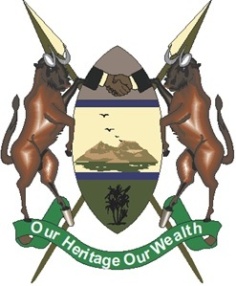 COUNTY GOVERNMENT OF BUNGOMAREPORT FOR THEMEDIUM TERM EXPENDITURE FRAMEWORK (MTEF) PERIOD 2021/22– 2023/24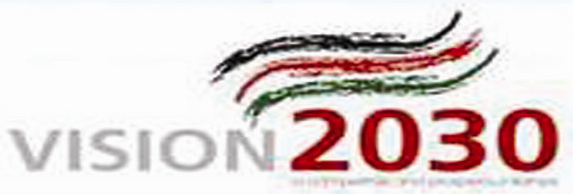 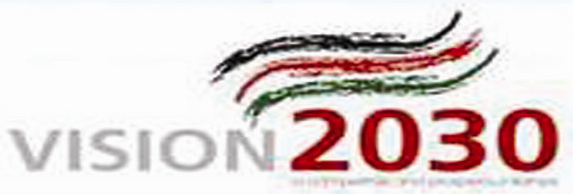 January, 2021TABLE OF CONTENTSFOREWORD	4ACKNOWLEDGEMENTS	5ACRONYMS	6EXECUTIVE SUMMARY	7CHAPTER ONE: BACKGROUND INFORMATION	101.1 Background:	101.2 Summary of the Planning and Budget Process in the County	101.3 County Vision and Mission	111.4 Sectors and their Mandates	121.5 Role of Sector Stakeholders	29CHAPTER TWO: PROGRAMME PERFORMANCE REVIEW FY 2015/16 – 2017/18	302.1 Overview of Sector Performance	302.2 Review of Sector Programme Performance	302.3 Analysis of Expenditure Trends	1902.4 Analysis of Programme/ Sub Programme Expenditure by Department	1982.5 Analysis of Expenditure by Economic Classification	2222.6 Analysis of performance of capital projects FY 2015/16-2017/18	2322.7 Review of Pending Bills	256CHAPTER THREE: MEDIUM TERM PRIORITIES AND FINANCIAL PLAN FY 2019/20 – 2021/22	2583.1 Prioritization of Programmes	2583.2 Programmes and their Objectives	2613.3 Programmes, Sub Programmes, Expected Outcomes, Outputs, Key Performance Indicators	2673.4 Analysis of Resource Requirements verses Resource Allocation	4393.5 Programme by Economic Classification	4453.6 Resource Allocation Criteria	4853.7 Programmes- Budget Allocations	4853.8 Project List	514CHAPTER FOUR: CROSS SECTOR LINKAGES	5244.0 Introduction	5244.1 Sector Linkages	524CHAPTER FIVE: RECOMMENDATIONS AND THE WAY FORWARD	5315.0 Recommendations	5315.1 Way Forward	533FOREWORD This Medium-Term Expenditure Framework report (M.T.E.F) provides details of the cumulative achievements registered by the county sectors for the MTEF period 2017/18 – 2019/20. The sector allocations and expenditure for the same period is provided, including an analysis of the budget absorption rates and reasons for any deviations. The report also delves into the medium-term outlook and highlights priorities for the period 2021/22 to 2023/24.The COVID-19 Pandemic and the resultant containment measures have adversely affected businesses and economic activities. As a result, the Kenyan economy contracted by 5.7 percent in the second quarter of 2020 from a growth of 4.9 percent in the first quarter of 2020 largely due to significant contractions in the services and industry sub-sectors. Nonetheless, there has been an improvement in economic activity in the third and fourth quarters of 2020, albeit at a slow pace, following reopening of the economy but pickup is weak. Consequently, growth is projected to bounce back to 6.4 percent in 2021 from the projected 0.6 percent in 2020. The stable macroeconomic environment, turn around in trade as economies recover from Covid-19 Pandemic and expected favourable weather that will support agricultural output will support this growth outlook.On social development, the county is committed to implementing a strong social transformation agenda, focusing on increasing access to quality education and health care. The health sector has particularly benefitted from both national government support and international development partners including KDSP, DANIDA, AFYA PLUS & WORLD BANK. The water sector has also benefitted from EU grants meant for conservation of MT. Elgon Water Tower.On economic front, the county is in the process of implementing the following transformative projects: construction of 300 and 100 bed capacity Maternal/Child Ward Blocks at Bungoma County Referral Hospital and Sirisia Subcounty Hospital respectively; Dualing 6.5km of Mumias-Bungoma road C-33 from Sanga’lo Junction to Kanduyi; Modernization and expansion of Masinde Muliro Stadium, Procurement of Dairy Processor and Development of the County Industrial Park. These investments will enhance the resilience and competitiveness of the county economy.As we finalize preparation of the budget for the FY 2021/22, we are cognizant of prevailing unfavorable macroeconomic conditions which has adversely affected revenue performance. Thus, we have had to review our existing programmes and policies to ensure that they are not only consistent with our development agenda but also informed by emerging realities brought about by the emergence of Covid-19 Pandemic.The challenges experienced and lessons learnt during the MTEF period 2017/18 – 2019/20 will help the sectors to formulate better programmes to ensure we strengthen our policy, strategy and compliance parameters in the medium term.ESTHER WAMALWA CECM - FINANCE AND ECONOMIC PLANNINGACKNOWLEDGEMENTSThe process of preparing the Medium-Term Expenditure Framework report 2021/22- 2023/24 was coordinated by the respective Sector Working Groups whose reports were compiled into the County MTEF report for the referenced period.We thank all our stakeholders and the technical team from the County Treasury that participated in the consultations and provided insightful direction in shaping this report.  Special thanks to the County Executive Committee members and Members of the County Assembly for providing an enabling environment that made the sector consultations possible.  The unending support of H.E. Governor Wycliffe Wangamati and the development partners of Bungoma County to this process is also recognized.Finally, we acknowledge the support, commitment and dedication of the people of Bungoma County for their active participation in this process.  By participating in this process, they fulfilled their essential constitutional mandate.To these and others not mentioned here, may God bless you abundantly.EDWARD O. MAKHANDIACHIEF OFFICER - FINANCE AND ECONOMIC PLANNINGACRONYMSAIDS	Acquired Immune Deficiency SyndromeARD	Agriculture and Rural DevelopmentCDF	Constituency Development FundCOFOG	Classification of the Functions of GovernmentCT	County TreasuryCRA	Commission of Revenue AllocationEIU	Economic Intelligence UnitEPWH	Environmental Protection, Water and HousingFY	Financial YearGECLA	General Economic, Commercial and Labour AffairsGJLOS	Governance, Justice, Law & OrderICT	Information Communication TechnologyIDPs	Internally Displaced PersonsIFMIS	Integrated Financial management SystemsKNCCI	Kenya National Chamber of Commerce and IndustryTNT	The National TreasuryMTEF	Medium Term Expenditure FrameworkPAIR	Public Administration & International RelationsPBB	Programme Based BudgetingSCOA	Standard Chart of AccountsSPCR	Social Protection, Culture and RecreationSWG	Sector Working GroupEXECUTIVE SUMMARYThe County Government functions are arranged into the following eight MTEF sectors: Agriculture, Rural & Urban Development; Energy, Infrastructure & ICT; General Economic& Commercial Affairs; Health; Education; Public Administration; Social Protection, Culture& Recreation and Environmental Protection, Water & Natural Resources.The sector composition is as highlighted herein;The total sector resource requirements and indicative allocations based on the most recent baseline information of the approved budget estimates FY 2020/21 are as indicated herein;Total sector resource requirements and indicative allocations for the MTEF Period 2021/22 – 2023/24CHAPTER ONE: BACKGROUND INFORMATION1.1 Background:This chapter covers a brief overview of the County Government and outlines the mandates, strategic objectives and major achievements of the respective Ministries, Departments and Agencies.  It also highlights briefly the roles of the sector stakeholders.1.2 Summary of the Planning and Budget Process in the County The 2021/22 – 2023/24 MTEF budget report is prepared with an objective of achieving the county goal of social, economic and environmental transformation for a shared prosperity.  The policy decisions made today on usage of public resources can stimulate or halt the prospect of achieving the desired future. The county will continue to prioritize funding of programmes and projects in its second generation County Integrated Development Plan (CIDP 2018-2022), the third MTP of vision 2030 and the strategic policy initiatives of the national government to accelerate growth, employment creation and poverty reduction.  In this regard, the focus of the 2021/22 – 2023/24 MTEF budget will therefore be on broad strategic priorities and policy goals aimed at maintaining macroeconomic stability as well as investing in key enablers of transformation namely; the county road and transport network, stimulation of financial services and Information and Communication Technologies. The aim is to: enhance mobility of goods, services and capital; promotion of productivity; expansion of businesses; and building resilience necessary for creation of employment opportunities and poverty reduction.  During the MTEF period 2021/22 – 2023/24s, all county sectors will ensure rationalization of expenditure in order to ensure that only core programmes are funded and are in line with the Second Generation County Integrated Development Plan (CIDP II) and the third Medium Term Plan (MTP III) of vision 2030. Development Priorities identified by the sectors in this report were based on the following criteria; Programmes prioritized by the County Integrated  Development plan and other county plans  for the county socio-economic transformation and poverty alleviation;Programme Performance Review  findings of the ongoing programmes; Degree to which the programme is addressing the core mandate of the County Departments and Agencies. Cost effectiveness and sustainability of the programme Fiscal sustainability; Programmes financed by the National Government through conditional grants or those which the CIDP allocates responsibility to the National Government;Programmes prioritized in the CIDP and that need the involvement of the private sector or development partners under the requisite financing frameworks approved by the County Assembly;The expected output and outcome of the programme and the linkage a programme has with other programmes;Provision for mandatory expenditures such as personnel emoluments, pensions, medical insurance, social security, emergency funds, and other funds approved by County Assembly Regulations,Based on these broad guidelines, each sector developed and documented the criteria for resource allocation and undertook reprioritization giving justification for any changes as contained in chapter three of this report.1.3 County Vision and MissionCounty VisionTo be a hub of diversity and social economic developmentCounty MissionTo harness all potentials of the County through inclusive participation and collective responsibility to generate wealth for sustainable socio-economic development for the benefit of residents of Bungoma County.Strategic Goals/Objectives of the CountySupporting investments to ensure food security and value additionSupporting investments in pro-Youth, Women and disadvantaged groupsProvision of adequate, affordable and accessible  County Public services including; water and sanitation servicesTo enhance sanitation standards and facilitate the provision of decent and affordable housing Improving urban and rural road infrastructure and amenities Promoting local economic development (LED) and job creationEnvironmental protection and conservationImproving access to quality and affordable health careImproving access to quality and affordable pre-primary education, village polytechnics and supporting other levels of education and training.Promoting value addition and agri-business.Promote intergovernmental co-ordination and relations.Leveraging on our abundant resources to promote sustainable development.Support sub-counties, wards, urban areas and towns to offer sustainable services to citizens. Promotion of quality and adequate County integrated services in line with the Constitutional and legal mandate.1.4 Sectors and their Mandates1.4.1	Agriculture, Rural and Urban DevelopmentSector Vision and MissionSector Vision: A food secure and wealthy County with sustainable management and utilization of land and the blue economySector Mission: To improve the livelihoods in the county through attainment of food security, utilization of blue economy and sustainable land management.Strategic Goals/Objectives of the SectorThe overall goal of the sector is to attain food security and sustainable management of land and blue economy.The specific objectives are to:Create an enabling environment for sector development;Increase productivity and outputs in the sector;Improve market access, commercialization of sector products and trade;Contribute to county and national food security;Strengthen institutional capacity for efficient and effective service delivery;Enhance the role of youth and women in the sector;Ensure accessibility, equity and sustainable management of land resource for social and  economic development;Enhance secure storage, access and retrieval of land information; andEnhance sustainable utilization of the blue economy.Sub-Sectors and their MandatesThe respective mandate of the sub-sectors as articulated in the Constitution and are outlined herein:Department for AgricultureThe mandate of the sub-sector is to ensure sustainable development of agriculture for food security and economic development. This includes; county agricultural policy and management; county food security policy; agricultural crops development; regulation and promotion; agricultural land resources inventory and management; phyto-sanitary services national and international standards compliance; crop research and development; agricultural mechanization policy management; agricultural farmer training; policy on land consolidation for agricultural benefit; agricultural insurance policy; farm input support and bio-safety management; agricultural extension services standards and capacity building for agricultural staff.Department for LivestockThe mandate of the subsector is livestock policy management; livestock research and development; livestock production and extension; development of livestock industry; livestock marketing; range development and management; veterinary services and disease control; livestock branding; promotion of beekeeping; livestock insurance policy; promotion of tannery and dairy industry.Department for Fisheries and the Blue EconomyThe mandate of the County Directorate for Fisheries and the Blue Economy is fisheries policy; fisheries licensing; development of fisheries; fisheries marketing; fish quality assurance; implementation of policy framework for Kenya’s maritime blue economy; development and review of Legal, regulatory and institutional framework for the county blue economy; enhancement of technical cooperation; development of fishing services and associated infrastructure; capacity building for sustainable exploitation of agro-based resources; promotion of sustainable use of food based aquatic resources; protection of aquatic ecosystem; and promotion of the county as a centre for agro-based blue economy.Department of Lands and Physical PlanningThe sub-sector is mandated to provide policy direction on matters related to land notably: county lands policy and management; physical planning; land transactions; survey and mapping; land adjudication; settlement matters; urban and rural settlement planning i.e. eco-village; land reclamation; land registration; county spatial infrastructure; land and property valuation services, administration and land information systems.1.4.2	Energy, Infrastructure and ICTSector Vision and MissionVisionA provider of cost-effective public utility infrastructure facilities and services in the areas of energy, transport, ICT and built environment.MissionTo provide efficient, affordable and reliable infrastructure for sustainable economic growth and development.Strategic Goals/Objectives of the SectorThe Strategic Goals are to:Develop and maintain sustainable transport infrastructure and services to facilitateEfficient movement of goods and people.Develop, maintain and manage transport infrastructure to facilitate efficient movement of goods and people while ensuring environmental sustainability.Develop and sustain access to opportunities in the transport industry.Attain sustainable provision, management and development of a well-regulated built environment.Develop and maintain cost effective public buildings and other public works which are also environment friendly and sustainable.Develop a world class ICT infrastructure that ensures availability, efficient, reliable and affordable ICT services.Improve universal access to IT enabled services so as to promote a knowledge based societyFacilitate availability of sufficient, secure, efficient and affordable clean energy by 2030The Strategic Objectives are to:Strengthen the institutional framework for infrastructure development and accelerating the speed of completion of sector priority projects;Expand, modernize and maintain transport infrastructureEnhance and promote opportunities for blue economy development.Facilitate the production of decent and affordable housing and enhanced estates management services.Develop and maintain cost effective public buildings and protect land and property Formulate, review and implement appropriate ICT policies, legal and institutional frameworks that improve efficiency of service delivery.Enable universal access to technology and information in order to build knowledge-based economy;Expand, modernize and maintain integrated, safe and efficient transport network;Facilitate the production of decent and affordable housing and enhanced estates management services.Mandates of the Sub-SectorsDepartment InfrastructureThe mandate of the subsector includes: County Roads Development; Policy Management; Development, Standardization and Maintenance of county Roads; Mechanical and Transport Services; Materials Testing and Advice on Usage; Protection of Road Reserves; Maintenance of Security Roads; supervision of public works and; Monitor and supervise the delivery of services under the directorate.Department TransportThe mandate of the subsector includes: formulation of transport policies to guide in the development of the transport sector, development of regulatory framework for the transport sector to ensure harmony and compliance with national standards.Department of Housing & Urban DevelopmentThe mandate of the subsector  includes: providing policy direction on matters related to housing and urban development as well as regulation of construction industry; Housing Policy Management; Development and Management of Affordable Housing; Enforcing of Building and Construction Standards and Codes; Management of County Civil Servants Housing Scheme; Development and Management of Government Housing; Shelter and Slum Upgrading; Building Research Services; Registration of Contractors and Materials Suppliers; Registration of Civil, Building and Electro-Mechanical Contractors; and Urban Planning and Development.Department of Public WorksThe mandate of the subsector includes: Public Works Policy and Planning; Public Office Accommodation Lease Management; Maintenance of Inventory of Government Property; Overseeing Provision of Mechanical and Electrical (Building) Services to public Buildings; Supplies Branch and Co-ordination of Procurement of Common-User Items by Government Departments; Development and Management of Government buildings and Other Public Works.Department of ICTThe mandate includes: County ICT Policy and Innovation; Promotion of E-Government; Promotion of Software Development Industry; County ICT Agency (provision of E-Government, Government Information Technology Services); Provision of ICT Technical Support to Departments and Agencies; Policy on Automation of Government Services; Development of county Communication Capacity and Infrastructure and; Management of County ICT InfrastructureDepartment of EnergyThe Sub-Sector’s mandate includes: County Energy Policy and Management; Hydropower Development; Green energy Exploration and Development; Alternative Power Development; Rural Electrification Programme; Renewable Energy Promotion and Development and; Energy Regulation, Security and Conservation.1.4.3	GENERAL ECONOMIC AND COMMERCIAL AFFAIRSSector Vision and MissionSector Vision“A competitive and vibrant economy with sustainable and equitable socio-economic development”Sector Mission“To promote, co-ordinate and implement integrated socio-economic policies and programmes for a competitive and vibrant economy”Strategic goals and objectives of the SectorStrategic GoalsGECA Sector’s main aims are the promotion and development of investment and industry, cooperatives, trade promotion and tourism development. The goals are to achieve:Sustainable Industrial and entrepreneurship developmentA competitive, vibrant, inclusive and sustainable cooperative movementSustainable Growth and development of TradeA Vibrant and sustainable Tourism industryStrategic ObjectivesThe sector focuses on the following strategic objectives to achieve its goals:To undertake policy, legal and institutional reforms for the development of the sector;To promote research and development (R&D) and adoption of innovation and technology;To promote local and foreign direct investments, value addition, product diversification, standardization and productivity improvement;To enhance the business environment;To promote micro, small and medium enterprises;To mobilize savings and investment resources for national development;To improve governance and accountability in the cooperative movement;To implement regional integration and cooperation policies;To support growth and development of trade;To broaden and diversify market access;To increase earnings from domestic and foreign tourism;Develop and diversify tourism products and source markets.Sub Sectors and their MandatesThe mandates of the subsectors are as listed belowDepartment Investment and IndustryIndustrialization PolicyValue addition/Agro processingInvestment promotion policy and facilitationPromote and protect Kenya Property Rights Policy (Patents, Trade Marks, Service Marks, and innovation)Textile sector developmentLeather sector developmentEase of doing businessSpecial Economic Zones and Industrial ParksIndustrial training and capacity building,Enterprise development and innovation,SME policy and developmentSME trainingQuality Control including Industrial StandardsDepartment Cooperatives DevelopmentCo-operative Policy and ImplementationCo-operative Financing PolicyCo-operative Legislation and Support ServicesCo-operative Education and trainingCo-operative GovernanceCo-operative Production, Marketing and Value AdditionPromotion of Co-operative VenturesCo-operative Audit servicesCo-operative Savings, Credit and other Financial Services PolicyDepartment TradeTrade PolicyInvestment PolicyPromotion of Retail and Wholesale MarketsExports promotionFair Trade PracticesTrade Negotiations and Advisory ServicesEntrepreneurship and Business Management TrainingDepartment TourismTourism Policy;Development and Promotion of Tourism;Tourism Research and Monitoring;Protection of Tourism and Regulation;Tourism Financing;Training on Tourism Services; andMarketing the county for local and International Tourists1.4.4	HealthVision, Mission and Mandate of the Health SectorVisio“A healthy, productive and competitive County.”MissionTo build a progressive, responsive and sustainable health care system for accelerated attainment of the highest standard of health in the county.GoalTo attain responsive, equitable, affordable, accessible and quality health care for all.Strategic Objectives of the sectorThe following strategic objectives aim towards the realization of the Health Sector Vision:Eliminate communicable conditions: The Health sector will achieve this by reducing the burden of communicable diseases, till they are not of major public health concern.Halt, and reverse the rising burden of non-communicable conditions by setting clear strategies for implementation to address all the identified non communicable conditions in the country.Reduce the burden of violence and injuries. Through directly putting in place strategies that address each of the causes of injuries and violence at the time.Provide essential health care that are affordable, equitable, accessible and responsive to client needs.Minimize exposure to health risk factor by strengthening the health promoting interventions, which address risk factors to health, plus facilitating use of products and services that lead to healthy behaviours in the population, including health and wellbeing initiativesStrengthen collaboration with private and other sectors that have an impact on health. The health sector will achieve this by adopting a ‘Health in all Policies’ approach, which ensures it interacts with and influences design implementation and monitoring processes in all health related sector actions.Subsector of Health MandateSchedule 4 of the Constitution assigns the County Government the following functions:County Health ServicesCounty Health Facilities and PharmaciesAmbulance ServicesPromotion of Primary Health CareLicensing and Control of undertakings that sell food to the publicVeterinary servicesCemeteries, funeral parlours and crematoriaRefuse removal, refuse dumps and solid waste disposal;1.4.5	EducationSector Vision and MissionThe Vision is: “all round education, training, research and innovation system for sustainable development”The Mission is: “to provide, promote and coordinate quality early and vocational education and training for sustainable development”Strategic Goals/ Objectives of the SectorThe sector is committed to the provision of quality education and training in the county, including providing support to all levels of education in line with the Provisions of the Intergovernmental Act, 2012. Strategic GoalsIn the MTEF period 2016/17 - 2018/19 the Sector Goals are:To provide access to quality early learning and vocational  education and training To establish, maintain and manage professional teaching service for all public ECDE and vocational institutions.To formulate, review and implement appropriate policies, legal and institutional frameworks for the Sector.To contribute to the building of a just and cohesive society that enjoys inclusive and equitable social development.To promote innovativeness and popularize research, technology and innovation in industries and learning institutions.Strategic ObjectivesThe following are the broad strategic objectives under the sector:To enhance access, equity, quality and relevance of education and training at all levels.To promote Open and Distance Learning (ODL) and integrate Information andCommunication Technology (ICT) in Curriculum delivery at all levels of education and training.To strengthen linkages between TVET institutions and other higher education and training institutions with communities and industry.To promote and integrate research, science, technology and innovation at all levels.To provide and maintain sufficient teaching and training service for all public ECDE and Vocational institutionsTo achieve equitable and optimal utilization of ECDE and Vocational teachers in the county.To undertake quality assurance and review standards of education and training at ECDE and Vocational levels.To improve the management capacities of education managers and other personnel involved in education and training at all levels.To enhance quality teaching, professionalism and integrity in all educational institutions.To create new knowledge and technologies.To promote and coordinate the development of Science and Technology.To promote and integrate Information and Communication Technology (ICT) inCurriculum delivery and at all levels of education and trainingTo improve the management capacities of education managers and other personnel involved in education and training at all levels.To coordinate quality assurance and review standards of education and training at ECDE and Vocational levelsTo provide and maintain a sufficient teaching force in public ECDE/Vocational institutionsTo provide relevant and adequate skills and competencies in strategic disciplines by2020 for spurring industrial and economic development in line with the aspirations ofKenyans.To implement the national education curriculumTo formulate, review and implement appropriate policies, legal and institutional frameworks for the sector.Sub-Sectors and their MandatesThe Education Sector comprises of two sub sectors which include: ECDE Education and Vocational and Technical Training,Department for Basic EducationThe mandate of the sub sector is to facilitate provisions of the Constitution to the Kenyan people and respond to the demands of the Kenya Vision 2030. In so doing, the sub sector is mandated to develop strategies to address internal inefficiencies in the education system; improve financial management and accountability; and to make education in the county more inclusive, relevant and competitive regionally and internationally.Its responsibilities include: County Education Policy Management; Administration of Early Childhood Education, Supervision and enforcement of education; Standards and Norms; Curriculum Implementation Development; Quality Assurance in Education; ECDE and Vocational Education Institutions Management; ECDE/Vocational Institutions Administration, Registration of ECDE Education providers and Vocational Training Institutions; Special Needs EducationState Department for Vocational and Technical TrainingMandate and responsibilities include: Provision of quality assurance services to Technical Education Institutions, Management of Vocational Institutions, formulation and implementation of Policy for TVETs, Management of Teaching resources for Vocational institutions and Registration of Technical Training Institutes.1.4.6	Public AdministrationSector Vision and MissionsVisionExcellence in leadership, public sector policy management and cordial relationsMissionTo provide leadership and oversight in economic and devolution management, resource mobilisation and management; and Inter-governmental relations for a responsive public serviceStrategic goals and objectivesThe Sector’s programs will be guided by the following 14 Strategic Objectives:To provide overall policy and leadership direction for county prosperityTo promote public policy formulation, planning, coordination, implementation, monitoring and evaluation of public projects and programmes for national development;To strengthen county government’s capacity for implementation of devolution and enhance Intergovernmental Relations;To promote prudent, financial and fiscal management for economic growth and stabilityTo transform the quality of public service and enhance empowerment and participation of youth and other vulnerable groups in aspects of national and county developmentTo promote, strengthen and implement county legislation, provide oversight over public agencies and good governanceTo advice on prudent management of county resources and advancing devolution to lower units of administrationTo attract, retain and develop competent human resource, and promote good governance towards an ethical Public Service;To promote harmony, equity and fairness in County public service remuneration for attraction and retention of requisite skillsTo promote and support good governance and accountability in the public sector for the achievement of Vision 2030 goals.To ensure timely release of exchequers for financing county programmesTo enhance responsiveness, demand for quality services and promote administrative justice in the public sector.Subsectors and their Mandates(a) Governor’s OfficeProvide overall leadership for the implementation of county policyDepartment for Planning and StatisticsCounty economic policy and planning, management of county statistics and information, monitoring and evaluation of economic trends, integrated development planning and coordination of implementation of the Sustainable Development Goals. County TreasuryEnsuring macro-economic stability; mobilization and management of public financial resources for stimulating growth and development.Department for Youth Coordination and Management of Youth Affairs(g) County Assembly Public Service BoardTo ensure efficient and effective management of county AssemblyCounty AssemblyLegislation, oversight, representation and appropriationCounty Public Service BoardTo develop organizational structures for provision, management and development of competent human resource and promotion of good governance for effective and efficient service delivery.Internal AuditCarry out audits of any entity that is funded from Public funds and report to the Audit Committee and the County Assembly within statutory timelinesDepartment Gender AffairsThe mandate of Gender Affairs are: County Gender Policy Management, Special Programmes for Women Empowerment, Gender Mainstreaming in County Departments/Agencies, Community Mobilization, Domestication of national, International Treaties/Conventions on Gender, Policy and Programmes on Gender Violence and establishment of Gender Based Violence Protection Centers.1.4.7 Recreation, Culture and Social ProtectionSector Vision and MissionVisionA productive workforce, just, resilient, responsive and equitable society, conserved heritage, and vibrant arts and sports industryMissionGoal To make substance households in Bungoma county self sustainable.ObjectivesTo formulate, enforce and review policies, guidelines and standards on gender and culture programmes To mainstream gender and PWD into developmentTo enforce policies, guidelines and standards on child protection, the juvenile system in the county. To network with relevant government department, public and private agencies to ensure the efficiency and effectiveness of all social and cultural programmes.To collect, collate and maintain data on gender and culture issues.To establish and manage cultural sites, vocational and rehabilitation centres.To promote as well as preserve sign and indigenous languages.To regulate licensing, betting, casinos and other forms of gambling.To monitor and evaluate gender and culture programmes. Establish a county youth internship programDevelop and promote AGPO at the county level for county youthWaivers county youth business start upsSponsoring for county teams in various inter county and national competitionTalent identification and promotion to top national and international teams and institutionsStrategic Objectives of the SectorThe strategic goals/objectives of the sector are:To undertake policy, legal and institutional reforms to facilitate implementation of the sector mandate and functions.To build adequate capacity to enhance provision of quality and efficient service deliveryTo promote sporting activities for National identity, pride, integration and cohesion.To develop and promote sports as viable engines of growth and developmentTo build resilience and promote affirmative action for addressing challenges facing vulnerable groups through implementation of special programs.To harness, develop, preserve and promote Kenya’s heritage, reading culture and the arts.To provide care, support and build capacities of individuals, vulnerable groups and communities for equity and self-reliance.To promote gender equality and empowerment of women and girls and enhance inclusion and participation of youths and Persons with Disabilities in socio-economic development.To promote decent work, Skills development and sustainable employment.To promote productivity improvement and enhance the country’s competitivenessSub-Sectors and their MandatesThe mandate of the six sub-sectors is as follows:Directorate’s of Gender mandatesThe directorate’s mandate include;Mainstreaming gender into developmentProviding support to women enterprisesPromoting communities developmentPromotion and coordination of volunteering servicesImplement policies and programmes child protection care including cash transfer for orphans and vulnerable children Collaborating with NCPWD in disability mainstreaming issues in the countyImplementation of training programs for persons with disabilityCoordinating and monitoring the thirty percent (30%) affirmative action on gender representation in social economic and political development Providing support to the community through devolved funds.Advocacy and resource mobilizationCollaborating with WEF in the empowerment of women through the provision of alternative financial support to individual women and women groupsEnsuring gender mainstreaming in all county programmesDirectorate of culture and arts mandatesIn line with the cultural provision, the directorate shall,Promoting all forms of cultural expression through literature, the arts, traditional celebration, science, communication, information, mass media, publication, libraries, and other cultural heritage.Establishment of home craft centresFormation and registration of cultural groupsRegulating betting, casinos and other forms of gamblingRegulating liquor licencingRegulating cinemas, video shows and hiring of equipmentDeveloping and regulating cultural activitiesControl of drugs and pornographyManagement of county parks and recreational facilitiesDirectorate of Sports MandatesIdentify and nurture sports talents in the countyDevelop and maintain sports facilities in the countyPromote and develop all forms of sports and sporting activities in the countyAdvocate and promote good management  and fair play in sportsEncourage and educate all citizens on the importance of participating in sports for good physical, mental, emotional, and social developmentFacilitate initiation, registration and establishment of new sporting initiative to broaden people’s participationDirectorate of Youth MandatesPromotion of youth health programmesNurture youth artistic talentsPromoting youth agricultural environmental protectionMainstreaming gender concerns in youth programsProving guiding and counselling services for youthManaging youth enterprise fundDeveloping youth employment programsMobilization financial resources for youth programme activitiesPromotion of youth education support programmePromotion of youth community-based programmesDepartment Sports DevelopmentThe mandate of Sports Development include: Promotion, development and regulation of sports and sports facilities; Development and management of sports industry policy; Training of athletes and sports personnel; Expansion of the sports industry.Department Arts and CultureThe mandate of Arts and Culture is: County Culture Policy; County Heritage Policy and Management, Policy on Development of Local Content, County Archives/ Public Records Management, Management of County Museums and Monuments, Historical Sites Management, Development of Film Industry, Promotion of Library Services, Research and Conservation of Music, Management of Culture Policy, Social Services and Development of Fine, Creative and Performing Arts1.4.8	ENVIRONMENTAL PROTECTION, WATER AND NATURAL RESOURCESSector Vision and MissionSector Vision “Sustainable development in a secure environment.”Sector Mission “To promote sustainable utilization and management of environment and natural resources for socio- economic development.”Strategic Goals/Objectives of the SectorThe overall goal of the Sector is to ensure sustainable development in a clean and secure environment. The specific objectives include:To enhance sustainable management of environment, water, irrigation and natural resources;To ensure access to water and natural resources benefits for socio-economic development;To enhance capacity building for environment, water and natural resources management;To increase utilization of land through irrigation, drainage and land reclamation;To enhance research on environment, water and natural resources for sustainable development.To protect and reclaim the environment in order to establish a durable and sustainable system of development and resilience to climate changeSub-Sectors and their MandatesDepartment Environment The sub-sector’s mandate includes; County Environmental Policy and Management;Protection and Conservation of the Natural Environment; Implementation of Climate Change Policy; Pollution Control; Mt. Elgon Environmental Management Programme; Restoration of County Riparian sections; County Meteorological servicesDepartment Natural Resources The sub-sector’s mandate is Forestry Development Policy Management; Conservation andProtection of National Wildlife; Development of Forests, Re-afforestation and Agro-forestry;Restoration of Strategic Water Towers; Kenya Forestry Services; Wildlife Conservation andProtection Policy; Conservation and Protection of National Wildlife Heritage; Collaboration with Wildlife Clubs of Kenya; and Marine Parks.Departments Water ServicesThe sub-sector’s mandate is Water Resources Management Policy, Water and SewerageServices Management Policy, Waste Water Treatment and Disposal Policy, Water CatchmentArea Conservation, Control and Protection, Water Quality and Pollution Control, SanitationManagement and Management of Public Water Schemes and Community Water Project.Department Irrigation The sub-sector’s mandate is County Irrigation Policy and Management, Water Storage andFlood Control, Land Reclamation/ Dams and Dykes, Management of Irrigation Schemes andMapping, Designating and Developing Areas Ideal for Irrigation Schemes.1.5 Role of Sector StakeholdersCHAPTER TWO: PROGRAMME PERFORMANCE REVIEW FY 2017/18 – 2019/202.1 Overview of Sector PerformanceThis chapter highlights the performance of the departments. It also analyzes recurrent and development expenditures, performance of capital projects and the pending bills for the period 2017/2018 – 2019/20. 2.2 Review of Sector Programme Performance2.2.1 Agriculture, Livestock, Fisheries, Irrigation and Co-operative Development2.2.2 Education2.2.3 Health and Sanitation 2.2.4 Roads and Public Works2.2.5 Trade, Energy and Industrialization2.2.6 Lands, Urban, Physical Planning and HousingLands Urban and Physical Planning Housing Bungoma MunicipalityKimilili Municipality2.2.7 Tourism, Environment, Water and Natural Resources Tourism and Environment Water and Natural Resource 2.2.8 Gender, Culture, Youths and Sports2.2.9 Finance and Economic Planning2.2.10 Public Service Management and Administration & Office of the County Secretary2.2.11 Governor’s Office2.2.12 County Public Service Board2.2.13 County Assembly2.3 Analysis of Expenditure Trends2.3.1 Recurrent Expenditure by Department 2.3.2 Development Expenditure by Department 2.4 Analysis of Programme/ Sub Programme Expenditure by Department2.4.1 Agriculture, Livestock, Fisheries, Irrigation and Co-operative Development2.4.2 Education2.4.3 Health and Sanitation 2.4.4 Roads and Public Works2.4.5 Trade, Energy and Industrialization2.4.6 Lands, Urban, Physical Planning and HousingLands, Urban and Physical PlanningHousingBungoma MunicipalityKimilili Municipality2.4.7 Tourism, Environment, Water and Natural Resources 2.4.8 Gender, Culture, Youths and Sports2.4.9 Finance and Economic Planning2.4.10 Public Service Management and Administration & Office of the County Secretary Public AdministrationOffice of the County Secretary 2.4.11 Governor’s Office2.4.12 County Public Service Board2.4.13 County Assembly2.5 Analysis of Expenditure by Economic Classification 2.5.1 Agriculture, Livestock, Fisheries, Irrigation and Co-operative Development2.5.2 Education2.5.3 Health and Sanitation 2.5.4 Roads and Public Works2.5.5 Trade, Energy and Industrialization2.5.6 Lands, Urban, Physical Planning and HousingLands, Urban and Physical PlanningHousingBungoma MunicipalityKimilili Municipality2.5.7 Tourism, Environment, Water and Natural Resources 2.5.8 Gender, Culture, Youths and Sports2.5.9 Finance and Economic Planning2.5.10 Public Service Management and Administration & Office of the County Secretary Public AdministrationPublic AdministrationOffice of the County Secretary2.5.11 Governor’s Office2.5.12 County Public Service Board2.5.13 County Assembly2.6 Analysis of performance of capital projects FY 2017/18-2019/202.6.1 Agriculture, Livestock, Fisheries, Irrigation and Co-operative Development2.6.2 Education2.6.3 Health and Sanitation 2.6.4 Roads and Public Works2.6.5 Trade, Energy and Industrialization2.6.6 Lands, Urban, Physical Planning and HousingLands, Urban and Physical PlanningHousingBungoma MunicipalityKimilili Municipality2.6.7 Tourism, Environment, Water and Natural Resources Tourism and Environment Water and Natural Resources 2.6.8 Gender, Culture, Youths and Sports2.6.9 County Assembly2.7 Review of Pending Bills CHAPTER THREE: MEDIUM TERM PRIORITIES AND FINANCIAL PLAN FY 2019/20 – 2021/223.1 Prioritization of Programmes The Criteria used for rating programmes is in line with the MTEF Objective and Budgetary principles of efficiency and impact. Specific the criterion ‘H’ is based on public sector hearing data collected during last year county consultations.setting up the essential frameworks for implementing the constitutional orderlinkage of the programme with vision 2030 objectivesdegree to which a programme addresses core poverty interventionsdegree to which the programme is addressing the core mandate of the sector/ministryexpected outputs and outcomes from a programmelinkages with other programmes cost effectiveness and sustainability of the programme andNumber of mention’s at the county consultation. The rating of Zero (o) for no mention and a score of one for 5 and above mentions.3.1.1 Agriculture, Livestock, Fisheries, Irrigation and Co-operative Development3.1.2 Education3.1.3 Health and Sanitation 3.1.4 Roads and Public Works3.1.5 Trade, Energy and Industrialization3.1.6 Lands, Urban, Physical Planning and HousingLands, Urban and Physical PlanningHousing3.1.7 Tourism, Environment, Water and Natural Resources 3.1.8 Gender, Culture, Youths and Sports3.1.9 Finance and Economic Planning3.1.10 Public Service Management and Administration & Office of the County Secretary3.1.11 Governor’s Office3.1.12 County Public Service Board3.1.13 County Assembly3.2 Programmes and their Objectives3.2.1 Agriculture, Livestock, Fisheries, Irrigation and Co-operative Development3.2.2 Education3.2.3 Health and Sanitation 3.2.4 Roads and Public Works3.2.5 Trade, Energy and Industrialization3.2.6 Lands, Urban, Physical Planning and HousingLands, Urban and Physical PlanningHousing3.2.7 Tourism, Environment, Water and Natural Resources 3.2.8 Gender, Culture, Youths and Sports3.2.9 Finance and Economic Planning3.2.10 Public Service Management and Administration & Office of the County Secretary3.2.11 Governor’s Office3.2.12 County Public Service Board3.2.13 County Assembly3.3 Programmes, Sub Programmes, Expected Outcomes, Outputs, Key Performance Indicators3.3.1 Agriculture, Livestock, Fisheries, Irrigation and Co-operative Development3.3.2 Education3.3.3 Health and Sanitation 3.3.4 Roads and Public Works3.3.5 Trade, Energy and Industrialization3.3.6 Lands, Urban, Physical Planning and HousingLands, Urban and Physical PlanningHousingBungoma MunicipalityKimilili Municipality3.3.7 Tourism, Environment, Water and Natural Resources Tourism and Environment Water and Natural Resource 3.3.8 Gender, Culture, Youths and Sports3.3.9 Finance and Economic Planning3.3.10 Public Service Management and Administration & Office of the County Secretary Public Administration Management and Administration Office of the County Secretary3.3.11 Governor’s Office3.3.12 County Public Service Board3.3.13 County Assembly3.4 Analysis of Resource Requirements verses Resource Allocation3.5 Programme by Economic Classification3.5.1 Agriculture, Livestock, Fisheries, Irrigation and Co-operative Development3.5.2 Education3.5.3 Health and Sanitation 3.5.4 Roads and Public Works3.5.5 Trade, Energy and Industrialization3.5.6 Lands, Urban, Physical Planning and HousingLands, Urban and Physical PlanningHousingBungoma MunicipalityKimilili Municipality3.5.7 Tourism, Environment, Water and Natural Resources 3.5.8 Gender, Culture, Youths and Sports3.5.9 Finance and Economic Planning3.5.10 Public Service Management and Administration & Office of the County Secretary Public Service Management & Administration Office of the County Secretary 3.5.11 Governor’s and Deputy Governor’s Office3.5.12 County Public Service Board3.5.13 County Assembly3.6 Resource Allocation Criteria Resource allocation focuses on national priorities that ensure that budget proposal gives priority to programmes that: -Contribute to growth of the economy and raising the levels of income;Focus on poverty alleviation and increasing job opportunities;Completion of on-going projects;Communities/stakeholders have identified and recognized as important through public participation fora; and Are sustainable within the projected fiscal framework for the MTEF period3.7 Programmes- Budget Allocations3.7.1 Recurrent3.7.2 Development 3.8 Project List3.8.1 Agriculture, Livestock, Fisheries, Irrigation and Co-operative 3.8.2 Education3.8.3 Health and Sanitation 3.8.4 Roads and Public Works3.8.5 Trade, Energy and Industrialization3.8.6 Lands, Urban, Physical Planning and HousingLands, Urban and Physical PlanningHousingBungoma Municipality  Kimilili Municipality 3.8.7 Tourism, Environment, Water and Natural Resources 3.8.8 Gender, Culture, Youths and Sports3.8.9 Public Service Management and Administration & Office of the County SecretaryOffice of the County Secretary and ICT3.8.10 County AssemblyCHAPTER FOUR: CROSS SECTOR LINKAGES4.0 IntroductionThis chapter describes how the sectors link up with other sectors in terms of shared resources, services, functions and how they support or complement each other. It also briefly outlines the challenges and emerging issues in each sector4.1 Sector Linkages4.1.1 Agriculture, Livestock, Fisheries, Irrigation and Cooperative DevelopmentThe performance of the sector is dependent upon the linkages between the various sub-sectors in the Agriculture Sector and also linkages with other sectors. Proper land use planning provides for a balance in the growth of crop, livestock and fisheries sub sectors in ensuring food security and increased earnings from marketed produce. The Agriculture Sector has linkages with other sectors of the economy namely Energy, Infrastructure and ICT; Health; Education; Public Administration and National Security; Social Protection, Culture and Recreation; Environment Protection, Water and Natural Resources. The linkages of these sectors are as highlighted below; Energy is critical to the success of Agricultural production and this includes renewable and non-renewable energy. Further ICT linkage to the sector is equally essential not only for market information for the Agriculture sector but also for the dissemination of improved and adaptive technologies. In addition, Agriculture sector benefits by using, roads transport to move inputs and outputs to the market.Human health is important as it affects labour force and productivity in the Agriculture sector activities. Pandemics such as malaria and HIV/AIDS pose a big threat to the supply of labour to the sector. Conversely, the sector provides food essential for a healthy county.The Education sector works closely with Agriculture sector in terms of capacity building, technology development and dissemination. Conversely the sector supports the Education Sector through provision of goods and services.Public administration department facilitates resource mobilization for Agriculture sector and the overall county development planning and public expenditure management.The Agriculture sector is supported by the Social Protection, Culture and Recreation Sector in terms of a working environment which is conducive for the development of agricultural activities. Accurate information on gender imbalance, vulnerable groups, youth talents and viable areas of investment is critical for proper planning of Agriculture Sector.The sector works with environment, water and natural resources sector for the purposes of environmental sustainability. Sustainable environmental management is essential for maintenance of agricultural productivity, mitigation and adaptation of climate change. Vegetation cover helps in reducing soil erosion and increase water availability. Harnessing the country’s irrigation potential, coupled with efficient utilization of available water resources for agriculture through appropriate water harvesting technologies improves food security4.1.2 Tourism, Forestry, Environment, Water and Natural Resources Tourism is an economic asset to all sectors of the county since it promotes consumption of goods and services across all sectors. Sustainable utilization of forestry, environmental and natural resources enhance healthy populations through food items, fresh air, green spaces and raw materials for construction industry, thus creating job opportunities. Water is a necessity for healthy life as well as an input into the production process across all sectors in the County. Water is an input in the production process across all sectors in the county; hence investments to secure our water resources should be enhanced.With a clean environment Bungoma citizens will have healthy lives and be able to work hard and improve their economic wellbeing this in turn translates to more revenue collection by the County Government.4.1.3 Education The County education department is charged with the responsibility of nurturing the growth of pupils at ECDE level and youth polytechnic students. This is done through attribute and ability development. These attributes and abilities are acquired through the impartation of knowledge, skills and attitudes which are necessary for the development of the County. With reference to the National goals of Education which states that Education should prepare youths of a country to play an effective and productive role in the life of a nation. Education at county level should therefore prepare Children for the changes in attitude and relationships which are necessary for the smooth process of a rapidly developing County.Similarly, Education offered at Youth Polytechnic centres is meant to produce citizens with skills, knowledge and expertise and personal qualities that are required to support the growing economy of the county. These skills, knowledge and expertise are necessary for industrial development and technical changes. Equally the knowledge, skills and attitudes are meant to prepare the youths for the changing global trends.The County Education department is committed to provide opportunities for the fullest development of Individual talents and personalities. The directorate is committed to help children to develop their potential, interest and abilities. A major aspect of Individual development is character building. This is nurtured in co-curricular activities. Education is meant to Inculcate in the Youths the value of good health in order to avoid them indulging in activities that will lead to physical or mental ill health. In this era of digital innovation, the department works closely with the directorate of information communication technology (ICT) to ensure that all educational institutions are fully integrated with ICT. As a result, the youth are well equipped with modern skills for improved competitiveness. The department also works with the department of health in ensuring that ECDE children are dewormed for proper growth. 4.1.4 Health and Sanitation The success of the County depends on healthy individuals who will organize other factors of production into effective and efficient use. Health services therefore, grease productive activities of the County. The department of health and Sanitation will work hand in hand with the department of Education especially in addressing school health issues. Further it will also work with the department of agriculture to ensure that the county residents access quality nutritious food. Further it will work with the department of water to ensure that safe water is availed. In addition, the department of housing will ensure that residents reside in safe buildings. Further the department will link with the roads department so that commodity supplies and patients reach the health facilities in time. The department will also link with the department of first lady to hold quarterly medical camps to bring in specialized health personnel to attend to our people. Lastly the department will corporate with all health-related partners working in Bungoma county. 4.1.5 Roads, Transport and Public WorksRoads, Transport, Infrastructure and public works is an enabler to rapid and sustainable economic growth and development. This is a sector which is virtually relied upon by all other sectors of the economy. It has strong linkages both forward and backward with other sectors. The county’s vision is to become a hub of diversity and socio-economic development. The achievement of this is dependent availability of secure, efficient, reliable and affordable transport and infrastructure network among others. The sector facilitates production, trade, research, health diagnostic and business. It also facilitates inter regional communication and trade through movement of goods and services.The county government recognizes the critical role the private sector plays in development. In this regard, investment in the infrastructure and safety sector acts as a motivation to the private sector involvement in the development of the county. Private Sector organizations are endowed with both human and financial resources that supplement government’s effort. Areas of linkages range from consultancy services on planning of programmes/ projects, drawing designs, implementation to programme/ project monitoring and evaluation. Therefore, mobilization of the private sector provides an avenue for additional funding on projects and programmes.For the sector to undertake its functions and mandates it has to link with other stakeholders in diverse areas of operation. These include mainly land, environment, manufacturing and trade, health and education.4.1.6 Trade, Energy & IndustrializationThe growth of this sector is highly dependent on infrastructural development and other enablers. Investment in road sector increases goods and services to markets across the county and thus reduces cost of doing business. Investments in the energy sector will increase product competitiveness and thus help products produced in the county fetch competitive prices in the markets. Expansion of electricity grid to rural areas will also support trade development and enhance security. Marketing of the tourism sector will spur growth in trade in services and therefore contribute to expansion of businesses down and up stream, creating employment and wealth amongst the population. Expansion by existing businesses in ICT and investment in this sector will induce use of technology in management of businesses across the county and as a result reduce cost of doing business besides reducing transaction time between firms.  4.1.7 Gender, Culture, Youths and Sports Gender and culture work hand in hand with the ministry of education youth and sports on matters concerning nurturing talent i.e., KICOSCA/ELASCA, music and cultural festivals.  It also works with the ministry of trade and energy on issues concerning women empowerment. The sector has a mandate to ensure proper participation and involvement of vulnerable groups in decision making process. This can be done through Inter-sectoral gender mainstreaming.  Focal points for gender, persons with disabilities, orphans and vulnerable children and special groups should be established and used to provide services to these groups4.1.8 Housing The sector links up with MOH in enforcing the laws as far as sanitation is concerned; the sector also links with treasury in providing financial service. The ministry of public works assists the sector in preparation of the BQs and supervision of the County Government projects until completion. Ministry of Lands identifies land and plans approval for the County Government Projects.4.1.9 Public Service Management and AdministrationPublic administration is at the centre of the County Government and its mandate and functions cut across all the other departments. Some services like safety of staff and assets and activities like public holidays cut across all sectors.The sector manages the human resources deployed across all the sectors of the County and coordinates county socio-economic development through policy formulation by the County Executive Committee. Standards for staff recruitment, deployment, trainings, promotion, discipline and dismissal are handled in the sector by the County Public Service Board.4.1.10 County Public Service BoardThe Board is an institution that nurtures a dynamic human resource of integrity that serves the County. It deals with County staff recruitments, deployments, trainings, promotions and discipline. With regard to National values and principles, the board provides; promotion, evaluation and reporting on the extent to which these values as referred to in Articles 10 and 232 of the constitution are complied with in the County public service. The board is therefore one of the major sectors in the county governance, since it deals with one major resource that determines quality of service delivery, thus human resource. 4.1.11 Finance and Economic PlanningThe Finance and Economic Planning sector plays the role of coordinating the budget making process across all sectors in the County. The sector lays a framework for County Planning, Implementation and Monitoring and Evaluation of development initiatives to ensure value for public resources. The sector is in the fore front in prioritising economic and social goals in the county, including: A high level of employmentA rapid increase in per capita incomeA reduction of poverty and income inequalitiesA diversified and self-reliant economyMainstreaming of cross cutting issues in development planning Formulating development centred budgets4.1.12 Governor’s officeThe Governor’s Office is at the head of the Executive arm of the County Government and its mandate and functions cut across all the other departments of the County. The office provides Leadership to the County, and directs and coordinates the functions of the County Departments by virtue of being the chair to the Executive Committee. The office represents the County in National and International fora and events. It also liaises with the County Assembly for approval of County plans and policies. Intergovernmental interactions are spearheaded by the office.4.1.13 County AssemblyIn over sighting, the County Assembly oversees the implementation of sector budgets, sector plans and monitors execution of development projects by the executive arm. The relevant committee works closely with the CECM and chief officer of the sector. This involves summoning the Chief Officer who are the sector’s accounting officers whenever there are delayed implementations of programmes or delayed execution of the budget. Departmental expenditure reports are also interrogated.Draft bills emanate from the various sectors and tabled to the Assembly after which the bill is committed to the relevant committee. It then undergoes public participation and committee scrutiny for amendments. The Amendments are communicated back to the sectors and to the Assembly for enactment.Statements raised on the floor of the house are communicated to the CECs and Chief Officers for response.CHAPTER FIVE: RECOMMENDATIONS AND THE WAY FORWARD5.0 RecommendationsThis chapter presents recommendations based on the lessons learned, emerging issues and challenges from the implementation of the County MTEF budget. To achieve the County goals and objectives the MTEF budget process should address the following;Budgetary Allocation and Exchequer IssuesAdequate allocation of funds   Timely exchequer releasesMechanisms to deal with any delays in exchequer releases.Policies and ReformsModernize and automate main registries to ease file retrieval. Deepen implementation of the on-going public sector reforms;Establish and implement a comprehensive and harmonized national/county policy on drug and substance abuse.E-procurementPromote genuinely competitive and issue-based politics; Security and Disaster ManagementUpgrade early warning system and disaster management coordination mechanism in the county;Equipping and revamping of the fire brigade in order to cater for the increasing population and buildings/investments in the county.Create more public awareness on their role in security in the face of increased terrorist threats in the country e.g. NYUMBA KUMI Programme.Capacity BuildingEnhance the capacity of the community to utilise availed resources like tractors and subsidised fertilizer programme to improve their livelihood and the county economy.To enhance human, technical and infrastructural capacity of community in investment and economic development.Civic education to empower the citizen to effectively participate in the public participation forums.Constitutional ImplementationEnsure appropriate legislations are in place and are continually aligned to the prevailing policies, administrative procedures and the Constitution.Ensure envisaged gains on the implementation of the constitution and devolution are not compromised. Strengthening laws on non-discrimination to promote inclusion of all vulnerable groups into electoral and political processes. Public access to legal Aid services and access to justice in Counties;Decentralization/DevolutionPromote mainstreaming of Human Rights, Gender Equality and non-discrimination across all sectors.Decentralize immigration and registration services in terms of opening passport issuing centres in all counties and expand registration services.Decentralize structures for National Cohesion and Integration in all counties.Enhance grassroots presence on corruption reporting, provision of advisory services and awareness creation to enlist public support; Collaborations and PartnershipStrengthen public private partnership in county development maters in order to compliment resources from the central government. Enhance inter-agency and cross-agency collaboration across the sectors;The budget consultations yielded fruitful proposals which should be considered for funding. The consultations also yielded recommendations key of which include;There is need for National/County Governments to budget adequately for the establishment of key economic zones in each county. These zones could act as engines for county growth, employment creation and sustainable development. There is need to budget for adequate provision of security services. Although this is a function of the National Government, it is important that both National and County Governments should cooperate to invest in security infrastructure since investment is attracted in secure areas. Investment in security should be comprehensive enough and should include security personnel, equipment and rapid deployment units.There is need to provide budgetary allocations to cater for emergencies and unforeseen risks in County Governments. In this regard, the CEC for Finance and Economic Planning should fast-track the County Disaster Policy implementation. There is need to budget for development of key infrastructural projects in the County. These include key roads serving rich/high potential Agricultural zones of the County and high economic impact zones such as key towns. The infrastructure projects should be selected in consultation with county Stakeholders so as to open up new economic fronts.There is high need to budget for the establishment of a County environmental park. This could be undertaken as a joint National/County Government and NEMA initiative. The park could act as a learning canter for environmental issues, including conservation and protection of the environment. This is important since any reduction in the quality of the environment results in social and economic instability, as ecosystems lose the power to support life systems. The County should therefore prioritize purchasing of land at strategic zones in every sub-county as a starting point for this noble initiative.There is need to budget adequately for the establishment of county industrial zones to attract private investments. This could be done using a range of incentives such as tax reductions, tax holidays, free construction sites, lower electricity tariffs and lower interest rates on loans borrowed.  Sites should be comprehensively planned to include the necessary social amenities and the supporting infrastructure. The CEC-Finance and Planning should fast-track the development of the County Special Economic Zones Bill.There is need for budgeting for collection of gender disaggregated data to address development issues of both men and women from a factual point of view.5.1 Way ForwardIt is important that the beneficiaries and citizens are involved in the budgeting process since it is the citizens who best understand their most pressing social, economic and political needs, the process of their involvement not only in the budget process, but also other key decision-making processes need to be institutionalized and cascaded to appropriate lower units of National/County Government. This would create a sense of public ownership and awareness of the budget, budgeting process, and the overall development programs and economic development needs of the county. In this way, resources will be directed to where they are most needed.There is need to set aside funds for unplanned but necessary activities and aligning of activities and costs with the respective ministries due to budget ceilings. Implementation/execution of the budget needs to be done faithfully and funds should be availed in time to facilitate planned activities implementation. SECTOR COMPOSITION AND SECTOR WORKING GROUPS FOR THE MTEF BUDGET 2018/19 – 2020/21SECTOR COMPOSITION AND SECTOR WORKING GROUPS FOR THE MTEF BUDGET 2018/19 – 2020/21SECTOR COMPOSITION AND SECTOR WORKING GROUPS FOR THE MTEF BUDGET 2018/19 – 2020/21CLASSIFICATION FUNCTIONS OF THE GOVERNMENT (COFOG)MTEF SECTORDEPARTMENTSEconomic AffairsAgriculture, Rural and Urban DevelopmentDepartment of AgricultureEconomic AffairsAgriculture, Rural and Urban DevelopmentDepartment of LivestockEconomic AffairsAgriculture, Rural and Urban DevelopmentDepartment of Fisheries & Blue EconomyEconomic AffairsAgriculture, Rural and Urban DevelopmentDepartment of Land and Physical PlanningEconomic AffairsEnergy, Infrastructure and ICTDepartment of InfrastructureEconomic AffairsEnergy, Infrastructure and ICTDepartment of TransportEconomic AffairsEnergy, Infrastructure and ICTDepartment of Housing & Urban DevelopmentEconomic AffairsEnergy, Infrastructure and ICTDepartment of Public WorksEconomic AffairsEnergy, Infrastructure and ICTDepartment of ICTEconomic AffairsEnergy, Infrastructure and ICTDepartment of EnergyEconomic AffairsGeneral Economic and Commercial AffairsDepartment of Investment and IndustryEconomic AffairsGeneral Economic and Commercial AffairsDepartment of CooperativesEconomic AffairsGeneral Economic and Commercial AffairsDepartment of TradeEconomic AffairsGeneral Economic and Commercial AffairsDepartment of TourismHealth Health Department of HealthEducationEducation Department of Basic EducationEducationEducation Department of Vocational and Technical TrainingPublic Sector & SafetyPublic Administration Governor’s OfficePublic Sector & SafetyPublic Administration Department of Planning and StatisticsPublic Sector & SafetyPublic Administration Department of YouthPublic Sector & SafetyPublic Administration County TreasuryPublic Sector & SafetyPublic Administration Department of GenderPublic Sector & SafetyPublic Administration County Assembly Service BoardPublic Sector & SafetyPublic Administration County AssemblyPublic Sector & SafetyPublic Administration County Public Service BoardPublic Sector & SafetyPublic Administration Internal Audit/Auditor GeneralRecreation, Culture and Social ProtectionRecreation, Culture and Social ProtectionDepartment of Sports DevelopmentRecreation, Culture and Social ProtectionRecreation, Culture and Social ProtectionDepartment of Arts and CultureCommunity AmenitiesEnvironmental Protection, Water and Natural ResourcesDepartment of EnvironmentCommunity AmenitiesEnvironmental Protection, Water and Natural ResourcesDepartment of Water ServicesCommunity AmenitiesEnvironmental Protection, Water and Natural ResourcesDepartment of IrrigationCommunity AmenitiesEnvironmental Protection, Water and Natural ResourcesDepartment of Natural resourcesDEPARTMENT  REQUIREMENTS INDICATIVE CEILING FY 2021/22 PROJECTIONSPROJECTIONSDEPARTMENT  REQUIREMENTS INDICATIVE CEILING FY 2021/22 FY 2022/23FY 2023/24Agriculture, livestock, fisheries and co-op development  Recurrent 1,636,922,414                  400,310,942 420,326,489 441,342,814 Agriculture, livestock, fisheries and co-op development  Development  3,797,449,000                  483,282,042 507,446,144 532,818,451 Agriculture, livestock, fisheries and co-op development  Sub Total  5,434,371,414                  883,592,984 927,772,633 974,161,265 Tourism and environment  Recurrent 386,976,074                  230,167,224 241,675,585 253,759,364 Tourism and environment  Development  36,000,000                     19,609,620 20,590,101 21,619,606 Tourism and environment  Sub Total  422,976,074                  249,776,844 262,265,686 275,378,971 Water  Recurrent 165,483,930                     72,785,846 76,425,138 80,246,395 Water  Development  901,217,190                  280,690,883 294,725,427 309,461,699 Water  Sub Total  1,066,701,120                  353,476,728 371,150,564 389,708,093 Roads and Public works  Recurrent 250,867,800                  196,508,308 206,333,723 216,650,410 Roads and Public works  Development  1,454,461,417               1,451,613,042 1,524,193,694 1,600,403,379 Roads and Public works  Sub Total  1,705,329,217              1,648,121,350 1,730,527,418 1,817,053,788 Education  Recurrent 1,468,512,669               1,356,021,041 1,423,822,093 1,495,013,198 Education  Development  473,800,000                  368,097,203 386,502,063 405,827,166 Education  Sub Total  1,942,312,669              1,724,118,244 1,810,324,156 1,900,840,364 Health  Recurrent 5,773,660,083               3,605,243,216 3,785,505,377 3,974,780,646 Health  Development  839,840,640                  291,792,409 306,382,029         321,701,131 Health  Sub Total  6,613,500,723              3,897,035,625 4,091,887,406 4,296,481,777 Sanitation  Recurrent 5,000,000                       2,830,435 2,971,957 3,120,555 Sanitation  Development  18,100,000                     16,028,823 16,830,264 17,671,777 Sanitation  Sub Total  23,100,000                    18,859,258 19,802,221 20,792,332 Trade, energy and industrialization  Recurrent 101,000,000                     66,063,211 69,366,372 72,834,690 Trade, energy and industrialization  Development  430,450,000                     79,565,258 83,543,521 87,720,697 Trade, energy and industrialization  Sub Total  531,450,000                  145,628,469 152,909,892 160,555,387 Lands, Urban and Physical Planning  Recurrent 151,398,007                     65,847,900 69,140,295 72,597,310 Lands, Urban and Physical Planning  Development  540,269,673                     35,661,442 37,444,514 39,316,740 Lands, Urban and Physical Planning  Sub Total  691,667,680                  101,509,342 106,584,809 111,914,050 Bungoma Municipal  Recurrent 104,491,200                     16,338,382 17,155,301 18,013,066 Bungoma Municipal  Development  1,575,420,000                  109,887,700 115,382,085         121,151,189 Bungoma Municipal  Sub Total  1,679,911,200                  126,226,082 132,537,386 139,164,255 Kimilili Municipal  Recurrent 75,913,800                     14,015,331 14,716,098 15,451,902 Kimilili Municipal  Development  1,197,900,000                  191,089,400 200,643,870 210,676,064 Kimilili Municipal  Sub Total  1,273,813,800                  205,104,731 215,359,968 226,127,966 Housing   Recurrent 77,755,000                     24,742,396 25,979,516 27,278,492 Housing   Development  227,000,000                       3,158,843 3,316,785 3,482,624 Housing   Sub Total  304,755,000                    27,901,239 29,296,301 30,761,116 Gender, Culture, Youth and Sports   Recurrent 353,042,749                  156,930,699 164,777,234 173,016,096 Gender, Culture, Youth and Sports   Development         380,000,000                   219,983,773 230,982,962 242,532,110 Gender, Culture, Youth and Sports   Sub Total  733,042,749                  376,914,472 395,760,196 415,548,205 County Assembly  Recurrent 1,063,629,395                  990,430,009 1,039,951,509 1,091,949,085 County Assembly  Development  250,600,000                     17,422,888 18,294,032 19,208,734 County Assembly  Sub Total  1,314,229,395              1,007,852,898 1,058,245,543     1,111,157,820 Finance and Planning  Recurrent 1,896,911,371               1,170,908,460 1,229,453,883 1,290,926,577 Finance and Planning  Development  0                                     -   -   -   Finance and Planning  Sub Total  1,896,911,371              1,170,908,460 1,229,453,883 1,290,926,577 County Public Service  Recurrent 86,046,605                     54,711,168 57,446,726 60,319,063 County Public Service  Development  0                                     -   -   -                                     County Public Service  Sub Total  86,046,605                    54,711,168 57,446,726 60,319,063 Governors  Recurrent 580,928,650                  480,876,152 504,919,960 530,165,958 Governors  Development  0                                     -   -   -   Governors  Sub Total  580,928,650                  480,876,152 504,919,960 530,165,958 D/Governors office  Recurrent 55,500,000                     31,356,767 32,924,605 34,570,836 D/Governors office  Development  0                                     -   -   -   D/Governors office  Sub Total  55,500,000                    31,356,767 32,924,605 34,570,836 Public Administration  Recurrent 521,651,542                  385,058,992 404,311,942 424,527,539 Public Administration  Development  110,000,000                                     -   -   -   Public Administration  Sub Total  631,651,542                  385,058,992 404,311,942 424,527,539 Sub County Administration  Recurrent 49,920,000                       9,832,605 10,324,235 10,840,447 Sub County Administration  Development  0                                     -   -   -   Sub County Administration  Sub Total  49,920,000                      9,832,605 10,324,235 10,840,447 County Secretary and ICT  Recurrent 299,500,000                  187,882,755 197,276,893 207,140,737 County Secretary and ICT  Development  607,000,000                  233,318,037 244,983,939 257,233,136 County Secretary and ICT  Sub Total  906,500,000                  421,200,792 442,260,832 464,373,873  TOTAL  Recurrent 15,105,111,289               9,518,861,839 9,994,804,931 10,494,545,177  TOTAL  Development  12,839,507,920               3,801,201,362 3,991,261,430 4,190,824,502  TOTAL  Grand Total  27,944,619,209            13,320,063,201 13,986,066,361 14,685,369,679 StakeholderRoleCounty Departmental EmployeesCreates enabling policy environment, facilitates extension services and provides technical services & Response Farmer OrganizationsRepresents interests of farmers, solicits for fair prices & suitable market for produceCo-operative Societies Mobilizes local resources for the benefit of membersPrivate SectorProvide market for farmers produce, value addition.NGOs CBOsProvide technical support & training on food security & modern Agricultural farming methodsNational/ County Governments and their respective Ministries and departmentsPolicy formulation, implementation and evaluation, provision of resources and technical backstoppingTraining and Research institutionsProvision of relevant Agriculture training, research on drought resisting/ tolerant food cropsCommunityEngage in socio-economic activities & participate in county governance	Sub-programme Key Outputs Key performance indicators Key performance indicators Key performance indicators Planned Targets Planned Targets Planned Targets Planned Targets Achievement Achievement Achievement Achievement Achievement Remarks	Sub-programme Key Outputs Key performance indicators Key performance indicators Key performance indicators 2017/182018/19 2019/20 2019/20 2017/182017/182017/182018/19 2019/20 RemarksProgramme 1: Crop Development and ManagementProgramme 1: Crop Development and ManagementProgramme 1: Crop Development and ManagementProgramme 1: Crop Development and ManagementProgramme 1: Crop Development and ManagementProgramme 1: Crop Development and ManagementProgramme 1: Crop Development and ManagementProgramme 1: Crop Development and ManagementProgramme 1: Crop Development and ManagementProgramme 1: Crop Development and ManagementProgramme 1: Crop Development and ManagementProgramme 1: Crop Development and ManagementProgramme 1: Crop Development and ManagementProgramme 1: Crop Development and ManagementProgramme 1: Crop Development and ManagementS.P 1.1 Administrative and Support ServicesUtilities for 10 stations paidUtilities for 10 stations paidNumber of station utilities paid10101010101010101010Cleared, paid monthlyCounty and Sub county offices maintainedCounty and Sub county offices maintainedNumber of offices maintained0000990000Not funded6 Double-cab motor vehicles, one 25-seater van and 180 motor cycles procured.6 Double-cab motor vehicles, one 25-seater van and 180 motor cycles procured.Number of motor vehicles and motor cycles procured1100000000Not fundedOne 25-seater vanOne 25-seater vanNumber of vans purchased1100000000Not funded Motor vehicles and motor cycles insured Motor vehicles and motor cycles insuredNumber of motor vehicles and motor cycles insured.100%100%100%100%100%100%0000Not funded Motor vehicles and motor cycles maintained and repaired Motor vehicles and motor cycles maintained and repairedNumber of motor vehicles and motor cycles maintained and repaired100%100%100%100%100%100%0000Not funded90 Laptops, 35 desktopsand 10 printers purchased90 Laptops, 35 desktopsand 10 printers purchasedNumber of Laptops procured, Number of desktops procuredNumber of printers procured15155515150000Not funded15 office desks, 20 office chairs, 15 office cabinets procured.15 office desks, 20 office chairs, 15 office cabinets procured.Number of office furniture procured202000202000020Achieved in 2018/19 FY450 staff fitted with uniforms procured450 staff fitted with uniforms procuredNumber of staff fitted with uniform450450001501500000Funds reallocated4 Foreign trips for agricultural value chains.4 Foreign trips for agricultural value chains.Number of trips undertaken4411443223Donor fundedIntegrated Information/Data Management System (IIMS)Integrated Information/Data Management System (IIMS)Number of IIMS established1100110000Not fundedS.P 1.2 Human Resource Management and Development.3 training needs assessments undertaken3 training needs assessments undertakenNumber of training needs assessment undertaken.1100111111Undertaken for the 3 departmentsOfficers trained on short coursesOfficers trained on short coursesNumber of officers undergone training100100100100100100857575104Partly funded by donorsOfficers trained on long coursesOfficers trained on long coursesNumber of officers undergone training1818171718182332Scholarships by development partnersStaff trained on refresher courses on new agricultural technologiesStaff trained on refresher courses on new agricultural technologiesNumber of Staff training on refresher courses2502508585100100102100100100Mostly undertaken at Mabanga ATCDepartmental Training committee meetingsDepartmental Training committee meetingsNumber of departmental training committees4444444444Held quarterlyStaff recruited/replacedStaff recruited/replacedNumber of staff recruited50500055550000Not fundedStaff promotedStaff promotedProportion of staff due for promotion promoted100%100%10%10%100%100%0000Delayed processStaff remuneratedStaff remuneratedProportion of staff remunerated100%100%100%100%100%100%100%100%100%100%All engaged staff remunerated accordinglyStaff trainedStaff trainedProportion of staff earmarked for training trained100%100%50%50%100%100%30%30%30%30%Staggered due to budget constraintsStaff motivationStaff motivationCustomer/ employee satisfaction surveyBs+5%Bs+5%--Bs+5%Bs+5%Bs+5%Bs+5%Bs+5%Bs+5%Not undertakenStaff InsuranceStaff InsuranceProportion of staff insured100%100%60%60%100%100%100%100%100%100%NHIF InsuredS.P 1.3: Policy, Legal and Regulatory FrameworkStrengthened policy and legal frameworkStrengthened policy and legal frameworkNo. of policies formulated/domesticated (Soil management policy, Graduate placement policy, Cassava policy, Agribusiness strategy, Bungoma Agricultural policy, Horticulture policy, Cooperative Policy and Bill, Fisheries Policy and Bill, Livestock Development Policy and bill, Breeding Policy and AI subsidy guidelines, Mabanga ATC and AMC bills, Chwele Fish Farm Bill, Farm Input Support Policy, Irrigation Policy)7755771222Formulated policies not yet approvedNo. of bills formulated/domesticated (Agriculture Crops bill, Bungoma ATC and AMC bills, Coffee bill, Dairy development bill, Chwele Fish Farm bill, Fisheries bill, Cooperatives bill)5533551000Crops Bills (Draft at cabinet memo)No. of Regulations drafted/reviewed5500550000OngoingNo. of proclamations issued1111110000None issuedProportion of contracts and agreements signed (%100100100100100100100100100100UndertakenNo of legal opinions offered4444444444Issued where necessaryNo of public hearings scheduled4444444444Held when necessaryS.P 1.4: Planning and financial ManagementStrengthened policy frameworkStrengthened policy frameworkNo. of M&E activities conducted4444444444Done quarterlyNumber of censuses and surveys conducted44--440000Not fundedNumber of planning/budget documents and reports prepared/reviewed10101010101010101010Legal obligationS.P 1.5 Sector CoordinationStreamlined delivery of servicesStreamlined delivery of servicesProportion (%) of stakeholders mapped/identified/engage100100100100100100100100100100Requires regular updatesNo. of stakeholders’ fora held4444444444Held quarterlyNo. of stakeholders’ trainings conducted4444442221Held at Mabanga ATCS.P 1.6: Infrastructural DevelopmentSafe working environmentSafe working environmentNumber of office blocks constructed/renovated4422442000Mt. Elgon office block, Kanduyi office blockS.P 1.7: Leadership and GovernanceTransparency and accountabilityTransparency and accountabilityProportion (%) of policy documents uploaded on online platforms and notice boards100100100100100100100100100100Uploaded where necessaryNumber of complain desks established and operationalized2211111111AT HQ KilimoNumber of anti-corruption (Integrity Assurance) committees formed11--111111The committee is InactiveNumber of PFM committees established1111111111The committee is activePerformance contractingPerformance contractingNumber of management meetings.4444444444Held quarterlyProportion (%) of staff on PAS100100100100100100100100100100Continuous sensitization is requireProportion of staff on PC100100100100100100100100100100Relevant staffPublic participationPublic participationNumber of annual events observed4444444444Held annuallyProgramme 2: Crop Development and ManagementProgramme 2: Crop Development and ManagementProgramme 2: Crop Development and ManagementProgramme 2: Crop Development and ManagementProgramme 2: Crop Development and ManagementProgramme 2: Crop Development and ManagementProgramme 2: Crop Development and ManagementProgramme 2: Crop Development and ManagementProgramme 2: Crop Development and ManagementProgramme 2: Crop Development and ManagementProgramme 2: Crop Development and ManagementProgramme 2: Crop Development and ManagementProgramme 2: Crop Development and ManagementProgramme 2: Crop Development and ManagementProgramme 2: Crop Development and ManagementS.P 2.1:Agricultural extension and training servicesField days conducted annuallyField days conducted annuallyNumber of Field days conducted9090969610110136383836Variance due to inadequate funding to sub countiesAnnual demonstrations Annual demonstrations Number of demonstrations135135152152225225135135135215Variance due to inadequate funding to sub counties1 Bungoma ASK Agricultural Show/ exhibitions held annually1 Bungoma ASK Agricultural Show/ exhibitions held annuallyNumber of shows and exhibitions held1111111111Variance due to inadequate funding to sub countiesConstruction of Ministerial show standConstruction of Ministerial show standNumber of show stands constructed1100000000No funds allocatedKitale ASK show, Nairobi international show, Kisumu ASK show and Mombasa ASK showKitale ASK show, Nairobi international show, Kisumu ASK show and Mombasa ASK showNumber of shows attended4422442222Need for more participationFarmer Barazas held.Farmer Barazas held.Number of barazas held540540440440540540539481481401At ward and village level1 World Food day celebrated annually1 World Food day celebrated annuallyNumber of World Food Day held1111111111Held annually1 website portal for the ministry developed.1 website portal for the ministry developed.Number of web sites developed.1100000000660 Monthly food and crop situation surveys undertaken.660 Monthly food and crop situation surveys undertaken.Number of surveys conducted9898120120660660108108108108Low fundingsFortnightly strategic pests and crop diseases surveillance done.Fortnightly strategic pests and crop diseases surveillance done.Number of surveillance visits done1170117064864811701170216108108108Low fundingsFarmers trained in new crop technologies annually.Farmers trained in new crop technologies annually.Number of farmers practicing the new technologies undertakenNumber of farmers practicing new technologies.45,00045,00021,92621,92645,00045,00038,97134,26734,26740,126Low fundings to sub countiesStaff/farmer experiential visits undertaken.Staff/farmer experiential visits undertaken.Number of experiential visits conducted4400101034411Fall Army Worm FFS groups supported by FAOPlant health clinics established in all wardsPlant health clinics established in all wardsNumber of clinics established and in operationalized45452727454512272727Support from partners; GIZ, CABI, KALRO and AMPATH80 Plant Doctors and 10 crops officers trained.80 Plant Doctors and 10 crops officers trained.Number of plant doctors trained80805454909026545454Support from partners; GIZ, CABI, KALRO and AMPATH45 Plant clinics operationalized45 Plant clinics operationalizedNumber of plant clinics operationalized.45452727454512272727Support from partners; GIZ, CABI, KALRO and AMPATHe-plant clinic kitsProcured.e-plant clinic kitsProcured.Number of kits procured45452727454512272727Donor supportPlant health rallies on key strategic pest and diseasesPlant health rallies on key strategic pest and diseasesNumber of rallies carried out0000990000Not fundedStockists trainedStockists trainedNumber of stockists trained3030005050030300Needs prioritizationFarm judging activities undertakenFarm judging activities undertakenNumber of farm judging done45455454636345454563Done annuallyBusiness plans development training heldBusiness plans development training heldNumber of Business plans development training held1100000000Not fundedFarm management guidelines training undertakenFarm management guidelines training undertakenNumber of Farm management guidelines workshops held1100220000Not fundedMarket information collected weeklyMarket information collected weeklyData collected000052520000Not fundedFarmer groups trained on agribusinessFarmer groups trained on agribusinessNumber of groups trained000000Not fundedAutomatic weather stations maintained.Automatic weather stations maintained.Number of maintenance services done4444551111Not fundedStaff trained on Automatic weather stations.Staff trained on Automatic weather stations.Number of staff trained3030202040401420200Inadequate fundsTea varietal trials established.Tea varietal trials established.Number of Tea varietal trials.202011555555Support by research organizationsQuarterly research extension meetings. OrganizedQuarterly research extension meetings. OrganizedNumber of quarterly research extension meetings4422442112Support by research organizationsConduct 1Technology innovation exhibitions annuallyConduct 1Technology innovation exhibitions annuallyNumber of technology innovation exhibitions conducted.1100111111Support by research organizationsPriority setting workshops at sub counties and countyPriority setting workshops at sub counties and countyNumber of Priority setting workshops at sub counties and county4400001223Support by research organizationsTechnology packaging workshopTechnology packaging workshopNumber of technology packaging workshop1100111223Support by research organizationsTablets for Ward agricultural officers procuredTablets for Ward agricultural officers procuredNumber of Tablets procured656500656508854CABI, AMPHATH and GIZ supported procurement of tablets for Plant Clinics programmee-extension software purchasede-extension software purchasedNumber of e-extension soft wares procured1100110000Not fundedStaff trained on e-extensionStaff trained on e-extensionNumber of staff trained50500065650000Not fundedE-extension kits procured (umbrella, carrier bag, plastic tables and chairs).E-extension kits procured (umbrella, carrier bag, plastic tables and chairs).Number of kits procured45450045450000Not fundedFollow ups/Backstopping done at county and sub county level on quarterly basis.Follow ups/Backstopping done at county and sub county level on quarterly basis.Number of backstopping done40400040404444Done quarterlyProfessional group meetings held.Professional group meetings held.Number of professional group meetings done12120012120000Not fundedS.P 2.2: Crop production and productivity.Cassava promotion (15,000 Ha)Cassava promotion (15,000 Ha)Number of hectares of cassava and sweet potato bulked.900900800800500050001255245241,026Bulking at farm level and Mabanga ATCSweet potatoes promotionSweet potatoes promotionNumber sweet potato demos established9955999999Donor support50kg bags of grant and subsidized fertilizer procured and distributed50kg bags of grant and subsidized fertilizer procured and distributedNumber of 50kg bags of grant and subsidized fertilizer procured and distributed.30,000 bags30,000 bags30,000 bags30,000 bags30,000 bags30,000 bags31,500 (Basal Fertilizer)31,500 bags (Top dressing)31,500 (Basal Fertilizer)31,500 bags (Top dressing)31,500 (Basal Fertilizer)31,500 bags (Top dressing)20,925 Bags(Basal Fertilizer)20,925 MT (Top dressing)Distributed to vulnerable farmersMT of subsidized certified maize seed procured and distributed yearly.MT of subsidized certified maize seed procured and distributed yearly.Number of Mt of subsidized seed procured.173.6MT173.6MT173.6MT173.6MT450MT450MT331.6Mt176.5 Mt176.5 Mt220 MtFarm Business plans for major crop value chains developed.Farm Business plans for major crop value chains developed.Number of Farm Business Plans developed.45045013513513513550484845Assorted Crop pest protection chemicals/materials purchased and distributedAssorted Crop pest protection chemicals/materials purchased and distributedNumber of Crop pest protection chemicals/materials purchased and distributed000063 Mt63 Mt0600 litres600 litres600 litresSupport from Crop Protection Division, Kabete and AFA, Fibre Directorate for Plant Pest protection for cottonEarly warning systems and crop pest surveillance unit establishedEarly warning systems and crop pest surveillance unit establishedNumber of early warning and systems and crop pest surveillance unit established000055550000To establish with KEPHIS supportPurchase of equipment and chemicals (Specialized van and equipment)Purchase of equipment and chemicals (Specialized van and equipment)Number of equipment and chemicals (Specialized van and equipment) purchased.1100110009Support from Crop Protection Division, KabeteConduct contractual farming and seed bulking for Sorghum, Rice, and finger millet.Conduct contractual farming and seed bulking for Sorghum, Rice, and finger millet.Number of MT procured and distributed00004.54.50004.0 MTContracts by Kenya Breweries KisumuOil crops production promotion (Sesame, ground nuts, sunflower, soya beans), (200MT of certified seed), Oil palm seedlingsOil crops production promotion (Sesame, ground nuts, sunflower, soya beans), (200MT of certified seed), Oil palm seedlingsNumber of MT of certified seed200MT200MT002002000000Low funding3 Tea nurseries established.3 Tea nurseries established.No of tea nurseries established3300333333In Mt ElgonPromote establishment of 45 Fruit tree nurseries (Avocado, mango, macadamia, passion fruits).Promote establishment of 45 Fruit tree nurseries (Avocado, mango, macadamia, passion fruits).Number of fruit tree nurseries established45451010454510151525Done by Private entrepreneurs and at Mabanga ATCFruit tree nursery operators trainedFruit tree nursery operators trainedNumber of fruit tree nursery operators.50503030505045555545Trained at Mabanga ATC and also on farm trainingsFruit tree Nursery inspections doneFruit tree Nursery inspections doneNumber of nursery inspections00000010151525Promote 50 ha of export crops (Snow peas, French beans, passion fruits,).Promote 50 ha of export crops (Snow peas, French beans, passion fruits,).Number of Ha of export crops established0000000000Promote establishment of coffee nurseriesPromote establishment of coffee nurseriesNumber of coffee nurseries established0000202000015Certified coffee seed procuredCertified coffee seed procuredNumber of coffee seed procured00005050000340To produce 1.5 million coffee seedlingsTrained coffee inspectorsTrained coffee inspectorsNumber of coffee inspectors trained00001515015150Trained in collaboration with AFACoffee inspectionsCoffee inspectionsNumber of inspections done0000000000Lack of legislationsPromote establishment/equipping of 30 coffee nurseries.Promote establishment/equipping of 30 coffee nurseries.Number of nurseries established303000303000015340 kgs of coffee seeds provided to coffee societiesRice promotion 200 HaRice promotion 200 HaNumber of Ha of rice established200 Ha200 Ha002020000000Low fundingConduct 2 midterm Monitoring and evaluations for projectsConduct 2 midterm Monitoring and evaluations for projectsNumber of evaluations carried out2200221111120 Staff trained on crop yield assessment.120 Staff trained on crop yield assessment.Number of staff trained crop yield assessment120120525268680001435 Crop cuts done in 29 wards.435 Crop cuts done in 29 wards.Number of Crop cuts done435435292292435435435292292435DoneAssorted tools procured for Crop yield estimation (tape measure, Sisal twines)Assorted tools procured for Crop yield estimation (tape measure, Sisal twines)Number of tools procured4545005454450054DoneData compilation, analysis for 2 seasons and sharing.Data compilation, analysis for 2 seasons and sharing.Number of reports compiled, analysed and shared2211222222Staff trained on Crop protection on strategic pestsStaff trained on Crop protection on strategic pestsNumber of trainings done2255101000030Trained 30 plant doctors support of GIZ2 data validation workshops held2 data validation workshops heldNumber of data validation workshops held2222221111Conduct 45 agricultural enterprise market surveysConduct 45 agricultural enterprise market surveysNumber of market surveys conducted45450045450000SP; 2.4 Soil rehabilitation, protection and conservationSoil testing lab System upgradedSoil testing lab System upgradedNumber of upgrades done33003300033 upgradedMobile soil scannersMobile soil scannersNumber of soil scanners0000000000Staff trainings on new soil equipment useStaff trainings on new soil equipment useNumber of staff trained0000004444Training of staff on result interpretation and soil amendmentTraining of staff on result interpretation and soil amendmentNumber of staff trained0000000000Annual license feesAnnual license feesNumber of licenses renewals3333333333Soil lab insuranceSoil lab insuranceNumber of Motor vehicles insured3333333333Maintenance of soil labs and scannersMaintenance of soil labs and scannersNumber of soil labs and scanners333333333318 On farm soil conservation demonstrations done (Terracing, agro forestry).18 On farm soil conservation demonstrations done (Terracing, agro forestry).Number of demonstrations under conservation9999181899918Conduct 90 Conservation Agriculture DemonstrationsConduct 90 Conservation Agriculture DemonstrationsNumber of Conservation Agriculture demonstrations done45454545909038252535120 Staff and stakeholders trained on Conservation Agriculture.120 Staff and stakeholders trained on Conservation Agriculture.Number of staff trained on Conservation Agriculture.100100120120808045656590Trained with support of GIZ-GOPAFarmer trainings on Conservation AgricultureNumber of farmers trainedNumber of farmers trainedNumber of farmers trained1,0006501,0001,0001430143014308601560Conservation Agriculture equipment procured.Number of equipment procured for demonstrationsNumber of equipment procured for demonstrationsNumber of equipment procured for demonstrations000000000Utilization of Conservation Agriculture cover crops seedsNumber of trainings doneNumber of trainings doneNumber of trainings done1,0006501,0001,0001430143014308601560Development of training manuals on Conservation Agriculture protocolsNumber of manuals doneNumber of manuals doneNumber of manuals done100000000Cover crop seed bulkingNumber of bulking sites doneNumber of bulking sites doneNumber of bulking sites done000011111Mucuna and soya beans at Mabanga ATCConferences on Conservation Agriculture and soil rehabilitationNumber of conferences doneNumber of conferences doneNumber of conferences done0000000004 Demonstrations on farm gulley rehabilitation and control.Number of demonstrations done.Number of demonstrations done.Number of demonstrations done.454545454545454545SP;2. 5 Value addition and Agro processing Cassava processing plantNumber of Cassava processing plants establishedNumber of Cassava processing plants establishedNumber of Cassava processing plants established001100000Tea processing plantNumber of Tea processing plantNumber of Tea processing plantNumber of Tea processing plant100000000Provision of 10 Rice Dehurlers.Number of Rice dehurlers providedNumber of Rice dehurlers providedNumber of Rice dehurlers provided1000000000Fruit processing plant Number of Fruit processing plants establishedNumber of Fruit processing plants establishedNumber of Fruit processing plants established000000000Oil crops processing plantNumber of oil crop processing plantNumber of oil crop processing plantNumber of oil crop processing plant100011100SHOMAP projectEstablish 9 clusters for grain and cereal warehousing.Number of warehouses established/rehabilitatedNumber of clusters establishedNumber of warehouses established/rehabilitatedNumber of clusters establishedNumber of warehouses established/rehabilitatedNumber of clusters established909900003Coffee stores100 Staff trained on post-harvest various management technologies  Number of staff trainedNumber of staff trainedNumber of staff trained10045555500000Low fundingFarmers trained on Post-harvest management.Number of farmers trainedNumber of farmers trainedNumber of farmers trained2,25013,30020,00020,00000000Low fundingStakeholder and farmer awareness on AflatoxinNumber of Stakeholder and farmer awareness foraNumber of Stakeholder and farmer awareness foraNumber of Stakeholder and farmer awareness fora000000000Afflotoxin testing kits procuredNumber of Afflotoxin testing kits procuredNumber of Afflotoxin testing kits procuredNumber of Afflotoxin testing kits procured100101000000SP; 2.6 Agri nutrition and food utilizationAgri nutrition Promotion undertakenNumber of farmers trained/sensitized on nutritional sensitive agricultureNumber of farmers trained/sensitized on nutritional sensitive agricultureNumber of farmers trained/sensitized on nutritional sensitive agriculture00100100123123123190354With support of GIZTrain staff on agri nutrition dialogue Number of staff trainedNumber of staff trainedNumber of staff trained0030300004045GIZ supported the trainingsPrinting of agri nutrition dialogue cardsNumber of cards printed and distributedNumber of cards printed and distributedNumber of cards printed and distributed00202000000Farmers training on Export certificationNumber of staff trained.Number of staff trained.Number of staff trained.003030000040Support of KEPHISStaff training on GAP and Value additionNumber of staff trained.Number of staff trained.Number of staff trained.0030303030303645Collaborated with KALRO and GIZ100 Staff trained on agri-nutrition  Number of staff trained Number of staff trained Number of staff trained 0201001003030305045Support from GIZ3,000 farmers trained on agri-nutritionNumber of farmers trained Number of farmers trained Number of farmers trained 0950 3,0003,0008408408401,2501,450Collaborated with GIZProgramme 2: Livestock Production Management and DevelopmentProgramme 2: Livestock Production Management and DevelopmentProgramme 2: Livestock Production Management and DevelopmentProgramme 2: Livestock Production Management and DevelopmentProgramme 2: Livestock Production Management and DevelopmentProgramme 2: Livestock Production Management and DevelopmentProgramme 2: Livestock Production Management and DevelopmentProgramme 2: Livestock Production Management and DevelopmentProgramme 2: Livestock Production Management and DevelopmentProgramme 2: Livestock Production Management and DevelopmentProgramme 2: Livestock Production Management and DevelopmentProgramme 2: Livestock Production Management and DevelopmentProgramme 2: Livestock Production Management and DevelopmentProgramme 2: Livestock Production Management and DevelopmentProgramme 2: Livestock Production Management and DevelopmentAgricultural planning and coordinationFormulate 3 county specific Livestock policies. (I.e. Customize and adopt equivalent national policies to suit county setup)-Poultry development policy-Dairy  development policy-Bee keeping development policyNumber of policies formulatedNumber of policies formulatedNumber of policies formulated111100010Only dairy development policy preparedPublic participation conductedWaiting for cabinet memo-Formulate county specific 3 bills-Poultry development bill-Livestock development bill and-Bee keeping development billNumber of bills formulatedNumber of bills formulatedNumber of bills formulated111100000None has been developed-3 Sector work plans and budgetsNumber of sector work plans and budgets preparedNumber of sector work plans and budgets preparedNumber of sector work plans and budgets prepared111111111Work plans and budgets for the three years prepared-54 Livestock stakeholders forums heldNumber of livestock stakeholders forums heldNumber of livestock stakeholders forums heldNumber of livestock stakeholders forums held181818182020201824County organized 4 meetings every quarter and participated in others organized by stakeholders-12Workshops on  development of  County specific policies and  bills Number of workshops heldNumber of workshops heldNumber of workshops held4444111102 Organized by GIZ on policy domestication-Conduct 3 public participation on county specific policies and billsNumber of public participations heldNumber of public participations heldNumber of public participations held111100011Public participation conducted on dairy policyStaff development and managementTechnical Staff Recruitment- 2 Livestock Production Assistant J/G “G”/ward once-3 Assistant livestock production  officer JG “H”/Sub County  once- 2 Livestock Production Officer JG “K”/Sub County onceNumber of staff RecruitedNumber of staff RecruitedNumber of staff Recruited223300000-Promotion of 56 officers to next job groupsNumber of officers promotedNumber of officers promotedNumber of officers promoted005656000035Promotions done year 2018/19-undertake 1 training needs assessmentNumber of trainings need assessment undertakenNumber of trainings need assessment undertakenNumber of trainings need assessment undertaken010000000Train 6 officers long courses and 15 officers on short courses.Number of officers undergone trainingNumber of officers undergone trainingNumber of officers undergone training2525252511111124003 officers took long courses1 officer trained Strategic Leadership Development 5 Senior management courseAdministrative services Train 50 officers on refresher courses on new livestock production technologies.Number of Staff training on refresher coursesNumber of Staff training on refresher coursesNumber of Staff training on refresher courses202010102525251822Officers benefited from County and stakeholder organized trainings.Construct 4 office blocks: County head quarters, Sirisia, Kabuchai and Webuye west Number of office blocks constructed/completed and furnishedNumber of office blocks constructed/completed and furnishedNumber of office blocks constructed/completed and furnished121100000Constructions suspended, no fundingInstallation of electricity and construction of a septic tank for Kimilili livestock office blockNumber of office blocks installed with electricity and septic tankNumber of office blocks installed with electricity and septic tankNumber of office blocks installed with electricity and septic tank110000000Purchase 10 Double-cab motor vehicle 10 motor cycles Number of motor vehicles and motor cycles procuredNumber of motor vehicles and motor cycles procuredNumber of motor vehicles and motor cycles procured433300000Purchase 15 Laptops (9 Sub Counties 6 County)Number of Laptops procuredNumber of Laptops procuredNumber of Laptops procured333300000Purchase of 10 Printers (9 Sub Counties 1 CountyNumber of printers purchasedNumber of printers purchasedNumber of printers purchased43330000056 staff fitted with uniforms procuredNumber of staff fitted with uniformNumber of staff fitted with uniformNumber of staff fitted with uniform05600000560All staff were fitted with uniforms year 2017/1857 Office tables and 57 office chairs and 57 office cabinets for County, Sub County and wardsNumber of Tables and Chairs purchasedNumber of Tables and Chairs purchasedNumber of Tables and Chairs purchased1919191900000Livestock production extension, Training and Information ServicesUndertake 1 livestock censusNumber of census undertakenNumber of census undertakenNumber of census undertaken0100000001 baseline survey done along each livestock enterprise/ value chain.Number of surveys conductedNumber of surveys conductedNumber of surveys conducted1111000001 Baseline survey on milk production levels in the county.Number of baseline surveys conducted doneNumber of baseline surveys conducted doneNumber of baseline surveys conducted done100000000 36 field days organized.No. of field days organizedNo. of field days organizedNo. of field days organized121212121616162118Apart from the County organized field days, stakeholders including GIZ, send a cow and others organized trainings6 Agricultural shows and exhibitions done.Number of Shows conductedNumber of Shows conductedNumber of Shows conducted2222222223 ASK shows and 3 world food day celebrations conducted6 Regional agricultural shows participated and attendedNumber of agricultural shows participated and attendedNumber of agricultural shows participated and attendedNumber of agricultural shows participated and attended222222222Mombasa, Nairobi Kakamega shows attended1080 Barazas doneNumber of barazas heldNumber of barazas heldNumber of barazas held3603603603603603603603603606 farmers tours undertakenNumber of tours Number of tours Number of tours 2222222229 Staff Tours undertakenNumber of toursNumber of toursNumber of tours3333000006 Number Nairobi International Trade fares and conferences attended (45 staff and 135 farmers to attend)Number of farmers and staff attendedNumber of farmers and staff attendedNumber of farmers and staff attended222222222Nairobi and Mombasa shows attended by staff from all sub-Counties3 World food day celebrations observedNumber of eventsNumber of eventsNumber of events111111111World food day celebratedDevelop 1 Livestock curriculum(modules) for Mabanga ATCNumber of curricula developed Number of curricula developed Number of curricula developed 0100111101 developed27 livestock extension materials developedNumber of livestock extension materials developed.Number of livestock extension materials developed.Number of livestock extension materials developed.99990000072,900 farmers  trained on livestock production enterprises skillsNumber of farmers trainedNumber of farmers trainedNumber of farmers trained2430024300243002430024300243002430024300243003,600 demos on different enterprisesNumber of demos conductedNumber of demos conductedNumber of demos conducted12001200120012001450145014501260178Demos on different technologies and enterprises done240 farmers trained on urban and Peri-urban farming.Number of farmers trained  Number of farmers trained  Number of farmers trained  8080808024242465120Mostly Webuye town. Kimilili and Bungoma60  e- extension kits purchased and system established Number of e extension kits bought Number of e extension kits bought Number of e extension kits bought 060000000050 staff trained on use of e-Extension kitsNumer of staff trainedNumer of staff trainedNumer of staff trained0500024242412012 staff trained of frontline extension 24 trained on I shamba by stakeholders1,080 backstopping /M&ENumber of backstoppingsNumber of backstoppingsNumber of backstoppingsLivestock production value chain development (Dairy ,Poultry, Honey & Rabbit value chains)135 Model farms with all enterprises developedNumber of model farms developed.Number of model farms developed.Number of model farms developed.45454545000002,700 dairy cows Purchased for breeding stockNumber of dairy cows purchasedNumber of dairy cows purchasedNumber of dairy cows purchased90090090090000000540 Dairy farmer groups trained on good animal husbandry practicesNumber of dairy farmer groups trainedNumber of dairy farmer groups trainedNumber of dairy farmer groups trained180180180180000002 ,700 dairy goats purchased for breeding stockNumber of dairy goats purchasedNumber of dairy goats purchasedNumber of dairy goats purchased90090090090000000540 Dairy goats farmer groups trained on dairy goats managementNumber of  groups trainedNumber of  groups trainedNumber of  groups trained180180180180000005,400kg  of  Boma Rhodes seeds purchased and established in 1350 acresNumber of Kgs purchasedNumber of Kgs purchasedNumber of Kgs purchased18001800180018001800180018003600010 coolers  for milk bulking and preservation purchasedNumber of coolers purchasedNumber of coolers purchasedNumber of coolers purchased333344434675 pulverizers  for feed chopping purchasedNumber of pulverizersNumber of pulverizersNumber of pulverizers2252252252250000054 pasteurizers  for milk value addition purchasedNumber of pasturizers purchasedNumber of pasturizers purchasedNumber of pasturizers purchased1818181800030Kitinda and Naitiri supported by partners54 dispensers for milk marketing purchasedNumber of dispenser purchasedNumber of dispenser purchasedNumber of dispenser purchased1818181822 pasteurizers at Naitiri1 Mower, Baler, and a Rak,er for feed preservationNumber of equipments boughtNumber of equipments boughtNumber of equipments bought333333333Bought by IFAD135 Rolls of Silage tubes  for silage demos purchasedNumber of rolls purchasedNumber of rolls purchasedNumber of rolls purchased4545454500000Insufficient funds135 incubators  for hatching purchasedNumber of incubators purchasedNumber of incubators purchasedNumber of incubators purchased4545454500000-do-59,400  hens and cocks for breeding stock purchasedNumber of  hens and cocks purchasedNumber of  hens and cocks purchasedNumber of  hens and cocks purchased19800198001980019800000006,480 Geese and Ganders for breeding stockNumber of geese and ganders purchasedNumber of geese and ganders purchasedNumber of geese and ganders purchased2160216021602160000006,480 Hens and Gobblers for breeding stockNumber of Hens and Gobblers purchasedNumber of Hens and Gobblers purchasedNumber of Hens and Gobblers purchased216021602160216000000270 Poultry collection centres  for marketing establishedNumber of collection centres establishedNumber of collection centres establishedNumber of collection centres established909090900000013,500   langstroth hives for bee multiplication purchasedNumber of beehives purchasedNumber of beehives purchasedNumber of beehives purchased450045004500450000000270 Honey  centrifuges for value addition purchasedNumber of centrifuges purchasedNumber of centrifuges purchasedNumber of centrifuges purchased9090909000000270 Honey harvesting kits boughtNumber of harvesting kitsNumber of harvesting kitsNumber of harvesting kits90909090000003 Honey refineries procured and installedNumber of refineries procured and installedNumber of refineries procured and installedNumber of refineries procured and installed111100000270 Ewe and Rams (Dopers) for breeding stock purchasedNumber of Ewe and Rams purchasedNumber of Ewe and Rams purchasedNumber of Ewe and Rams purchased90909090000001620 Sows and boars for breeding stock purchasedNumber of Sows and boars purchasedNumber of Sows and boars purchasedNumber of Sows and boars purchased540540540540000001 livestock census Countywide conductedNumber of census conductedNumber of census conductedNumber of census conducted100000000Veterinary Administrative services Construct 1 Ablution block CDVS office County headquarters, Complete MT Elgon vet officeNumber of office blocks constructed/completed and furnishedNumber of office blocks constructed/completed and furnishedNumber of office blocks constructed/completed and furnished111100000Purchase 15 Laptops(9 Sub Counties 6 County)Number of  Laptops  procuredNumber of  Laptops  procuredNumber of  Laptops  procured1515151500000Purchase of 10 Printers(9 Sub Counties 1 CountyNumber of printers purchasedNumber of printers purchasedNumber of printers purchased0010100000099 staff fitted with uniforms procuredNumber of staff fitted with uniformNumber of staff fitted with uniformNumber of staff fitted with uniform999960600000045 Office tables and 45 office chairs and 45 office cabinets for  wardsNumber of Tables and Chairs purchasedNumber of Tables and Chairs purchasedNumber of Tables and Chairs purchased4545454500000Purchase assorted Veterinary specialized books.Number of specialized books purchasedNumber of specialized books purchasedNumber of specialized books purchased180018001800180018001800180018001800Procure Assorted Veterinary specialized tools and equipmentNumber of specialized tools and equipment procured.Number of specialized tools and equipment procured.Number of specialized tools and equipment procured.150015001500150000000000Tsetse and trypanosomosis survey and active screeningNumber of survey and screening doneNumber of survey and screening doneNumber of survey and screening done222222222Disease and Vector ControlRehabilitate 45 Cattle dip per ward per year/ establish crush pens in 45 WardsInvoicesLPO,sWorks appraisal reportsInvoicesLPO,sWorks appraisal reportsInvoicesLPO,sWorks appraisal reports4545454511110Not FundedIdentification, Recruitment and Training of Dip Committees for 162 Dips in 45 wardsNumber of committees trainedVector control reportsNumber of committees trainedVector control reportsNumber of committees trainedVector control reports162162162162202020105Vaccinations of Cattle and Pets in 45  Wards twice per yearNo of animals immunizedVaccination reportsNo of animals immunizedVaccination reportsNo of animals immunizedVaccination reports222222222Disease surveillance ( 20 livestock markets)Surveillance reportsNo of ND1 forms submittedSurveillance reportsNo of ND1 forms submittedSurveillance reportsNo of ND1 forms submitted202020202020202020Breeding and AI Subsidy programmeConstruction and equipping of liquid nitrogen and AI CentreTender committee reportsInvoicesLPOTender committee reportsInvoicesLPOTender committee reportsInvoicesLPO111100000Lack of fundsProcure Artificial Insemination kits for 45 wardsNo of AI kits procuredNo of AI kits procuredNo of AI kits procured4545454500000Regulation of Veterinary Service Providers and OutletsNo of Agro vet inspection doneNo of Agro vet inspection doneNo of Agro vet inspection done454545454545454545Food Safety And Quality ControlCompletion of chwele chicken slaughterhouseTender committee reportsInvoicesLPOTender committee reportsInvoicesLPOTender committee reportsInvoicesLPO111100000Licensing of slaughter premises and Meat carriersPropotionate (%)of premises and carriers licencedPropotionate (%)of premises and carriers licencedPropotionate (%)of premises and carriers licenced100100100100100100100100100Procure 3 slaughter houses tools and equipmentsNo of tools and equipment procured.Tender committee reportsInvoicesNo of tools and equipment procured.Tender committee reportsInvoicesNo of tools and equipment procured.Tender committee reportsInvoices33333 3 3 33Leather TanneryCompletion of Kanduyi mini tanneryTender committee reportsInvoicesLPOTender committee reportsInvoicesLPOTender committee reportsInvoicesLPO111100000Licensing and inspection of 27 hides and skins premisesNumber of  hides and skins premises licensedNumber of  hides and skins premises licensedNumber of  hides and skins premises licensed2727272727 premises220 flayers27 premises220 flayers27 premises220 flayers27 premises 220 flayers27 premises 220 flayersVeterinary Extension ServicesTraining of  600 farmer groups in 45 wards per year  groups on disease control/ animal husbandry techniques600600600600675 675 675 675675Disease surveillance ( 20 livestock markets)No of supervision doneNo of reportsNo of supervision doneNo of reportsNo of supervision doneNo of reports20 livestock markets 20 livestock markets 20 livestock markets Border harmonization and consultative meetingNo of meetingsNo of meetingsNo of meetings444444444Construction of one  regional-status diagnostic laboratory Tender committee reportsInvoicesLPOTender committee reportsInvoicesLPOTender committee reportsInvoicesLPO111100000Not fundedEquipping of  the diagnostic laboratory111100000Not fundedInstallation of Solar system in 9 sub-county offices999900000Not fundedProgramme 3: Fisheries Development and ManagementProgramme 3: Fisheries Development and ManagementProgramme 3: Fisheries Development and ManagementProgramme 3: Fisheries Development and ManagementProgramme 3: Fisheries Development and ManagementProgramme 3: Fisheries Development and ManagementProgramme 3: Fisheries Development and ManagementProgramme 3: Fisheries Development and ManagementProgramme 3: Fisheries Development and ManagementProgramme 3: Fisheries Development and ManagementProgramme 3: Fisheries Development and ManagementProgramme 3: Fisheries Development and ManagementProgramme 3: Fisheries Development and ManagementProgramme 3: Fisheries Development and ManagementProgramme 3: Fisheries Development and ManagementSP 1.1: General administrative servicesConstruct officesNumber of offices constructedNumber of offices constructedNumber of offices constructed444400000Not fundedBuy desktop computersNumber of computer procuredNumber of computer procuredNumber of computer procured555500000Not fundedBuy laptopsNumber of laptops boughtNumber of laptops boughtNumber of laptops bought999900000Not fundedBuy printersPrinters boughtPrinters boughtPrinters bought555500000Not fundedBuy projectorsNumber of projectors boughtNumber of projectors boughtNumber of projectors bought222200000Not fundedProcure motor vehicleNo. of motor vehicles procured No. of motor vehicles procured No. of motor vehicles procured 222200000Not fundedProcure motorcycleNo of motorcycles procuredNo of motorcycles procuredNo of motorcycles procured999900000Not fundedProcure office furnitureNo. of furnitureNo. of furnitureNo. of furniture3030303000000Not fundedPurchase Staff uniformsNumber of uniformed purchasedNumber of uniformed purchasedNumber of uniformed purchased4040404000000Not fundedFisheries extension service and trainingStaff trainingNo. Of staff trainedNo. Of staff trainedNo. Of staff trained26262626Not fundedFarmer trainingsNo. Of farmers trainedNo. Of farmers trainedNo. Of farmers trained1,2001,2001,2001,200Farm extension visitsNo. Of farm extension visitsNo. Of farm extension visitsNo. Of farm extension visits3,0003,0003,0003,0002,1602,1602,1602,4002,200Trade shows No. Of trade shows heldNo. Of trade shows heldNo. Of trade shows held333311111Field daysNo. Of field days organizedNo. Of field days organizedNo. Of field days organized1818181899999Eat More Fish campaignsNo. Eat More Fish campaigns heldNo. Eat More Fish campaigns heldNo. Eat More Fish campaigns held272727271818181818DemonstrationsNo. Of demonstrations doneNo. Of demonstrations doneNo. Of demonstrations done444444444Establish e-extensionNumber of e-extension establishedNumber of e-extension establishedNumber of e-extension established111100000Train farmer clustersNumber of clusters trainedNumber of clusters trainedNumber of clusters trained555555552020203045Farmer exchange visits Number of exchange visitsNumber of exchange visitsNumber of exchange visits3030303000000Not fundedPublish fisheries newsletterNumber of newsletter publishedNumber of newsletter publishedNumber of newsletter published333300000Not fundedFisheries product value-chain developmentProcure seine netsNo. Of seine nets procuredNo. Of seine nets procuredNo. Of seine nets procured9090909000000Not fundedConstruct market stallsNo. Of market stalls constructedNo. Of market stalls constructedNo. Of market stalls constructed999900000Not fundedConstruct cold storage facilitiesNo. Of cold storage facilities constructedNo. Of cold storage facilities constructedNo. Of cold storage facilities constructed999900000Not fundedProcure fish feedsTonnes of fish feeds procuredTonnes of fish feeds procuredTonnes of fish feeds procured128012801280128000037.50Procure fingerlingsNo. Of fingerlings procuredNo. Of fingerlings procuredNo. Of fingerlings procured2.5 m2.5m2.5m2.5m000164,1710Procure pond linersNo. Of pond liners procuredNo. Of pond liners procuredNo. Of pond liners procured9090909000000Not fundedProcure extension kitsNo. Of extension kits procuredNo. Of extension kits procuredNo. Of extension kits procured4545454500000Not fundedProcure raw materials for feed millsTons of raw materials procuredTons of raw materials procuredTons of raw materials procured10010010010000000Not fundedTrainings of value additionNo. Of fisher folks trainedNo. Of fisher folks trainedNo. Of fisher folks trained300300300300Not fundedEstablish trout hatcheryNo. Of hatcheries establishedNo. Of hatcheries establishedNo. Of hatcheries established111100000Not fundedDam fishery developmentProcure fish cagesNo. Of fish cages procuredNo. Of fish cages procuredNo. Of fish cages procured2525252500000Not fundedProcure boatsNo. Of boats procuredNo. Of boats procuredNo. Of boats procured444400000Not fundedProcure gill netsNo. Of gill nets procuredNo. Of gill nets procuredNo. Of gill nets procured1055500000Not fundedTrain dam C.I.Gs No. Of C.I.G trainedNo. Of C.I.G trainedNo. Of C.I.G trained555500000Not fundedDe-silting of damsNo. Of dams de-siltedNo. Of dams de-siltedNo. Of dams de-silted555500000Not fundedFish inspection and quality assuranceTrain officers as fish inspectorsNo. Of officers trained on inspectionNo. Of officers trained on inspectionNo. Of officers trained on inspection2222222200000Not fundedInspect fish feed millsNo. of fish feed mills inspectedNo. of fish feed mills inspectedNo. of fish feed mills inspected555533333Inspect fish hatcheriesNo. of fish hatcheries inspectedNo. of fish hatcheries inspectedNo. of fish hatcheries inspected355544433Inspect marketsNo. of markets inspectedNo. of markets inspectedNo. of markets inspected454545451515151020Inspect fish farms No. of fish farms inspectedNo. of fish farms inspectedNo. of fish farms inspected901351501504545454545Programme 4: Cooperatives Development and ManagementProgramme 4: Cooperatives Development and ManagementProgramme 4: Cooperatives Development and ManagementProgramme 4: Cooperatives Development and ManagementProgramme 4: Cooperatives Development and ManagementProgramme 4: Cooperatives Development and ManagementProgramme 4: Cooperatives Development and ManagementProgramme 4: Cooperatives Development and ManagementProgramme 4: Cooperatives Development and ManagementProgramme 4: Cooperatives Development and ManagementProgramme 4: Cooperatives Development and ManagementProgramme 4: Cooperatives Development and ManagementProgramme 4: Cooperatives Development and ManagementProgramme 4: Cooperatives Development and ManagementProgramme 4: Cooperatives Development and ManagementProgramme 5: Institutional Development and ManagementProgramme 5: Institutional Development and ManagementProgramme 5: Institutional Development and ManagementProgramme 5: Institutional Development and ManagementProgramme 5: Institutional Development and ManagementProgramme 5: Institutional Development and ManagementProgramme 5: Institutional Development and ManagementProgramme 5: Institutional Development and ManagementProgramme 5: Institutional Development and ManagementProgramme 5: Institutional Development and ManagementProgramme 5: Institutional Development and ManagementProgramme 5: Institutional Development and ManagementProgramme 5: Institutional Development and ManagementProgramme 5: Institutional Development and ManagementProgramme 5: Institutional Development and ManagementSP 1.1 Mabanga ATC Administration  management services1 Board of management(BOM) established Mabanga No. of  Management(BOM) structures constitutedNo. of  Management(BOM) structures constitutedNo. of  Management(BOM) structures constituted1111000001 Technical management committee(TMC) EstablishedNo. of  Management structures constitutedNo. of  Management structures constitutedNo. of  Management structures constituted111111100In preparation for international trade fair4Farmers training Curriculum reviewedNo of  Curriculums reviewedNo of  Curriculums reviewedNo of  Curriculums reviewed444400001The is need to carry out TNA4 Board meetings heldNo of  meetings heldNo of  meetings heldNo of  meetings held444422201Handing over to county government4 stakeholders meetingsNo of meetings No of meetings No of meetings 444444401In preparation for  for annual field day and exhibitions international trade fair4 Technical management meetings heldNo of meetings heldNo of meetings heldNo of meetings held444444444In preparation for  for annual field day and exhibitions international trade fairDevelop 1 Strategic plan and No of  Strategic planNo of  Strategic planNo of  Strategic plan111100000Need more funds and consultancy servicesDevelop 1 Business planNo of  business planNo of  business planNo of  business plan111100000Needs more funds Need more funds and consultancy servicesInstallation of Faiba and internet  ConnectionInternet infrastructure installedInternet infrastructure installedInternet infrastructure installed111100000Need to connect to the fibre Optic cable10 Staff trained No of staff trainedNo of staff trainedNo of staff trained10101010333201 SMC4 Plantiwise1 Kitchen gardening SP 1.2 Agricultural Enterprise Development 1 Poultry,No of Livestock structures constructedNo of Livestock structures constructedNo of Livestock structures constructed1111000011 poultry structure constructed1zero grazing constructedNo of Livestock structures constructedNo of Livestock structures constructedNo of Livestock structures constructed1111000011 livestock structure constructedConstruction of shoat unitNumber of unitsNumber of unitsNumber of units001100000Construction of piggery Number of unitsNumber of unitsNumber of units001100001Construction of apiary  Number of unitsNumber of unitsNumber of units001100000Procure 500 egg incubatorsNumbers Numbers Numbers 222222200Need more fundsProcure tractor implements and appliances (Sheller, plough  ,ridger, trailer, forage chopper)Numbers Numbers Numbers 444400000Need to repair the grounded tractorProcure milk deep freezer/ milk coolerNumbers Numbers Numbers 111100000More funds neededProcure animal feed mill and mixerNumbers Numbers Numbers 111100000Procure milking machineNumbers Numbers Numbers 111100000Construct TCB hardening chambersNumbers Numbers Numbers 111100000Procure 20 dairy cowsNumbers Numbers Numbers 2020202000003Phase 1 at requisition stagePhase II to procure the balanceProcure poultry breeding stocks500 local500 layers500 broilersNumbers Numbers Numbers 200020002000200000001500Phase 1 at requisition stageProcure and install sprinklersNumbers Numbers Numbers 004400000Procure coffee pulperNumber Number Number 0011000008 acres of banana orchard  irrigatedDrip Irrigation system installedNo of acres irrigated Drip Irrigation system installedNo of acres irrigated Drip Irrigation system installedNo of acres irrigated 0088000003000m Perimeter  fence constructedNo of meters perimeter Fence constructedNo of meters perimeter Fence constructedNo of meters perimeter Fence constructed30003000300030000000230Phase I 230m constructed10acres under Tissue Culture Banana maintainedNo of acres under TCB bananasNo of acres under TCB bananasNo of acres under TCB bananas10101010666671 acre  additional established2 Acre of horticulture crops irrigatedNo of acres under irrigationNo of acres under irrigationNo of acres under irrigation2222222202 green houses maintainedTons of tomato producedTons of tomato producedTons of tomato produced222211111Prevalence of bacterial wilt10 acres under pasture/fodderNo of bales harvestedNo of bales harvestedNo of bales harvested20002000200020005005005005000Achieved acrage 2 acres3 ponds establishedNo of fish harvestedNo of fish harvestedNo of fish harvested100010001000100000001000Scarcity of fingerlings30,000 fruit seedlings and agroforestry trees seedlings raised and soldNumber of seedlingsNumber of seedlingsNumber of seedlings30,00030,00030,00030,00016,00016,00016,00019,00030,000SP 1.3Capacity developmentProcure public address systemNumber of PA systemNumber of PA systemNumber of PA system111111100Need to upgradeProcure 10 tentsNumber of tents procureNumber of tents procureNumber of tents procure1010101000000Renovation of 5 non-residential buildingsNumber of buildingsNumber of buildingsNumber of buildings555500002Phase 1 renovation works near completion for renovation of dining hall and conference hall.Renovation of 4 residential buildingsNumber of buildingsNumber of buildingsNumber of buildings44444440410 solar heaters water installedNeed to replace toilet systemConstruction of  administration and conference complex with ICT laboratoryNumber of buildingNumber of buildingNumber of building001100000NewConstruction of gate B and interchange lane on Webuye- Kanduyi highwayNumber of buildingsNumber of buildingsNumber of buildings001100000newConstruction of water tower and piping systemNumber of water tower, water tanks installed and piping systemNumber of water tower, water tanks installed and piping systemNumber of water tower, water tanks installed and piping system111100000Construction and installation at procurement stageConstruction of hot kitchenNumber of buildingsNumber of buildingsNumber of buildings001100000NewProcure linenNumber of itemsNumber of itemsNumber of items60060060060045045045000Construct water tower Number of tower Number of tower Number of tower 111100001Installation of piping systemNumber Number Number 111100001Procure household and institutional appliances- dinning utensils and appliances Number of itemsNumber of itemsNumber of items35035035035037037037000Kitchen Appliances Numbers Numbers Numbers 3030303030303000Procure and install solar water heatersNumber of solar heaters installedNumber of solar heaters installedNumber of solar heaters installed16161616000010installation completeProcure cookersNumber of cookersNumber of cookersNumber of cookers004400000NewProcure 50  dining tablesNumbersNumbersNumbers50505050000020Procure 200 dining chairsNumbers Numbers Numbers 2002002002003232320120Procure 200 plastic chairsNumbers Numbers Numbers 2002002002000000100Procure 200 conference chairsNumbersNumbersNumbers20020020020000020020Procure 100 conference tablesNumbers Numbers Numbers 1001001001000000100Procure 10 office tablesNumbers Numbers Numbers 1010101000005Procure 10 office chairsNumbers Numbers Numbers 1010101000005Procure  20 lap top computers for ICT centreNumbers Numbers Numbers 00202000000New Procure 50 kg LPG gasNumbers Numbers Numbers 001100000NewProcure and install air conditioning system in the conference hallsNumbers of conference halls installedNumbers of conference halls installedNumbers of conference halls installed004400000NewProcure standby generatorNumbers Numbers Numbers 001100000NewProcure minibusNumbers Numbers Numbers 001100000++Procure 500 plastic chairsNumber of plastic chairsNumber of plastic chairsNumber of plastic chairs500500500500000001 field day conductedNumber of farmers in attendance Number of farmers in attendance Number of farmers in attendance 200020002000200025002500250000Host 115 non-residential trainingsNo of courses heldNo of participantsNo of courses heldNo of participantsNo of courses heldNo of participants115120120120135135135101Host 50 residential trainingNo of participantsNo of participantsNo of participants 303540403535352933Revenue generationKshs remittedKshs remittedKshs remitted15,000,00015,000,00021,000,00021,000,00014,649,38914,649,38914,649,38917,693,94415,190,110SP 1.2 Agricultural mechanization extension 1 office block constructed at Agricultural Mechanization CentreNumber of office blocks constructed at Agricultural Mechanization CentreNumber of office blocks constructed at Agricultural Mechanization CentreNumber of office blocks constructed at Agricultural Mechanization Centre1111000005 tractor operated feed choppersNo of feed choppers procuredNo of feed choppers procuredNo of feed choppers procured555500001Awaiting delivery4 Staff trained No staff trainedNo staff trainedNo staff trained4444000106 Plant/tractor operators trained on operations and maintenance of machineryNumber of plants trainedNumber of trainingsNumber of plants trainedNumber of trainingsNumber of plants trainedNumber of trainings6101010000084 soil mobile laboratory publicity and sensitization meetingsNumber of publicity meetingsNumber of publicity meetingsNumber of publicity meetings444444456Number of soil samples analysedNumbers of reports sharedNumbers of reports sharedNumbers of reports shared150015001500150010001000100010001000Soils sampled and reports delivered Construction of machinery and equipment shedNumber of blocks constructedNumber of blocks constructedNumber of blocks constructed111100000Participate in 4 field daysNumber of field days participatedNumber of Farmers in attendance Number of field days participatedNumber of Farmers in attendance Number of field days participatedNumber of Farmers in attendance 444444444Participate and attend in 4 shows (kakamega, Bungoma & kitale ) and Nairobi Number of shows participatedNumber of farmers in attendance Number of shows participatedNumber of farmers in attendance Number of shows participatedNumber of farmers in attendance 4444444446 tractors purchasedNumber of tractors procuredNumber of tractors procuredNumber of tractors procured999966630Tractor hire services18 tractor implements procured2-disc ploughs1 hydraulic harrow1 feed chopper1 row cultivator/ridger1 maize Sheller1seed planter1 chisel plough1 boom sprayerNumber of tractors implements purchasedNumber of tractors implements purchasedNumber of tractors implements purchased1818181888838Awaiting deliveryProcure 2 trailersNumbers Numbers Numbers 2222000201Hay balers and 1 mower ProcuredNumber of Hay balers and mower procuredNumber of Hay balers and mower procuredNumber of Hay balers and mower procured222200000Tractor operated forage harvesterNumber Number Number 1111000001,200 acres of land preparedArea of land preparedArea of land preparedArea of land prepared1200120012001200108810881088144818543,000 bags of maize shelledQuantity of maize grains shelledQuantity of maize grains shelledQuantity of maize grains shelled3000300030003000000002000 bags of maize driedNumber of bagsNumber of bagsNumber of bags20002000200020002000200020002000200030 Tractor implements servicedNumber tractor implements servicedNumber tractor implements servicedNumber tractor implements serviced30 303030303030303018 tractors servicedNumber of tractors servicedNumber of tractors servicedNumber of tractors serviced18181818666992 GPS devices purchasedNumber of GPS devices procuredNumber of GPS devices procuredNumber of GPS devices procured2222000001 workshops constructedNumber of workshops constructedNumber of workshops constructedNumber of workshops constructed111100000RevenueKshs. RemittedKshs. RemittedKshs. Remitted2,000,0002,000,0003,000,0003,000,0004,153,0004,153,0004,153,0003,679,4003,298,025Planned TargetsPlanned TargetsPlanned TargetsPlanned TargetsAchievementsAchievementsAchievementsSub ProgrammeKey OutputsKey Performance Indicators2017/182018/192019/20202017/182018/192019/2020RemarksProgramme 1: General Administration, planning and support servicesProgramme 1: General Administration, planning and support servicesProgramme 1: General Administration, planning and support servicesProgramme 1: General Administration, planning and support servicesProgramme 1: General Administration, planning and support servicesProgramme 1: General Administration, planning and support servicesProgramme 1: General Administration, planning and support servicesProgramme 1: General Administration, planning and support servicesProgramme 1: General Administration, planning and support servicesProgramme 1: General Administration, planning and support servicesSP 1.1: Human resource management and developmentTraining Needs Assessment undertaken for all staff Number of TNA undertaken-11-11Achieved SP 1.1: Human resource management and developmentECDE teachers confirmed on permanent and pensionable termsPayroll register-2,044--2,044-The ECDE teachers were recruited and deployed in 2017/ 2018 fiscal yearSP 1.1: Human resource management and developmentStaffs enrolled in professional bodiesStaffs enrolled in professional bodies554221One staff enrolled for professional bodySP 1.1: Human resource management and developmentCapacity building for headquarter and field officers undertakenNumber of staff capacity built--42--42Headquarter staff training staffSP 1.1: Human resource management and development2,044 ECDE teachers trained on Competence Based Curriculum-Number of teachers trained-Certificates offered-List of attendance2,0442,044-2,0442,044-The trainings were undertaken in 2017/2018 and 2018/2019 fiscal yearSP 1.2 : Policy formulation and development1.Pre-primary policy2.VTC policy3.BGM County Capacity Building Centre policy4.Home Craft policy5.School feeding policyNo. of policies drafted --5 policies --5 policiesPolicies awaiting cabinet approvalS.P. 1.3Capacity building 2 no. staff trained on senior management course at the Kenya school of governmentCertificate of participation-22-21S.P. 1.3Capacity building Staff trained / InductedNo. of staff trained-56-56Headquarter and field officers trainedS.P. 1.3Capacity building Departmental staff meetings heldNo. of meetings held121215101214Quarterly targets achievedStaff balancingNo. of staff balanced137150150183205179No. increased due to unforeseen circumstancesProgramme 2: Early Childhood Education Development and Management  ProgrammeProgramme 2: Early Childhood Education Development and Management  ProgrammeProgramme 2: Early Childhood Education Development and Management  ProgrammeProgramme 2: Early Childhood Education Development and Management  ProgrammeProgramme 2: Early Childhood Education Development and Management  ProgrammeProgramme 2: Early Childhood Education Development and Management  ProgrammeProgramme 2: Early Childhood Education Development and Management  ProgrammeProgramme 2: Early Childhood Education Development and Management  ProgrammeProgramme 2: Early Childhood Education Development and Management  ProgrammeProgramme 2: Early Childhood Education Development and Management  ProgrammeCurriculum implementation and Quality assurance and standardsQuality Assurance and Standards in  30% of ECDE schoolsNo. of ECDE schools assessed258258258150165170Variations due to lack of fundsCurriculum implementation and Quality assurance and standardsOrganise 3-co-curriculla activities in VTC and ECDE schoolsNo. of co-curricular activities held 33-33-Not achieved due to covid-19Curriculum implementation and Quality assurance and standardsDistributed learning materials in 805 centresNo. of pre-primary schools -805--805-Learning materials distributed during 2018/2019 financial yearCurriculum implementation and Quality assurance and standardsCurriculum design for implementation of competence based curriculum provided to 805 pre-primary schoolsNo of pre-primary schools receiving curriculum designs805--805--The curriculum designs were in the FY 2019 Curriculum implementation and Quality assurance and standardsIncreased enrolment in pre-primary schools No. of children enrolled  92,000105,000117,00092,00094,000145,937Enrolment for both private and public institutionsCurriculum implementation and Quality assurance and standardsCompetence Based Curriculum piloted in all ECD schoolsNo. of schools piloting the competence-based curriculum 805--805--Pilot exercise carried out in public schoolsCurriculum implementation and Quality assurance and standardsImmunization and vaccination of pre-primary pupils undertaken in collaboration with the department of health% of children enrolled in pre-primary schools immunized100%100%100%85%90%-The exercise was carried out in conjunction with the department of health.2,044 pre-primary school teachers assessed on curriculum implementation activitiesNo. of teachers assessed2,044--2,044--The exercise was carried out in readiness of the new curriculumCapacity building and development2,044 ECDE teachers trained on Competence Based CurriculumNumber of teachers trained-Certificates offered-list of attendances2,044--2,044--Achieved during FY 2017/2018Infrastructure developmentConstruction and completion of 135 classrooms and toilets No. of classrooms and toilets constructed 135--135--80% completeProgramme 3: Vocational Education and TrainingProgramme 3: Vocational Education and TrainingProgramme 3: Vocational Education and TrainingProgramme 3: Vocational Education and TrainingProgramme 3: Vocational Education and TrainingProgramme 3: Vocational Education and TrainingProgramme 3: Vocational Education and TrainingProgramme 3: Vocational Education and TrainingProgramme 3: Vocational Education and TrainingProgramme 3: Vocational Education and TrainingCurriculum implementationIncreased enrolment No. of trainees enrolled 3,0876,000-4,7205,680-Number of trainees enrolledCurriculum implementationAll VTCs Inspected for Quality Assurance and Standards No. of VTCs assessed 8490-6490-Variations due to lack of fundsCurriculum implementationIncreased number of trainees certified % increase of trainees graduating from VTCs100100100758285Trainees certified in various coursesGovernance and organizational managementFacilitated the nomination of Board of Management Number of VTCs with new BOMS89--89--Board members appointed and inaugurated in all 89 VTCsGovernance and organizational managementRegistered 29 VTCs with TVETANo. of VTCs registered with TVETA as evidenced by certificate of registration-65--29-Ongoing Governance and organizational managementMeetings organized with VTC principalsNumber of meetings organized8121291215Meetings heldGovernance and organizational managementLinkages with development partners establishedNo of organizations collaborating with the department -34-22An ongoing exerciseCapacity buildingTrained 3 principals on strategic planning and management in collaboration with RTI international Number of officers trained3--3--Achieved Programme 4: Education Support ProgrammeProgramme 4: Education Support ProgrammeProgramme 4: Education Support ProgrammeProgramme 4: Education Support ProgrammeProgramme 4: Education Support ProgrammeProgramme 4: Education Support ProgrammeProgramme 4: Education Support ProgrammeProgramme 4: Education Support ProgrammeProgramme 4: Education Support ProgrammeProgramme 4: Education Support ProgrammeEducation and support programmeNeedy and bright students supported through bursariesAmount disbursed to needy students and various institutions400m240m243M400M240M170MAchieved Sub Programme Key Outputs Key performance indicators Planned TargetsPlanned TargetsPlanned TargetsAchievementsAchievementsAchievementsRemarksSub Programme Key Outputs Key performance indicators  2017/182018/192019/202016/172017/182018/19RemarksProgramme 1: Preventive and Promotive Health ServicesProgramme 1: Preventive and Promotive Health ServicesProgramme 1: Preventive and Promotive Health ServicesProgramme 1: Preventive and Promotive Health ServicesProgramme 1: Preventive and Promotive Health ServicesProgramme 1: Preventive and Promotive Health ServicesProgramme 1: Preventive and Promotive Health ServicesProgramme 1: Preventive and Promotive Health ServicesProgramme 1: Preventive and Promotive Health ServicesOutcome:  Reduced burden of preventable diseases and mortalities.Outcome:  Reduced burden of preventable diseases and mortalities.Outcome:  Reduced burden of preventable diseases and mortalities.Outcome:  Reduced burden of preventable diseases and mortalities.Outcome:  Reduced burden of preventable diseases and mortalities.Outcome:  Reduced burden of preventable diseases and mortalities.Outcome:  Reduced burden of preventable diseases and mortalities.Outcome:  Reduced burden of preventable diseases and mortalities.Outcome:  Reduced burden of preventable diseases and mortalities. SP 1.1: Non-Communicable disease control.Increased cancer prevention interventionsin women enhancedNo. of cervical cancer cases identified with pap smear657,943659,576Increased sensitization SP 1.1: Non-Communicable disease control.Overweight cases managedNo of overweight (with BMI more than 25  )1,2051,2651,205450Low uptake  SP 1.1: Non-Communicable disease control.Diabetes managedNo. of Diabetes cases screened3,0383,1903,1903,0386,0002,871Scale up needed SP 1.1: Non-Communicable disease control.High blood pressure managedNo. of new outpatients screened for high blood pressure15,90816,70318,36515,90826,97628,306Increased sensitization SP 1.1: Non-Communicable disease control.Increased rehabilitative services offered No. of rehabilitative patients managed12,276357,000370,53412,276360,545371,372Increased sensitizationSP 1.2 Communicable disease control. Reduced malaria burden in the community No. of radio talks held4444310Covid 19 effectsSP 1.2 Communicable disease control. Reduced malaria burden in the community No. of LLITN provided to under 1 year26,92641,44242,10826,92648,22124,563Increased sensitizationSP 1.2 Communicable disease control. Reduced malaria burden in the community No. of pregnant women issued with LLITN38,35452,62442,10838,35448,33324,253Inadequate fundsSP 1.2 Communicable disease control. Reduced malaria burden in the community No. of households fumigated91,752106,250106,15791,75200Not budgetedSP 1.2 Communicable disease control. Reduced malaria burden in the community No. of health facilities fumigated1161381381010124Covid effectsSP 1.2 Communicable disease control.Increased  management of  HIV and AIDs patientsNo. of people tested for HIV for the first time10,78516,40511,89010,785161,4056,935Increased sensitizationSP 1.2 Communicable disease control.Increased  management of  HIV and AIDs patientsNo. of people tested for HIV for the second time252,390288,952278,260241,608244,776162,318Increased sensitizationSP 1.2 Communicable disease control.Increased  management of  HIV and AIDs patientsNo. of people tested HIV positive4,0162,3874,4284,0162,3872,583Increased sensitizationSP 1.2 Communicable disease control.Increased  management of  HIV and AIDs patientsNo.of HIV (+) pregnant women  receiving ARVs 1,4341,7751,5811,4341,511922Inadequate fundsSP 1.2 Communicable disease control.Increased  management of  HIV and AIDs patientsNo.of HIV (+) clients  receiving ARVs 22,62627,11324,94522,62623,18814,551Inadequate ARV commodities which are donor dependentSP 1.2 Communicable disease control.Increased  management of  HIV and AIDs patientsNo. of New HIV (+) clients started on ARVs3,3242,3873,6653,3242,3872,138Increased awareness neededSP 1.2 Communicable disease control.Increased  management of  HIV and AIDs patientsNo of male condoms distributed932,962979,6101,028,591932,96219,619800,011Donor supportedSP 1.2 Communicable disease control.Increased early diagnosis of TB and leprosy patients’ care and treatment in adults and children.No of TB dialogues done2,4692,4692,3202,10402,353Scale up neededSP 1.2 Communicable disease control.Increased early diagnosis of TB and leprosy patients’ care and treatment in adults and children.No. of TB outreaches conducted60602220020Scale up neededSP 1.2 Communicable disease control.Increased early diagnosis of TB and leprosy patients’ care and treatment in adults and children.No. of HCW trained on core TB1201206660050Donor supportedSP 1.2 Communicable disease control.Increased early diagnosis of TB and leprosy patients’ care and treatment in adults and children.No of HCW trained on pediatric TB80802220016Donor supportedSP 1.2 Communicable disease control.Increased early diagnosis of TB and leprosy patients’ care and treatment in adults and children.No of HCW trained on leprosy.2040400030Donor supportedSP 1.2 Communicable disease control.Increased early diagnosis of TB and leprosy patients’ care and treatment in adults and children.No. of advocacy supported by development partners341101Scale up neededSP 1.2 Communicable disease control.Increased quality DOTs expansion case finding case notification and case holding.No of support supervisions done.1,4521,4521,6011,4521,2001,450Donor supportedSP 1.2 Communicable disease control.Increased quality DOTs expansion case finding case notification and case holding.No. of Defaulters and contact traced.410450452410410430Scale up neededSP 1.2 Communicable disease control.Increased DR TB diagnosis prevention care treatment and supportNo of HCW trained on DR TB.409017159010Donor supportedSP 1.2 Communicable disease control.Increased DR TB diagnosis prevention care treatment and supportNo. of MDR review meetings held.13212013212016128Donor supportedSP 1.2 Communicable disease control.Increased DR TB diagnosis prevention care treatment and supportNo. of Isolation ward availed111000Covid IsolationSP 1.2 Communicable disease control.Quality community TB, Leprosy and Lung diseases provided.No. of media (Radio or TV) sessions held.1010114106Inadequate fundsSP 1.2 Communicable disease control.Quality community TB, Leprosy and Lung diseases provided.No of Community Health Volunteers (CHVs) and Community Health Extension Workers (CHEWs) sensitized on ACF.15020022118020129Inadequate fundsSP 1.2 Communicable disease control.Quality community TB, Leprosy and Lung diseases provided.No. of facilities with Active Case Finding (ACF) CHVs reached20020022118128129Inadequate fundsSP 1.2 Communicable disease control.Quality care for TB and HIV co-infected patients provided.No of trained HCW on gene expert and IPT400400441482200257Donor supportedSP 1.2 Communicable disease control.Quality care for TB and HIV co-infected patients provided.No of trained HCW on IPC.1801801981800116Donor supportedSP 1.2 Communicable disease control.Quality care for TB and HIV co-infected patients provided.No of collaborative meetings held at county and sub-county.18018018940110Donor supportedSP 1.2 Communicable disease control.Quality TB, Leprosy and Lung services for  special groups(Prisons, Schools and Slum dwellers) ProvidedNo of schools reached.2802803091003180Covid 19 effectsSP 1.2 Communicable disease control.Quality TB, Leprosy and Lung services for  special groups(Prisons, Schools and Slum dwellers) ProvidedNo of TB outreaches done.1010112006Donor supportedSP 1.2 Communicable disease control.Increased accessibility to quality assurance and safety TB laboratory services including other lung diseases provided.No. of trained lab staff.1001001106030100Donor supportedSP 1.2 Communicable disease control.Increased accessibility to quality assurance and safety TB laboratory services including other lung diseases provided.No. of new diagnostics and gene expert sites41344130Not fundedSP 1.3 Community Health StrategyIncreased number of Community Health UnitsNumber of functional Community Health Units formed33033303303560Financial support requiredSP 1.3 Community Health StrategyIncreased number of Community Health UnitsProportion of community units adequately equipped  10010010000100Not budgetedSP 1.3 Community Health Strategy Support supervision done No. of support supervision carried out121212121212Donor supportedSP 1.3 Community Health StrategyDeveloped Community Health Strategy PolicyNo. of Community Health Strategy Policy Adopted by the county assembly 111011Draft copy in placeSP 1.4 Disease Surveillance Increased food and water sampling tested No.of food samples tested484848484440Inadequate fundsSP 1.4 Disease Surveillance Increased food and water sampling testedNo.of water samples tested20202020518Inadequate fundsSP 1.4 Disease SurveillanceIncreased case detection rate of notifiable diseases No of notifiable cases detected555011HPV detected in Mt. Elgon and Covid 19SP 1.4 Disease SurveillanceReduced outbreak of diseases No.of emergence teams established999879Covid 19 teamsSP 1.4 Disease SurveillanceReduced outbreak of diseases No. of emergency drills conducted999879Covid 19 drillsSP 1.4 Disease SurveillanceReduced outbreak of diseases No. of disease outbreaks investigated and responded to within 48 hours of notification1720171711HPV detected in Mt. Elgon and Covid 19SP 1.4 Disease SurveillanceIncreased reporting rate  % of reports prepared and submitted100100100100100100AchievedSP 1.5NutritionDeworming services providedNo. of school children dewormed248,701304,822274,193248,701151,776159,946Covid 19 effectsSP 1.6 Health promotionAwareness on Health services strengthenedNumber of forums in which key health messages are shared151515151515AchievedSP 1.6 Health promotionAwareness on Health services strengthenedProportion. of households provided with health promotion messages100100100100100100AchievedSP 1.6 Health promotionWorld health days commemorated No. of world health days commemorated1010214103Inadequate fundsSP 1.6 Health promotionImmunization services providedNo. of sensitization meetings carried out12121441212100AchievedSP 1.6 Health promotionImmunization services providedProportion of children under 0-59 months accessing immunization services1001001007880.258Covid 19 effectsSP 1.6 Health promotionAwareness in school on health issues enhanced Proportion of school going children reached with Key health messages. 100100100959560Covid 19 effectsSP 1.6 Health promotionHealthcare workers sensitized on emerging Health issues.% of IEC material printed and disseminated10010010010010090Donor supportedSP 1.6 Health promotionHealthcare workers sensitized on emerging Health issues.No. of CMES done484848484848AchievedSP 1.6 Health promotionHealthcare workers sensitized on emerging Health issues.Proportion of Health care workers sensitized on emerging health issues100100100100100100Conducted during CME sessionsSP 1.7 Environmental HealthVillages declared ODFNo. of villages triggered1,1514754751,151429429Scale up neededSP 1.7 Environmental HealthVillages declared ODFNo. of villages claimed ODF910207208910188188Scale up neededSP 1.7 Environmental HealthVillages declared ODFNo. of villages verified847196196847177177Scale up neededSP 1.7 Environmental HealthVillages declared ODFNo. of village certified91042429103838Scale up neededSP 1.7 Environmental HealthVillages declared ODFNo. of Villages to celebrate ODF91042429103838Scale up neededSP 1.7 Environmental HealthVillages declared ODFNo. of villages declared ODF1,151424203838Inadequate fundsSP 1.7 Environmental HealthQuality food providedNo. of food samples collected and tested484848484240Inadequate fundsSP 1.7 Environmental HealthQuality food providedNo. of medical examination for food handlers done2,9982,9982,9982,9982,8881,749Inadequate fundsSP 1.7 Environmental HealthQuality food providedNo. of food licenses issued717,797717,797717,797717,797971418,715Inadequate fundsSP 1.7 Environmental HealthQuality water providedNo. of water samples collected and tested20202020518AchievedSP 1.7 Environmental HealthQuality water providedNo. of water source investigation done555505Not budgetedSP 1.7 Environmental HealthSafe buildings providedNo of vetting and approval plans issued438550481438537281Inadequate fundsSP 1.7 Environmental HealthSafe buildings providedNo. of occupational certificates issued30304813013281Scale up neededSP 1.7 Environmental HealthSafe buildings providedNo. of property inspections done3,2523,2523,5833,2526,9863,120Covid 19 effectsSP 1.7 Environmental HealthBetter disposal of human remainsNo. of disposal sites acquired222000Not budgetedSP 1.7 Environmental HealthMedical waste disposed off wellNo. of incinerators constructed9910000Not budgetedSP 1.7 Environmental HealthEnhanced reinforcementNo. of public health officers trained prosecution101015000Not budgetedProgramme 2: Curative Health ServicesProgramme 2: Curative Health ServicesProgramme 2: Curative Health ServicesProgramme 2: Curative Health ServicesProgramme 2: Curative Health ServicesProgramme 2: Curative Health ServicesProgramme 2: Curative Health ServicesProgramme 2: Curative Health ServicesProgramme 2: Curative Health ServicesProgramme 2: Curative Health Services.SP 2.1Laboratory diagnostics and investigativeLaboratoryOperational laboratory and investigative services providednumber of clients investigated1,660,0001,660,0001,660,0001,660,0001,660,0001,769,298Inadequate funds.SP 2.1Laboratory diagnostics and investigativeOperational laboratory and investigative services providedNo. of New test introduced555550More tests to be conducted.SP 2.1Laboratory diagnostics and investigativeOperational laboratory and investigative services providedNumber of equipments Acquired551015156Inadequate funds.SP 2.1Laboratory diagnostics and investigativeOperational laboratory and investigative services providedNumber cases investigated15,000,00015,000,00015,000,00015,000,00015,000,00014,250,000Inadequate commodities.SP 2.1Laboratory diagnostics and investigativeOperational laboratory and investigative services providedNumber of officers trained400450400500400233Inadequate funds.SP 2.1Laboratory diagnostics and investigativeOperational laboratory and investigative services providedNo.  of Laboratories with power pack up systems.10101010106Scale up needed.SP 2.1Laboratory diagnostics and investigativeOperational laboratory and investigative services provided% of laboratory equipment maintained. 100%100%100%100%100%100%Achieved.SP 2.1Laboratory diagnostics and investigativeOperational laboratory and investigative services provided% of  laboratory equipments maintained by contractors.100%100%100%100%100%100%More support required.SP 2.1Laboratory diagnostics and investigativeOperational laboratory and investigative services providedNo. of ISO laboratories certified312332Inadequate funds.SP 2.1Laboratory diagnostics and investigativeOperational laboratory and investigative services providedNo. of ISO laboratories maintained112112More funding required.SP 2.1Laboratory diagnostics and investigativeOperational laboratory and investigative services providedNumber of facilities with > star 3 as per the ISO standards444444Achieved.SP 2.1Laboratory diagnostics and investigativeOperational laboratory and investigative services providedNumber Of Lab enrolled for External Quality Assessment for  ISO certification222221Only Kimilili hospital lab.SP 2.1Laboratory diagnostics and investigativeOperational laboratory and investigative services providedNumber of equipments Acquired2002002002001020Inadequate funds.SP 2.1Laboratory diagnostics and investigativeOperational laboratory and investigative services provided%. of laboratory commodities procured100100100100100100achievedSP 2.2 Physiotherapy services & Orthopaedic Physiotherapy equipment purchasedNo. of physiotherapy equipment purchased4040401000Long procurement processPhysiotherapy departments constructedNo of physiotherapy departments constructed101000Inadequate fundsMore physiotherapists employedNo of physiotherapists employed101010532Employed under UHCPatients treated/rehabilitatedNumber of patients treated/rehabilitated200020002,205200030001,886Scale up neededCapacity building doneNo of physiotherapists trained in leadership courses255150Inadequate fundsOutreaches done to the communitiesNo of outreaches done20202020201Inadequate fundsDisability Act 14;2003 customisedCustomised Disability Act 14;2003 in place011000Inadequate fundsHealth physical infrastructure adjusted to suit persons with disabilitiesNo of adjusted facilities222200Inadequate fundsMedical assessment and categorisation of persons with disabilities doneNo of PWDs assessed and categorised160016001,654100014001,265Inadequate fundsCommunity based rehabilitation doneNo of visits done555550Covid 19 effectsCommunity sensitised on rights of PWDs and disability prevention doneNo of sensitisation meetings555551Inadequate fundsHealth care workers trained on disability mainstreamingNo of HCWs trained1001601601005060Inadequate fundsWorld disability day celebratedReports on world disability day celebration in place111111AchievedHealth care workers trained on Kenyan sign languageNo of HCWs trained on sign language588500Inadequate fundsMedical assessment teams  for PWDs trainedNo of assessment  teams trained111111AchievedSupport supervision and mentorshipNo of supervision visits done202020202010Inadequate fundscurrent supervision tool reviewedComprehensive supervision tool in place111010To develop the tool urgentlyOccupational therapy equipment boughtNo of OT equipment bought2020202000Long procurement processMore occupational therapists employedNo of OTs employed101010504Employed under UHCCommunity based rehabilitationNo of visits made to the community5555102Covid 19 effectsOTs trained and mentored on leadership coursesNo of OTs trained355200Inadequate fundsorthopaedic technology equipment purchased No of Orthopaedic technology equipment purchased202020500Inadequate fundsConstruction of orthopaedic technology departmentdepartment constructed011000Inadequate fundsQuarterly data review of rehabilitative health services doneNo of review meetings done444433Donor supportedSP 2.4 Referral StrategyStrengthening referral services% of times specialists' movements made100%100%100%20%100%100%Inadequate fundsSP 2.4 Referral StrategyStrengthening referral services% of client parameter movement services100100%100%100100%100%AchievedSP 2.4 Referral StrategyStrengthening referral services% of specimens referred as recommended in the county100%100%100%100%100%100%AchievedSP 2.4 Referral StrategyStrengthening referral services%. of specimens referred outside the county100%100%100%100%100%100%AchievedSP 2.4 Referral StrategyStrengthening referral services%  of patients referred for specialized treatment100%100%100%100%100%100%AchievedSP 2.4 Referral StrategyStrengthening referral servicesNumber of  ambulances purchased7303AchievedSP 2.4 Referral StrategyStrengthening referral servicesA functional ambulance control centre111000Inadequate fundsSP 2.4 Referral StrategyStrengthening referral services%  of health workers updated on referral and emergency care100100100100100100AchievedSP 2.5 Curative health servicesPatients treatedNo of new outpatients (male)797,423402,411340,000351,047567,402306,000Quality care providedSP 2.5 Curative health servicesPatients treatedNo of new outpatients (female)840,039629,036450,000458,356732,793405,000Quality care providedSP 2.5 Curative health servicesAvailability of medical drugs in primary health facilities Percentage of primary health facilities with tracer drugs in all the four quarters100%100%100%100%100%100%AchievedSP 2.5 Curative health servicesImproved access to quality pharmaceutical servicesPercentage of health facilities with qualified pharmaceutical personnel20%20%25%25%25%25%Inadequate fundsSP 2.5 Curative health servicesImproved management of pharmaceutical productsPercentage of pharmacy stores with proper inventory management system606060100100100AchievedSP 2.5 Curative health servicesImproved access to essential pharmaceutical productsPercentage of adverse drug reaction (ADRs) reports generated100100100100100100AchievedSP 2.5 Curative health servicesImproved access to essential pharmaceutical productsPercentage of poor-quality medicines reports generated100100100100100100AchievedSP 2.5 Curative health servicesAvailability of non-pharmaceuticals in primary health facilitiesPercentage of primary health facilities with non-pharmaceuticals in the four quarters100%100%100%100%90%100%Delayed procurementSP 2.5 Curative health servicesAvailability of lab reagents in all primary health facilitiespercentage primary health facilities with lab reagents the four quarters (reagents for ANC mothers, disease surveillance investigations, diagnosis and treatment monitoring), funds to enroll labs for external quality assessment, funds for equipment maintenance- procure maintain and repairPayment of Assessment fee100%100%100%100%100%100%Inadequate fundsSP 2.5 Curative health servicesAvailability of medical drugs in all sub county hospitalsNo. of sub-counties supplied with drugs in all the four quarters101010101010Inadequate HPSP 2.5 Curative health servicesAvailability of medical drugs in all sub county hospitalsPercentage of hospitals with all tracer medicines  throughout the year100%100%100%100%100%100%AchievedSP 2.5 Curative health servicesImproved access to quality pharmaceutical servicesPercentage of hospitals with pharmacologists20%30%30%35%35%35%Scale up neededSafe blood availedPercentage of transfusing hospitals with safe blood100%100%100%100%100%100%AchievedSP 2.6 Nutritional servicesPregnant women receiving IFAS increasedNumber of pregnant women receiving IFAS65,48980,04365,48984,25080,04338,202Increased sensitizationSP 2.6 Nutritional servicesPregnant women receiving iron supplementsNumber of pregnant women receiving iron supplements65,48987,10265,48984,25087,10238,202Scale up neededSP 2.6 Nutritional servicesChild welfare monitoring strengthenedNo. of children under 5 years attending child welfare clinics for growth monitoring (new cases)281,519281,519281,519325,893325,893164,219Increased sensitizationSP 2.6 Nutritional servicesChild welfare monitoring strengthenedNo. of children under 5 years attending child welfare clinics for growth monitoring who are stunted1003,2283,22810502,1091,872Scale up neededSP 2.6 Nutritional servicesChild welfare monitoring strengthenedNo. of children under 5 years attending child welfare clinics for growth monitoring who are underweight281,519281,519281,519325,893325,893164,219Increased sensitizationSP 2.6 Nutritional servicesChildren 6-59 months receiving Vit.A increasedNumber of children 6-59months supplemented with Vit A twice in a year155,628163.40990,62682,200275,52652,865Increased sensitizationNutritional guidanceNo. of HW sensitized on nutritional guidance and counselling242417724Increased sensitizationMalezi bora commemorated No. of malezi bora commemorated111111AchievedSP 2.7 E- medicineHealth facilityE- medicine strengthened% availability of client accessing e - medicine100100100100100100Referred patient must have explanation notesSP 2.8  Malaria managementMalaria incidences reducedNo. of malaria cases tested582,827553,686642,567582,827553,686546,182Increased sensitizationSP 2.8  Malaria managementMalaria incidences reducedNo. of malaria positive cases treated363,062393,720400,276363,062393,720340,235Quality care givenSP 2.8  Malaria managementMalaria incidences reducedNo of pregnant women treated for malaria7,6797,6798,4667,6797,6797,196Quality care givenSP 2.9 Tuberculosis and other tropical neglected diseases management  Tuberculosis and other tropical neglected diseases management  No. of Presumptive TB cases diagnosed32,00032,00040,84137,04437,04423,824Covid 19 effectsSP 2.9 Tuberculosis and other tropical neglected diseases management  Tuberculosis and other tropical neglected diseases management  No. of  New smear  TB diagnosis identified596596761690690444Quality results providedSP 2.9 Tuberculosis and other tropical neglected diseases management  Tuberculosis and other tropical neglected diseases management  No of TB patients  tested for HIV246924692,285207320731,333Quality results providedSP 2.9 Tuberculosis and other tropical neglected diseases management  Tuberculosis and other tropical neglected diseases management  No. of TB patients cured9529521,008914914588Scale up neededSP 2.9 Tuberculosis and other tropical neglected diseases management  Tuberculosis and other tropical neglected diseases management  No. of samples transported for culture and DST sites.208208229208208134Inadequate fundsSP 2.9 Tuberculosis and other tropical neglected diseases management  Tuberculosis and other tropical neglected diseases management  No. of newly diagnosed TB cases.2,1642,1642,2502,0412,0411,313Scale up neededSP 2.9 Tuberculosis and other tropical neglected diseases management  Tuberculosis and other tropical neglected diseases management  % of TB cases initiated on treatment8989100100100100Scale up neededSP 2.9 Tuberculosis and other tropical neglected diseases management  Tuberculosis and other tropical neglected diseases management  %. of TB patients completing treatment.8888100899090Scale up neededSP 2.9 Tuberculosis and other tropical neglected diseases management  Tuberculosis and other tropical neglected diseases management  No. of TB completion rate3,4003,4004,3393,9363,9362,531AchievedSP 2.9 Tuberculosis and other tropical neglected diseases management  Tuberculosis and other tropical neglected diseases management  No of TB Cure rate203820382,6012,3592,3591,517AchievedSP 2.10 Non – communicable diseasesNon – communicable diseases managedNo. of (Hypertension cases) identified and managed19,3252,76320,29119,32526,97211,836Covid 19 effectsSP 2.10 Non – communicable diseasesNon – communicable diseases managedNo. of Diabetes cases identified and managed1,1944,0464,0466,0002,360Increased sensitizationSP 2.10 Non – communicable diseasesNon – communicable diseases managedNo. of new outpatients screened for mental health conditions9881,00010009882,118583Increased sensitizationSP 2.10 Non – communicable diseasesNon – communicable diseases managedNo. of new outpatient cases attributed to gender based violence751321,14375543914Increased sensitizationSP 2.10 Non – communicable diseasesNon – communicable diseases managedNo. of new outpatient cases attributed to Road accidents5,9756,2747,1635,9758,8564,178Increased sensitizationSP 2.10 Non – communicable diseasesNon – communicable diseases managedNo. of new outpatient cases attributed to other injuries20,22021,23124,39020,22038,83914,228Increased sensitizationProgramme 3: Reproductive, Maternal, newborn and Adolescent HealthProgramme 3: Reproductive, Maternal, newborn and Adolescent HealthProgramme 3: Reproductive, Maternal, newborn and Adolescent HealthProgramme 3: Reproductive, Maternal, newborn and Adolescent HealthProgramme 3: Reproductive, Maternal, newborn and Adolescent HealthProgramme 3: Reproductive, Maternal, newborn and Adolescent HealthProgramme 3: Reproductive, Maternal, newborn and Adolescent HealthProgramme 3: Reproductive, Maternal, newborn and Adolescent HealthProgramme 3: Reproductive, Maternal, newborn and Adolescent HealthProgramme 3: Reproductive, Maternal, newborn and Adolescent HealthSP 3.1 Reproductive Maternal, Neonatal, Adolescent and Child health.Increased number of WRA receiving FP Commodities.Number of women of reproductive age receiving family planning services174,085182,789222,181201,525160,853188,854AchievedSP 3.1 Reproductive Maternal, Neonatal, Adolescent and Child health.Increased number of pregnant women receiving  ANC servicesNo. of pregnant women attending 1st   ANC visit (coverage)63,09746,58951,36446,58946,58942,632AchievedSP 3.1 Reproductive Maternal, Neonatal, Adolescent and Child health.Increased number of pregnant women receiving  ANC servicesNo. of pregnant women attending at least 4 ANC visits (coverage)17,09121,56818,84317,09133,86015,640AchievedSP 3.1 Reproductive Maternal, Neonatal, Adolescent and Child health.Increased number of pregnant women receiving  ANC servicesNo. of ANC defaulter tracing meetings444442AchievedSP 3.1 Reproductive Maternal, Neonatal, Adolescent and Child health.Pregnant women accessing iron and folic acid increasedNo. of pregnant women accessing folic acid65,48968,76372,20265,48987,33442,118Increased sensitizationSP 3.1 Reproductive Maternal, Neonatal, Adolescent and Child health.Increased skilled deliveriesNo. of skilled deliveries conducted38,39440,31444,12440,02246,76236,623Increased Birth Companion uptakeSP 3.1 Reproductive Maternal, Neonatal, Adolescent and Child health.Increased skilled deliveriesNo. of caesarean deliveries conducted2,9622,9623,2662,9622,9621,905Quality care providedSP 3.1 Reproductive Maternal, Neonatal, Adolescent and Child health.Increased skilled deliveriesNo. of fresh still birth in the facility356374392356330229Sensitization to be scaled  upSP 3.1 Reproductive Maternal, Neonatal, Adolescent and Child health.Increased skilled deliveriesNo. of facility maternal deaths audited393430333535Scale up sensitization SP 3.1 Reproductive Maternal, Neonatal, Adolescent and Child health.Increased skilled deliveriesNo. of newborns with low birth weight1,6071,6881,5191,3781,752886Enhanced nutritionSP 3.1 Reproductive Maternal, Neonatal, Adolescent and Child health.Increased skilled deliveriesNo. of mama packs procured40,00046,76244,10040,00046,76235,725Inadequate fundsSP 3.1 Reproductive Maternal, Neonatal, Adolescent and Child health.No. of support supervision meetings444444AchievedSP 3.1 Reproductive Maternal, Neonatal, Adolescent and Child health.Increased Immunization coverageNo. of EPI fridges donated010101001020SP 3.1 Reproductive Maternal, Neonatal, Adolescent and Child health.Increased Immunization coverageNo. of under 1 year fully immunized children38,81749,13848,76844,23446,60541,940Scale up neededSP 3.1 Reproductive Maternal, Neonatal, Adolescent and Child health.Increased Immunization coverageNo. of children  given 1St dose  of  pentavalent vaccination63,87056,80351,52248,850Scale up neededSP 3.1 Reproductive Maternal, Neonatal, Adolescent and Child health.Increased Immunization coverageNo. of children given 3RD  dose  of  pentavalent vaccination63,87049,13851,51446,72549,77844,302Overachieved as a result of increased sensitizationSP 3.1 Reproductive Maternal, Neonatal, Adolescent and Child health.Increased Immunization coverageNo. of children vaccinated against measles41,56343,64148,76844,23448,55041,940Scale up neededSP 3.1 Reproductive Maternal, Neonatal, Adolescent and Child health.Increased Immunization coverageNo of New-born receiving BCG50,03952,54161,74656,00556,82836,019Increased sensitization SP 3.1 Reproductive Maternal, Neonatal, Adolescent and Child health.Adolescent services strengthenedNo. of adolescents and youth utilising FP services13,698475,75515,10213,698460,6008,810Covid 19 effectsSP 3.1 Reproductive Maternal, Neonatal, Adolescent and Child health.Adolescent services strengthened% proportion of 1st ANC attendance that are adolescents383842384225Scale up sensitizationSP 3.1 Reproductive Maternal, Neonatal, Adolescent and Child health. The beyond Zero mobile clinic supported No. of the beyond Zero mobile clinic supported111111Inadequate fundsProgramm 4:  General Administration and Planning.Outcome: Improved County Population Health and well-being.Programm 4:  General Administration and Planning.Outcome: Improved County Population Health and well-being.Programm 4:  General Administration and Planning.Outcome: Improved County Population Health and well-being.Programm 4:  General Administration and Planning.Outcome: Improved County Population Health and well-being.Programm 4:  General Administration and Planning.Outcome: Improved County Population Health and well-being.Programm 4:  General Administration and Planning.Outcome: Improved County Population Health and well-being.Programm 4:  General Administration and Planning.Outcome: Improved County Population Health and well-being.Programm 4:  General Administration and Planning.Outcome: Improved County Population Health and well-being.Programm 4:  General Administration and Planning.Outcome: Improved County Population Health and well-being.Programm 4:  General Administration and Planning.Outcome: Improved County Population Health and well-being.SP 4.1 Leadership and GovernanceHealth facilityFunctional management committees No. of functional facility management committees in place116116134116116134AchievedSP 4.1 Leadership and GovernanceHealth facilityFunctional management committees No. of facility management committees inducted11611613411600Not fundedSP 4.1 Leadership and GovernanceHealth facilityFunctional management committees No. of quarterly management meetings held464464548464464326AchievedSP 4.1 Leadership and GovernanceHealth facilityFunctional management committees No. of monthly facility management meetings held1161161,6081161161,608AchievedSP 4.1 Leadership and GovernanceManagement meetings heldNo of DoH Executive meeting held484848484852Achieved because of Covid 19SP 4.1 Leadership and GovernanceManagement meetings heldNo of County Health Managers meeting (CHMT) held606060606060AchievedSP 4.1 Leadership and GovernanceManagement meetings heldNo of Hospital management teams meetings404040404040AchievedSP 4.1 Leadership and GovernanceManagement meetings heldNo. of level two and three management meetings held464464464464464464AchievedSP 4.1 Leadership and GovernanceAsset register developedCompleted department asset register111111AchievedSP 4.1 Leadership and GovernanceStakeholders meetings heldNo. of stakeholders mapped5104051010All partners to be mappedSP 4.1 Leadership and GovernanceStakeholders meetings heldNo. of stakeholders meetings held510105510AchievedSP 4.1 Leadership and GovernanceStakeholders meetings heldNo. of quarterly stakeholders meetings with health county assembly committees444122Inadequate fundsSP 4.1 Leadership and GovernanceWork plans developedNo. of health stakeholders work plans shared with department of health510105510Only a few shared work plansSP 4.1 Leadership and GovernanceWork plans developedNo. of quarterly work plans evaluation report prepared444011Yearly report preparedSP 4.1 Leadership and GovernanceWork plans developedNo. of annual work plan reports prepared111111AchievedSP 4.1 Leadership and GovernanceSupport supervision doneNo. of support supervision carried out121212121212AchievedSP 4.1 Leadership and Governance Health systems audit conducted Validated audit reports114112AchievedSP 4.1 Leadership and Governance Health service readiness assessments conductedNo. of health facility service charter displayed11611613411611634AchievedSP 4.1 Leadership and Governance Health service readiness assessments conducted No of service readiness assessments conducted111000Inadequate fundsSP 4.1 Leadership and GovernanceHealth sector management reviews conductedNo of administrative and institutional changes conducted11-01-Office changes in the executive – the CECM, CO and DirectorSP 4.1 Leadership and GovernanceDevelopment/donor support registers updatedProportion of dev/donor support received100%100%100%50%60%60%Danida, WHO are major partnersSP 4.1 Leadership and GovernanceHealth sector customer satisfaction surveys conductedNo of customer satisfaction surveys conducted111000No customer survey conductedMotor vehicle maintained No of Motor vehicle fueled5252534949493 vehicles grounded at various garagesMotor vehicle maintained No. of motor vehicle insured5252534949493 vehicles grounded at various garagesMotor vehicle maintained No. of motor vehicles maintained5252524949593 vehicles grounded at various garagesSP 4.2 Policy formulationPolicies formulated No. of policies customized101010000Currently using national policies as they areSP 4.2 Policy formulationPolicies formulated No of policies formulated1010100112019 Health Act in placeSP 4.2 Policy formulationPolicies formulated No. of policies printed1010100012019 Health Act awaiting accent by the H.E the Governor before printingSP 4.2 Policy formulationPolicies formulated No. of Stakeholders report on policies1010100112019 Health Act report in placeSP 4.2 Policy formulationPolicies formulated No. of policies disseminated1010100012019 Health Act awaiting accent by the H.E the Governor before disseminationSP 4.3 Monitoring and EvaluationValidated M&E reportsNo. of Quarterly M&E reports444011Done annually due to insufficient funding SP 4.3 Monitoring and EvaluationValidated M&E reports No. of yearly M & E reports111011Draft formSP 4.3 Monitoring and EvaluationFunctional health  monitoring and evaluation system No. of system general generated reports333333DHIS generatedSP 4.3 Monitoring and EvaluationFunctional health  monitoring and evaluation system No. of system program generated reports444444DHIS generatedSP 4.3 Monitoring and EvaluationFunctional health  monitoring and evaluation system %. of MOH registers procured100100100707070Inadequate fundsSP 4.3 Monitoring and EvaluationFunctional health  monitoring and evaluation system No. of monthly reports submitted121212121212SP 4.3 Monitoring and EvaluationFunctional health  monitoring and evaluation system % of reports uploaded to DHIS2100100100100100100Only delays in timely uploadingSP 4.3 Monitoring and EvaluationFunctional health  monitoring and evaluation system No. of routine data  quality assessment done121212333Donor supportedSP 4.3 Monitoring and EvaluationFunctional health  monitoring and evaluation system No. of quarterly quality assessment reports done444334Partner supportedSP 4.3 Monitoring and EvaluationFunctional health  monitoring and evaluation system No. of quarterly data review 444444Partner supportedSP 4.3 Monitoring and EvaluationFunctional health  monitoring and evaluation system No. of M & E meetings  held151515001Inadequate fundsSP 4.3 Monitoring and EvaluationFunctional health  monitoring and evaluation system No. of  reports  reviewed monthly at sub counties363636121212achievedSP 4.3 Monitoring and EvaluationFunctional health  monitoring and evaluation system No of quarterly performance review report prepared444004AchievedSP 4.3 Monitoring and EvaluationFunctional health  monitoring and evaluation system No. of annual performance review report prepared111111Partner supportedSP 4.4Human resource managementQuality service deliveryNo. of staff remunerated16741,6701,67416741,6701,670RemuneratedSP 4.4Human resource managementQuality service deliveryNo. of staff Recruited-187148-0Recruited under UHCSP 4.4Human resource managementQuality service deliveryNo. of staff inducted-187147-00SP 4.4Human resource managementQuality service deliveryNo. of CHVs  supported2,2003,3563,30003,3563,346Supported for 6 months for 6 months onlySP 4.4Human resource managementHealth staff promotedNo. of health staff promoted40040040000476AchievedSP 4.4Human resource managementHealth staff trainedNo. of health staff capacity built200400400200400400Nurses trained on Emonc and immunizationSP 4.4Human resource managementHealth staff trainedAccountants trained-1515-40Inadequate fundsSP 4.4Human resource managementStaff appraisal doneNo. of staff performance appraisal111001Waiting for the HRH to customize appraisal systemSP 4.5 Planning servicesHealth Sector plans developedQuarterly performance reports444444Reports submittedSP 4.5 Planning servicesHealth Sector plans developedNo. of sector work plans developed111111AchievedSP 4.5 Planning servicesHealth Sector plans developedNo. of public participation reports generated111111AchievedSP 4.5 Planning servicesHealth sector strategic plan formulatedValidated Health sector strategic plan111111AchievedHealth Human Resource Strategy formulatedValidated Health Human Resource Strategy011000In Draft formlaboratory strategic plan  formulatedValidated laboratory strategic plan011011AchievedAmbulance and referral policy formulatedAmbulance and referral policy01-01-Approved by the county assemblyHealth Bill and Act developedValidated Health Bill and Act0110112019 Health Act achievedHealth Investment and Strategic Road MapValidated Health Investment and Strategic Road Map0110112018-2023developedSP 4.6 Budget services Budget documents preparedValidated departmental Budgets prepared111111AchievedSP 4.6 Budget services Budget documents preparedValidated sector budget review and outlook performance paper prepared111111AchievedSP 4.6 Budget services Budget documents preparedValidated ADP prepared111111AchievedSP 4.6 Budget services Budget documents preparedSWG MTEF report111111AchievedSP 4.6 Budget services Budget documents preparedAdvocacy report with the Members of the county assembly111111AchievedSP 4.6 Budget services Budget documents preparedValidated medium term expenditure framework111111AchievedSP 4.6 Budget services Budget documents preparedValidated County fiscal strategy paper111111AchievedSP 4.7 :Health infrastructureManaged equipment receivedNo. of managed equipment receivedassortedAssortedAssortedAssortedAssortedOnly repairsMES equipment from the national governmentSpecialized florescent microscopes receivedNo. of microscopes receivedNA310033Received from USAID & National TB programOrdinary microscopes receivedNo. of Ordinary microscopes receivedNA010005Received from USAID & National TB programGene Expert Machines receivedNo. of Gene Expert Machines receivedNA410-44Received from National GovernmentTheatre completedCompleted Construction of Theatre at Bumula Hospital.01-01-CompleteGenerators procuredNo. of generators procured-87-87DeliveredProgram 5: Sanitation ManagementProgram 5: Sanitation ManagementProgram 5: Sanitation ManagementProgram 5: Sanitation ManagementProgram 5: Sanitation ManagementProgram 5: Sanitation ManagementProgram 5: Sanitation ManagementProgram 5: Sanitation ManagementProgram 5: Sanitation ManagementProgram 5: Sanitation ManagementSP 5.1 Sanitation ManagementModern sanitation blocks constructedNo. of markets with modern sanitation facilities430274410Long procurement processSP 5.1 Sanitation ManagementModern sanitation blocks constructedNo of modern sanitation blocks renovated771102-Inadequate fundsSP 5.1 Sanitation ManagementImproved community sanitationProportion of households with functional toilets/pit latrines100100100707070CHVs to scale upSP 5.1 Sanitation ManagementImproved community sanitationProportion of households with hand washing facilities100100100909090CHVs to scale upSP 5.1 Sanitation ManagementModern sanitation block maintainedNo. of modern sanitation blocks maintained777222Lack of maintenance funds in the budgetSP 5.1 Sanitation ManagementECD assessedNo. of ECDs assessed81081090300903SP 5.1 Sanitation ManagementECD facilities equipped and maintainedNo of ECDS equipped with wash hand facilities81081049000Inadequate fundsSP 5.1 Sanitation ManagementECD facilities equipped and maintainedNo .of wash hand facilities maintained8108104981081049AchievedSP 5.1 Sanitation ManagementECD teachers sensitizedNo. of ECD teachers sensitized on hand washing208620861,890208620861,890AchievedSP 5.1 Sanitation ManagementFeasibility study conductedNo. of feasibility study conducted111100Inadequate fundsFeasibility study conductedNo. of feasibility study report prepared011100Inadequate fundsSub-programme Key Outputs Key performance indicators Planned Targets Planned Targets Planned Targets Achievement Achievement Achievement RemarksSub-programme Key Outputs Key performance indicators 2017/18 2018/19 2019/202017/18 2018/19 2019/20 RemarksProgramme 1: General Administration Planning and Support ServicesProgramme 1: General Administration Planning and Support ServicesProgramme 1: General Administration Planning and Support ServicesProgramme 1: General Administration Planning and Support ServicesProgramme 1: General Administration Planning and Support ServicesProgramme 1: General Administration Planning and Support ServicesProgramme 1: General Administration Planning and Support ServicesProgramme 1: General Administration Planning and Support ServicesProgramme 1: General Administration Planning and Support ServicesProgramme 1: General Administration Planning and Support ServicesSP 1.1: Staff Training and DevelopmentStaff Trained on Technical SkillsNo. Of Staff trained on technical skills15303071028Staff Trained on Senior Management SkillsNo. Of Staff trained on senior management skills455240Staff Trained on Strategic LeadershipNo. Of Staff trained on Strategic Leadership255100Staff Trained on Supervisory SkillsNo. Of Staff trained on Supervisory Skills41010000Staff Trained on Secretarial SkillsNo. Of Staff Trained on Secretarial Skills255024Staff HiredNo. Of Staff hired101212006Programme 2: Transport Infrastructure Development and ManagementProgramme 2: Transport Infrastructure Development and ManagementProgramme 2: Transport Infrastructure Development and ManagementProgramme 2: Transport Infrastructure Development and ManagementProgramme 2: Transport Infrastructure Development and ManagementProgramme 2: Transport Infrastructure Development and ManagementProgramme 2: Transport Infrastructure Development and ManagementProgramme 2: Transport Infrastructure Development and ManagementProgramme 2: Transport Infrastructure Development and ManagementProgramme 2: Transport Infrastructure Development and ManagementUrban RoadsUrban Roads upgraded to bitumen standardsNo. Of KMs of urban roads upgraded to bitumen standards9.4101009.863Rural RoadsRural Roads upgraded to bitumen standardsNo. Of Km Upgraded05050018Gravel Roads Maintained (sub County)No. Of KM of gravel Roads Maintained192100100123132.65133.80Bridges and Drainage LinesDrainage Lines ConstructedNo. Of KM of Drainage Lines Constructed21010051.19Bridges ConstructedNo. Of bridges Constructed53020.0Box Culverts ConstructedNo. Of Box Culverts Constructed61192148County road designs developedNo. Of County road designs developed41Ward RoadsWard Roads opened and MaintainedNumber of Km of Ward Roads Opened and Maintained466450450493.4475.63332.60Gravel Pits LeasedAcres Of gravel pits leased454545302025.25Road Construction Machinery AcquiredNo. Of Road construction machinery acquired111000Program implemented through MTF and FrameworkMechanical Workshop ConstructedNo. Of Mechanical Workshops completed100Programme 3: Public Safety and Transport OperationsProgramme 3: Public Safety and Transport OperationsProgramme 3: Public Safety and Transport OperationsProgramme 3: Public Safety and Transport OperationsProgramme 3: Public Safety and Transport OperationsProgramme 3: Public Safety and Transport OperationsProgramme 3: Public Safety and Transport OperationsProgramme 3: Public Safety and Transport OperationsProgramme 3: Public Safety and Transport OperationsProgramme 3: Public Safety and Transport OperationsFire Risk ManagementFire station constructedNo. Of fire stations completed1100Fire hydrants installedNo. Of fire hydrants installed and working10101000Public Safety and Transport OpearationsSolar Powered street lights installedNo. Of solar powered street lights installed and working10101000Black spot areas transformed to white spotsNo. Of black spot areas transformed to white spots11111Programme Name: General Administration, Planning and Support ServicesProgramme Name: General Administration, Planning and Support ServicesProgramme Name: General Administration, Planning and Support ServicesProgramme Name: General Administration, Planning and Support ServicesProgramme Name: General Administration, Planning and Support ServicesProgramme Name: General Administration, Planning and Support ServicesProgramme Name: General Administration, Planning and Support ServicesProgramme Name: General Administration, Planning and Support ServicesProgramme Name: General Administration, Planning and Support ServicesProgramme Name: General Administration, Planning and Support ServicesObjective: To Enhance institutional efficiency and effectiveness in service deliveryObjective: To Enhance institutional efficiency and effectiveness in service deliveryObjective: To Enhance institutional efficiency and effectiveness in service deliveryObjective: To Enhance institutional efficiency and effectiveness in service deliveryObjective: To Enhance institutional efficiency and effectiveness in service deliveryObjective: To Enhance institutional efficiency and effectiveness in service deliveryObjective: To Enhance institutional efficiency and effectiveness in service deliveryObjective: To Enhance institutional efficiency and effectiveness in service deliveryObjective: To Enhance institutional efficiency and effectiveness in service deliveryObjective: To Enhance institutional efficiency and effectiveness in service deliveryOutcome: Enhanced institutional efficiency and effectiveness in service deliveryOutcome: Enhanced institutional efficiency and effectiveness in service deliveryOutcome: Enhanced institutional efficiency and effectiveness in service deliveryOutcome: Enhanced institutional efficiency and effectiveness in service deliveryOutcome: Enhanced institutional efficiency and effectiveness in service deliveryOutcome: Enhanced institutional efficiency and effectiveness in service deliveryOutcome: Enhanced institutional efficiency and effectiveness in service deliveryOutcome: Enhanced institutional efficiency and effectiveness in service deliveryOutcome: Enhanced institutional efficiency and effectiveness in service deliveryOutcome: Enhanced institutional efficiency and effectiveness in service deliverySub ProgrammeKey outputsKey performance indicatorsPlanned TargetsPlanned TargetsPlanned TargetsAchieved TargetsAchieved TargetsAchieved TargetsRemarks*Sub ProgrammeKey outputsKey performance indicators2017/182018/192019/202017/182018/192019/20Human resource development and managementEfficient and effective service deliveryNumber of staff trained1010101234The department trained a total of 4 staff against planned target of 10 due to budgetary constraintHuman resource development and managementEfficient and effective service deliveryNumber of motor cycles purchased------Target not met due to inadequate budget allocationHuman resource development and managementEfficient and effective service deliveryNumber of staffs promoted85125-11 officers was promoted in FY 2019/20 Human resource development and managementEfficient and effective service deliveryNumber of staffs recruited 1515152--Two officers were recruited on casual basis2017/2018.Human resource development and managementEfficient and effective service deliveryNumber of laptops procured74436-Target not met due to inadequate budget allocation Human resource development and managementEfficient and effective service deliveryNumber of Desktops procured7--3--Target not met due to inadequate budget allocation Human resource development and managementEfficient and effective service deliveryNumber of Printers procured7--3-Target not met due to inadequate budget allocationHuman resource development and managementEfficient and effective service deliveryNumber of Photocopy machines procured6--2--Target not met due to inadequate budget allocationHuman resource development and managementEfficient and effective service deliveryNumber of Television sets procured2-2--The Televisions were placed in CECM’s and CO’s office.Human resource development and managementEfficient and effective service deliverySet of two way work stations procured10--7--The work stations were placed in Accounts, Loans, Weights &Measures and Asst. Director’s officeHuman resource development and managementEfficient and effective service deliveryNumber of performance contracting held111111Target metProgramme Name: Trade Licensing and RegulationProgramme Name: Trade Licensing and RegulationProgramme Name: Trade Licensing and RegulationProgramme Name: Trade Licensing and RegulationProgramme Name: Trade Licensing and RegulationProgramme Name: Trade Licensing and RegulationProgramme Name: Trade Licensing and RegulationProgramme Name: Trade Licensing and RegulationProgramme Name: Trade Licensing and RegulationProgramme Name: Trade Licensing and RegulationObjective: To provide conducive and competitive regulatory environment for businessesObjective: To provide conducive and competitive regulatory environment for businessesObjective: To provide conducive and competitive regulatory environment for businessesObjective: To provide conducive and competitive regulatory environment for businessesObjective: To provide conducive and competitive regulatory environment for businessesObjective: To provide conducive and competitive regulatory environment for businessesObjective: To provide conducive and competitive regulatory environment for businessesObjective: To provide conducive and competitive regulatory environment for businessesObjective: To provide conducive and competitive regulatory environment for businessesObjective: To provide conducive and competitive regulatory environment for businessesOutcome: Efficient and effective regulatory environment that promotes growth of the MSMEs sectorOutcome: Efficient and effective regulatory environment that promotes growth of the MSMEs sectorOutcome: Efficient and effective regulatory environment that promotes growth of the MSMEs sectorOutcome: Efficient and effective regulatory environment that promotes growth of the MSMEs sectorOutcome: Efficient and effective regulatory environment that promotes growth of the MSMEs sectorOutcome: Efficient and effective regulatory environment that promotes growth of the MSMEs sectorOutcome: Efficient and effective regulatory environment that promotes growth of the MSMEs sectorOutcome: Efficient and effective regulatory environment that promotes growth of the MSMEs sectorOutcome: Efficient and effective regulatory environment that promotes growth of the MSMEs sectorOutcome: Efficient and effective regulatory environment that promotes growth of the MSMEs sectorSub ProgrammeKey outputsKey performance indicatorsPlanned TargetsPlanned TargetsPlanned TargetsAchieved TargetsAchieved TargetsAchieved TargetsRemarks*Sub ProgrammeKey outputsKey performance indicators2017/182018/192019/202017/182018/20192019/20Licensing and regulation reformsHarmonised licensing and regulatory framework preparedNumber of policies formulated-22-22In 2018/19 FY, the department developed County Investment Policy, 2018 and County Industrial policy, 2018.Licensing and regulation reformsHarmonised licensing and regulatory framework preparedNumber of regulations drafted-121--County Trade Loan was drafted in 2016/17 and ready for gazettement Licensing and regulation reformsHarmonised licensing and regulatory framework preparedNumber of regulation reviewed-1---The Trade Loan Regulation to be reviewed in 2019/20Licensing and regulation reformsHarmonised licensing and regulatory framework preparedNumber of bills formulated222-14The ministry had planned to develop 2 bills (County Energy Bill and Microfinance Bill) in 2017/18 FY, however developed County Investment and Development Corporation Bill. In 2018/19 FY, the department planned to develop 2 bills  but developed 4 bills; Bungoma County Investment and Corporation Bill 2018, Bungoma County Industrial Bill 2019, Bungoma County Investment Bill 2019 and Bungoma County Trade and Market Bill 2019.  Licensing and regulation reformsBusiness cases developedNumber of Business cases developed---2--2 Business cases developed in FY 2016/17 for modern market shed & stalls and for market street lighting in the county. Licensing and regulation reformsBusiness cases developedNumber of concept notes developed-2--23The department developed Concept notes for Special Economic Zone/Industrial Park in Webuye in Webuye – since revised into a Concept note on the development of an Industrial Park in Webuye. In 2018/19, the department developed 3 concept notes; Development of an Industrial park in Webuye, Benchmarking Visit to Uganda on development of an Industrial parks and Public participation on the proposed establishment of an industrial park in Webuye Programme Name: Trade and Enterprise DevelopmentProgramme Name: Trade and Enterprise DevelopmentProgramme Name: Trade and Enterprise DevelopmentProgramme Name: Trade and Enterprise DevelopmentProgramme Name: Trade and Enterprise DevelopmentProgramme Name: Trade and Enterprise DevelopmentProgramme Name: Trade and Enterprise DevelopmentProgramme Name: Trade and Enterprise DevelopmentProgramme Name: Trade and Enterprise DevelopmentProgramme Name: Trade and Enterprise DevelopmentObjective: To enforce fair trade practices and increase trade and investment opportunitiesObjective: To enforce fair trade practices and increase trade and investment opportunitiesObjective: To enforce fair trade practices and increase trade and investment opportunitiesObjective: To enforce fair trade practices and increase trade and investment opportunitiesObjective: To enforce fair trade practices and increase trade and investment opportunitiesObjective: To enforce fair trade practices and increase trade and investment opportunitiesObjective: To enforce fair trade practices and increase trade and investment opportunitiesObjective: To enforce fair trade practices and increase trade and investment opportunitiesObjective: To enforce fair trade practices and increase trade and investment opportunitiesObjective: To enforce fair trade practices and increase trade and investment opportunitiesOutcome: Enhanced trading and investment activitiesOutcome: Enhanced trading and investment activitiesOutcome: Enhanced trading and investment activitiesOutcome: Enhanced trading and investment activitiesOutcome: Enhanced trading and investment activitiesOutcome: Enhanced trading and investment activitiesOutcome: Enhanced trading and investment activitiesOutcome: Enhanced trading and investment activitiesOutcome: Enhanced trading and investment activitiesOutcome: Enhanced trading and investment activitiesSub ProgrammeKey outputsKey performance indicatorsPlanned TargetsPlanned TargetsPlanned TargetsAchieved TargetsAchieved TargetsAchieved TargetsRemarks*Sub ProgrammeKey outputsKey performance indicators2017/182018/192019/202017/182018/192019/20Fair Trade practices and Consumer protectionFair trade practices and consumer protection framework preparedNumber of Metrology lab established1-1---The project was not undertaken due to inadequate budgetary allocationFair Trade practices and Consumer protectionFair trade practices and consumer protection framework preparedNumber of weighing and measuring equipment verified and stamped1,5001,6008001,4601,700870Equipment verified n and stamped. Target surpassed.Fair Trade practices and Consumer protectionFair trade practices and consumer protection framework preparedNo. of Calibrated  working standards and Inspector’s testing equipment 878787878787Inspector’s testing equipment were calibrated as plannedFair Trade practices and Consumer protectionFair trade practices and consumer protection framework preparedAmount of AIA collected. 850,000950,0001,000,000608,250976,440925,000The total amount of money collected in form of AIA was Kshs. 2,482,880 against planned target of Kshs. 2,650,000Fair Trade practices and Consumer protectionFair trade practices and consumer protection framework preparedNumber of cases prosecuted at Magistrates Courts in Bungoma and Webuye 66666724 Cases prosecutedBusiness development services Business operations developed and managedNumber of trade exhibitions and shows held44444-2017/18Bungoma ASK Satelite show, Bungoma County Kilimo Expo, Timeless Women Conference & Devolution Conference, Kakamega. In 2018/19, The department participate in Bungoma ASK show, Devolution Conference in Kirinyagaand East Africa Jua Kali/Nguvu Kazi Exhibition in Eldoret.Business development services Business operations developed and managedBusiness development services Business operations developed and managedNumber of Business Incubation centres established1-----Develop Concept of business Incubation and leverage on community development projects during F/Y 2020/21Business development services Business operations developed and managedNumber of entrepreneurs sensitized and trained on sound business management skills2255001256471,527130Target not met due to inadequate budgetary allocationsBusiness development services Business operations developed and managedNumber of County Business Information centres established-1----To commence in 2020/21FY Business development services Business operations developed and managedNumber of sessions of Business mapping conducted- county business database developed111---Planned for 2020/21 FYPrivate sector participationMOUs &Partnerships signedNumber of MOUs & partnerships signed1111-1MOU & Partnership in Energy development with KPLCAccess to credit finance/Business LoansEnhanced access to business loansAmount disbursed to traders in form of loans in all 45 Wards50,000,00030,000,00014,435,00019,156,000Kshs. 58,486,160 disbursed to 2,386 traders in form of LoansAccess to credit finance/Business LoansEnhanced access to business loansNumber of traders benefitted from ward trade loan from all the 45 Wards2,5002,500532665The demand for loans is higher than the disbursement due to low recovery rate Access to credit finance/Business LoansEnhanced access to business loansNumber of loan beneficiaries trained on loan management from all 45 Wards2,5002,5001,189532The demand for loans is higher than the disbursement due to low recovery rate Access to credit finance/Business LoansEnhanced access to business loansAmount recovered in form of Loan repayment under the Ward Trade Loan38,000,00018,000.00016,76319,900,00012,000,000Loan recovery is done on monthly basis Access to credit finance/Business LoansEnhanced access to business loansNumber of loan schemes automated1--1--The system was automatedProgramme: Market Infrastructure Development and ManagementProgramme: Market Infrastructure Development and ManagementProgramme: Market Infrastructure Development and ManagementProgramme: Market Infrastructure Development and ManagementProgramme: Market Infrastructure Development and ManagementProgramme: Market Infrastructure Development and ManagementProgramme: Market Infrastructure Development and ManagementProgramme: Market Infrastructure Development and ManagementProgramme: Market Infrastructure Development and ManagementProgramme: Market Infrastructure Development and ManagementObjective: To improve Markets infrastructure and Business Environment Objective: To improve Markets infrastructure and Business Environment Objective: To improve Markets infrastructure and Business Environment Objective: To improve Markets infrastructure and Business Environment Objective: To improve Markets infrastructure and Business Environment Objective: To improve Markets infrastructure and Business Environment Objective: To improve Markets infrastructure and Business Environment Objective: To improve Markets infrastructure and Business Environment Objective: To improve Markets infrastructure and Business Environment Objective: To improve Markets infrastructure and Business Environment Outcome: Improved Market Infrastructure access and Business EnvironmentOutcome: Improved Market Infrastructure access and Business EnvironmentOutcome: Improved Market Infrastructure access and Business EnvironmentOutcome: Improved Market Infrastructure access and Business EnvironmentOutcome: Improved Market Infrastructure access and Business EnvironmentOutcome: Improved Market Infrastructure access and Business EnvironmentOutcome: Improved Market Infrastructure access and Business EnvironmentOutcome: Improved Market Infrastructure access and Business EnvironmentOutcome: Improved Market Infrastructure access and Business EnvironmentOutcome: Improved Market Infrastructure access and Business EnvironmentSub ProgrammeKey outputsKey performance indicatorsPlanned TargetsPlanned TargetsPlanned TargetsAchieved TargetsAchieved TargetsAchieved TargetsRemarks*Sub ProgrammeKey outputsKey performance indicators2017/182018/192019/202017/182018/192019/20Development of market infrastructureMarket infrastructure developedNumber of  tier one market developed in Bungoma town211---It was not achieved due to inadequate budget allocation. To be undertaken in financial year 2018/19 in Phases Development of market infrastructureMarket infrastructure developedNumber of Jua kali sheds constructed40-----It was not achieved due to inadequate budget allocation.Development of market infrastructureMarket infrastructure developedNumber of SHOMAP Markets completed and operationalized3--10-Lwakhakha market was completed in 2016/17 and operationalized in 2017/18, while Myanga market was completed 2017/18. Development of market infrastructureMarket infrastructure developedNumber of ESP Markets completed and operationalized78-11-Mateka market was completed in 2016/17 and operationalized. Ndalu market was completed in 2017/18; yet to be operationalized. Development of market infrastructureMarket infrastructure developedNumber of market sheds constructed44----Target not met due to inadequate budgetary allocation. Development of market infrastructureMarket infrastructure developedNumber of modern market stalls constructed100120500---Target not met due to inadequate budgetary allocation.Development of market infrastructureMarket infrastructure developedNumber of management committees formed16105742The process is in progressProgramme Name: Energy Access and Industrial DevelopmentProgramme Name: Energy Access and Industrial DevelopmentProgramme Name: Energy Access and Industrial DevelopmentProgramme Name: Energy Access and Industrial DevelopmentProgramme Name: Energy Access and Industrial DevelopmentProgramme Name: Energy Access and Industrial DevelopmentProgramme Name: Energy Access and Industrial DevelopmentProgramme Name: Energy Access and Industrial DevelopmentProgramme Name: Energy Access and Industrial DevelopmentProgramme Name: Energy Access and Industrial DevelopmentObjective: To facilitate access to reliable and affordable energy and support growth of MSMIs in the countyObjective: To facilitate access to reliable and affordable energy and support growth of MSMIs in the countyObjective: To facilitate access to reliable and affordable energy and support growth of MSMIs in the countyObjective: To facilitate access to reliable and affordable energy and support growth of MSMIs in the countyObjective: To facilitate access to reliable and affordable energy and support growth of MSMIs in the countyObjective: To facilitate access to reliable and affordable energy and support growth of MSMIs in the countyObjective: To facilitate access to reliable and affordable energy and support growth of MSMIs in the countyObjective: To facilitate access to reliable and affordable energy and support growth of MSMIs in the countyObjective: To facilitate access to reliable and affordable energy and support growth of MSMIs in the countyObjective: To facilitate access to reliable and affordable energy and support growth of MSMIs in the countyOutcome: Enhanced Energy Access and Industrial DevelopmentOutcome: Enhanced Energy Access and Industrial DevelopmentOutcome: Enhanced Energy Access and Industrial DevelopmentOutcome: Enhanced Energy Access and Industrial DevelopmentOutcome: Enhanced Energy Access and Industrial DevelopmentOutcome: Enhanced Energy Access and Industrial DevelopmentOutcome: Enhanced Energy Access and Industrial DevelopmentOutcome: Enhanced Energy Access and Industrial DevelopmentOutcome: Enhanced Energy Access and Industrial DevelopmentOutcome: Enhanced Energy Access and Industrial DevelopmentSub ProgrammeKey outputsKey performance indicatorsPlanned TargetsPlanned TargetsPlanned TargetsAchieved TargetsAchieved TargetsAchieved TargetsRemarks*Sub ProgrammeKey outputsKey performance indicators2017/182018/192019/202017/182018/192019/20Installation of solar powered lights at market centres and rural house holdsIncreased connectivity and accessibility to solar and other alternative energy sourcesNumber of County Energy master plan111---Not undertaken due to inadequate budgetary allocation. Installation of solar powered lights at market centres and rural house holdsIncreased connectivity and accessibility to solar and other alternative energy sourcesNo of streetlights installed and maintained5050330-493-The County Government planned to implement a total of 823 street lights across the County in two phases. A total of 493 street lighting projects were installed on 52 markets in financial year, 2017/18 and the remainder, a total of 330 was targeted for FY 2018/19 which was not implemented.Installation of solar powered lights at market centres and rural house holdsIncreased connectivity and accessibility to solar and other alternative energy sourcesNumber of solar streetlights installed100857050--In 2016/17 FY, the department installed 50 solar lights on the following markets: Mungore, Nasyanda , Mateka, Sikinga, Bumula, Mabusi, Bisunu, Chebukwa, Mabanga, Ndengelwa, Kabuchai, Mukulima, Mbakalo, Bahai, Makhonge, Kimilili/Highway, Maeni dispensary, Nambami, Mukhe , Mutoto  and Kibingei.Installation of solar powered lights at market centres and rural house holdsIncreased connectivity and accessibility to solar and other alternative energy sourcesNo of High flood mast lights installed and maintained888---Target not met No of solar High flood mast lights installed and maintained-887-10In 2018/19 FY, 10 solar high flood mast lights were installed through ward based projects. The lights were implemented on markets in different wards; Mbakalo Market,  F/Y 2019/20  The department installed 7 High flood mast in the following wards Mihuu,Chesikaki,Mbakalo and Ndivisi.Renewable energy development and managementRenewable energy providedNumber of transformers procured and installed1011----Not achieved due to inadequate budgetary allocations.Working with KPLC to ensure installationRenewable energy development and managementRenewable energy providedNumber of Feasibility study report on Mini hydro power production11----Target not met due to inadequate budgetary allocation.Cottage industries development and managementCottage industries developedNumber of community driven development projects equipped and  operationalized145---Target not met due to inadequate budgetary allocation.Need assessment done on the Wamono Processing facility Cottage industries development and managementCottage industries developedNumber of MSMIs training sessions held444---Training slated in the FY2019/20Cottage industries development and managementCottage industries developedNumber of MSMIs trained120120120---Training slated in the FY2019/20Cottage industries development and managementCottage industries developedNumber of Producer Business Groups established and trained533---Target not met due to inadequate budgetary allocation.Strategies put in place to work with community projectsCottage industries development and managementCottage industries developedNumber of OVOP groups established and trained245---Target not met due to inadequate budgetary allocation. Group and product identification in progressCottage industries development and managementCottage industries developedRenovation and Operationalization of CIDCs in all the sub counties1111--Kimwanga CIDC renovated in 2016/17 FY. Operationalization to be implemented on need basis after an MOU with national governmentIndustrial DevelopmentIndustrial Parks establishedNumber of Industrial Parks Established-11---Land identified, public participation carried out. Feasibility study on the same is in progressSub-programme Key Outputs Key performance indicators Planned Targets Planned Targets Planned Targets Achievement Achievement Achievement RemarksSub-programme Key Outputs Key performance indicators 2017/182018/19 2019/202017/18 2018/19 2019/20RemarksProgramme 1: General Administration, Planning and Support servicesProgramme 1: General Administration, Planning and Support servicesProgramme 1: General Administration, Planning and Support servicesProgramme 1: General Administration, Planning and Support servicesProgramme 1: General Administration, Planning and Support servicesProgramme 1: General Administration, Planning and Support servicesProgramme 1: General Administration, Planning and Support servicesProgramme 1: General Administration, Planning and Support servicesProgramme 1: General Administration, Planning and Support servicesProgramme 1: General Administration, Planning and Support servicesSP 1.1: Institutional accountability, efficiency and effectiveness in service deliveryEfficient and effective services offeredNumber of policies formulated --3---Not achieved due to inadequate funds.SP 1.1: Institutional accountability, efficiency and effectiveness in service deliveryEfficient and effective services offeredNo. of M&E reports developed444444AchievedSP 1.1: Institutional accountability, efficiency and effectiveness in service deliveryEfficient and effective services offeredNo. of reviews conducted 444444AchievedSP 1.1: Institutional accountability, efficiency and effectiveness in service deliveryEfficient and effective services offeredLand Boards and town Committees constituted22020Not achieved due to inadequate fundsHuman resource development and managementEfficient and effective service deliveryNo. of staff trained1062096560% achievedHuman resource development and managementEfficient and effective service deliveryNo. of staff subscribed to professional bodies20315234AchievedProgramme 2: Land resource  Management  and SurveyProgramme 2: Land resource  Management  and SurveyProgramme 2: Land resource  Management  and SurveyProgramme 2: Land resource  Management  and SurveyProgramme 2: Land resource  Management  and SurveyProgramme 2: Land resource  Management  and SurveyProgramme 2: Land resource  Management  and SurveyProgramme 2: Land resource  Management  and SurveyProgramme 2: Land resource  Management  and SurveyProgramme 2: Land resource  Management  and SurveySurvey of government land quality control of survey activitiesSurvey activities enhancedFrequency of surveying public land 9696969696Not achievedSurvey of government land quality control of survey activitiesSurvey activities enhancedNumber of urban centres surveyed702070--0---Not achieved due to inadequate fundsSurvey of government land quality control of survey activitiesSurvey activities enhancedFrequency of resolving boundary disputes and court cases 9696969696AchievedSurvey of government land quality control of survey activitiesSurvey activities enhancedNumber of sub counties sensitized on land and survey clinics999--Not achieved due to inadequate fundsSurvey of government land quality control of survey activitiesPurchase of survey equipmentNumber of survey equipment purchased797-9Not achievedSurvey of government land quality control of survey activitiesEstablishment of a full-fledged county survey officeNumber of unit structures established (Extension of survey office)1-1-Survey of government land quality control of survey activitiesEstablishment of a full-fledged county survey officeEstablishment of map amendment centre-150%100%County survey officeEstablishment of a fully-fledged county survey officeAvail office space for a fully-fledged survey office11111 Not achievedCounty survey officeEstablishment of a fully-fledged county survey officeNumber of GIS Lab established11-1County survey officeEstablishment of a fully-fledged county survey officeNumber of wards with Geodetic controls in place45-45---Not achieved due to inadequate funds.Land AcquisitionIdentification of the various needs for land, feasibility studies for the available land, valuation, purchase of the landNumber  of acres of land purchased for land banking35 15 acres1-17 ½ acres11 acre purchased for resettling Chepkube tradersProgramme 3: County  Physical Planning and infrastructure developmentProgramme 3: County  Physical Planning and infrastructure developmentProgramme 3: County  Physical Planning and infrastructure developmentProgramme 3: County  Physical Planning and infrastructure developmentProgramme 3: County  Physical Planning and infrastructure developmentProgramme 3: County  Physical Planning and infrastructure developmentProgramme 3: County  Physical Planning and infrastructure developmentProgramme 3: County  Physical Planning and infrastructure developmentProgramme 3: County  Physical Planning and infrastructure developmentProgramme 3: County  Physical Planning and infrastructure developmentConstruction and rehabilitation of Auction ringsAuction ringsConstruction and rehabilitation of Auction ringsNumber of auction ringsConstruction and rehabilitation of Auction rings10 5 Auction rings constructed-- Not budgeted for. Moved to livestockStorm water DrainageDesigns of storm water drainage   Number of designs11 design for Bungoma town-1Storm water DrainageConstruction of storm water drainage and maintenance  Number of towns3201Identification of urban centres in need of  physical development plans, development control through implementation of the prepared plansPhysical development plans for the various urban centresNo. of  Urban development and land use plans plans developed2 7100-3On-going project 80% completeIdentification of urban centres in need of  physical development plans, development control through implementation of the prepared plansPhysical development plans for the various urban centresNumber of sub counties sensitized on physical planning 9-Not achievedIdentification of urban centres in need of  physical development plans, development control through implementation of the prepared plansPreparation of County Spatial PlanNumber of spatial plans prepared-1-1Valuation roll preparationImprove land rates collection and reduce conflict as a result of  unjustified land rate charges  Number of valuation rolls prepared2 2 52-1On going  project 80% complete  Sub-programme Key Outputs Key performance indicators Planned Targets Planned Targets Planned Targets Achievement Achievement Achievement RemarksSub-programme Key Outputs Key performance indicators 2017/18 2018/19 2019/20 2017/18 2018/19 2019/20 RemarksProgramme 1: General administration, planning and support servicesProgramme 1: General administration, planning and support servicesProgramme 1: General administration, planning and support servicesProgramme 1: General administration, planning and support servicesProgramme 1: General administration, planning and support servicesProgramme 1: General administration, planning and support servicesProgramme 1: General administration, planning and support servicesProgramme 1: General administration, planning and support servicesProgramme 1: General administration, planning and support servicesProgramme 1: General administration, planning and support servicesSP 1.1: Human resource managementStaff promotedNumber of staff  promoted based on performance13813--Not achieved, inadequate budget allocationSP 1.1: Human resource managementStaff employedNumber of staff employed to increase service delivery10883-Not achieved, inadequate budget allocationDeveloping of strategic plan for housing and sanitationHousing servicesNumber of plans prepared-44-4Not achievedFormulation of Housing Bills and PoliciesHousing servicesHousing bill and policy Finalization and Implementation111111AchievedResearch and Development ServicesExchange programmeNumber of exchange programmes conducted3331--Not achievedResearch and Development ServicesResearch and developmentNumber of reports on value of county residential houses to determine the market rate of rent111--Not achievedAdministrative servicesAdministrative servicesNumber of quarterly performance reports 444444AchievedCapacity DevelopmentTrainings conductedNumber of trainings conducted999445Achieved 50%, inadequate budget allocationWorkshops heldNo workshop held666444Achievedinadequate budget allocationSeminars heldNo of seminars held444--2Partly achieved inadequate budget allocationProgramme 2: Housing Development And Human Settlement.Programme 2: Housing Development And Human Settlement.Programme 2: Housing Development And Human Settlement.Programme 2: Housing Development And Human Settlement.Programme 2: Housing Development And Human Settlement.Programme 2: Housing Development And Human Settlement.Programme 2: Housing Development And Human Settlement.Programme 2: Housing Development And Human Settlement.Programme 2: Housing Development And Human Settlement.Programme 2: Housing Development And Human Settlement. Housing Master planPrefeasibility studies  for constructions of  new residential housesNumber of studies conducted-11---Not achievedEstate ManagementUpdating of housing inventoryNumber of inventories carried out444444AchievedAssessment of the physical condition of county residential housesNumber of surveys conducted222222AchievedSecurity fencing of estatesNumber of estates fenced661011110% achievedRenovation and refurbishment of county residential housesNumber of houses renovated and refurbished29296012311627% achievedMinor repairs of county residential housesNumber of houses repaired404075252227% achieved inadequate budget allocationHousing DevelopmentCounty residential houses constructedNumber of housing units constructed24242400-not achieved due to lack of  fundingProgramme 3: Housing Financing and Developer servicesProgramme 3: Housing Financing and Developer servicesProgramme 3: Housing Financing and Developer servicesProgramme 3: Housing Financing and Developer servicesProgramme 3: Housing Financing and Developer servicesProgramme 3: Housing Financing and Developer servicesProgramme 3: Housing Financing and Developer servicesProgramme 3: Housing Financing and Developer servicesProgramme 3: Housing Financing and Developer servicesProgramme 3: Housing Financing and Developer servicesS.P 1. Housing Financing ServicesNo. of Financing agentsHousing Financing Services111---Not achieved due to inadequate budget allocationS.P 2. Affordable Housing Technology centresAffordable Housing Technology centresNo of affordable Housing Technology centres999---Not achieved due to inadequate budget allocationS.P 3. Identification of right and secure Land BankIdentification of right and secure Land Bank in the sub countiesNo. of identified right and secure Land Bank999---Not achieved due to inadequate budget allocationS.P 4. Affordable buyer agentsNo. of house buyer agentsAffordable buyer agents111---Not achieved due to inadequate budget allocationSub-Programme Key Outputs Key Performance Indicators Planned Targets Planned Targets Planned Targets Achievement Achievement Achievement RemarksSub-Programme Key Outputs Key Performance Indicators 2017/18 2018/19 2019/202017/18 2018/19 2019/20RemarksPROGRAMME I: GENERAL ADMINISTRATION, PLANNING AND SUPPORT SERVICESPROGRAMME I: GENERAL ADMINISTRATION, PLANNING AND SUPPORT SERVICESPROGRAMME I: GENERAL ADMINISTRATION, PLANNING AND SUPPORT SERVICESPROGRAMME I: GENERAL ADMINISTRATION, PLANNING AND SUPPORT SERVICESPROGRAMME I: GENERAL ADMINISTRATION, PLANNING AND SUPPORT SERVICESPROGRAMME I: GENERAL ADMINISTRATION, PLANNING AND SUPPORT SERVICESPROGRAMME I: GENERAL ADMINISTRATION, PLANNING AND SUPPORT SERVICESPROGRAMME I: GENERAL ADMINISTRATION, PLANNING AND SUPPORT SERVICESPROGRAMME I: GENERAL ADMINISTRATION, PLANNING AND SUPPORT SERVICESPROGRAMME I: GENERAL ADMINISTRATION, PLANNING AND SUPPORT SERVICESHuman Resource Development and  ManagementStaff promotedNo. of staff promoted ------Not achievedHuman Resource Development and  ManagementStaff employedNo. of staff employed to increase service delivery------Not achievedHuman Resource Development and  ManagementStaff registered with professional bodies.No. of staff subscribed to professional bodies-55--2Partially achievedHuman Resource Development and  ManagementStaff trainedNo. of staff trained-510--5Partially achievedInstitutional Accountability, Efficiency and Effectiveness in Service DeliveryPlans preparedNo. of plans prepared-44--2Partially achievedInstitutional Accountability, Efficiency and Effectiveness in Service DeliveryPolicies formulatedNo. of policies formulated -22-1-Not achievedInstitutional Accountability, Efficiency and Effectiveness in Service DeliveryRegulations draftedNo. of regulations drafted-12---Not achievedInstitutional Accountability, Efficiency and Effectiveness in Service DeliveryMunicipal citizen charter draftedNo. of Municipal citizen charter drafts-11---Not achievedInstitutional Accountability, Efficiency and Effectiveness in Service DeliveryPerformance reportsNo. of quarterly performance reports -44-12Partially achievedInstitutional Accountability, Efficiency and Effectiveness in Service DeliveryM&E exercisesNo. of M&E exercises done-44--1Partially achievedInstitutional Accountability, Efficiency and Effectiveness in Service DeliveryBoard MeetingsNo. of board meetings held-2026-110Partially achievedResearch and Development ServicesExchange programmes conductedNo. of exchange programmes conducted-22-1-Partially achievedResearch and Development ServicesFeasibility studies doneNo. of feasibility studies done-22--1Partially achievedCapacity DevelopmentTrainings conductedNo. of trainings conducted-46--2Partially achievedCapacity DevelopmentWorkshops / conferences attendedNo. of workshops / conferences attended-610-16Partially achievedCapacity DevelopmentStaff attending professional trainingsNo. of staff attended professional trainings like (KSG, ICPAK, KISM, CPS, ETC)-410--2Partially achievedCapacity DevelopmentInductions and sensitization programmes heldNo. of inductions and sensitization programmes held-22-12Partially achievedPublic Participation and Outreach ServicesCitizen fora sessionsNo. of citizen fora sessions-44--1Partially achievedPublic Participation and Outreach ServicesPublic participation exercises heldNo. of public participation exercises held-66---Not achievedPurchase of Uniforms for Municipality StaffPurchased uniforms for Municipality revenue staffNo. of uniforms purchased for Municipality revenue staff------Not achievedPurchase of Uniforms for Municipality StaffPurchased uniforms for Municipality enforcement staffNo. of uniforms purchased for Municipality enforcement staff------Not achievedPurchase of Computers Computers and laptops available for staffsNo. of computers and laptops purchased-2520--26AchievedPurchase of Office Furniture, Fittings and General EquipmentOffice furniture purchasedNo. of office furniture purchased-7050--45AchievedPurchase of Motor VehiclesMotor vehicles purchasedNo. of M/Vs purchased------Not achievedPROGRAMME II: URBAN LAND POLICY AND PLANNINGPROGRAMME II: URBAN LAND POLICY AND PLANNINGPROGRAMME II: URBAN LAND POLICY AND PLANNINGPROGRAMME II: URBAN LAND POLICY AND PLANNINGPROGRAMME II: URBAN LAND POLICY AND PLANNINGPROGRAMME II: URBAN LAND POLICY AND PLANNINGPROGRAMME II: URBAN LAND POLICY AND PLANNINGPROGRAMME II: URBAN LAND POLICY AND PLANNINGPROGRAMME II: URBAN LAND POLICY AND PLANNINGPROGRAMME II: URBAN LAND POLICY AND PLANNINGSurvey of Government Land Quality Control of Survey Activities within Bungoma MunicipalitySurvey activities enhancedFrequency of public land surveyed--15---Not achieved Survey of Government Land Quality Control of Survey Activities within Bungoma MunicipalitySurvey activities enhancedNo. of urban centres surveyed--20---Not achieved Survey of Government Land Quality Control of Survey Activities within Bungoma MunicipalitySurvey activities enhancedFrequency of resolving boundary disputes and court cases --50---Not achieved Survey of Government Land Quality Control of Survey Activities within Bungoma MunicipalityPurchase of survey equipmentNo. of survey equipment purchased------Not achieved Municipality Land AcquisitionLand identified and purchased for Municipality various needs No. of acres of land purchased ------Not achieved PROGRAMME III: URBAN INFRASTRUCTURE DEVELOPMENT AND MANAGEMENTPROGRAMME III: URBAN INFRASTRUCTURE DEVELOPMENT AND MANAGEMENTPROGRAMME III: URBAN INFRASTRUCTURE DEVELOPMENT AND MANAGEMENTPROGRAMME III: URBAN INFRASTRUCTURE DEVELOPMENT AND MANAGEMENTPROGRAMME III: URBAN INFRASTRUCTURE DEVELOPMENT AND MANAGEMENTPROGRAMME III: URBAN INFRASTRUCTURE DEVELOPMENT AND MANAGEMENTPROGRAMME III: URBAN INFRASTRUCTURE DEVELOPMENT AND MANAGEMENTPROGRAMME III: URBAN INFRASTRUCTURE DEVELOPMENT AND MANAGEMENTPROGRAMME III: URBAN INFRASTRUCTURE DEVELOPMENT AND MANAGEMENTPROGRAMME III: URBAN INFRASTRUCTURE DEVELOPMENT AND MANAGEMENTUrban Infrastructure DevelopmentUpgraded  urban roads No. of urban roads upgraded -22-22AchievedUrban Infrastructure DevelopmentNew bypasses developedNo. of new bypasses developed ------Not achieved Urban Infrastructure DevelopmentModern bus park constructedNo. of new modern bus park constructed------Not achieved Urban Infrastructure DevelopmentConstructed urban walkwaysNo. of urban walks-4----Not achieved Urban Infrastructure DevelopmentConstructed parking bays for  bikesNo. of parking bays-4----Not achieved Urban Infrastructure DevelopmentMarked urban roadsNo. of marked urban roads-4----Not achieved Urban Facilities Development and Social Amenities ProvisionConstructed Municipality office blockNo. of Municipality office blocks  constructed--1---Not achievedUrban Facilities Development and Social Amenities ProvisionUrban modern market constructedNo. of modern urban market constructed------Not achieved Urban Facilities Development and Social Amenities ProvisionDigital billboards installedNo. of digital billboards installed-2----Not achieved Urban Facilities Development and Social Amenities ProvisionConstructed / rehabilitated  auction ringsNo. of auction rings constructed / rehabilitated------Not achieved Urban Facilities Development and Social Amenities ProvisionConstructed / upgraded public sanitation blocksNo. of urban sanitation blocks  constructed / upgraded -2----Not achieved Urban Facilities Development and Social Amenities ProvisionConstructed librariesNo. of libraries constructed------Not achieved Urban Facilities Development and Social Amenities ProvisionICT centres developedNo. of ICT centres developed------Not achieved Urban Facilities Development and Social Amenities ProvisionSocial halls constructedNo. of Social halls constructed------Not achieved Urban Street Lighting and MaintenanceStreet lights installed and maintainedNo. of street lights installed / maintained-175----Not achieved Management of Fire OutbreaksFire outbreaks managedNo. of managed fire incidences------Not achieved Management of Fire OutbreaksConstructed fire station unitsNo. of fire station units constructed------Not achieved Management of Fire OutbreaksFirefighting equipment purchasedNo. of firefighting equipment purchased------Not achieved PROGRAMME IV: URBAN ENVIRONMENT, HEALTH, CULTURE AND HUMAN SOCIAL SERVICESPROGRAMME IV: URBAN ENVIRONMENT, HEALTH, CULTURE AND HUMAN SOCIAL SERVICESPROGRAMME IV: URBAN ENVIRONMENT, HEALTH, CULTURE AND HUMAN SOCIAL SERVICESPROGRAMME IV: URBAN ENVIRONMENT, HEALTH, CULTURE AND HUMAN SOCIAL SERVICESPROGRAMME IV: URBAN ENVIRONMENT, HEALTH, CULTURE AND HUMAN SOCIAL SERVICESPROGRAMME IV: URBAN ENVIRONMENT, HEALTH, CULTURE AND HUMAN SOCIAL SERVICESPROGRAMME IV: URBAN ENVIRONMENT, HEALTH, CULTURE AND HUMAN SOCIAL SERVICESPROGRAMME IV: URBAN ENVIRONMENT, HEALTH, CULTURE AND HUMAN SOCIAL SERVICESPROGRAMME IV: URBAN ENVIRONMENT, HEALTH, CULTURE AND HUMAN SOCIAL SERVICESPROGRAMME IV: URBAN ENVIRONMENT, HEALTH, CULTURE AND HUMAN SOCIAL SERVICESWaste ManagementDumpsites constructedNo. of dumpsites constructed------Not achieved Waste ManagementWaste collection chambers constructedNo. of waste collection chambers constructed------Not achieved Waste ManagementInstalled collection binsNo. of installed collection bins------Not achieved Waste ManagementLitter bins providedNo. of litter bins provided------Not achieved Sanitation ServicesSewer-lines rehabilitated / constructedNo. of functional waste water treatment facilities------Not achieved Sanitation ServicesSewer-lines rehabilitated / constructedNo. of man hole covers installed------Not achieved Sanitation ServicesSewer-lines rehabilitated / constructedNo. of HHs connected to Sewer-lines------Not achieved Sanitation ServicesStorm water drainage system constructedKMs of drainage system constructed / rehabilitated------Not achieved Urban Art, Architecture   and CulturePerforming arts theatres constructedNo. of performing arts theatres constructed------Not achieved Urban Art, Architecture   and CultureCultural centres constructedNo. of cultural centres constructed------Not achieved Urban greeningAesthetic trees plantedNo. of aesthetic trees planted------Not achieved Urban greeningGreen recreational parks developedNo. of green recreational parks developed / rehabilitated------Not achieved Sub-programme Key Outputs Key performance indicators Planned Targets Planned Targets Planned Targets Achievement Achievement Achievement RemarksSub-programme Key Outputs Key performance indicators 2017/18 2018/19 2019/20 2017/18 2018/19 2019/20 RemarksPROGRAMME I: GENERAL ADMINISTRATION, PLANNING AND SUPPORT SERVICESPROGRAMME I: GENERAL ADMINISTRATION, PLANNING AND SUPPORT SERVICESPROGRAMME I: GENERAL ADMINISTRATION, PLANNING AND SUPPORT SERVICESPROGRAMME I: GENERAL ADMINISTRATION, PLANNING AND SUPPORT SERVICESPROGRAMME I: GENERAL ADMINISTRATION, PLANNING AND SUPPORT SERVICESPROGRAMME I: GENERAL ADMINISTRATION, PLANNING AND SUPPORT SERVICESPROGRAMME I: GENERAL ADMINISTRATION, PLANNING AND SUPPORT SERVICESPROGRAMME I: GENERAL ADMINISTRATION, PLANNING AND SUPPORT SERVICESPROGRAMME I: GENERAL ADMINISTRATION, PLANNING AND SUPPORT SERVICESPROGRAMME I: GENERAL ADMINISTRATION, PLANNING AND SUPPORT SERVICESSP 1.1: Human resource development and  managementStaff promotedNumber of staff  promoted based on performance000000Not achieved; lack of budget transfer from ministries where the municipal staffs were transferred from.SP 1.1: Human resource development and  managementStaff employedNumber of staff employed to increase service

 delivery000000Not achieved, budget constraintSP 1.1: Human resource development and  managementStaff registered with professional bodies.No. of staff subscribed to professional bodies055002Not achieved due to lack of budgetInstitutional accountability, efficiency and effectiveness in service deliveryEfficient and effective services offered Number of plans prepared066003Not achieved due to lack of budgetInstitutional accountability, efficiency and effectiveness in service deliveryEfficient and effective services offered Number of policies formulated 022000Not achieved due to lack of budgetInstitutional accountability, efficiency and effectiveness in service deliveryEfficient and effective services offered No. of feasibility report 011-00Not achieved due to lack of budgetInstitutional accountability, efficiency and effectiveness in service deliveryEfficient and effective services offered Number of by-laws.011000Not achieved due to lack of budgetInstitutional accountability, efficiency and effectiveness in service deliveryEfficient and effective services offered Municipal code of ethics, citizen charter,citizen for a and municipal staff cards in place044001Not achieved due to lack of budgetResearch and Development ServicesExchange programmeNumber of exchange programmes conducted011000Not achieved due to lack of budgetResearch and Development ServicesExperience sharing and learning with other countiesNumber of reports 022000Not achieved due to lack of budgetAdministrative servicesAdministrative servicesNumber of quarterly performance reports 044002Not achieved due to lack of budgetCapacity DevelopmentTrainings conductedNumber of trainings conducted01010000Not achieved due to lack of budgetCapacity DevelopmentWorkshops heldNo workshop held011000Not achieved due to lack of budgetCapacity DevelopmentProfessional trainings held.Professional trainings.(ICPAK,KISM,CPS,ECTC)044001Not achieved due to lack of budgetCapacity DevelopmentInduction heldInduction and sensitization of staffs and board members022001Not achieved due to lack of budgetPurchase of Computers and laptopsComputers and laptops available for staffsNo. of computer purchased066000Not achieved due to lack of budgetPurchase of Office Furniture, Fittings and General Equipment for municipal officesEquipping municipal offices.No. of offices equipped05050005Not achieved due to lack of budgetPublic participationPublic participation exercise heldNo. of public participation for a066000Not achieved due to lack of budgetPROGRAMME II: URBAN LAND POLICY AND PLANNINGPROGRAMME II: URBAN LAND POLICY AND PLANNINGPROGRAMME II: URBAN LAND POLICY AND PLANNINGPROGRAMME II: URBAN LAND POLICY AND PLANNINGPROGRAMME II: URBAN LAND POLICY AND PLANNINGPROGRAMME II: URBAN LAND POLICY AND PLANNINGPROGRAMME II: URBAN LAND POLICY AND PLANNINGPROGRAMME II: URBAN LAND POLICY AND PLANNINGPROGRAMME II: URBAN LAND POLICY AND PLANNINGPROGRAMME II: URBAN LAND POLICY AND PLANNINGSurvey of government land quality control of survey activitiesSurvey activities enhancedFrequency of surveying public land 000000Not Achieved,lack of sharing outSurvey of government land quality control of survey activitiesSurvey activities enhancedNumber of urban centres surveyed20107020--Not fully achieved due to inadequate fundsSurvey of government land quality control of survey activitiesPurchase of survey equipmentNumber of survey equipment purchased000000Inadequate fundsSurvey of government land quality control of survey activitiesEstablishment of map amendment centre-1----Not Achieved,inadequateCounty survey officeEstablishment of a fully-fledged county survey officeAvail office space for a fully-fledged survey office000000AchievedCounty survey officeEstablishment of a fully-fledged county survey officeNumber of GIS Lab established001---Not achieved due to inadequate fundsCounty survey officeEstablishment of a fully-fledged county survey officeNumber of wards with Geodetic controls in place454545---Not achieved due to inadequate fundsRefurbishment of Non-Residential BuildingsRefurbishment of buildings.Number of buildings refurbished111---Not achieved due to inadequate fundsLand AcquisitionIdentification of the various needs for land, feasibility studies for the available land, valuation, purchase of the landNumber  of acres of land purchased for land banking20535 ---Not achieved due to inadequate fundsPROGRAMME III: URBAN INFRASTRUCTURE DEVELOPMENT AND MANAGEMENTPROGRAMME III: URBAN INFRASTRUCTURE DEVELOPMENT AND MANAGEMENTPROGRAMME III: URBAN INFRASTRUCTURE DEVELOPMENT AND MANAGEMENTPROGRAMME III: URBAN INFRASTRUCTURE DEVELOPMENT AND MANAGEMENTPROGRAMME III: URBAN INFRASTRUCTURE DEVELOPMENT AND MANAGEMENTPROGRAMME III: URBAN INFRASTRUCTURE DEVELOPMENT AND MANAGEMENTPROGRAMME III: URBAN INFRASTRUCTURE DEVELOPMENT AND MANAGEMENTPROGRAMME III: URBAN INFRASTRUCTURE DEVELOPMENT AND MANAGEMENTPROGRAMME III: URBAN INFRASTRUCTURE DEVELOPMENT AND MANAGEMENTPROGRAMME III: URBAN INFRASTRUCTURE DEVELOPMENT AND MANAGEMENTUpgrading of urban roads to low seal tarmac and round about at the T-junction. Number of roads upgraded002001Achieved, sufficient budget allocationConstruction and upgrading of Urban Public Sanitation Facilities for  bus park,Monday and Thursday markets,auction ring.Number of public sanitation constructed and upgraded003002On progress Achieved,adequate funds allocatedConstruction of urban walkwaysNumber of urban walks004000Not Achieved due to lack of fundsConstructions of bicycle and bodaboda parking baysNumber of parking bays004000Not Achieved due to lack of fundsUrban road markingsNumber of roads marked004000Not Achieved due to lack of fundsStreet lights installation and maintenanceStreet lights installation and maintenanceNumber of markets installed with street lights250100175-0-Not Achieved due to lack of fundsConstruction and rehabilitation of Auction ringsAuction ringsConstruction and rehabilitation of Auction ringsNumber of auction ringsConstruction and rehabilitation of Auction rings121110 -0-Not Achieved due to lack of fundsPublic Dash Boards. Bus park,T-junction  and municipal grounds.Number of dash board installed002000Not Achieved due to lack of fundsFire outbreak management.Number of fire station003000Not Achieved due to lack of fundsSub-programme Key Outputs Key Outputs Key performance indicators Key performance indicators Planned Targets Planned Targets Planned Targets Achievement Achievement Achievement RemarksSub-programme Key Outputs Key Outputs Key performance indicators Key performance indicators 2017/182018/192019/202017/182018/192019/20RemarksProgramme 1: INTERGRATED SOLID WASTE MANAGEMENTOutcome:  To ensure residents reside in a Clean and Healthy EnvironmentProgramme 1: INTERGRATED SOLID WASTE MANAGEMENTOutcome:  To ensure residents reside in a Clean and Healthy EnvironmentProgramme 1: INTERGRATED SOLID WASTE MANAGEMENTOutcome:  To ensure residents reside in a Clean and Healthy EnvironmentProgramme 1: INTERGRATED SOLID WASTE MANAGEMENTOutcome:  To ensure residents reside in a Clean and Healthy EnvironmentProgramme 1: INTERGRATED SOLID WASTE MANAGEMENTOutcome:  To ensure residents reside in a Clean and Healthy EnvironmentProgramme 1: INTERGRATED SOLID WASTE MANAGEMENTOutcome:  To ensure residents reside in a Clean and Healthy EnvironmentProgramme 1: INTERGRATED SOLID WASTE MANAGEMENTOutcome:  To ensure residents reside in a Clean and Healthy EnvironmentProgramme 1: INTERGRATED SOLID WASTE MANAGEMENTOutcome:  To ensure residents reside in a Clean and Healthy EnvironmentProgramme 1: INTERGRATED SOLID WASTE MANAGEMENTOutcome:  To ensure residents reside in a Clean and Healthy EnvironmentProgramme 1: INTERGRATED SOLID WASTE MANAGEMENTOutcome:  To ensure residents reside in a Clean and Healthy EnvironmentProgramme 1: INTERGRATED SOLID WASTE MANAGEMENTOutcome:  To ensure residents reside in a Clean and Healthy EnvironmentProgramme 1: INTERGRATED SOLID WASTE MANAGEMENTOutcome:  To ensure residents reside in a Clean and Healthy Environment Waste Collection and Disposal ServicesClean towns/MarketsClean towns/MarketsNo. of Towns/marketsNo. of Towns/markets181818181818 AchievedWaste Collection Receptacle ServicesWaste Collection Facilities installedWaste Collection Facilities installedNo. of Waste Collection FacilitiesNo. of Waste Collection Facilities200200200000No Budgetary allocationDumpsite Development ServicesDumpsites DevelopedDumpsites DevelopedNo. Of Dumpsites/Sanitary Landfills DevelopedNo. Of Dumpsites/Sanitary Landfills Developed233000Existing dumpsite at Muanda currently under construction at Phs 1. Normal mantainace ongoingProgramme 2: ENVIRONMENTAL CONSERVATION AND PROTECTIONOutcome : To ensure sustainable utilization of Resources for PosterityProgramme 2: ENVIRONMENTAL CONSERVATION AND PROTECTIONOutcome : To ensure sustainable utilization of Resources for PosterityProgramme 2: ENVIRONMENTAL CONSERVATION AND PROTECTIONOutcome : To ensure sustainable utilization of Resources for PosterityProgramme 2: ENVIRONMENTAL CONSERVATION AND PROTECTIONOutcome : To ensure sustainable utilization of Resources for PosterityProgramme 2: ENVIRONMENTAL CONSERVATION AND PROTECTIONOutcome : To ensure sustainable utilization of Resources for PosterityProgramme 2: ENVIRONMENTAL CONSERVATION AND PROTECTIONOutcome : To ensure sustainable utilization of Resources for PosterityProgramme 2: ENVIRONMENTAL CONSERVATION AND PROTECTIONOutcome : To ensure sustainable utilization of Resources for PosterityProgramme 2: ENVIRONMENTAL CONSERVATION AND PROTECTIONOutcome : To ensure sustainable utilization of Resources for PosterityProgramme 2: ENVIRONMENTAL CONSERVATION AND PROTECTIONOutcome : To ensure sustainable utilization of Resources for PosterityProgramme 2: ENVIRONMENTAL CONSERVATION AND PROTECTIONOutcome : To ensure sustainable utilization of Resources for PosterityProgramme 2: ENVIRONMENTAL CONSERVATION AND PROTECTIONOutcome : To ensure sustainable utilization of Resources for PosterityProgramme 2: ENVIRONMENTAL CONSERVATION AND PROTECTIONOutcome : To ensure sustainable utilization of Resources for PosterityDrainage Maintenance ServicesStorm Water drains opened and cleanedStorm Water drains opened and cleanedNo. of Towns storm water drains openedNo. of Towns storm water drains opened444110Due to lack of budgetary allocation activity done on low scale at Bungoma townUrban Landscaping/Beautification ServicesPublic Gardens DevelopedPublic Gardens DevelopedNo. Of Public GardensNo. Of Public Gardens444000Limited Budgetary AllocationPollution Control ServicesEnvironmental Laws enforcedEnvironmental Laws enforcedNo. of  enforcement initiatives adoptedNo. of  enforcement initiatives adopted111000Lack of budgetary allocationEnvironmental Education and AwarenessAn environmentally conscious communityAn environmentally conscious communityNo. of Forums/Trainings No. of Forums/Trainings 555000No Budgetary allocationProgramme 3: TOURISM PRODUCT DEVELOPMENTOutcome         : To develop niche products that are internationally acclaimedProgramme 3: TOURISM PRODUCT DEVELOPMENTOutcome         : To develop niche products that are internationally acclaimedProgramme 3: TOURISM PRODUCT DEVELOPMENTOutcome         : To develop niche products that are internationally acclaimedProgramme 3: TOURISM PRODUCT DEVELOPMENTOutcome         : To develop niche products that are internationally acclaimedProgramme 3: TOURISM PRODUCT DEVELOPMENTOutcome         : To develop niche products that are internationally acclaimedProgramme 3: TOURISM PRODUCT DEVELOPMENTOutcome         : To develop niche products that are internationally acclaimedProgramme 3: TOURISM PRODUCT DEVELOPMENTOutcome         : To develop niche products that are internationally acclaimedProgramme 3: TOURISM PRODUCT DEVELOPMENTOutcome         : To develop niche products that are internationally acclaimedProgramme 3: TOURISM PRODUCT DEVELOPMENTOutcome         : To develop niche products that are internationally acclaimedProgramme 3: TOURISM PRODUCT DEVELOPMENTOutcome         : To develop niche products that are internationally acclaimedProgramme 3: TOURISM PRODUCT DEVELOPMENTOutcome         : To develop niche products that are internationally acclaimedProgramme 3: TOURISM PRODUCT DEVELOPMENTOutcome         : To develop niche products that are internationally acclaimedTourism Product Profiling ServicesTourism Products profiledNo. of Tourism Products profiledNo. of Tourism Products profiled20202020000Low budgetary allocationTourism Product Development and Management ServicesTourism Products DevelopedNo. of tourism products developedNo. of tourism products developed22220001 site at Kaberwa park gate development ongoingProgramme 4: TOURISM PRODUCT PROMOTION, MARKETING AND BRANDINGOutcome         : To increase visitation to the County for overall contribution into the County`s revenueProgramme 4: TOURISM PRODUCT PROMOTION, MARKETING AND BRANDINGOutcome         : To increase visitation to the County for overall contribution into the County`s revenueProgramme 4: TOURISM PRODUCT PROMOTION, MARKETING AND BRANDINGOutcome         : To increase visitation to the County for overall contribution into the County`s revenueProgramme 4: TOURISM PRODUCT PROMOTION, MARKETING AND BRANDINGOutcome         : To increase visitation to the County for overall contribution into the County`s revenueProgramme 4: TOURISM PRODUCT PROMOTION, MARKETING AND BRANDINGOutcome         : To increase visitation to the County for overall contribution into the County`s revenueProgramme 4: TOURISM PRODUCT PROMOTION, MARKETING AND BRANDINGOutcome         : To increase visitation to the County for overall contribution into the County`s revenueProgramme 4: TOURISM PRODUCT PROMOTION, MARKETING AND BRANDINGOutcome         : To increase visitation to the County for overall contribution into the County`s revenueProgramme 4: TOURISM PRODUCT PROMOTION, MARKETING AND BRANDINGOutcome         : To increase visitation to the County for overall contribution into the County`s revenueProgramme 4: TOURISM PRODUCT PROMOTION, MARKETING AND BRANDINGOutcome         : To increase visitation to the County for overall contribution into the County`s revenueProgramme 4: TOURISM PRODUCT PROMOTION, MARKETING AND BRANDINGOutcome         : To increase visitation to the County for overall contribution into the County`s revenueProgramme 4: TOURISM PRODUCT PROMOTION, MARKETING AND BRANDINGOutcome         : To increase visitation to the County for overall contribution into the County`s revenueProgramme 4: TOURISM PRODUCT PROMOTION, MARKETING AND BRANDINGOutcome         : To increase visitation to the County for overall contribution into the County`s revenueTourism Product Promotion ServicesCounty tourism products promotedNo. of promotion initiatives undertakenNo. of promotion initiatives undertaken2234100Limited Budgetary AllocationTourism Product Marketing ServicesCounty tourism products marketedNo. of marketing initiatives undertakenNo. of marketing initiatives undertaken2234200Limited Budgetary AllocationTourism Branding ServicesCounty tourism products brandedNo. of branding initiatives undertakenNo. of branding initiatives undertaken2234000Limited Budgetary AllocationsProgramme 5: GENERAL ADMINSTRATION PLANNING AND SUPPORT SERVICESOutcome         : Programme 5: GENERAL ADMINSTRATION PLANNING AND SUPPORT SERVICESOutcome         : Programme 5: GENERAL ADMINSTRATION PLANNING AND SUPPORT SERVICESOutcome         : Programme 5: GENERAL ADMINSTRATION PLANNING AND SUPPORT SERVICESOutcome         : Programme 5: GENERAL ADMINSTRATION PLANNING AND SUPPORT SERVICESOutcome         : Programme 5: GENERAL ADMINSTRATION PLANNING AND SUPPORT SERVICESOutcome         : Programme 5: GENERAL ADMINSTRATION PLANNING AND SUPPORT SERVICESOutcome         : Programme 5: GENERAL ADMINSTRATION PLANNING AND SUPPORT SERVICESOutcome         : Programme 5: GENERAL ADMINSTRATION PLANNING AND SUPPORT SERVICESOutcome         : Programme 5: GENERAL ADMINSTRATION PLANNING AND SUPPORT SERVICESOutcome         : Programme 5: GENERAL ADMINSTRATION PLANNING AND SUPPORT SERVICESOutcome         : Programme 5: GENERAL ADMINSTRATION PLANNING AND SUPPORT SERVICESOutcome         : Institutional and legal frameworkPolices formulatedNo of policies formulatedNo of policies formulated5525015Achieved drafts at Approval and ratification stageInstitutional and legal frameworkStrategic plan formulatedNo of strategic plans formulatedNo of strategic plans formulated0001001Strategic plan formulated at draft stage Institutional and legal frameworkGazetted committees created and operationalizedNo of committees put in place and operationalizedNo of committees put in place and operationalized0001001County environment Committee gazetted and operationalizedInstitutional and legal frameworkDepartmental meetings heldNo of departmental minutes approvedNo of departmental minutes approved000120012Monthly meetings held by head of departmentsSub-programme Key Outputs Key performance indicators Planned Targets Planned Targets Planned Targets Achievement Achievement Achievement RemarksSub-programme Key Outputs Key performance indicators 2017/182018/192019/202017/182018/192019/20RemarksProgramme 1: Water services provisionOutcome:  Programme 1: Water services provisionOutcome:  Programme 1: Water services provisionOutcome:  Programme 1: Water services provisionOutcome:  Programme 1: Water services provisionOutcome:  Programme 1: Water services provisionOutcome:  Programme 1: Water services provisionOutcome:  Programme 1: Water services provisionOutcome:  Programme 1: Water services provisionOutcome:  Programme 1: Water services provisionOutcome:  Construction of Large water schemes Ksh 100,000,000Large water schemes constructedNo of Large water schemes211000The department faces inadequate budgetary support to enable it fund large water schemes. KOICA phse 2 is a donor funded project Construction of medium water schemes Ksh 20,000,000-100,000,000Medium water schemes constructedNo of medium water schemes500501Construction of small water schemes Ksh 10,000,000-20,000,000Small water schemes constructedNo of small water schemes1300008Community Empowerment Fund ProjectsConstruction of various CEF projectsNo of water projects constructed57175717All CEF projects for FY 2017/18 and 2018/19 are operationalProgramme 2: Natural Resources Protection and ManagementProgramme 2: Natural Resources Protection and ManagementProgramme 2: Natural Resources Protection and ManagementProgramme 2: Natural Resources Protection and ManagementProgramme 2: Natural Resources Protection and ManagementProgramme 2: Natural Resources Protection and ManagementProgramme 2: Natural Resources Protection and ManagementProgramme 2: Natural Resources Protection and ManagementProgramme 2: Natural Resources Protection and ManagementProgramme 2: Natural Resources Protection and ManagementTree plantingTree seedlings plantedNo of tree seedlings planted0500,000500,000050,000 400,000The program was a counterpart funded project for the EU water towers projectProgramme 2: Water Resources ManagementProgramme 2: Water Resources ManagementProgramme 2: Water Resources ManagementProgramme 2: Water Resources ManagementProgramme 2: Water Resources ManagementProgramme 2: Water Resources ManagementProgramme 2: Water Resources ManagementProgramme 2: Water Resources ManagementProgramme 2: Water Resources ManagementProgramme 2: Water Resources ManagementRehabilitation of Small dams small dams constructedNo of dams constructed999100Budgetary Constraints the I dam is the Kitabani Dam funded by the NGConservation of spring water sourcesNo of water springs conserved4504504508126Department has prioritized water schemes in relation to stand alone sourcesHydro geological surveysCarry out hydrogeological surveysNo of hydrogeological surveys done474747475027AchievedGreening servicesPlant 500,000 tree seedlingsNo of trees planted500,000500,000500,000100,000100,000500,000AchievedCatchment area protectionProtect 20 water catchment areasNo catchment areas protected202020115Budgetary constraintsSub-programme Key Outputs Key performance indicators Planned Targets Planned Targets Planned Targets Achievement Achievement Achievement RemarksSub-programme Key Outputs Key performance indicators 2017/182018/192019/20 2017/182018/192019/20 RemarksProgramme 1: Cultural Development and ManagementProgramme 1: Cultural Development and ManagementProgramme 1: Cultural Development and ManagementProgramme 1: Cultural Development and ManagementProgramme 1: Cultural Development and ManagementProgramme 1: Cultural Development and ManagementProgramme 1: Cultural Development and ManagementProgramme 1: Cultural Development and ManagementProgramme 1: Cultural Development and ManagementProgramme 1: Cultural Development and ManagementDevelopment of Historical and Cultural Sites9 cultural sited Developed and maintainedNo. Of cultural sites developed and maintained333111ongoing1 multipurpose centre  constructed and equipped No. Of multipurpose centre constructed111001ongoingAssorted artefacts recovered and preservedNo. Of artefacts preservedassortedassortedassorted000Not achievedSP1.2 Promotion of communities cultture6 community cultural festivals organised and conducted in the county(sikhebo)No. Of events held666666The events are held yearly1 cultural exchange programme(regional, local  and internationalNO. Of cultural exchange programme conducted111101The cultural exchange program was conducted6 cultural groups trained(sabaot, Batura, Tachoni, Bukusu, Iteso)No. Of training held666666Training conducted for all the cultural groups in the countyCultural groups mobilised and RegisteredNo. Of cultural group mobilised and registered100100100000Not achievedCelebration of herbal medicine dayNo. Of celebrations held111111celebratedHeroes and Heroine identified and recognizedNo. Of heroes and Heroine identified and recognised202020000Sports and cultural associationParticipate in KICOSCA and ELASCA games)No. Of events participated222211Participated in KICOSCA onlyParticipate in Kenya national cultural festivals No. Of events111111participatedLiquor and Licensing County and su-county Liquor and licensing enforcement exerciseNo. Of enforcement exercise conducted 999000Not achievedPROGRAMME 2: Gender Equality And Empowerment Of Vulnerable GroupsPROGRAMME 2: Gender Equality And Empowerment Of Vulnerable GroupsPROGRAMME 2: Gender Equality And Empowerment Of Vulnerable GroupsPROGRAMME 2: Gender Equality And Empowerment Of Vulnerable GroupsPROGRAMME 2: Gender Equality And Empowerment Of Vulnerable GroupsPROGRAMME 2: Gender Equality And Empowerment Of Vulnerable GroupsPROGRAMME 2: Gender Equality And Empowerment Of Vulnerable GroupsPROGRAMME 2: Gender Equality And Empowerment Of Vulnerable GroupsPROGRAMME 2: Gender Equality And Empowerment Of Vulnerable GroupsPROGRAMME 2: Gender Equality And Empowerment Of Vulnerable GroupsEstablish Gender Technical Working Groups (GTWG) GTWG established and operationalizedNo. of GTWGs established operationalized 454545454545achievedDevelop Gender Mainstreaming monitoring and evaluation framework County Gender Mainstreaming M&E framework developedNo. of monitoring tools111111doneEstablish Children’s Area Advisory Council Children’s Advisory Councils formed No. of Council formed111000ongoingMark and celebrate gender and culture related national and international daysCommunity members sensitized on gender related issuesNo. of events celebrated333333Done Capacity buildingCommunity leaders trained on Gender based issuesNo of community leaders trained on gender based issues999999DoneWomen and persons with disability trained on AGPONo. Of women trained on AGPO454545454545Done Social protectionConstruction of children rescue centreNo. Of children rescue center constructed111000Not doneEstablishment of county children  integrated program  No. Of integrated program established111000Not establishedSocial protection cash transferNo. Of persons benefiting from each ward450450450000Not doneFamily and marriage protectionNo. Of family union leadership program established111000ongoingBungoma county empowerment funds for women and vulnerable groupsWomen credit scheme implementedNo. Of women credit scheme established111111establishedWomen trained on entrepreneurial skillsNo. Of women trained on entreprenueral skills450450450450450450Training conductedPWD credit grant scheme implementedNo. Of credit schemes implemented111111establishedPWDs trained on entrepreneurial skillsNo. Of PWDs trained on entrpreural skills505050505050Done Programme 3:Sports Facility development and managementProgramme 3:Sports Facility development and managementProgramme 3:Sports Facility development and managementProgramme 3:Sports Facility development and managementProgramme 3:Sports Facility development and managementProgramme 3:Sports Facility development and managementProgramme 3:Sports Facility development and managementProgramme 3:Sports Facility development and managementProgramme 3:Sports Facility development and managementProgramme 3:Sports Facility development and managementDevelopment and management of sports facilityConstruction of Masinde Muliro stadium% of works completed0080%0050%Works on goingConstruction of phase 11of high altitude training centre% of works completed50%50%100%0085%Works on goingConstruction of Nalondo stadium % of works completed00100%000Rolled overConstruction of Maeni youth empowerment centre% of works completed00100%0095%Works ongoingProgramme 4:Sports and Talent development and managementProgramme 4:Sports and Talent development and managementProgramme 4:Sports and Talent development and managementProgramme 4:Sports and Talent development and managementProgramme 4:Sports and Talent development and managementProgramme 4:Sports and Talent development and managementProgramme 4:Sports and Talent development and managementProgramme 4:Sports and Talent development and managementProgramme 4:Sports and Talent development and managementProgramme 4:Sports and Talent development and managementSports promotion and support servicesSupport established county clubsNo. Of county clubs supported444440supportedOrganise talent identification tournamentNo. Of tournament organised999000donePurchase assorted goods and sports equipmentNo. Of equipments purchasedassorted00000Not procuredPreparation and participation in Kenya inter-county sports association No. Of games events participated111111ParticipatedWard gamesNo. Of events held45454500Not achievedProgramme 5: Youth Empowerment and DevelopmentProgramme 5: Youth Empowerment and DevelopmentProgramme 5: Youth Empowerment and DevelopmentProgramme 5: Youth Empowerment and DevelopmentProgramme 5: Youth Empowerment and DevelopmentProgramme 5: Youth Empowerment and DevelopmentProgramme 5: Youth Empowerment and DevelopmentProgramme 5: Youth Empowerment and DevelopmentProgramme 5: Youth Empowerment and DevelopmentProgramme 5: Youth Empowerment and DevelopmentYouth developmentYouth trained on entrepreneurial skillsNo. Of youth trained in entrepreneurial  skills100100100000Not achievedYouth trained on E-procurementNo. Of youths trained on e-procurement10010010000Not achievedImplement AGPO (Access to Government Procurement Opportunities)Youth sensitised on AGPONo. of AGPO sensitisation fora conducted450450450000Not achievedMark National and International Youth WeekYouth week commemoratedNo. of events held111111Done Youth employment schemeTraining of youth on on-line job platformNo. Of youth trained on online job platform0250002500Trained 200 youthsProcure ajira programme soft-wareNo. Of software procured111000Not achievedYouth mentorship and coachingNo. of youth mentoredand coached 1001001000500Not achievedYouth enterprises fundedNo.of youth groups accessing youth fund11111Scheme establishedLoan recovered % of youth servicing loans 100%100%100%25%30%30%Partly achievedProgramme 6: General administration, planning and support servicesProgramme 6: General administration, planning and support servicesProgramme 6: General administration, planning and support servicesProgramme 6: General administration, planning and support servicesProgramme 6: General administration, planning and support servicesProgramme 6: General administration, planning and support servicesProgramme 6: General administration, planning and support servicesProgramme 6: General administration, planning and support servicesProgramme 6: General administration, planning and support servicesProgramme 6: General administration, planning and support servicesSP:6.0 Policy formulation and legal frameworksDevelop county specific policy guidelines No. Of policies formulated006006All at draft levelSp:6.0 human recourse development and management Staff remuneratedNo. Of staff remunerated757575757575Staff remuneratedSp:6.0 human recourse development and management Staff remuneratedNo. Of staff promoted353535000Not achievedSp:6.0 human recourse development and management Staff remuneratedNo. Of staff recruited222000Not achievedNo. Of staff training at KSG and other inistitutionNo. Of  staff trained for short 552552achievedNo. Of staff training at KSG and other inistitutionNo. of staff trained for long courses1012157810achivedDepartmental training  committee meetings121212121212Monthly meetings held SP:3administrative service supportAssorted general of office equipment procuredNo. of assorted office equipment procured1001001005080100achievedMotor vehicles maintainedNo. of vehicles maintained111111Maintained the motor vehicleMotor vehicles insuredNo. of vehicles insured111111Insurance procuredMaintenance of office buildingNo. of office maintained111111Office building maintainedPurchase of laptopsNo of laptops procured004004Laptops procuredPurchase of office chairs and office desksNo. of office chairs procured003003Office chairs procuredPurchase of office chairs and office desksdesks procured004004Desks procuredSp:4utilitiesPayment of utilities for H/QNo. of utilities paid222222Water and electricity paidSP:5 sector work-plans and budgetPreparation of sector work-plans and budgetNo. of sector work-plans and budget prepared555555Budget documents preparedSub-programme Key Outputs Key performance indicators Planned Targets Planned Targets Planned Targets Achievement Achievement Achievement RemarksSub-programme Key Outputs Key performance indicators 2017/182018/192019/202017/182018/192019/20RemarksProgramme 1: Programme 1: Programme 1: Programme 1: Programme 1: Programme 1: Programme 1: Programme 1: Programme 1: Programme 1: SP 1.1: General Administration, planning and support servicesMotivated staffPercentage satisfaction level80%85%90%75%78%80%Greater percentage motivatedSP 1.1: General Administration, planning and support servicesCapacity BuildingNo. of staff trained150200200100104112Inadequate ResourcesSP 1.1: General Administration, planning and support servicesEffective and efficient service deliveryPercentage satisfaction level100%100%100%80%80%80%Services not efficient enough due to delayed fundingSP 1.2: Monitoring and EvaluationConduct quarterly Monitoring and EvaluationNo. of monitoring and evaluation exercises conducted444223Not fully achieved  SP 1.3: Resource MobilizationPrepare revenue lawsNo. of revenue laws prepared811811AchievedSP 1.4: Budget Formulation, Coordination and ManagementPrepare County Budget documents namely; CBROP, MTEF, PBB, Appropriation Bills, supplementary budgets, gazettement of the sameNo. of County budgets prepared688688AchievedSP 1.5 Financial management and coordination of Accounting ServicesCompliance to PFM Act, Regulations, financial policies and procedures.Percentage adherence level100%100%100%100%100%100%AchievedSP 1.6 Economic and Financial Policy Formulation and ManagementPrepare County Development Plans namely; CIDP, ADP, sectoral plans  No. of Development plans and sectoral plans prepared 161616888On-going exerciseSub-programme Key Outputs Key performance indicators Planned TargetsPlanned TargetsPlanned TargetsAchievementAchievementAchievementRemarksSub-programme Key Outputs Key performance indicators 2017/18 2018/19 2019/20 2017/18 2018/19 2019/20 RemarksPUBLIC SERVICE MANAGEMENT AND ADMINISTRATION PUBLIC SERVICE MANAGEMENT AND ADMINISTRATION PUBLIC SERVICE MANAGEMENT AND ADMINISTRATION PUBLIC SERVICE MANAGEMENT AND ADMINISTRATION PUBLIC SERVICE MANAGEMENT AND ADMINISTRATION PUBLIC SERVICE MANAGEMENT AND ADMINISTRATION PUBLIC SERVICE MANAGEMENT AND ADMINISTRATION PUBLIC SERVICE MANAGEMENT AND ADMINISTRATION PUBLIC SERVICE MANAGEMENT AND ADMINISTRATION PUBLIC SERVICE MANAGEMENT AND ADMINISTRATION Programme 1: General Administration, Planning and Support ServicesProgramme 1: General Administration, Planning and Support ServicesProgramme 1: General Administration, Planning and Support ServicesProgramme 1: General Administration, Planning and Support ServicesProgramme 1: General Administration, Planning and Support ServicesProgramme 1: General Administration, Planning and Support ServicesProgramme 1: General Administration, Planning and Support ServicesProgramme 1: General Administration, Planning and Support ServicesProgramme 1: General Administration, Planning and Support ServicesProgramme 1: General Administration, Planning and Support ServicesPurchase of ComputersComputers No. of computer purchased576576Achieved Purchase of Office Furniture, Fittings and General Equipment for ward administration offices and sub county administration officesEquipping 45 ward admin offices and 9 sub county admin offices No. of offices equipped 424424Achieved Purchase Motor vehicles 4 motor vehiclesNo. of M/V purchased 262---Inadequate budgetary allocation. There is urgent need for 2 vehicle for the enforcement officers and Public Admin HQ. Also sub county administrators don not have motor vehicles.Purchase of Uniforms for 45 ward administrators and 9 sub county administrations – Official and ceremonialPurchase 108 pieces of uniforms for ward admin and sub county adminNo. of uniforms purchased -108----Inadequate budgetary allocation Purchase of uniforms for enforcement officersPurchase of uniforms for 382 enforcement officersNo. of uniforms purchased 336-390336-390AchievedStaff trainings 450 staff members trained No. of staff trained 45045045033651201Inadequate budgetary allocation Hire Contracted Guards and Cleaning Services Award tender for guards and cleaning servicesNo. of offices guarded and cleaned All county offices All county offices All county offices All sub county HQ and County HQ officesAll sub county HQ and County HQ officesAll sub county HQ and County HQ officesInadequate budgetary allocation. Ward offices are yet to access the services. Programme 2: Public Participation, Civic Education and outreach services Programme 2: Public Participation, Civic Education and outreach services Programme 2: Public Participation, Civic Education and outreach services Programme 2: Public Participation, Civic Education and outreach services Programme 2: Public Participation, Civic Education and outreach services Programme 2: Public Participation, Civic Education and outreach services Programme 2: Public Participation, Civic Education and outreach services Programme 2: Public Participation, Civic Education and outreach services Programme 2: Public Participation, Civic Education and outreach services Programme 2: Public Participation, Civic Education and outreach services Public participation Public participation exercise heldNo. of public participation fora999999Achieved Civic education Civic education exercise heldNo. of civic education fora945450459Inadequate budgetary allocation Commemoration of National holidays National holidays events heldNo. of National holidays events held 333333Achieved Programme 3: Institutional Development and Support ServicesProgramme 3: Institutional Development and Support ServicesProgramme 3: Institutional Development and Support ServicesProgramme 3: Institutional Development and Support ServicesProgramme 3: Institutional Development and Support ServicesProgramme 3: Institutional Development and Support ServicesProgramme 3: Institutional Development and Support ServicesProgramme 3: Institutional Development and Support ServicesProgramme 3: Institutional Development and Support ServicesProgramme 3: Institutional Development and Support ServicesConstruction of Ward Administration OfficesWard administration offices constructed No. of ward administration offices constructed 655430Inadequate budgetary allocation Construction of Sub County Administration OfficesSub County administration offices constructed No. of sub county administration offices constructed 222000Inadequate budgetary allocation OFFICE OF THE COUNTY SECRETARY OFFICE OF THE COUNTY SECRETARY OFFICE OF THE COUNTY SECRETARY OFFICE OF THE COUNTY SECRETARY OFFICE OF THE COUNTY SECRETARY OFFICE OF THE COUNTY SECRETARY OFFICE OF THE COUNTY SECRETARY OFFICE OF THE COUNTY SECRETARY OFFICE OF THE COUNTY SECRETARY OFFICE OF THE COUNTY SECRETARY Programme 1: General Administration, Planning and Support Services Programme 1: General Administration, Planning and Support Services Programme 1: General Administration, Planning and Support Services Programme 1: General Administration, Planning and Support Services Programme 1: General Administration, Planning and Support Services Programme 1: General Administration, Planning and Support Services Programme 1: General Administration, Planning and Support Services Programme 1: General Administration, Planning and Support Services Programme 1: General Administration, Planning and Support Services Programme 1: General Administration, Planning and Support Services Payroll cleaning Payroll cleaning No. of exercise conducted 224112Achieved Staff and workplace surveys SurveysNo. of surveys conducted 221221Achieved Staff trainings20 staff members trained No. of staff trained 222425121618Inadequate budgetary allocation Programme 2: Institutional Development and Support ServicesProgramme 2: Institutional Development and Support ServicesProgramme 2: Institutional Development and Support ServicesProgramme 2: Institutional Development and Support ServicesProgramme 2: Institutional Development and Support ServicesProgramme 2: Institutional Development and Support ServicesProgramme 2: Institutional Development and Support ServicesProgramme 2: Institutional Development and Support ServicesProgramme 2: Institutional Development and Support ServicesProgramme 2: Institutional Development and Support ServicesServer room County server room1 server room 1--1--Achieved County website County website Operational county website -1--1-Achieved Office networking LAN installed No. offices networked  -22-22Achieved ICT hub ICT hub established No. of ICT hub established -11---Inadequate budgetary allocation Sub-programme Key Outputs Key performance indicators Planned TargetsPlanned TargetsPlanned TargetsAchievementAchievementAchievementRemarksSub-programme Key Outputs Key performance indicators 2017/18 2018/19 2019/20 2017/18 2018/19 2019/20 RemarksProgramme 1: General Administration planning & supportProgramme 1: General Administration planning & supportProgramme 1: General Administration planning & supportProgramme 1: General Administration planning & supportProgramme 1: General Administration planning & supportProgramme 1: General Administration planning & supportProgramme 1: General Administration planning & supportProgramme 1: General Administration planning & supportProgramme 1: General Administration planning & supportProgramme 1: General Administration planning & supportFeasibility Studies/ advisory services Feasibility Studies/ advisory services conducted No. of feasibility Studies/ advisory services444442Achieved County budget and economic forumCBEF fora held No. of CBEF fora held 444444Achieved Public consultative meetingsPublic consultative fora heldNo. of Public consultative fora held242424242424Achieved Programme 2: County Executive Committee AffairsProgramme 2: County Executive Committee AffairsProgramme 2: County Executive Committee AffairsProgramme 2: County Executive Committee AffairsProgramme 2: County Executive Committee AffairsProgramme 2: County Executive Committee AffairsProgramme 2: County Executive Committee AffairsProgramme 2: County Executive Committee AffairsProgramme 2: County Executive Committee AffairsProgramme 2: County Executive Committee AffairsLeadership and Coordination of County Departments and AgenciesCabinet meetings No. of cabinet meetings 242424242424Achieved Programme 3: County Strategic and Service Delivery.Programme 3: County Strategic and Service Delivery.Programme 3: County Strategic and Service Delivery.Programme 3: County Strategic and Service Delivery.Programme 3: County Strategic and Service Delivery.Programme 3: County Strategic and Service Delivery.Programme 3: County Strategic and Service Delivery.Programme 3: County Strategic and Service Delivery.Programme 3: County Strategic and Service Delivery.Programme 3: County Strategic and Service Delivery.Staff Management Services.Staff trained No. of staff trained 145147147312631Inadequate budgetary allocation Events Management and Protocol Services.Official functions facilitated No. of official functions facilitated All county official events All county official events All county official events All county official events All county official events All county official events Achieved Sub-programme Key Outputs Key performance indicators Planned Targets Planned Targets Planned Targets Achievement Achievement Achievement RemarksSub-programme Key Outputs Key performance indicators 2017/182018/19 2019/202017/182018/192019/20 RemarksProgramme 1: Programme 1: Programme 1: Programme 1: Programme 1: Programme 1: Programme 1: Programme 1: Programme 1: Programme 1: SP 1.1: General administration and support servicesMotivated staffPercentage satisfaction level80%85%90%75%78%80%SP 1.1: General administration and support servicesSatisfied customersPercentage satisfaction level70%75%80%68%70%75%SP 1.1: General administration and support servicesTimely and accurate information disseminatedNo of days taken to communicate board decision to public, County assembly, H.E. Governor, county secretary and county departments403836424038SP 1.2: Human Resource Management and develpmentNew appointments and promotions effectedNo. of months taken3.2 months3.0 months2.8 months3 months2.5 months2.5 monthsSP 1.2: Human Resource Management and develpmentNew appointments and promotions effectedNo. of officers appointed/ promotedAppointed/promoted as per requests submitted by departmentsAppointed/promoted as per requests submitted by departmentsAppointed/promoted as per requests submitted by departmentsAppointed/promoted as per requests submitted by departmentsAppointed/promoted as per requests submitted by departmentsAppointed/promoted as per requests submitted by departmentsAppointed/promoted as per requests submitted by departmentsSP 1.2: Human Resource Management and develpmentAppointments confirmedNo of Appointments confirmedAppointments confirmed as per recommendations from CHRMACAppointments confirmed as per recommendations from CHRMACAppointments confirmed as per recommendations from CHRMACAppointments confirmed as per recommendations from CHRMACAppointments confirmed as per recommendations from CHRMACAppointments confirmed as per recommendations from CHRMACAppointments confirmed as per recommendations from CHRMACSP 1.2: Human Resource Management and develpmentEquity and Fairness achieved in distribution of employment opportunitiesRatio of gender distribution% No. of persons with disabilities3:75%3:75%3:75%3:75%3:75%3:75%SP 1.2: Human Resource Management and develpmentAdjudicated discipline casesNo. of discipline cases disposedAs per no. of cases submittedAs per no. of cases submittedAs per no. of cases submittedAs per no. of cases submittedAs per no. of cases submittedAs per no. of cases submittedSP 1.2: Human Resource Management and develpmentAdjudicated discipline casesNo. of days taken to dispose discipline cases302725222018SP 1.3: Governance and National ValuesStaff managementNo. of officers sensitized100150200300350400SP 1.3: Governance and National ValuesQuality assurance and audits% Level of compliance100%100%100%100%100%100%SP 1.3: Governance and National ValuesEthics and governance values complied with% level of compliance100%100%100%100%100%100%SP 1.3: Governance and National ValuesEthical and integrity standards adhered to% submission level of wealth declaration forms  100%100%100%100%100%100%SUB-PROGRAMMEPLANNED TARGETSACHIEVEMENTREMARKSProgram me 1: LegislationProgram me 1: LegislationProgram me 1: LegislationProgram me 1: LegislationSub-programmeLegislation servicesDebate and enact 15 billsLake region economic block bill, (negative), Finance Bill, Supplementary appropriation Bills enacted Achieved    3Sub-programmeLegislation servicesDebate and enact 7 regulations2 regulations considered.County Assembly Services Regulations; Bungoma County Disaster Managements Regulations (Negated)Achieved    2Sub-programmeLegislation services7 Policies considered 2 policies considered and passed 5 rejected and referred back to Mother Departments for compliance with the law on public participationAchieved    2Sub-programmeLegislation servicesDebate and conclude motions  81 motions95 Motions concluded within a month after introduction while 7 motions crossed over to other months.AchievedProgramme 2:  General administration and support servicesProgramme 2:  General administration and support servicesProgramme 2:  General administration and support servicesProgramme 2:  General administration and support servicesSub-programme:Administrative servicesAcquired server room switch, host website and mailing service, WIFI access points,Completed and operationalAchievedSub-programme:Administrative servicesAcquired CCTV surveillance.Installed, configured and operational awaiting commissioningAchievedSub-programme:Administrative servicesAcquire hardware firewall, external hard disks, antivirus licenseIssued, installed and operational.AchievedSub-programme:Administrative servicesPurchase of Desk Top ComputersConfigured, issued and operational.AchievedSub-programme:Administrative servicesPolicy formulation: Internship policy, staff training policy, job description manual, departmental functions policy, performance contracting matrix, performance contracting guidelines, reward and function policy Draft documentsOn-goingSub-programme:Administrative servicesCapacity Building61 MCAs ,all committees and  70% of Staff trained on short courses 61 MCAs and various Committees were trained in respect to their core mandate of legislation and oversight.AchievedSub-programme:Administrative servicesConstruction of a six storey Administration blocksecond phase constructedOn-goingSub-programme:Administrative servicesFinancial operationsFully operational on IFMIS and Internet Banking.AchievedProgramme 3: OversightProgramme 3: OversightProgramme 3: OversightProgramme 3: OversightSub-programme:Oversight services	60 Statements raised and responses sought25 Statements responded Target not achieved.Sub-programme:Oversight services	70 committee reports to be considered 102 committee reports tabled and discussed Exceeded the target.Achieved.Programme 4: RepresentationProgramme 4: RepresentationProgramme 4: RepresentationProgramme 4: RepresentationSub-programmeRepresentation servicesTo consider petitions as they are delivered in the Assembly 5 Petitions actualizedHandled within the specified period of the law. (on-going)Sub-programmeRepresentation servicesOperationalize 45 wards45 wards operationalised and fundedAchievedSub-programmeRepresentation servicesTo hold 1 public forumNot heldNot achieved    Approved Budget Allocation           Approved Budget Allocation           Approved Budget Allocation           Approved Budget Allocation       Actual ExpenditureActual ExpenditureActual ExpenditureDepartmentEconomic Classification2017/182018/192019/202017/182018/192019/20Agriculture, Livestock, Fisheries, Irrigation and Co-operative DevelopmentGross 404,253,211432,572,332.74410,003,265.00364,673,690.50407,772,522.75369,504,043.00Agriculture, Livestock, Fisheries, Irrigation and Co-operative DevelopmentAIA18,102,36328,705,00028,582,334000Agriculture, Livestock, Fisheries, Irrigation and Co-operative DevelopmentNet386,150,848403,867,332.74381,420,931.25364,673,690.50407,772,522.75369,504,043.00Agriculture, Livestock, Fisheries, Irrigation and Co-operative DevelopmentCompensation to Employees274,637,125.00272,345,780282,827,279274,011,819.10261,673,324.70282,799,753.00Agriculture, Livestock, Fisheries, Irrigation and Co-operative DevelopmentMaintenance25,435,090.0018,520,600.005,431,075.0012,843,990.306,090,000.003,665,526.00Agriculture, Livestock, Fisheries, Irrigation and Co-operative DevelopmentOperations86,078,633.00133,485,829.00121,744,911.0077,817,881.10140,009,198.0583,038,764.00Education and Vocational TrainingGross618,656,0621,111,829,1721,187,289,4691,236,701,2121,049,137,7781,098,385,264Education and Vocational TrainingAIA640,0902,000,0002,000,000--2,000,000Education and Vocational TrainingNet1,493,230,4121,109,829,1721,185,289,469--1,096,385,264Education and Vocational TrainingCompensation to Employees818,499,392882,252,996909,562,669818,499,392882,252,996899,375,346Education and Vocational TrainingMaintenance 386,758640,0004,901,662435,339625,0623,776,861Education and Vocational TrainingOperations 418,201,820226,936,176272,825,138418,201,820166,259,720195,233,057Health and SanitationGross2,242,840,4652,987,831,1682,965,021,0512,150,360,9242,236,873,3932,920,608,161.26Health and SanitationAIA326,447,691297,684,753446,019,289127,669,075341,564,152450,988,996.07Health and SanitationNet2,113,820,8392,690,146,4152,519,001,7622,022,691,8491,895,309,2412,469,619,165.19Health and SanitationCompensation to Employees1,465,653,5601,952,738,1961,952,566,0281,958,945,4111,822,941,2472,046,775,988.76Health and SanitationMaintenance 435,235,042362,199,807400,695,243189,317,63529,490,538316,574,207.40Health and SanitationOperations 212,932,237375,208,412165,740,49163,746,438312,073,614106,268,969.03Roads and Public WorksGross168,672,552180,413,875145,083,186.30145,083,186.3164,355,328155,848,375.00Roads and Public WorksAIA03,675,0000.000.000.000.00Roads and Public WorksNet168,672,552176,738,875145,083,186.30145,083,186.3164,355,328155,848,375.00Roads and Public WorksCompensation to Employees76,518,75673,576,66068,077,347.0068,077,347.0073,189,10879,021,087.00Roads and Public WorksMaintenance 00.000.000.000.000.00Roads and Public WorksOperations 92,153,796103,162,21577,005,839.3077,005,839.391,166,22076,827,288.00Trade, Energy and IndustrializationGross49,555,30152,608,42554,138,82840,904,90641,303,24857,399,538Trade, Energy and IndustrializationAIA.850,000850,000850,000Trade, Energy and IndustrializationNet48,705,30151,758,42553,288,82840,904,90641,303,24856,046,628Trade, Energy and IndustrializationCompensation to Employees18,695,84816,028,50917,609,21216,279,65012,526,15717,609,212Trade, Energy and IndustrializationMaintenance2,190,0002,270,5001,612,342666,4901,552,2731,612,342Trade, Energy and IndustrializationOperations28,669,45334,309,41634,917,27423,958,76627,224,81836,825,074Lands, Urban and Physical PlanningGross72,146,40582,060,84443,734827  48,178,44476,763,79637,375,638Lands, Urban and Physical PlanningAIA850,000850,0005,997,236850,000850,0005,997,236Lands, Urban and Physical PlanningNet71,296,40581,210,84437,737,59147,328,44475,913,79631,378,402Lands, Urban and Physical PlanningCompensation to Employees27,294,58827,522,89029,735,17924,882,86924,052,34325,637,370Lands, Urban and Physical PlanningMaintenance 2,392,2242,501,5221,440,044868,6091,866,7291,407,039Lands, Urban and Physical PlanningOperations 42,459,59352,036,43212,599,60422,426,96650,844,72410,334,229HousingGross30,012,92429,063,59721,731,38426,263,70223,579,70920,422,821HousingAIA0000HousingNet30,012,92429,063,59721,731,38426,263,70223,579,70920,422,821HousingCompensation to Employees14,305,72811,138,87712,222,01513,723,0459,997,010.4012,222,015HousingMaintenance 2,900,0002,485,200637,4542,267,0282,064,099440,154HousingOperations 12,807,19615,439,5208,871,91510,273,62911,536,599.608,322,737Bungoma MunicipalityGross026,200,00030,238,09004,634,40025,293,361Bungoma MunicipalityAIA------Bungoma MunicipalityNet------Bungoma MunicipalityCompensation to Employees------Bungoma MunicipalityMaintenance ------Bungoma MunicipalityOperations -26,200,00030,238,090-4,634,40025,293,361Kimilili MunicipalityGross024,000,00029,606,02503,062,50021,626,956Kimilili MunicipalityAIA000000Kimilili MunicipalityNet000000Kimilili MunicipalityCompensation to Employees000000Kimilili MunicipalityMaintenance 000000Kimilili MunicipalityOperations 024,000,00029,606,02503,062,50021,626,956Tourism and EnvironmentGross95,652,626150,984,350192,033,06535,991,394150,101,229187,905,158.10Tourism and EnvironmentAIA1,000,0001,155,0001,155,0001,100,0001,155,000242,500Tourism and EnvironmentNet94,625,626149,829,350190,878,06534.8991,394148,946,229187,662,658.10Tourism and EnvironmentCompensation to Employees22,940,15926,105,69128,716,26122,940,15926,000,60024,439,626.10Tourism and EnvironmentMaintenance 1,200,000500,000876,436--589,000Tourism and EnvironmentOperations 71,512,467123,223,659162,440,36813,051,235122,000,000162,634,032Water and Natural ResourcesGross63,307,76346,116,291041,626,34745,739,58356,445,677.25Water and Natural ResourcesAIA1,100,00000000Water and Natural ResourcesNet62,307,76346,116,291041,616,34745,739,58356,445,677.25Water and Natural ResourcesCompensation to Employees40,477,62826,832,51329,515,76429,344,56628,573,37528,275,657.25Water and Natural ResourcesMaintenance 600,000479,870500,000-129,700500,000Water and Natural ResourcesOperations 21,130,13518,803,90828,252,11012,271,78118,003,44027,670,020Gender, Culture, Youth and SportsGross 91,911,731104,130,393110,321,36282,692,78794,728,132101,931,495Gender, Culture, Youth and SportsAIA000000Gender, Culture, Youth and SportsNet91,911,731104,130,393110,321,36282,692,78894,728,132101,931,495Gender, Culture, Youth and SportsCompensation to Employees 39,149,75640,612,02444,673,22638,180,97340,612,02444,673,226Gender, Culture, Youth and SportsMaintenance670,0001,424,0001,800,000587,000622,1001,800,000Gender, Culture, Youth and SportsOperations64,310,63775,907,64463,848,13646,862,74255,925,05955,458,269Finance and Economic PlanningGross 1,305,443,1881,175,677,038.401,194,405,4711,323,304,8491,128,685,5311,047,454,642Finance and Economic PlanningAIA000000Finance and Economic PlanningNet1,305,443,1881,175,677,038.401,194,405,4711,323,304,8491,128,685,5311,047,454,642Finance and Economic PlanningCompensation to Employees 508,422,464481,660,083568,572,211508,422,464481,660,083526,051,343Finance and Economic PlanningMaintenance39,673,91320,770,00022,236,68039,673,91339,673,91314,600,532Finance and Economic PlanningOperations757,346,811673,246,955603,596,580775,208,472607,351,535506,802,767Public Service Management and Administration Gross 436,563,795433,551,419375,186,638380,569,778387,894,779346,662,068Public Service Management and Administration AIA000000Public Service Management and Administration Net436,563,795433,551,419375,186,638380,569,778387,894,779346,662,068Public Service Management and Administration Compensation to Employees 212,253,825259,329,793246,850,094212,129,674259,329,793246,850,094Public Service Management and Administration Maintenance1,590,00002,100,000933,000366,7202,045,466933,000Public Service Management and Administration Operations222,719,970172,121,626127,403,544168,073,384126,519,52098,878,974Office of the County SecretaryGross 39,959,000176,169,203207,010,75525,176,771143,868,678159,022,355Office of the County SecretaryAIA000000Office of the County SecretaryNet39,959,000176,169,203207,010,75525,176,771143,868,678159,022,355Office of the County SecretaryCompensation to Employees 000000Office of the County SecretaryMaintenance1,372,000191,100242,4401,280,667164,300107,440Office of the County SecretaryOperations38,587,000175,978,103206,768,31523,896,104143,704,378158,914,915Governor’s OfficeGross 441,301,651432,560,663370,213,720416,616,119392,109,612331,109,972Governor’s OfficeAIA000000Governor’s OfficeNet441,301,651432,560,663370,213,720416,616,119392,109,612331,109,972Governor’s OfficeCompensation to Employees 261,415,188238,185,556245,520,164261,415,188229,831,364242,956,853Governor’s OfficeMaintenance2,859,1834,220,0004,128,3391,050,0003,551,8183,876,430Governor’s OfficeOperations177,027,280190,246,768124,693,556154,150,931158,726,43084,276,689Deputy Governor’s OfficeGross 42,979,74039,530,96938,799,03532,563,11930,610,92214,184,394Deputy Governor’s OfficeAIA000000Deputy Governor’s OfficeNet42,979,74039,530,96938,799,03532,563,11930,610,92214,184,394Deputy Governor’s OfficeCompensation to Employees 000000Deputy Governor’s OfficeMaintenance332,3761,441,0001,981,188140,000834,897187,898Deputy Governor’s OfficeOperations42,647,36438,080,96936,817,84732,423,11929,776,02513,996,496County Public Service BoardGross 71,815,59151,058,61845,871,15153,348,95651,053,75540,017,682County Public Service BoardAIA000000County Public Service BoardNet71,815,59151,058,61845,871,15153,348,95651,053,75540,017,680County Public Service BoardCompensation to Employees 20,202,49413,802,81715,433,32016,291,60113,802,81712,983,138County Public Service BoardMaintenance1,000,0001,000,0001,130,00000955,512County Public Service BoardOperations50,533,09736,255,80129,307,83137,057,35536,255,80126,079,030County AssemblyGross 810,249,331874,978,131867,661,682.80796,048,325860,394,676867,626,045.85County AssemblyAIA000County AssemblyNet810,249,331874,978,131867,661,682.80796,048,325860,394,676867,626,045.85County AssemblyCompensation to Employees 334,261,887348,259,864353,605,155331,771,308340,807,061304,032,967.05County AssemblyMaintenance7,818,4056,900,0008,715897.402,377,3136,000,0003.470,822.5County AssemblyOperations519,818,307505,340,630.40513,587,615560,122,256.25Department Economic ClassificationApproved Allocation Approved Allocation Approved Allocation Actual ExpenditureActual ExpenditureActual ExpenditureDepartment Economic Classification2017/18 2018/20192019/202017/18 2018/20192019/2020Agriculture, Livestock, Fisheries, Irrigation and Co-operative DevelopmentGross 440,655,456504,591,816.74725,042,841.00258,523,693.50269,437,728.30486,453,327.20Agriculture, Livestock, Fisheries, Irrigation and Co-operative DevelopmentExchequer 244,029,253.50253,839,019.55210,215,110.00244,029,253.50269,437,728.30163,751,764.20Agriculture, Livestock, Fisheries, Irrigation and Co-operative DevelopmentGrants 60,500,000215,955,263514,827,731.0014,494,440.0057,992,054.00322,701,563.00EducationGross 38,022,000255,305,912424,862,01100110,431,723EducationExchequer 38,022,000112,276,287424,862,011078,927,931110,431,723EducationGrants 76,176,625143,026,62553,928,298075,516,62531,339,500Health and Sanitation Gross 182,859,753378,212,423189,601,07066,834,59247,067,92696,044,750.75Health and Sanitation Exchequer 000000Health and Sanitation Grants 100,000,0000025,045,531Roads and Public WorksGross 1,200,287,705.931,513,414,9731,151,404,270.00623,062,879.251,156,876,728830,453,443.00Roads and Public WorksExchequer 742,837,974.931,156,876,7281,151,404,270.00623,062,879.251,156,876,728830,453,443.00Roads and Public WorksGrants 457,449,741474,748,805431,442,915.000.00458,076,434264,505,710.00Trade, Energy and IndustrializationGross 143,146,627142,705,95065,818,919101,414,96854,012,29840,810,275Trade, Energy and IndustrializationExchequer 143,146,627142,705,95065,818,919101,414,96854,012,29840,810,275Trade, Energy and IndustrializationGrants -----Lands, Urban and Physical Planning Gross 182,631,796125,235,467152,710,00816,144,12886,147,961116,704,848Lands, Urban and Physical Planning Exchequer 182,631,796125,235,467152,710,00816,144,12886,147,961116,704,848Lands, Urban and Physical Planning Grants .0000HousingGross 74,418,65222,962,2496,443,91947,012,11822,840,9806,443,915HousingExchequer 74.418,65222,962,2496,443,91947,012,11822,840,9806,443,915HousingGrants --Bungoma MunicipalityGross 0109,887,700174,827,832-44,059,86658,010,956Bungoma MunicipalityExchequer ------Bungoma MunicipalityGrants -109,887,700174,827,832-44,059,86658,010,956Kimilili MunicipalityGross 0202,000,000346,122,200044,967,200113,826,196Kimilili MunicipalityExchequer 02,000,000128,878000Kimilili MunicipalityGrants 0200,000,000346,251,078044,967,200113,826,196Tourism and Environment Gross 100,827,23479,500,25720,620,53981,402,62710,480,000Tourism and Environment Exchequer 100,827,23479,500,25720,620,53981,402,6274,985,400Tourism and Environment Grants 0000Water and Natural ResourcesGross 245,499,688499,869,233435,237,95872,458,259266,636,976Water and Natural ResourcesExchequer 245,499,688499,869,233275,237,95872,458,259266,636,976190,551,375Water and Natural ResourcesGrants 00160,000,00000Gender, Culture, Youths and SportsGross 62,566,41933,844,644150,140,66300269,Gender, Culture, Youths and SportsExchequer 14,933,5793,983,510014,933,5793,983,5100Gender, Culture, Youths and SportsGrants 000000Finance and Economic PlanningGross 323,042,93666,370,18521,821,692123,597,42355,561,2888,296,765Finance and Economic PlanningExchequer 323,042,93666,370,18521,821,692123,597,42355,561,2888,296,765Finance and Economic PlanningGrants 000000Public Service Management and Administration Gross 13,825,66825,976,6493,858,6338,563,28924,766,4053,797,464Public Service Management and Administration Exchequer 13,825,66825,976,6493,858,6338,563,28924,766,4053,797,464Public Service Management and Administration Grants 000000Office of the County SecretaryGross 34,090,000101,269,30174,787,8026,993,56775,937,0276,133,184Office of the County SecretaryExchequer 34,090,00026,526,91536,704,0646,993,56726,526,9156,133,184Office of the County SecretaryGrants 074,742,38638,083,738049,410,1120Governor’s OfficeGross 000000Governor’s OfficeExchequer 000000Governor’s OfficeGrants 000000Deputy Governor’s OfficeGross 000000Deputy Governor’s OfficeExchequer 000000Deputy Governor’s OfficeGrants 000000County Public Service BoardGross 000000County Public Service BoardExchequer 000000County Public Service BoardGrants 000000County AssemblyGross 171,963,458256,508,004204,925,397114,848,48198,729,575154,745,952.35County AssemblyExchequer 171,963,458256,508,004204,925,397114,848,48198,729,575154,748,151.50County AssemblyGrants 00000Programme NameApproved Budget AllocationApproved Budget AllocationApproved Budget AllocationActual ExpenditureActual ExpenditureActual ExpenditureProgramme Name2017/182018/192019/202017/182018/192019/20Programme1: General Administration and Planning, and Support ServicesProgramme1: General Administration and Planning, and Support ServicesProgramme1: General Administration and Planning, and Support ServicesProgramme1: General Administration and Planning, and Support ServicesProgramme1: General Administration and Planning, and Support ServicesProgramme1: General Administration and Planning, and Support ServicesProgramme1: General Administration and Planning, and Support ServicesAdministrative and Support Services4,694,80011,000,00010,978,0004,600,00010,980,90012,950,000Human Resource Management and Development274,637,125282,800,080282,827,279274,011,819261,614,720282,799,753Policy, Legal and regulatory framework1,530,00014,560,0006,860,0001,510,36012,500,0006,850,000Planning and Financial Management15,621,51615,899,80012,345,67815,083,214100,176,90312,341,000Sector Coordination4,000,0004,000,0004,000,0004,000,0004,000,0004,000,000Infrastructural DevelopmentLeadership and Governance2,000,0003,456,0003,500,0002,000,0003,456,0003,500,000Sub-county administrative facilitation30,743,09732,500,000023,194,58822,500,0000Programme 2: Crop Development and ManagementProgramme 2: Crop Development and ManagementProgramme 2: Crop Development and ManagementProgramme 2: Crop Development and ManagementProgramme 2: Crop Development and ManagementProgramme 2: Crop Development and ManagementProgramme 2: Crop Development and ManagementCrop Production and Productivity250,957,541349,587,236.0097,055,938.00233,217,300.00186,285,763.0082,806,138.00Agricultural extension and advisory services1,146,780800,000.00Quality assurance and monitoring of outreach services00.00Agribusiness development and information managementConservation Agriculture - Soil rehabilitation, protection and conservationValue Addition and Agro processingPromotion and Development of Irrigation TechnologiesIrrigation extension and trainingIrrigation infrastructure development and agricultural water storage1,261,958269,000.00Programme 3. Livestock Resource Management and DevelopmentProgramme 3. Livestock Resource Management and DevelopmentProgramme 3. Livestock Resource Management and DevelopmentProgramme 3. Livestock Resource Management and DevelopmentProgramme 3. Livestock Resource Management and DevelopmentProgramme 3. Livestock Resource Management and DevelopmentProgramme 3. Livestock Resource Management and DevelopmentLivestock product Value Chain Development2,075,00080,037,2182,075,00065,254,459livestock Extension and Capacity Development Services3,000,0002,016,600Dairy Value Chain development10,141,00012,646,56910,141,0000Poultry Value Chain Development.560,000440,000Infrastructure Development70,000,0000Veterinary Public Health9,617,86093,665,652Leather development00Programme 4. Agricultural Institutinal Development And ManagementProgramme 4. Agricultural Institutinal Development And ManagementProgramme 4. Agricultural Institutinal Development And ManagementProgramme 4. Agricultural Institutinal Development And ManagementProgramme 4. Agricultural Institutinal Development And ManagementProgramme 4. Agricultural Institutinal Development And ManagementProgramme 4. Agricultural Institutinal Development And ManagementAgricultural enterprise development15,735,3696,950,628Capacity development and managementAgricultural mechanization services18,000,00015,000,000Programme 5. Fisheries Development and ManagementProgramme 5. Fisheries Development and ManagementProgramme 5. Fisheries Development and ManagementProgramme 5. Fisheries Development and ManagementProgramme 5. Fisheries Development and ManagementProgramme 5. Fisheries Development and ManagementProgramme 5. Fisheries Development and ManagementAquaculture development4,500,0009,080,000Fish product value addition and marketingInspection and quality assuranceProgramme 6. Co-operative Development and ManagementProgramme 6. Co-operative Development and ManagementProgramme 6. Co-operative Development and ManagementProgramme 6. Co-operative Development and ManagementProgramme 6. Co-operative Development and ManagementProgramme 6. Co-operative Development and ManagementProgramme 6. Co-operative Development and ManagementCo-operative governance and accountability2,500,0001,790,220Marketing value addition and promotion new ventures19,200,00013,471,954.001,200,0008,177,039.00SP 6.3 Co-operative audit services200,000160,000SP 6.4 Accounts an management advisories00NARIGP146,500,000260,000,000471,699,55755,678,000171,235,000282,471,528ASDSP19,345,00024,350,00043,128,17412,450,00012,345,65440,230,035Total785,078,8171,127,032,5451,041,639,167651,955,281886,442,412843,330,580Approved Budget AllocationApproved Budget AllocationApproved Budget AllocationActual ExpenditureActual ExpenditureActual ExpenditureProgramme Name2017/182018/192019/202017/182018/192019/20Programme 1 : General Administration, Planning and Support ServicesProgramme 1 : General Administration, Planning and Support ServicesProgramme 1 : General Administration, Planning and Support ServicesProgramme 1 : General Administration, Planning and Support ServicesProgramme 1 : General Administration, Planning and Support ServicesProgramme 1 : General Administration, Planning and Support ServicesProgramme 1 : General Administration, Planning and Support ServicesSP 1: Salaries and allowances818,107,864882,252,996909,562,669818,099,392882,252,996899,375,346SP 2: planning and policy formulation     5,100,9755,034,905.65,000,0004,750,0004,750,0004,446,400SP3:monitoring and evaluation     1,000,0003,677,406.9925,0002,925,000SP4: support services     9,730,946 3,811,162.68,300,0008,564,9302,564,9307,576,100Programme 2: Early Childhood Education DevelopmentProgramme 2: Early Childhood Education DevelopmentProgramme 2: Early Childhood Education DevelopmentProgramme 2: Early Childhood Education DevelopmentProgramme 2: Early Childhood Education DevelopmentProgramme 2: Early Childhood Education DevelopmentProgramme 2: Early Childhood Education DevelopmentQuality Assurance and Standards      7,993,892-300,00000300,000Promotion of good governance       1,500,000 3,500,0002,672,6862,672,686Capitation for ECDE schools      10,000,000  10,500,000010,200,1990Capacity building of staff -   3,044,150500,0001,289,2401,930,450.8500,000Special needs300,0000300,000Capitation for ECDE8,000,0006,000,0000Infrastructure development41,000,000288,814,741288,115,16878,927,930.779,092,223Programme 3: Vocational Education and TrainingProgramme 3: Vocational Education and TrainingProgramme 3: Vocational Education and TrainingProgramme 3: Vocational Education and TrainingProgramme 3: Vocational Education and TrainingProgramme 3: Vocational Education and TrainingProgramme 3: Vocational Education and TrainingAssessment of curriculum        10,000,0005,785,500500,00004,700,000300,000Tuition support grant        10,022,000143,026,625075,516,625Promotion of governance1,273,05001,050,000Special need assessment500,0003,975,7300500,000Capacity building 3,450,00002,398,685Tuition grants124,503,2980031,339,500Programme 4: Education Support Programme0Education support and bursary scheme400,000,000190,000,000243,726,8000190,000,000170,000,000TOTAL1,542,423,538608,130,0091,049,137,778Project NameApproved Budget AllocationApproved Budget AllocationApproved Budget AllocationActual ExpenditureActual ExpenditureActual ExpenditureProject Name2017/182018/192019/202017/182018/192019/20PROGRAMME 1: General Administration Planning and Support Services2,519,492,1422,747,391,2542,676,252,3312,070,006,8922,062,302,3302,373,109,596.60Sub Programme 1:  Health Administrative and support services387,172,122386,503,285353,900,15124,320,125118,433,978131,861,388.09Sub Programme: 2 Leadership and Governance.20,000,00026,178,41323,970,15718,406,76410,328,26323,970,157Sub Programme: 3 Health Policy000000Sub Programme: 4 Monitoring & Evaluation000000Sub Programme: 5 Planning and budgeting2,500,0001,500,0001,373,4691,500,0003,500,0005,000,000Sub Programme: 6 Human resource management1,926,960,2491,954,997,0432,107,407,4841,958,945,4111,882,972,1632,116,233,300.76Sub Programme: 7 6Infrastructural development182,859,753378,212,423189,601,07066,834,59247,067,92696,044,750.75Total programme2,519,492,1422,747,391,2542,676,252,3312,070,006,8922,062,302,3302,373,109,596.60PROGRAMME 2: Preventive and Promotive14,408,00024,451,489.5022,388,906.2914,408,000300,00078,030,000Sub Programme: 1 Communicable and Non-communicable disease control13,308,00013,829,42312,662,85511,908,00000Sub Programme: 2 Community health strategy03,207,3552,936,8010077,730,000Sub Programme: 3 Health promotion03,414,711.53,126,666.612,000,00000Sub Programme: 4 Nutrition000000Sub Programme: 5 HIV/AIDS awareness.1,000,0001,000,000915,646500,000300,000300,000Total programme14,408,00024,451,489.5022,388,906.2914,408,000300,00078,030,000PROGRAMME 3: Curative Health Services226,690,356411,308,429376,612,88063,792,172131,292,281558,741,515.40Sub Programme: 1 Routine medical services.226,690,356399,308,429365,625,12963,792,172131,292,281558,741,515.40Sub Programme: 2 Referral Strategy012,000,00010,987,751000Total programme226,690,356411,308,429376,612,88063,792,172131,292,281558,741,515.40PROGRAMME 4: Reproductive, Maternal, New-born, Child, and Adolescent Health.9,907,600182,892,419167,464,695042,851,38285,611,762.5Sub Programme: 1 Maternal and Child Health7,707,600179,392,419163,964,695041,351,38285,611,762.5Sub Programme: 2 Immunization1,600,0003,500,0003,500,00001,500,0000Sub Programme: 3 Family Planning Services600,00000000Total programme9,907,600182,892,419167,464,695042,851,38285,611,762.5PROGRAMME 4: Research and Development8,000,000002,153,86000Sub Programme 1: Research and Development1,000,00000000Sub Programme: 2 Capacity Development7,000,000002,153,86000Total programme8,000,000002,153,86000PROGRAMME 5: Sanitation Management0014,070,3930427,4001,974,776.0Sub Programme: 1 Sanitation0014,070,3930427,4001,974,776.0Total programme0014,070,3930427,4001,974,776.0Programme Name Approved Budget Allocation Approved Budget Allocation Approved Budget Allocation Actual Expenditure Actual Expenditure Actual Expenditure Programme Name 2017/18 2018/19 2019/202017/18 2018/19 2019/20Programme1: General Administration and Planning, and Support Services 76,518,756.0073,576,66068,077,347.0073,189,108 Programme2: Transport Infrastructure Development and Management1,200,287,7161,513,414,973623,062,8791,156,876,728Programme3: Public Safety and Transport Operations92,153,796.00106,837,21577,005,839.3091,166,220Programme NameApproved  EstimatesApproved  EstimatesApproved  EstimatesActual ExpenditureActual ExpenditureActual ExpenditureProgramme Name2017/182018/20192019/202017/20182018/192019/20Programme 1: General Administration, Planning and Support Services49,555,3012017/1846,108,42543,934,14740,904,90634,803,24843,934,147Programme 2: Trade Licensing and Regulation------Programme 3: Trade and Enterprise Development8,632,94313,058,84010,204,681-6,500,00010,204,681Programme 4: Market Infrastructure Development and Management020,401,11524,935,181-19,223,048Programme 5: Energy and Industrial Development32,600,00050,982,36324,038,29432,598,65334,479,35021,587,227Programme Name Approved Budget Allocation Approved Budget Allocation Approved Budget Allocation Actual Expenditure Actual Expenditure Actual Expenditure Programme Name 2017/18 2018/19 2019/202017/18 2018/19 2019/20Programme 1: General Administration and Planning, and Support Services 72,146,40582,060,84443,734,82748,178,44476,763,79637,375,638SP 1: Institutional accountability, efficiency and effectiveness in service delivery68,579,40581,120,34442,112,94744,998,38975,823,29635,753,758SP 2: Human resource development and management3,567,000940,5001,621,8803,180,055940,5001,621,880Programme 2: Land resource Management  and Survey42,560,47554,682,93173,704,979056,325,00052,953,952SP 1: Survey of government land quality control of survey activities2,560,4753,239,0004,253,9520      13,730,000 4,253,952SP 2: Land acquisition40,000,00051,443,93169,451,027042,595,00048,700,000Programme 3: County Physical Planning and Infrastructure110,601,32170,561,53518,323,98516,144,12828,358,39513,878,116SP 1: Physical Planning17,541,69150,303,28210,721,295.00008,468,022SP 2: Street lights installation and maintenance31,192,030016,144,1280SP 3: Construction and rehabilitation of Auction rings16,000,00000SP 4: Construction of storm water Drainage37,867,60014,258,2543,514,6900      28,358,395 1,322,094SP 5: Valuation roll preparation8,000,00004,088,000004,088,000Programme Name Approved Budget Allocation Approved Budget Allocation Approved Budget Allocation Actual Expenditure Actual Expenditure Actual Expenditure Programme Name 2017/18 2018/19 2019/202017/18 2018/19 2019/20Programme 1: General Administration and Planning, and Support Services 30,012,92426,808,39721,731,38426,263,70221,579,70920,422,821SP 1: Human Resource Management14,305,72811,138,87712,222,01513,723,0459,997,010.4012,222,015SP 2: Administrative Services9,023,1966,042,0202,814,2696,493,6944,046,898.602,131,044SP 3: Research and Development8,384,0007,225,1645,454,9004,788,5135,251,4205,317,762SP 4: Capacity Development1,300,0002,402,3361,240,2001,258,4502,284,380752,000Programme 2: Housing Development and Human Settlement44,410,48025,217,4496,443,91929,758,88124,781,0326,443,915SP 1: Estate Management7,582,18713,068,6216,443,9197,582,18712,632,2056,443,915SP 2: Housing Development36,828,29312,148,828022,176,69412,148,8270SP 3: Housing Master Plan00Programme 3: Housing Financing and Developer Services000000Programme 4: Sanitation Services and Management30,008,1720020,828,17200SP 1: Public Amenities and Sanitation20,828,172020,828,17200SP 2: Ward based projects9,180,00000000Programme Name Approved Budget Allocation Approved Budget Allocation Approved Budget Allocation Actual Expenditure Actual Expenditure Actual Expenditure Programme Name 2017/18 2018/192019/202017/18 2018/19 2019/20PROGRAMME I: GENERAL ADMINISTRATION, PLANNING AND SUPPORT SERVICES026,200,00030,238,09004,534,40025,293,361SP 1.1: Human Resource Development, Management and other Support Services-400,0001,965,000--1,721,220SP 1.2: Institutional accountability, efficiency and effectiveness in service delivery-8,700,00015,415,090-2,346,400SP 1.3: Research and Development Services-4,250,000--1,219,000-SP 1.4: Capacity Development-6,500,0009,609,000-969,000SP 1.5: Public Participation and Outreach Services-1,850,000500,000--462,910SP 1.6: Purchase of Computers, laptops and other IT equipment-2,000,0001,589,000---SP 1.7: Purchase of Municipality Office Furniture and Fittings-2,500,0001,160,000--1,091,000SP 1.8: Purchase of Motor Vehicles------PROGRAMME II: URBAN LAND POLICY AND PLANNING00000Survey of government land quality control of survey activities-----Land Acquisition-----PROGRAMME III: URBAN INFRASTRUCTURE  DEVELOPMENT AND MANAGEMENT0109,887,700174,827,832044,059,86658,010,956Upgrading of urban access roads-109,887,700174,827,832-44,059,86658,010,956Construction of new bypasses ------Construction of urban walkways------Construction of bikes and bicycle parking bays------Construction of Municipality office block ------Construction of urban modern market ------Construction of urban ICT centre ------Construction of urban social hall------Construction of urban library------Construction / upgrading of urban public sanitation facilities ------Construction / rehabilitation of Auction rings------Installation of digital billboards within the Municipality------Street lights installation / maintenance------Management of fire outbreaks------PROGRAMME IV: URBAN ENVIRONMENT, HEALTH, CULTURE AND HUMAN SOCIAL SERVICES000000Construction of  dumpsite------Construction of waste collection chambers------Installation of collection bins------Provision of litter bins------Construction of waste water treatment facility------Installation of man hole covers------Construction / rehabilitation of stormy water drainage system------Construction of performing arts theatre------Construction. of urban cultural centre------Planting of aesthetic trees------Development / rehabilitation of green recreational park------Programme Name Approved Budget Allocation Approved Budget Allocation Approved Budget Allocation Actual Expenditure Actual Expenditure Actual Expenditure Programme Name 2017/182018/19 2019/202017/182018/19 2019/20PROGRAMME 1: GENERAL ADMINISTRATION, PLANNING AND SUPPORT SERVICES024,000,00029,606,02503,062,50021,626,956SP 1.1: Human resource development and management07,530,00000100,0000SP 1.2: Institutional accountability, efficiency and effectiveness in service delivery06,000,0005,206,025001,762,516SP 1.3: Research and Development Services01,275,50000368,0000SP 1.4: Administrative services0000--SP 1.5: Capacity Development07,374,50022,580,00002,594,50019,864,440SP 1.6: Purchase of Computers and laptops0871,500871,500000SP 1.7: Purchase of Office Furniture, Fittings and General Equipment for municipal offices0948,500948,500000Public participation000000PROGRAMME II: URBAN LAND POLICY AND PLANNING2,000,000128,878000Survey of government land quality control of survey activities000000County survey office000000Refurbishment of Non-Residential Buildings2,000,000128,878000Land Acquisition00000PROGRAMME III: URBAN INFRASTRUCTURE DEVELOPMENT AND MANAGEMENT0200,000,000346,122,200044,967,200113,826,196Upgrading of urban roads to low seal tarmac and round about at the T-junction. 0200,000,000346,122,200044,967,200113,826,196Construction and upgrading of Urban Public Sanitation Facilities for  bus park,Monday and Thursday markets,auction ring.000000Construction of urban walkways000000Constructions of bicycle and bodaboda parking bays000000Urban road markings000000Street lights installation and maintenance00Auction ringsConstruction and rehabilitation of Auction rings000000Public Dash Boards. Bus park,T-junction  and municipal grounds.000000Fire outbreak management.000000Programme Name Approved Budget Allocation Approved Budget Allocation Approved Budget Allocation Actual Expenditure Actual Expenditure Actual Expenditure Programme Name 2017/182018/192019/20 2017/18 2018/192019/20Programme1: General Administration and Planning, and Support Services Salaries60,517,78766,517,78758,232,02539,383,85052,926,915Operation and maintenance38,781,37068,381,934192,068,91422,673,76287,395,894Programme2: Water and Sewerage services provisionWater services provision182,734,32152,615,421110,374,01768,570,395Infrastructure\ development(CEF)184,059,672165,031,018191,156,7320123,405,357Programme 3: Natural Resources ManagementTree planting16,773,0007,200,000160,000,0003,190,0005,031,900Programme4: Integrated Solid Waste ManagementWaste collection and disposal services94,327,23481,000,000144,078,12694,327,23481,402,627144,075,1543 in 1 garbage bins01,200,0001,384,7450Purchase of skips and skip loaders00Programme 5: Environment protection and conservation00Programme 6: Tourist Product development and marketingTourist product identification and development(gate)4,000,00002,500,000400,0000Programme Name Approved Budget Allocation Approved Budget Allocation Approved Budget Allocation Actual Expenditure Actual Expenditure Actual Expenditure Programme Name 2017/182018/19 2019/20 2017/182018/19 2019/20 Programme1: General Administration and Planning, and Support Services 39,000,00061,937,88655,925,05939,000,00061,937,88644,673,226Programme2: Cultural Development and Management33,000,00035,000,00027,000,00030,327,44817,000,000Programme3:Gender equality and empowerment of communities 7,000,00015,000,0004,700,005,766,5502,000,000Programme4: sports Facility Development and management0100,016,24800144,140,663Programme5:sports and talent development and management11,000,00013,000,0006,500,009,500,00011,403,7006,500,000Programme6: Youth empowerment and Development3000,00011,000,0002,500,0005,000,0000Total 235,937,886274,922,883114,435,584271,107,545Programme Name Approved Budget Allocation Approved Budget Allocation Approved Budget Allocation Actual Expenditure Actual Expenditure Actual Expenditure Programme Name 2017/182018/19 2019/20 2017/182018/19 2019/20 SP 1: General Administration and Planning, and Support Services720,405,188961,964,490955,177,579748,108,195740,098,195827,874,819SP 2: Economic Policy and County planning services9,000,00022,960,00029,428,8009,000,00022,000,00024,823,900SP 3: Monitoring and Evaluation12,000,00018,072,9608,372,9608,000,00018,000,0008,270,212SP 4: Public Financial Management223,985,837172,679,588201,426,132202,786,545163,587,336186,485,711Programme Name Approved Budget Allocation Approved Budget Allocation Approved Budget Allocation Actual Expenditure Actual Expenditure Actual Expenditure Programme Name 2017/182018/19 2019/20 2017/182018/19 2019/20 General Administration and Planning, and Support Services 300,382,045368,049,541314,258,333282,893,501343,280,339301,460,458Public participation, Civic Education, National holidays and Hospitality services 90,948,20068,514,25442,123,42760,012,809 67,583,33038,412,542Infrastructural development 35,000,000 16,868,366         10,897,62431,839,766 13,825,6688,213,426Programme Name Approved Budget Allocation Approved Budget Allocation Approved Budget Allocation Actual Expenditure Actual Expenditure Actual Expenditure Programme Name 2017/182018/19 2019/20 2017/182018/19 2019/20 General Administration and Planning, and Support Services          51,800,00040,467,000      271,516,145 48,588,728 17,031,386236,127,117Infrastructural development 21,682,79245,590,000      224,450,348 7,664,735 18,493,567214,146,138Programme Name Approved Budget Allocation Approved Budget Allocation Approved Budget Allocation Actual Expenditure Actual Expenditure Actual Expenditure Programme Name 2017/182018/19 2019/20 2017/182018/19 2019/20 General Administration and Planning, and Support Services 310,104,221 343,104,251312,219,899306,005,113 328,291,317298,412,254County Executive Committee Affairs 38,935,236 65,908,50472,125,84536,285,371 65,556,00868,418,220County Strategic and Service Delivery 41,951,639 2,598,0782,104,20441,333,055 1,525,0001,914,255Disaster and emergency funds3,050,722 00000Programme Name Approved Budget Allocation Approved Budget Allocation Approved Budget Allocation Actual Expenditure Actual Expenditure Actual Expenditure Programme Name 2017/182018/19 2019/20 2017/182018/19 2019/20 Programme1: General Administration and Planning, and Support Services 57,094,14735,591,60031,423,98041,692,51235,591,60029,924,060Programme2: Human Resource Management and development6,185,3009,423,0187,844,2005,120,3009,423,0185,844,200Programme3: Governance and national values8,536,1446,044,0006,602,9706,536,1446,039,1374,249,422Programme Name Approved Budget Allocation Approved Budget Allocation Approved Budget Allocation Actual Expenditure Actual Expenditure Actual Expenditure Programme Name 2017/18 2018/19 2019/202017/18 2018/19 2019/20 Programme1: General Administration and Planning, and Support Services SP 1: Utilities, supplies services20,248,65629,900,0001,707,0008,909,58025,250,000155,594SP 2: Training38,623,20041,000,00023,608,787.5029,340,82238,500,56030,607,537.05SP 3: Insurance costs36,060,44139,205,44037,604,00032,849,02039,000,00030,548,712.20Domestic/ Foreign Travel, Other supplies services064,485,74046,056,658.6761,350,00035,499,443 Office and general supplies9,453,60011,200,00013,976,7493,780,1639,280,2005,036,850Staff Car & Mortgage044,848,80214,964,368037,552,37014,964,368Supply for credit7,818,40500000Routine Maintenance7,818,4056,900,0008,715,897.402,377,3135,900,0003,470,822.55Other operating expense (contracted guards and cleaning, mgt fee, membership fees, contracted professional)69,321,80058,364,10827,202,36071,491,05357,560,29082,018,389Compensation to employees334,261,887333,411,062331,771,308332,000,256Programme 2.Legislation SP.1 public participation18,000,00018,000,00026,848645.509,000,00017,000,50022,008,495.85SP 2. Pre-publication bill scrutiny2,000,000 2,000,00010,152,139.331,500,0001,500,0003,721,851.45Programme Oversight (Committee fact-finding, budget interrogation, expenditure, report writing retreats197,321,137195,162,979211,756,637.70259,869,019195,000,500269,441,875.25Programme Representation and other outreach services (ward office operationalized and through the various petitions)69,321,80040,500,0040,853,16045,160,04740,500,00038,812,800TOTAL810,249,331874,978,131867,661682.80796,048,325860,394,676867,626,045.85Programme 5: General Infrastructure DevelopmentSp 1 constitution and civil works128,762,706227,708,004169,925,89777,799,11498,729,575147,639,941.35Sp 2. Refurbishment of buildings0010,054,2280ICT Infrastructure028,800,00035,000,00012,794,38707,106,011Acquisition of speakers Residence35,000,00006,000,0000Supply for credit8,200,75208,200,7520Purchase & installation of fire extinguishersTOTAL171,963,458256,508,004204,925,397114,848,48198,729,575154,745,952.35Economic classification Approved Budget Allocation Approved Budget Allocation Approved Budget Allocation Actual Expenditure Actual Expenditure Actual Expenditure Economic classification 2017/18 2018/19 2019/202017/18 2018/19 2019/20Current Expenditure Compensation of employees 274,637,125.45272,345,780282,827,279274,011,819.10261,673,324.70282,799,753Use of Goods and Services 103,289,619.55160,226,552.74127,175,986.0076,179,406.20146,157,803.0586,704,290.00Grants and Other Transfers 0000Other Recurrent 26,326,46614,482,464.70Capital expenditure Acquisition of Non- Financial Assets 157,387,080.00210,215,110.0046,933,971.70163,751,764.20Capital grants to Government Agencies 60,500,000514,827,731.0014,458,550322,701,563.00Other Development 380,155,456136,249,473.74244,065,220132,412,366.00Total 844,908,667726,208,8861,135,046,106623,197,460.00587,177,465.45855,957,370                                                   Approved Budget Allocation                                                   Approved Budget Allocation                                                   Approved Budget Allocation                                                   Approved Budget AllocationActual ExpenditureActual ExpenditureActual ExpenditureEconomic classification2017/182018/192019/202017/182018/192019/20RecurrentExpenditure 1,243,426,2141,111,829,1721,187,289,4691,236,701,2121,049,137,7781,098,385,264Compensation of employees819,107,864882,252,996909,562,669818,499,392882,252,996899,375,346Use of Goods and Services24,318,35037,576,17633,900,00018,201,82023,115,21829,009,918Grants and Other Transfers400,000,000190,000,000243,826,800400,000,000190,000,000170,000,000Other Recurrent-2,000,000195,233,057Capital expenditure 250,444,288430,594,366263,669,7840154,444,556110,431,723Acquisition of Non- Financial Assets--12,243,545--0Capital grants to Government Agencies--124,503,298--31,339,500OtherDevelopment 250,444,288430,594,366288,115,1680154,444,55679,092,223Total 656,678,0621,542,423,538424,862,0111,236,701,2121,203,583,334110,431,723Economic classification Approved Budget Allocation Approved Budget Allocation Approved Budget Allocation Actual Expenditure Actual Expenditure Actual Expenditure Economic classification 2017/182018/19 2019/20 2017/18 2018/192019/20Current Expenditure 2,156,058,3262,987,831,1693,053,117,7422,232,672,3212,189,678,672,999,448,124.25Compensation of employees 1,719,782,9921,954,997,0432,107,407,4841,958,945,4111,882,972,1632,116,233,300.76Use of Goods and Services 202,357,865375,208,412545,015,01581,955,752195,313,032566,462,666.09Grants and Other Transfers (Danida & User Fee& World Bank230,705,056363,199,807400,695,243188,872,030142,147,349316,574,207.40Other Recurrent 3,212,413294,425,907829,424.002,899,1280177,950.00Capital expenditure 187,713,743378,212,423189,601,07066,834,49247,067,92696,044,750.75Acquisition of Non- Financial Assets 187,713,743378,212,42389,601,07066,834,49247,067,92646,320,962.15Capital grants to Government Agencies 00100,000,0000049,723,788.60Other Development 000000Total 2,702,721,8623,366,043,5923,242,718,8122,299,506,8132,236,745,9933,095,492,875Economic classification Approved Budget Allocation Approved Budget Allocation Approved Budget Allocation Actual Expenditure Actual Expenditure Actual Expenditure Economic classification 2017/18 2018/19 2019/202017/18 2018/19 2019/20 Current Expenditure Compensation of employees 76,518,756.0073,576,66068,077,347.0073,189,108Use of Goods and Services ----Grants and Other Transfers ----Other Recurrent 92,153,796.00106,837,21577,005,839.3091,166,220Capital expenditure Acquisition of Non- Financial Assets ----Capital grants to Government Agencies 457,449,741.00474,748,805458,076,434Other Development 742,837,974.931,038,666,168623,062,879.25698,800,294Total 1,368,960,2681,693,828,848768,146,0661,321,232,056Economic ClassificationApproved  EstimatesApproved  EstimatesApproved  EstimatesActual ExpenditureActual ExpenditureActual ExpenditureEconomic Classification2017/182018/20192019/20202017/20172018/20192019/20Current Expenditure49,555,30152,608,42554,138,82840,904,90641,303,24854,138,828Compensation to employees18,695,84816,028,50917,609,21217,786,13912,526,15717,609,212Use of goods and services30,859,45336,579,91636,529,61623,118,76728,777,09136,529,616Grants and other transfers------Other Recurrent------Capital Expenditure143,146,62777,942,31865,818,919101,414,96834,479,35040,810,275Acquisition of Non-financial assets143,146,62777,942,31865,818,919101,414,96834,479,35040,810,275Capital grants to Government agencies----Other Development----Total192,701,928130,550,743119,957,747142,319,87475,782,59894,949,103Economic classification Approved Budget Allocation Approved Budget Allocation Approved Budget Allocation Actual Expenditure Actual Expenditure Actual Expenditure Economic classification 2017/18 2018/19 2019/202017/18 2018/19 2019/20Current Expenditure Compensation of employees 27,294,58827,522,89030,275,17924,882,86924,052,34325,637,370Use of Goods and Services 43,865,22049,916,20712,019,60423,279,57548,089,70610,933,109Grants and Other Transfers 0000Other Recurrent 986,5974,621,7471,440,04416,0004,621,7471,407,039Capital expenditure Acquisition of Non- Financial Assets 0000Capital grants to Government Agencies 0000Other Development 182,631,796125,296,311109,232,22816,144,12886,147,96178,727,330Total 254,778,201207,296,311152,967,05564,322,572138,859,414116,704,848Economic classification Approved Budget Allocation Approved Budget Allocation Approved Budget Allocation Actual Expenditure Actual Expenditure Actual Expenditure Economic classification 2017/18 2018/192019/202017/18 2018/192019/20Current Expenditure Compensation of employees 14,305,72811,138,87712,222,01513,723,0459,997,010.4012,222,015Use of Goods and Services 12,807,19614,211,5208,554,98210,273,62911,118,599.608,322,737Grants and Other Transfers 0000Other Recurrent 2,900,0003,713,200954,3872,267,0282,464,099440,154Capital expenditure Acquisition of Non- Financial Assets 0000Capital grants to Government Agencies 0000Other Development 74,418,65222,962,2496,443,91947,012,11822,840,9806,443,915Total 104,431,47652,025,84621,731,38473,275,82046,420,68920,422,821Economic classification Approved Budget Allocation Approved Budget Allocation Approved Budget Allocation Actual Expenditure Actual Expenditure Actual Expenditure Economic classification 2017/182018/192019/202017/18 2018/19 2019/20Recurrent Expenditure 026,200,00030,238,09004,534,40025,293,361Compensation of employees ------Use of Goods and Services -5,000,0004,638,090-4,534,4004,394,310Grants and Other Transfers -21,200,00025,600,000--20,899,051Other Recurrent -----Capital Expenditure 0109,887,700174,827,832044,059,86658,010,956Acquisition of Non- Financial Assets ------Capital grants to Government Agencies -109,887,700174,827,832-44,059,86658,010,956Other Development ------Total 0136,087,700205,065,852048,594,26683,304,317Economic classification Approved Budget Allocation Approved Budget Allocation Approved Budget Allocation Actual Expenditure Actual Expenditure Actual Expenditure Economic classification 2017/18 2018/192019/202017/18 2018/192019/20Current Expenditure Compensation of employees 000000Use of Goods and Services 04,000,0005,206,02503,062,5001,762,519Grants and Other Transfers 020,000,00024,400,000000Other Recurrent 000000Capital expenditure Acquisition of Non- Financial Assets 000000Capital grants to Government Agencies 0200,000,000346,122,200044,967,200113,826,196Other Development 02,000,000128,878000Total 0226,000,000346,251,078048,029,700115,588,715Economic classification Approved Budget Allocation Approved Budget Allocation Approved Budget Allocation Actual Expenditure Actual Expenditure Actual Expenditure Economic classification 2017/182018/192019/202017/182018/192019/20Current Expenditure Compensation of employees 60,517,78766,517,78739,383,85052,926,915Use of Goods and Services 023,123,76287,395,894Grants and Other Transfers 0000Other Recurrent 38,781,37068,381,93400Capital expenditure Acquisition of Non- Financial Assets 0084,546,6300066,800,000Capital grants to Government Agencies 0000Other Development 481,894,227307,046,4393,155,135164,046,841155,004,922Total 581,193,384441,946,160226,554,453295,327,731Economic classification Approved Budget Allocation Approved Budget Allocation Approved Budget Allocation Actual Expenditure Actual Expenditure Actual Expenditure Economic classification 2017/182018/19 2019/20 2017/182018/19 2019/20 Current Expenditure Compensation of employees 39,149,75640,681,90944,673,22639,149,75640,681,90944,673,226Use of Goods and Services 64,980,64225,255,97721,255,9771,800,000Grants and Other Transfers 0000Other Recurrent 33,844,64465,000,00052,497,69855,458,269Capital expenditure Acquisition of Non- Financial Assets 000000Capital grants to Government Agencies 00Other Development 106,000,000169,176,05000169,176,050Total 62,566,419235,937,649274,922,883271,500,506Economic classification Approved Budget Allocation Approved Budget Allocation Approved Budget Allocation Actual Expenditure Actual Expenditure Actual Expenditure Economic classification 2017/182018/19 2019/20 2017/182018/19 2019/20 Current Expenditure Compensation of employees 508,422,464481,660,083568,572,211508,422,464481,660,083526,051,343Use of Goods and Services 797,020,724694,016,955625,833,260757,169,687647,025,448521,403,299Grants and Other Transfers 000000Other Recurrent 000000Capital expenditure 0Acquisition of Non- Financial Assets 000000Capital grants to Government Agencies 000000Other Development 323,042,93666,370,18521,821,692323,042,93655,561,288.958,296,765Total 1,628,486,1241,242,047,2241,216,227,1631,588,635,0871,184,246,8201,055,751,407Economic classification Approved Budget Allocation Approved Budget Allocation Approved Budget Allocation Actual Expenditure Actual Expenditure Actual Expenditure Economic classification 2017/182018/19 2019/20 2017/182018/19 2019/20 Current Expenditure Compensation of employees 174,802,860 245,649,499152,560,387244,243,236Use of Goods and Services 99,415,52385,719,66394,368,47464,119,286Grants and Other Transfers 0000Other Recurrent         78,098,004105,194,63374,917,918102,501,147Capital expenditure Acquisition of Non- Financial Assets 00000Capital grants to Government Agencies 00000Other Development 35,000,000 16,868,366         29,019,34731,839,766 13,825,668Total 387,316,387453,432,161        428,570,766353,686,545424,689,337Economic classification Approved Budget Allocation Approved Budget Allocation Approved Budget Allocation Actual Expenditure Actual Expenditure Actual Expenditure Economic classification 2017/182018/19 2019/20 2017/182018/19 2019/20 Current Expenditure Compensation of employees 00            00Use of Goods and Services 43,766,50536,605,000Grants and Other Transfers 0000Other Recurrent 8,033,4953,862,0007,800,0002,500,000Capital expenditure Acquisition of Non- Financial Assets 0000Capital grants to Government Agencies 0000Other Development 21,682,79245,590,0007,664,73518,493,567Total 73,482,79282,195,00015,464,73520,993,567Economic classification Approved Budget Allocation Approved Budget Allocation Approved Budget Allocation Actual Expenditure Actual Expenditure Actual Expenditure Economic classification 2017/182018/19 2019/20 2017/182018/19 2019/20 Current Expenditure Compensation of employees 230,620,750256,990,389229,805,213254,427,078Use of Goods and Services 131,261,416118,719,375107,936,625108,409,247Grants and Other Transfers 0000Other Recurrent               32,159,652           33,302,991 30,125,44031,021,000Capital expenditure Acquisition of Non- Financial Assets 0000Capital grants to Government Agencies 0000Other Development 0            2,598,078 00Total 394,041,818409,012,755367,867,278393,857,325Economic classification Approved Budget Allocation Approved Budget Allocation Approved Budget Allocation Actual Expenditure Actual Expenditure Actual Expenditure Economic classification 2017/182018/192019/20 2017/182018/192019/20 Current Expenditure 71,815,59151,058,61845,871,15153,348,95651,053,75540,017,682Compensation of employees 20,202,49413,802,81715,433,32016,291,60113,802,81712,983,188Use of Goods and Services 50,358,68637,255,80130,437,83137,057,35537,250,93827,034,494Grants and Other Transfers Other Recurrent Capital expenditure Acquisition of Non- Financial Assets Capital grants to Government Agencies Other Development Total 71,815,59151,058,61845,871,15153,348,95651,053,75540,,017,682Economic classification Approved Budget Allocation Approved Budget Allocation Approved Budget Allocation Actual Expenditure Actual Expenditure Actual Expenditure Economic classification 2017/18 2018/19 2019/202017/18 2018/19 2019/20Current Expenditure Compensation of employees 334,261,887311,934,152378,279,205.00 331,771,308302,663,670330,327,279.52 Use of Goods and Services 475,987,444563,044,019415,598,589.80 464,277,308557,731,006455,255,382.80 Grants and Other Transfers Other Recurrent Capital expenditure Acquisition of Non- Financial Assets 171,963,458256,508,004217,021,397.00114,848,48198,729,575144,706,029.65 Capital grants to Government Agencies Other Development Total 982,212,7891,131,486,175 1,072,587,079.80 910,897,097959,124,251 1,022,453,146.40 Project Total Estimated cost Timeline 2017/18 2017/18 2018/19 2018/19 2019/20 2019/20 Project Total Estimated cost Timeline Allocation Expenditure Allocation Expenditure Allocation Expenditure Purchase and delivery of Certified Maize Seed (750 beneficiaries per Ward (10KG PKTS))67,016,2001 YR67,016,20067,016,200Purchase and delivery of Certified Fertilizer (750 beneficiaries per Ward (50KG PKTS planting and top dressing))Purchase and Installation of weigh bridges at Musese Coffee Milling Plants8,600,0001 YR8,600,0008,600,000Purchase and Installation of weigh bridges at Chesikaki Coffee Milling Plants8,600,0001 YR8,600,0008,600,000Purchase and delivery of coffee seeds for coffee societies3,000,0251 YR3,000,0253,000,025Establishment of a dairy processing plant70,000,0003 YR70,000,0000Construction of a coffee warehouse/bean store at Musese8,000,0001 YR8,000,0000Purchase and Delivery of tilapia and catfish fingerlings2,600,0001 YR2,600,0002,600,000Purchase and delivery  fish feeds4,080,0001 YR4,080,0004,080,000Completion of Chwele Chicken Slaughterhouse12,000,0001 YR12,000,0007,400,000Rehabilitation of Bungoma Slaughterhouse1,500,0001 YR1,500,0000Rehabilitation of Webuye Slaughterhouse1,500,0001 YR1,500,0001,500,000Procurement  of certified maize seed for vulnerable farmers33,462,500.001 YR33,462,500.0033,462,500.00Procurement of fertilizer for vulnerable farmers (450 farmer beneficiaries per ward)94,686,973.741 YR94,686,973.7494,686,973.74Rehabilitation of buildings (Dining Hall, Conference Hall) at Mabanga ATC14,370,445.001 YR14,370,445.007,370,445.00Construction of a water tower and overhaul of piping system at Mabanga ATC1,700,000.001 YR1,700,000.000Procurement and Installation of solar water heaters7,300,000.001 YR7,300,000.007,300,000.00Construction of Periphery Fence Phase 112,029,555.001 YR12,029,555.009,029,555.00Establishment of Modern Dairy unit for 20 cows2,025,000.001 YR2,025,000.000Purchase of layers/chicken300,000.001 YR300,000.00300,000.00Procurement of 5 dairy cows1,000,000.001 YR1,000,000.001,000,000.00Construction of  a local chicken production unit2,500,000.001 YR2,500,000.001,500,000.00Procurement of Disc ploughs1,000,000.001 YR1,000,000.000Procurement of Hydraulic harrows1,500,000.001 YR1,500,000.000Procurement of Seed planters1,600,000.001 YR1,600,000.000Procurement of a Row cultivator725,000.001 YR725,000.000Procurement of a Chisel plough500,000.001 YR500,000.000Procurement of Maize shellers500,000.001 YR500,000.000Procurement of a Forage chopper450,000.001 YR450,000.000Procurement of a boom sprayer500,0001 YR500,0000Establishment of a County Dairy Processing Plant57,001,5881 YR57,001,58827,001,588Construction of a Coffee Mill Warehouse at Musese Coffee Mill6,000,000.001 YR6,000,000.006,000,000.00Construction Coffee drying tables at Kimukung’i1,500,000.001 YR1,500,000.001,500,000.00Construction of Bumula DFCS Milk Cooler House6,000,000.001 YR6,000,000.006,000,000.00Purchase of coffee seeds2,000,0001 YR2,000,0002,000,000Purchase of coffee seed tubes2,500,0001 YR2,500,0002,500,000Construction of  bean store for Maeni Cooperative Society3,627,3281 YR3,627,3283,627,328Proposed construction of  water tower at Mabanga ATC47658604289274Supply and delivery of non-acidic planting and top dressing fertilizer for 45 Wards (402 farmer beneficiaries  per ward)9382352064827520Supply and delivery of certified maize seed for 45 Wards (402 farmer beneficiaries  per ward)1818500018185000Supply and delivery of certified maize seed for 45 Wards (402 farmer beneficiaries  per ward)202059000Construction of Recirculating Aquaculture (RAS) System at Chwele Fish Farm26710400Construction of Kimukung’i Coffee Warehouse86230040Construction of Chesikaki Coffee Warehouse78876232522052.96Purchase and delivery of Coffee seedlings4999137Purchase of coffee seed tubes19900001990000Purchase of chicken for chicken meat production for Mabanga ATC--Procurement of 3 dairy cows Mabanga ATC--Rehabilitation of Makololwe dam--Rehabilitation of 4-NO cattle dips (Ward Based)19586100Purchase of chicken for farmer groups (Ward Based)30000000Purchase of drip irrigation kits for farmer groups (Ward Based)31850000Purchase and delivery of tree seedlings (Ward Based)450000450000AI Subsidy program Items and Equipment--Rehabilitation of cattle dips3486950-Rehabilitation of  slaughter house--Construction of an ablution block for Kimilili MOALFIC Offices--Installation of Milk Coolers (Renovation of Cooler Houses and Installation of 3-Phase Power)--Establishment of a dairy processing plant5600000091030929.6Purchase and delivery of fish feeds for Chwele Fish Farm--Desiltation of ponds at Chwele Fish Farm28814400ProjectTotal Estimated costTimeline2017/18 AllocationExpenditure2018/19Allocation Expenditure 2019/20Allocation Expenditure Remark Construction and completion of  ECDE  classrooms and VTC workshops332,195,3211 year144,278,932118,594,18668,250,00022,758,143119,666,3890Projects completed in timeConstruction of Centre of excellence at Wekelekha VTC6 months------Project completed within the timeline Construction of centre of excellence at Muteremko VTC29,878,1666 months---29,878,16629,878,166--Project completed within the timeline Construction of centre of excellence at Chwele VTC30,000,0006months----30,000,0000Ongoing worksProject Total Estimated cost Timeline 2017/18 Allocation2018/19 2019/20Remarks Project Total Estimated cost Timeline 2017/18 AllocationExpenditure Allocation ExpenditureAllocationExpenditure Remarks Renovation of bungoma county referral hospital66,000,0001 yr46,042,08646,042,086 0 0 0 0CompleteHire of medical equipment95,744,6811 yr95,744,68195,744,681 0 0 0 0AchievedConstruction of theatre at Bumula Hospital12,000,0001 yr12,000,000 0 0 0 0 0CompleteConstruction of theatre at Chwele Hospital12,000,0001 yr12,000,000 0 0 0 0 0Didn’t take offConstruction of paediatric ward at Sinoko10,000,0001 yr10,000,000 0 0 0 0 0Didn’t take offConstruction of radiology unit Cheptais and Kimilili Hospitals15,000,0001 yr15,000,000 0 0 0 0 0Didn’t take offConstruction of maternity wing Makhonge H/C15,000,0001 yr15,000,000 0 0 0 0 0Didn’t take offCompletion of Male Ward at Kimilili Hospital10,000,0001 yr10,000,000 0 0 0 0 0CompleteRenovation of Facilities at Mt Elgon hospital, Malakisi, Nalondo, Sikusi and Tuikuti dispensary10,000,0001 yr10,000,000 - 0 0 0 0Malakisi renovatedCompletion of stalled  projects at Miluki Maternity wing, Mechimeru H/C- Ward and garage, Bulondo Disp., Webuye H/C, Nasaka Dispensary, Mukhweya, Mwikhupo, Sirisia Hospital –Theatre, Sikulu Dispensary, Ndalu Health Centre Maternity and Tamlega Dispensary22,990,0001 yr22,990,000 0 0 0 0 0Didn’t take offProcurement of generators for Chwele, Mt. Elgon,  Bumula, sinoko and Naitiri hospitals14,000,0001 yr14,000,000 14,000,000 0 0 0 0Procured and in use Procurement of digital ultrasound machines6,070,0001 yr6,070,000 0 0 0 0 0Didn’t take offProcurement of doppler machines1,920,0001 yr1,920,000 0 0 0 0 0Didn’t take offProcurement of mercury thermometers39,6261 yr39,626 0 0 0 0Didn’t take offconstruction of Namirembe dispensary     3,500,000.00 1 yr 0 0 3,500,000.00  0 0CompleteConstruction of a Dispensary at Nalondo     2,490,546.55 1 yr 0 0 2,490,546.55  0 0Completecompletion of Mechi-Meru maternity wing     1,865,546.55 1 yr 0 0 1,865,546.55  0 0Completeconstruction of mumbule matenity wing      1,865,546.55 1 yr 0 0 1,865,546.55  0 0CompleteConstruction of Kapsambu Dispensary     3,540,546.55 1 yr 0 0 3,540,546.55  0 0Construction of Kipsabuk Dispensary     3,540,546.55 1 yr 0 0 3,540,546.55  0 0construction of Namanze health centre     4,113,024.50 1 yr 0 0 4,113,024.50  0 0construction of Namakhele dispensary     2,000,000.00 1 yr 0 0 2,000,000.00  0 0construction and completion of Bitobo dispensary     4,481,093.10 1 yr 0 0 4,481,093.10  0 0Construction of Male Ward at Maeni Dispensary     2,000,000.00 1 yr 0 0 2,000,000.00  0 0Construction of phase 1 Naitiri dispensary     1,900,000.00 1 yr 0 0 1,900,000.00  0 0construction of Makunga dispensary phase 2     1,500,000.00 1 yr 0 0 1,500,000.00  0 0Construction of Makutano health centre     4,375,238.10 1 yr 0 0 4,375,238.10  0 0Renovation and extension of Namunyiri dispensary     1,305,855.00 1 yr 0 0 1,305,855.00  0 0Fencing and completion of Ng'oli dispensary        824,829.50 1 yr 0 0    824,829.50  0 0Completion of Ekitale dispensary maternity wing     4,881,093.10 1 yr 0 0 4,881,093.10  0 0Construction of Maternal/Child Ward Block at Bungoma County Referral Hospital25,045,531.001 yr 0 035,000,00025,045,531.0025,045,531.0045% completeConstruction of Maternal/Child Ward Block at Sirisia Hospital24,678,527.601 yr 0 065,000,00024,678,527.6024,678,527.6045% completeConstruction of maternity wing at Sinoko hospital5,000,0001 yr 0 05,000,0002,751,73280% completePurchase of medical equipment for casuality wing at BCRH13,010,0001 yr 0 0 0 013,010,0007,090,940DeliveredConstruction of Commodity store5,000,0001 yr 0 0 0 05,000,000010% completeRenovation of Bungoma County Referral Mortuary6,000,0001 yr 0 0 0 06,000,000050% completeRenovation of Kimalewa dispensary 2,048,580.001 yr 0 0 0 02,048,580.000ongoingRenovation of Lukhome dispensary 1,992,150.001 yr 0 0 0 01,992,150.00OngoingProposed erection and completion of works at Machakha dispensary2,066,536.821 yr 0 0 0 02,066,536.821,948,990.00Roofing done remaining works; windows, doors and finishes.Construction of maternity ward in Chebkube dispensary2,000,000.001 yr 0 0 0 02,000,000.001,920,400Roofing done remaining works; windows, doors and finishes.Construction of maternity wards in Kang'ang'a dispensary2,000,000.001 yr 0 0 0 02,000,000.001,905,850.00Foundation stage.Construction of Nalondo dispensary with pit latrines, chain link fence and gate2,174,381.871 yr 0 0 0 02,174,381.874,989,885.00complete awaiting inspection for payment (combined Budget for 2018/19 and 2019/20)Construction of Kubura dispensary maternity wing3,697,527.541 yr 0 0 0 03,697,527.541,699,420.00materials assembledConstruction of Chepkurkur dispensary 3,697,527.541 yr 0 0 0 03,697,527.542,174,950.00materials assembledConstruction of maternity wing at Chemworemwo dispensary2,000,000.001 yr 0 0 0 02,000,000.001,976,240.00lintel stageConstruction of Kabula market modern toilets2,225,236.641 yr 0 0 0 02,225,236.642,295,848.80complete awaiting inspection for paymentPurchase of medical Equipment for Kamukuywa, Sulwe and Makhonge dispensaries3,027,351.551 yr 0 0 0 03,027,351.553,019,770.00LPO ISSUEDConstruction of Toboo dispensary4,249,121.001 yr 0 0 0 04,249,121.003,019,790.00work not started.Construction of Kaptama Health Centre - Septic tank4,249,121.001 yr 0 0 0 04,249,121.00834,100.00complete awaiting inspection for paymentConstruction of Kapkeke Dispensary4,000,000.001 yr 0 0 0 04,000,000.003,748,750.00at foundation stage.Purchase of Medical equipment for Daraja Mungu dispensary1,000,000.001 yr 0 0 0 01,000,000.00397,400.00LPO ISSUEDPurchase of Furniture for Daraja Mungu dispensary1,000,000.001 yr 0 0 0 01,000,000.00499,000.00Supplied Awaiting paymentConstruction and completion  of Bitobo dispensary3,034,408.001 yr 0 0 0 03,034,408.002,898,642.80At lintel stageConstruction of pit latrines at Bahai dispensary806,905.001 yr 0 0 0 0806,905.00793,658.00At finishes stageConstruction of Septic tank at Lwandanyi dispensary4,384,983.001 yr 0 0 0 04,384,983.001,161,650.00work at 80% completeConstruction of maternity wing at Korosiandet dispensary4,384,983.001 yr 0 0 0 04,384,983.001,963,330.00 at lintel stageRenovation of Health facility and Staff Quarters at Lwakhakha dispensary4,384,983.001 yr 0 0 0 04,384,983.001,292,924.00work 90% completeConstruction of Kamasielo dispensary maternity wing with toilets and tiles inside5,307,190.001 yr 0 0 0 05,307,190.003,440,040.00at foundation stage.Construction of male ward at Maeni dispensary5,307,190.001 yr 0 0 0 05,307,190.002,075,240.00at lintel stageConstruction of Musembe dispensary4,653,600.001 yr 0 0 0 04,653,600.001,904,720Awaiting site handing over (issue of land dispute)Construction of Karima market public toilets4,653,600.001 yr 0 0 0 04,653,600.001,505,332work not started.Completion of maternity wing at Lukusi dispensary2,000,000.001 yr 0 0 0 02,000,000.001,851,620Finishes stageConstrction of pit latrines at Samoya dispensary and fencing 1,596,440.001 yr 0 0 0 01,596,440.001498731completeConstruction of maternity wing at Khaoya dispensary and construction of pit latrines at Misemwa dispensary3,630,000.001 yr 0 0 0 03,630,000.003,551,550.00Misemwa pit  latrines at finishes stage, Khaoya maternity at slab level.Completion of Mukwa dispensary and Construction of Sango modern toilets2,750,290.001 yr 0 0 0 02,750,290.002,727,,080Toilets at excavation stage and materials assembled for completion of dispensary.Proposed erection and completion of Ngwelo Dispensary2,384,457.621 yr 0 0 0 02,384,457.622,926,370.00at lintel levelMakutano Health Centre10,000,000.001 yr 0 0 0 010,000,000.0014,443,310.80at walling stageExxtension of sewer line prison estate 400m3,474,408.271 yr 0 0 0 03,474,408.273,468,167.00To be handed over Kimwanga market pit latrines2,150,000.001 yr 0 0 0 02,150,000.00475,150contract signed (no land)Completion of Tunya dispensary2,150,000.001 yr 0 0 0 02,150,000.001,422,995.00 Finishes stageKolani and Namutokholo pit latrines1,544,590.661 yr 0 0 0 01,544,590.661,408,960.00To be handed over Project Total Estimated cost Timeline 2017/18 2017/18 2018/19 2018/19 2019/202019/20Remarks Project Total Estimated cost Timeline Allocation Expenditure Allocation Expenditure Allocation Expenditure Remarks Construction of Fire Station at Kanduyi Head Office82,0000,000.001 Year26,000,000.00CompletedUpgrading of Misikhu – Brigadier Road to Bitumen Standards1,111,500,000.003 Years120,000,000.00130,000,000.00150,000,000.00167,145,334.80100,000,000.0098,849,651.40On goingUpgrading of Kanduyi – Sang’alo Junction to Dual Carriage (Along C33)1,382,442,975.763 Years70,000,000.000.00271,912,595.00300,155,464.00On goingProjectTotal Estimated CostTimeline2017/182017/182018/192018/192019/202019/20ProjectTotal Estimated CostTimelineAllocationExpenditureAllocationExpenditureAllocationExpenditureInstallation of street lights80,544,2336 months32,600,00032,598,65332,598,65332,598,65315,197,98113,793,500Automation of trade loans11,494,2286 months3,990,4683,990,468----Renovation of markets100,951,8846 months41,998,89140,979,076.926,040,16216,757,211Project Total Estimated cost Timeline 2017/18 2017/18 2018/19 2018/19 2019/20 2019/20 Remarks Project Total Estimated cost Timeline Allocation Expenditure Allocation Expenditure Allocation Expenditure Remarks Acquisition of land98,845,0003 years40,000,000020,845,00020,845,00038,000,00038,000,00047.5% AchievedPurchase of survey equipment10,044,4273 years2,560,47503,230,00013,730,0004,253,9524,253,952AchievedEstablish a modern county survey office2,712,0501 year2,712,0502,712,050----Installation of solar street lights on markets31,192,0301 years31,192,03016,144,128----Being implemented by the department of TradeConstruction and rehabilitation of auction rings26,000,0002 years16,000,000010,500,00000Being implemented by the department of LivestockPreparation of physical and land use plans28,262,986  1 year17,541,6910--10,721,295.008,468,022On-going 80% AchievedDesign and construction of storm water Drainage37,867,6003 years37,867,600037,867,60028,358,3953,514,6901,322,094AchievedValuation roll8,000,0002 years8,000,0000004,088,000.004,088,000On-going 80% AchievedWard based projects96,872,1483 years29,470,000035,951,12124,200,00031,451,027.0010,700,00034% achievedOn-going projectProject Total Estimated cost Timeline 2017/18 2017/18 2018/19 2018/19 2019/202019/20RemarksProject Total Estimated cost Timeline Allocation Expenditure Allocation Expenditure Allocation Expenditure RemarksConstruction of 2 bedroom 3 stored residential houses lower milimani – Kanduyi38,713,7241 Year38,713,72422,176,69412,148,82812,148,828---Not funded in FY 2018/19Renovation and refurbishment of county residential houses19,868,5513 Years7,200,0007,061,4567,513,4217,471,4315,155,1354,517,500AchievedSecurity fencing of housing 3 estates in Lower milimani -  Kanduyi and bungoma medical quarters5,190,5843 Years601,800594,0773,300,0003,220,7221,288,7841,920,415AchievedValuation of county residential houses1,100,0001 Year1,100,0000Not achieved due to lack budgetary allocationProject NameTotal Estimated Cost Timeline 2017/182017/182018/192018/192019/202019/20RemarksProject NameTotal Estimated Cost Timeline Allocation Expenditure Allocation Expenditure Allocation Expenditure RemarksUpgrading of Khetias’ Wholesale – Mama Fanta Teachers’ Sacco – Court - Prisons Sharrif Hotel – IEBC Offices Road48,389,766.761 Yr.--48,389,766.827,123,37621,266,40121,203,774AchievedUpgrading of Kanduyi – Stadium - Makutano Road52,880,5181 Yr.--52,880,51816,936,49035,944,02835,901,062AchievedUpgrading of Sunrise Road and other roads within Bungoma Municipality48,255,065.041 Yr.----48,255,065.04-Partially achievedUpgrading of Wings – Wambia Road within Bungoma Municipality52,870,749.121 Yr.----52,870,749.12-Partially achievedProject Total Estimated cost Timeline 2017/182017/182018/192018/192019/202019/20RemarksProject Total Estimated cost Timeline Allocation Expenditure Allocation Expenditure Allocation Expenditure RemarksUp-grading of Riziki-slaughter house road01 Years00100,983,31744,967,200100,983,31743,087,838Achieved Up-grading of DC-Thursday market road01 Years0084,936,137.98084,936,137.9870,090,216.90AchievedUp-grading ofThursday market-Chetambe-KIE road01 Years000049,136,7820Not Achieved Rehabillitating of Thursday market and Monday road01 Years0084,936,137.980159,264,699.800Not AchievedProject Total Estimated cost Timeline 2017/20182017/20182018/20192018/20192019/20202019/2020Remarks Project Total Estimated cost Timeline Allocation Expenditure Allocation Expenditure Allocation Expenditure Remarks Solid  Waste Management144,000,00012 Month31,780,00031,780,00099,441,69681,402,627Contracted service3 in 1 litter bins11,000,0003 month11,000,0000Construction of Kaberwa gate11,000,000011,000,000400,000002,500,0000Feasibility study doneProject Total Estimated cost Timeline 2017/18 2017/18 2018/19 2018/19 2019/20 2019/20 Remarks Project Total Estimated cost Timeline Allocation Expenditure Allocation Expenditure Allocation Expenditure Remarks EU water towers tree planting182,292,4393 Years000000Delay in signing of notes of understandingTIPS implementation410,000,0005 years000000TIPS will support the devolved functions under natural resourcesCEF Projects3 month0000184,059,672Water projects3 month336,00,00056,000,000202,886,179110,374,017182,734,12168,570,395Tree planting1 year3,000,0003,000,0003,300,000016,773,00016,773,000This activity is counterpart activity for EU fundingProject Total Estimated cost Timeline 2017/20182017/20182018/19 2018/19 2019/2020 2019/2020 Remarks Project Total Estimated cost Timeline Allocation Expenditure Allocation Expenditure Allocation Expenditure Remarks 0Proposed construction and erection of phase 1 of masinde muliro stadium 679,386,3762 years70,000,0000150,140,663144,140,663149,295,379100,323,655Ongoing projectProposed erection and construction of hostels and high altitude training centre25,491,3831 year20,000,000021,030,49921,030,49920,000,0000Ongoing projectProposed erection and completion of Maeni youth empowerment centre5,671,1701 year5000,00005,671,1704,000,88900Ongoing projectProposed erection and completion of Nalondo stadium10,000,0001 year0010,000,000010,000,0000ongoingDepartmentAmountAgriculture, Livestock, Fisheries, Irrigation and Co-operative DevelopmentRecurrent23,704,028Agriculture, Livestock, Fisheries, Irrigation and Co-operative DevelopmentDevelopment83,709,585Agriculture, Livestock, Fisheries, Irrigation and Co-operative DevelopmentTotal107,413,613EducationRecurrent561,544EducationDevelopment793,866.75EducationCommitment162,096,289EducationTotal163,451,699.8Health and Sanitation Recurrent239,242,683Health and Sanitation Development44,238,214Health and Sanitation Total285,712,385Roads and Public WorksRecurrentRoads and Public WorksDevelopmentRoads and Public WorksTotalTrade, Energy and IndustrializationRecurrentTrade, Energy and IndustrializationDevelopmentTrade, Energy and IndustrializationTotalLands, Urban and Physical PlanningRecurrent1,796,240Lands, Urban and Physical PlanningDevelopment65,150,385Lands, Urban and Physical PlanningTotal66,946,625Housing Recurrent500,000Housing Development190,432Housing Total690,432Bungoma MunicipalityRecurrent300,000Bungoma MunicipalityDevelopment0Bungoma MunicipalityTotal300,000Kimilili MunicipalityRecurrent0Kimilili MunicipalityDevelopment208,401,482Kimilili MunicipalityTotal208,401,482Tourism, Environment, Water and Natural Resources Recurrent0Tourism, Environment, Water and Natural Resources Development11,516,404Tourism, Environment, Water and Natural Resources Total11,516,404Gender, Culture, Youths and SportsRecurrent17,884,550Gender, Culture, Youths and SportsDevelopment9,280,566Gender, Culture, Youths and SportsTotal27,165,116Finance and Economic PlanningRecurrentFinance and Economic PlanningDevelopmentFinance and Economic PlanningTotalPublic Service Management and Administration RecurrentPublic Service Management and Administration DevelopmentPublic Service Management and Administration TotalOffice of the County SecretaryRecurrentOffice of the County SecretaryDevelopmentOffice of the County SecretaryTotalGovernor’s OfficeRecurrentGovernor’s OfficeDevelopmentGovernor’s OfficeTotalCounty Public Service BoardRecurrent11,616,636County Public Service BoardDevelopment0County Public Service BoardTotal11,616,636County AssemblyRecurrentCounty AssemblyDevelopmentCounty AssemblyTotalPROGRAMMES	ABCDEFGHTTLCrop Development and Management111111118Livestock Resource Management and Development111111118Fisheries Development and Management111111118Agricultural Institutions Development111111118Cooperative Development and Management111111118General Administration, Planning and Support Services111111107PROGRAMMES	ABCDEFGHTTLEarly Childhood Education Development and management  service111111118Vocational Education and Training111111118Education support programme111111118General Administration, Planning and Support Services111111107PROGRAMMEABCDEFGHTTLPreventive and Promotive Health Services111111118Curative Health Services.111111118Reproductive, Maternal, new-born and Adolescent Health111111118Sanitation Management111101016General Administration and Planning program.111101106PROGRAMMESABCDEFGHTTLTransport infrastructure development and management111111118Public safety and transport operations111111118Building standards and other civil works111111118General administration, planning and support services111111006PROGRAMMESABCDEFGHTTLTrade Licensing and Regulation111111118Trade  and Enterprise development111111118Market Infrastructure development and Management 111111118Energy Access and Industrial development111111118General Administration, Planning and Support services111111118ProgrammesABCDEFGHTTLLand resource Management  and Survey111111118County  Physical Planning and infrastructure development111111118Administrative, Planning and Support Services111111118ProgrammesABCDEFGHTTLHousing Development and Human Settlement111111118Housing Financing and Developer Services111111118Administrative, Planning and Support Services111111118ProgrammesABCDEFGHTTLIntegrated solid waste management111111118Water & sewerage services management111111118Water resource management111111118Environmental conservation and protection111110117Climate change mitigation and adaptation111101117Tourism product development111101117Tourism product promotion, marketing and branding110110116General administration, planning and support services 111010015PROGRAMMEABCDEFGHTTLCultural development and Sports management111111118Gender equality and empowerment of vulnerable groups111111118Youth and Sports promotion111111118General Administration, planning and support services111111118PROGRAMMESABCDEFGHTTLGeneral administration, planning and support services 111111118Budget and revenue Bills  preparation 111111118Economic and Financial Policy and regulation formulation and management 111111118Monitoring, Evaluation and Reporting services.111111118County public financial management 111111118 ProgrammesABCDEFGHTTLGeneral Administration, Planning and Support Services111111118Public Participation, Civic Education and outreach services111111118Institutional Development and Support Services111111118ProgrammesABCDEFGHTTLCounty Executive Committee Affairs111111118Strategic and Service Delivery111111118General Administration planning & support services111111118ProgrammesABCDEFGHTTLHuman Resource Management and Development111111118Governance and National Values111111118General Administration, Planning  and support services111111118ProgrammesABCDEFGHTTLLegislation 111111118Oversight 111111118Representation and outreach services111111118General Infrastructure Development111011016General       Administration, planning and support services111101106ProgrammeObjective Land and Crop development and managementTo increase agricultural productivity and outputs Livestock resource management and developmentTo promote, regulate and facilitate livestock productivity for socio economic development and industrializationFisheries development and managementTo maximize contribution of fisheries to poverty reduction, food security and creation of wealth.Agricultural Institutions developmentTo improve institutional capacity for effective socio economic development. Cooperative development and managementTo promote the development of cooperatives.General administration, planning and support servicesTo provide efficient and effective support services for agricultural programmesProgrammeObjectiveGeneral Administration, Planning and Support servicesTo enhance the capacity of the department for efficient and effective service delivery.Early Childhood Education Development and management  serviceTo improve access and ensure equity and quality of Early Childhood Education and developmentVocational Education and TrainingTo enhance the capacities of the youth for improved socio-economic developmentEducation support programmeTo offer support to primary, secondary and tertiary education institutions.Programme ObjectivePreventive and Promotive Health ServicesHalt and reverse the rising burden of non-communicable conditionsCurative Health Services.Quality service providedReproductive, Maternal, newborn and Adolescent HealthIncrease access to maternal and child health servicesGeneral Administration and Planning program.Efficient direction for service delivery.Sanitation ManagementImproved Sanitation Standards in Urban and Rural areasProgramme ObjectiveTransport infrastructure development and managementDevelop a motorable, safe and secure road networkPublic safety and transport operationsPromote safety among County citizenryBuilding standards and other civil worksDevelop resilient and globally competitive building designsGeneral administration, planning and support servicesTo provide advisory, secretarial, administrative and office support service to the County Executive Member and to render strategic support to the departmentProgrammeObjective Trade Licensing and RegulationTo provide conducive and competitive regulatory environment for businessTrade and Enterprise developmentTo enforce fair trade practices and increase trade and investment opportunitiesMarket Infrastructure development and Management To improve markets  infrastructure, access  and Business EnvironmentEnergy access and Industrial developmentTo facilitate access to reliable and affordable energy and support growth of MSMIs in the County.General Administration, Planning and Support servicesTo enhance institutional efficiency and effectiveness in service deliveryProgramme ObjectiveGeneral Administration, Planning and Support servicesTo enhance institutional efficiency and effectiveness in service delivery Land resource Management  and Survey To provide a coordinated approach to land useCounty  Physical Planning and infrastructure developmentFostering sustainable development by ensuring balance between built up areas and open spaces.Programme ObjectiveHousing financing and developer servicesTo mobilize resources for housing developmentHousing development and managementTo facilitate the production of decent and affordable housing, enhanced estate management services and tenancy relationGeneral administration planning and support services.To provide efficient and effective support services for housing and sanitation.Programme ObjectiveIntegrated solid waste managementTo ensure residents reside in a clean and healthy environmentEnvironmental conservation and protectionTo  ensure sustainable utilization of resources for posterityClimate change mitigation and adaptationTo increase the County forest cover to mitigate  against the effects of climate changeTourism product developmentTo develop niche products that are internationally acclaimedTourism product promotion, marketing and brandingTo increase visitation to the County for overall contribution into the County`s revenueWater & sewerage services managementTo increase population with acces to safe water and sewerage servicesWater resource managementTo ensure prudent and sustainable use of water resourcesGeneral administration, planning and support services To provide strategic leadership and policy direction for effective service deliveryProgrammesObjectivesCultural development and managementTo improve heritage and culture awareness, knowledge, appreciation and conservationGender equality and empowerment of vulnerable groupsTo promote gender equality and freedom from discrimination among vulnerable groupsYouth and Sports promotionTo promote a productive, self-reliant generation and vibrant sports sector.General administration, planning and support servicesTo improve service delivery and coordination of ministerial functions, programmes and activities.Programme ObjectiveGeneral administration, planning and support services To enhance institutional efficiency and effectiveness in implementation and service deliveryBudget and revenue Bills  preparation To develop required bills and services for good governance.Economic and Financial Policy and regulation formulation and management To promote efficiency and prudency in the management of public resources Monitoring, Evaluation and Reporting services.To track programme and project performanceCounty Public Financial Management To enhance institutional efficiency and effectiveness in implementation and service delivery ProgrammesObjectivesGeneral Administration, Planning and Support ServicesTo provide strategic leadership and policy direction for effective service deliveryPublic Participation, Civic Education and outreach servicesTo involve and the citizens in and about the functions, the plans and activities of the county Government.Institutional Development and Support ServicesTo enable the department to offer quality services in line with the best management practices.ProgrammesObjectivesGeneral Administration planning & supportTo improve efficiency in the management of the Executive Office of the Governor.County Executive Committee AffairsTo improve public policy formulation and management.Strategic and Service DeliveryTo improve management of advisory services.Programme ObjectiveGeneral Administration, Planning  and support servicesTo provide efficient and effective support services for the County Public service board programmes.Human Resource Management and DevelopmentTo transform county public service to uphold professionalism, efficiency and effectiveness.Governance and National ValuesTo promote good governance, values and principles in the county public service.Programme ObjectiveGeneral       Administration, planning and support services To enhance professionalism, build human resource capacity and provide effective services to the Legislature to enable the Assembly to meet the expectation of the members, staff and the public.To strengthen the research and legal department to ensure quality bills, policies and regulations are dispensed for the citizens of the county.Legislation To strengthen the capacity of Members of County Assembly to develop sound legislations and enhance their representative capacity.To formulate and pass sector laws and policies and provide conducive legal environmentTo approve the budget of the county government through the Appropriations bill and Finance bill.Oversight To strengthen the capacity of Members to play effective oversight role through the Assembly and various committees.To enable County assembly track and monitor budget implementation and oversee the development of various county sectorsTo enable County assembly vet and approve appointed public officersRepresentation and outreach servicesTo enhance the capacity of members to play effective representation and outreach roles and entrench public participation in governance.To present views, opinions and proposals of the electorate to the county assembly.To provide a linkage between the county assembly and the electorate on public service delivery.General Infrastructure DevelopmentTo ensure conducive working environment and availability of relevant logistics necessary for execution of duties.Sub Programme Delivery unit Key Outputs Key performance indicators Target 2019/20Actual achievement 2019/20Target (Baseline) 2020/21Target 2021/22Target 2022/23Target 2023/24Programme 1:  General, Administration, planning and support servicesOutcome:  Enhanced efficiency and effectiveness in service deliveryProgramme 1:  General, Administration, planning and support servicesOutcome:  Enhanced efficiency and effectiveness in service deliveryProgramme 1:  General, Administration, planning and support servicesOutcome:  Enhanced efficiency and effectiveness in service deliveryProgramme 1:  General, Administration, planning and support servicesOutcome:  Enhanced efficiency and effectiveness in service deliveryProgramme 1:  General, Administration, planning and support servicesOutcome:  Enhanced efficiency and effectiveness in service deliveryProgramme 1:  General, Administration, planning and support servicesOutcome:  Enhanced efficiency and effectiveness in service deliveryProgramme 1:  General, Administration, planning and support servicesOutcome:  Enhanced efficiency and effectiveness in service deliveryProgramme 1:  General, Administration, planning and support servicesOutcome:  Enhanced efficiency and effectiveness in service deliveryProgramme 1:  General, Administration, planning and support servicesOutcome:  Enhanced efficiency and effectiveness in service deliveryProgramme 1:  General, Administration, planning and support servicesOutcome:  Enhanced efficiency and effectiveness in service deliveryS.P 1.1 Administrative and Support ServicesCounty H/QUtilities (water and electricity bills) for 10 stations paidNumber of station utilities paid101010101010County H/QCounty Agriculture office block constructed/renovatedNumber of office blocks constructed/completed/renovated and furnished101111County H/Q1 office block for Webuye west sub county constructed.Number of office blocks for Webuye west sub county constructed101100County H/QToilets constructed for sub county offices.Number of toilets constructed1011000County H/QCounty and Sub county offices maintainedNumber of offices maintained10010101010County H/QProcure Double-cab motor vehicleNumber of  motor vehicles procured606633County H/QOne 25-seater vanNumber of vans purchased101100County H/QProcure motor cycles.Number of motorcycles purchased1800545400County H/Q Motor vehicles and motor cycles insuredNumber of motor vehicles and motor cycles insured.100%100%100%100%100%100%County H/Q Motor vehicles and  motor cycles maintained and repairedNumber of motor vehicles and motor cycles maintained and repaired100%100%100%100%100%100%Automatic weather stations maintained and repairedNumber of weather stations maintained and repaired404444H/q and sub countiesPurchase Laptops Number of  Laptops  procured90090601010Purchase  desktopsNumber of desktops  procured350355500Purchase printersNumber of printers purchased100105500Purchase photocopiersNumber of photocopiers purchased100101000Purchase projectorNumber of projectors purchased707700Purchase digital camerasNumber of cameras purchased110111100Purchase smartphonesNumber of smartphones purchased2000200200200200H/q and sub countiesComputers and accessories maintained Number of computers and accessories maintained100%100%100%100%100%100%H/q and sub countiesPurchase office desksNumber of office desks procured200545400H/q and sub countiesPurchase cabinetsNumber of cabinets purchased580545400H/q and sub countiesPurchase executive chairsNumber of executive chairs purchased540545400H/q and sub countiesPurchase office chairsNumber of office chairs purchased108010810800H/q and sub countiesPurchase waiting baysNumber of waiting bays purchased1009900H/q and sub countiesPurchase general office materials procuredNumber of assorted general office supplyAssortedAssortedAssortedAssortedAssortedAssortedH/q and sub countiesPurchase office stationaryNumber of stationary purchasedAssortedAssortedAssortedAssortedAssortedAssortedH/q and sub counties450 staff fitted with uniforms procuredNumber of staff fitted with uniform4500450450500600H/q and sub counties4 foreign trips for agricultural value chainsNumber of trips undertaken414444County H/QIntegrated Information/Data Management System (IIMS)Number of IIMS established101100S.P 1.2 Human Resource Management and Development.County H/QTraining needs assessments Number of training needs assessment undertaken.101111County H/QOfficers trained on short coursesNumber of officers undergone training10050150200200250County H/QOfficers trained on long coursesNumber of officers undergone training18218202530County H/QStaff trained on refresher courses on new agricultural technologiesNumber of Staff training on refresher courses2500250250250250County H/QDepartmental Training committee meetingsNumber of departmental training committees121212121212County H/QStaff recruited/replacedNumber of staff recruited50015023109County H/QStaff promotedProportion of staff due for promotion promoted100%55%100%100%100%100%County H/QStaff remuneratedProportion of staff remunerated100%100%100%100%100%100%County H/QStaff trainedProportion of staff earmarked for training trained100%10%100%100%100%100%County H/QStaff motivationCustomer/ employee satisfaction surveyBs+5%-Bs+5%Bs+5%Bs+5%Bs+5%County H/QStaff InsuranceProportion of staff insured100%0%100%100%100%100%S.P 1.3: Policy, Legal and Regulatory FrameworkCounty H/QStrengthened policy and legal  frameworkNo. of policies formulated/domesticated (Soil management policy, , Cassava Strategy, Agribusiness Policy and Strategy, Bungoma Agricultural policy, Horticulture policy, Cooperative Policy and Bill, Fisheries Policy and Bill, Dairy Development Policy and Bill, Livestock Development Policy and bill, Breeding Policy and AI subsidy guidelines, Mabanga ATC and AMC bills, Chwele Fish Farm Bill, Farm Input Support Policy, Irrigation Policy)160161600No. of bills formulated/domesticated (Agriculture Crops bill, Bungoma ATC and AMC bills, Coffee bill, Dairy development bill, Chwele Fish Farm bill,Fisheries bill, Cooperatives bill)80161600No. of Regulations drafted/reviewed505555Proportion of contracts and agreements signed (%)100100100100100100No of legal opinions offered404444No of public participation fora 444444S.P 1.4: Planning and financial ManagementCounty H/QStrengthened policy frameworkNo. of M&E activities conducted444444Number of censuses and surveys conducted212222Number of planning/budget documents and reports prepared/reviewed101010101010S.P 1.5 Sector CoordinationCounty H/QStreamlined delivery of servicesProportion(%) of stakeholders mapped/identified/engaged100100100100100100No. of stakeholders fora held444444No. of stakeholders trainings conducted444444S.P 1.6: Infrastructural DevelopmentCounty HQSafe working environmentNumber of office blocks constructed/renovated404444S.P 1.7: Leadership and GovernanceCounty HQTransparency and accountabilityProportion(%) of policy documents uploaded on online platforms and notice boards100100100100100100Number of complain desks established and operationalized201111Number of anti-corruption (Integrity Assurance) committees formed1-1111Number of PFM committees established111111Performance contractingNumber of management meetings.444444Proportion(%) of staff on PAS100100100100100100Proportion of staff on PC100100100100100100Public participationNumber of annual events observed444444No of fora held444444Programme 2: Land and Crop Development and ManagementOutcome: Improved food security, incomes and livelihoodsProgramme 2: Land and Crop Development and ManagementOutcome: Improved food security, incomes and livelihoodsProgramme 2: Land and Crop Development and ManagementOutcome: Improved food security, incomes and livelihoodsProgramme 2: Land and Crop Development and ManagementOutcome: Improved food security, incomes and livelihoodsProgramme 2: Land and Crop Development and ManagementOutcome: Improved food security, incomes and livelihoodsProgramme 2: Land and Crop Development and ManagementOutcome: Improved food security, incomes and livelihoodsProgramme 2: Land and Crop Development and ManagementOutcome: Improved food security, incomes and livelihoodsProgramme 2: Land and Crop Development and ManagementOutcome: Improved food security, incomes and livelihoodsProgramme 2: Land and Crop Development and ManagementOutcome: Improved food security, incomes and livelihoodsProgramme 2: Land and Crop Development and ManagementOutcome: Improved food security, incomes and livelihoodsS.P 2.1:Agricultural extension and training servicesAll WardsField days conducted annuallyNumber of Field days conducted1013636454545All wardsAnnual demonstrations Number of demonstrations225215215215215215Kanduyi1 Bungoma ASK Agricultural Show/ exhibitions held annuallyNumber of shows and exhibitions held111111Construction of Ministerial show standNumber of show stands constructed000100Kitale ASK show, Nairobi international show, Kisumu ASK show and Mombasa ASK showNumber of shows attended423444All wardsFarmer Barazas held.Number of barazas held5404014015405405401 ward1 World Food day celebrated annuallyNumber of World Food Day held111111County H/Q1 website portal for the ministry developed/.Number of web sites developed.000100All Wards660 Monthly food and crop situation surveys undertaken.Number of surveys conducted660108108660660660All wardsFortnightly strategic pests and crop diseases surveillance done.Number of surveillance visits done1170108108450450450All wardsFarmers trained in new crop technologies annually.Number of farmers practicing the new technologies undertakenNumber of farmers practicing new technologies.45,00038,00038,00090,00090,00090,000All sub countiesStaff/farmer experiential visits undertaken.Number of experiential visits conducted101111111111All wardsPlant health clinics established in all wardsNumber of clinics established and in operationalized452727454545All wards80 Plant Doctors and 10 crops officers trained.Number of plant doctors trained905454909090All wards45 Plant clinics operationalizedNumber of plant clinics operationalized.452727909090All wardse-plant clinic kitsProcured.Number of kits procured452727909090All sub countiesPlant health rallies on key strategic pest and diseasesNumber of rallies carried out900999All wardsStockists trainedNumber of stockists trained5000505050All wardsFarm judging activities undertakenNumber of farm judging done636363636363Business plans development training heldNumber of Business plans development training held00105450450450Farm management guidelines training undertakenNumber of Farm management guidelines workshops held200555Major markets (Chwele, Bungoma, Kimilili, Mayanja, Webuye)Market information collected weeklyData collected5200525252All wardsFarmer groups trained on agribusinessNumber of groups trained010090900900900Sirisia, Tongaren,Mt Elgon, Bumula,H/QAutomatic weather stations maintainedNumber of maintenance services done515555Sirisia, Tongaren,Mt Elgon, Bumula,H/QStaff trained on Automatic weather stationsNumber of staff trained4000404040Mt ElgonTea varietal trials establishedNumber of Tea varietal trials5555710H/QQuarterly research extension meetings. OrganizedNumber of quarterly research extension meetings424444County and sub countiesResearch extension workshops heldNumber of Research extension, workshops114444Selected wardConduct 1Technology innovation exhibitions annuallyNumber of technology innovation exhibitions conducted.033999Sub counties and countyPriority setting workshops at sub counties and countyNumber of Priority setting workshops at sub counties and county1310101010H/Qtechnology packaging workshopNumber of technology packaging workshop655454656565All wardsTablets for Ward agricultural officers procuredNumber of Tablets  procured545454100100100CountyHQe-extension  software purchasedNumber of e-extension soft wares procured6500111All wardsStaff trained on e-extensionNumber of staff trained451010100100100All wardsE-extension kits procured (umbrella, carrier bag, plastic tables and chairs).Number of kits procured4044454545County and sub countiesFollow ups/Backstopping done at county and sub county level on quarterly basis.Number of backstopping done12012404040County and sub counties Professional group meetings held.Number of professional group meetings done500555S.P 2.2: Crop production and productivityAll wards Cassava promotion (3,000 Ha)Number of hectares of cassava and sweet potato bulked5000001,0001,0001,000All sub countiesSweet potatoes promotionNumber sweet potato demos established999454545All wardsPromote avocado production through sensitization and input support (ssedlings)No. of beneficiaries45000045000450004500045000All sub countiesSweet potatoes promotionNumber sweet potato Bulking sites established9920454545All wardsMT of grant and subsidized fertilizer procured and distributedNumber of MT of grant and subsidized fertilizer procured and distributed.30,000MT20,925 Bags(Basal Fertilizer)20,925 MT (Top dressing)17,650 Bags(Basal Fertilizer)17,650 MT (Top dressing)30,000 Bags(Basal Fertilizer)30,000 MT (Top dressing)40,000 Bags(Basal Fertilizer)40,000 MT (Top dressing)50,000 Bags(Basal Fertilizer)50,000 MT (Top dressing)All wardsMT of subsidized certified maize seed procured and distributed yearly.Number of Mt of subsidized seed procured.450MT220 Mt200 MT200 MT200 MT200 MTAll wardsAssorted Crop pest protection chemicals/materials purchased and distributedNumber of Crop pest protection chemicals/materials purchased and distributed63 Mt600 litres0600 litres600 litres600 litresAll wardsEarly warning systems and crop pest surveillance unit establishedNumber of early warning and systems and crop pest surveillance unit established5500555555County HQPurchase of Spray equipment kitsNumber of Spray equipment kits purchased.190454545All wardsConduct contractual farming and seed bulking for Sorghum, Rice, and finger millet.Number of MT procured and distributed4.54.0 MT045MT45MT45MTAll wardsOil crops production promotion (Sesame, ground nuts, sunflower, soya beans), (200MT of certified seed), Oil palm seedlingsNumber of MT of certified seed20000200MT200MT200MTMt Elgon, Kimilili, Sirisia and Kabuchai3 Tea nurseries established.No of tea nurseries established335201510One sub countyIrish potato seed and ware bulking sites established.No of Irish potato seed and ware bulking sites established452525454545All wardsGreen houses/shade nets procured for youth entrepreneurs at subsidized costNo of greenhouses/shade nets procured for youth entrepreneurs at subsidized cost50450505050All wardsPromote production of cotton45445454545All wardsPromote establishment of 45 Model Fruit tree nurseries (Avocado, mango, macadamia, passion fruits).Number of Model fruit tree nurseries established0250454545All wardsFruit tree nursery operators trainedNumber of fruit tree nursery operators000454545All wardsFruit tree Nursery inspections doneNumber of nursery inspections20155454545Mabanga ATCEstablish 1 tissue culture banana screen housesNumber of tissue culture banana screen houses established1011002 Sub countiesPromote 50 ha of export crops (Snow peas, French beans, passion fruits)Number of Ha of export crops established1500505050County HQProcure 2 refrigerated trucks.Number of refrigerated trucks procured000210All wardsPromote establishment of coffee nurseriesNumber of coffee nurseries established301515454545All wardsCertified coffee seed procuredNumber of coffee seed procured20380kgs380kgs450kgs450kgs450kgsCounty HQTrained coffee inspectorsNumber of coffee inspectors trained21515101010All wardsCoffee inspectionsNumber of inspections done6800250250300Wards Promote establishment/equipping of 30 coffee nurseries.Number of nurseries established4353535454545Wards Rice promotion 200 HaNumber of Ha of rice established545454545454Wards Conduct Monitoring and evaluations for projectsNumber of evaluations carried out444444Wards 120 Staff trained on crop yield assessment.Number of staff trained crop yield assessment103030505050Wards 675 Crop cuts done in 45 wards.Number of Crop cuts done435435435675675675County HQ Assorted tools procured for Crop yield estimation (tape measure, Sisal twines)Number of tools procured4500454545County HQData compilation, analysis for 2 seasons and sharing.Number of reports compiled, analysed and shared332222Wards Staff trained on Crop protection on strategic key pestsNumber of trainings done453636505050County HQ2 data validation workshops held (Horticulture and Field crops)Number of data validation workshops held (Horticulture and Field crops)414444WardsConduct 45 agricultural enterprise market surveysNumber of market surveys conducted0045454545SP; 2.4 Soil rehabilitation, protection and conservationH/Q3 Soil testing lab System upgradedNumber of upgrades done333333H/QMobile soil scannersNumber of soil scanners450454500All WardsStaff trainings on new soil equipment useNumber of staff trained450454500All WardsTraining of staff on result interpretation and soil amendmentsNumber of staff trained181845454545H/QAnnual license feesNumber of licenses renewals333333H/QSoil lab insuranceNumber of Motor vehicles insured333333H/QMaintenance of soil labs and scannersNumber of soil labs and scanners450454500All sub counties18 On farm soil conservation demonstrations done (Terracing, agro forestry).Number of demonstrations under conservation183245454545All sub countiesConduct 90 Conservation Agriculture DemonstrationsNumber of Conservation Agriculture demonstrations done901159090180360All Wards 120 Staff and stakeholders trained on Conservation Agriculture.Number of staff trained on Conservation Agriculture.12060120120120120County HQConservation Agriculture equipment procured.Number of equipment procured for demonstrations45045454545All WardsComposting trainings and demostrationsNumber of farmers trained 90010504500450090009000All Wards Development of training manuals on Conservation Agriculture protocolsNumber of manuals done101000All Wards Cover crop seed bulkingNumber of bulking sites done10010101010All Wards Conferences on Conservation Agriculture and soil rehabilitationNumber of conferences done101111Wards 9 Demonstrations on farm gulley rehabilitation and control.Number of demonstrations done.939999SP;2. 5 Value addition and Agro processing One wardCassava processing plantNumber of Cassava processing plants established101100One wardTea processing plantNumber of Tea processing plant20,00000010Wards  10 Rice Dehurlers.Number of Rice dehurlers provided1005500Fruit processing plant Number of Fruit processing plants established1005500Sub countiesEstablish 9 clusters for grain and cereal warehousing.Number of warehouses established/rehabilitatedNumber of clusters established45010101015Wards 100 Staff trained on post-harvest various management technologies  Number of staff  trained10030100100100100Wards Farmers trained on Post-harvest management.Number of farmers trained9,00075009,0009,0009,0009,000Wards Afflotoxin testing kits procuredNumber of Afflotoxin testing kits procured45004500SP; 2.6 Agri nutrition and food utilizationAll wardsAgri nutrition Promotion undertakenNumber of farmers trained/sensitized on nutritional sensitive agriculture2,5004,5009,0009,0009,0009,000County H/QTrain staff on agri nutrition dialogue Number of staff trained50050505050Printing of agri nutrition dialogue cardsNumber of cards printed and distributed1000100100100100County H/QFarmers training on Export certificationNumber of staff trained.50050505050County H/QStaff training on GAP and Value additionNumber of staff trained.506050505050Irrigation Extension and trainingSub-county/Ward-Disseminate drip irrigation technologies to 200 farmers through demos. Train 120 IWUA committee members on leadership and scheme management .Organise 12 field days and 12 farmer mobilization barazas .Participate in World food day and World water day celebrations            Participate in Bunoma ASK Show and 2 other ASK Shows. Training of 2staff on short management coursesNo of farmers trained and training reportsNo of IWUA committee members trained,training reports and attendance listsNo of field days organized,field day reports and attendance listsAttendance report2227040427040427040423Irrigation infrastructure development and agricultural water storageWardHold12 stakeholders sensitization meetings .Promotion of extension technologies       .Procure and distribute drip irrigation kits/equipmentUndertake project feasibility studiesUndertake project design and preparation of tender documents. Undertake the rehabilitation of dams .Undertake the construction of new dams .Construction of small holder irrigation projects. Constuction of large scale  irrigation projectsNo of stakeholders meetings held and minutesNo of irrigation technologies promotedNo of irrigation kits procured and distributedNo of feasibility study reportsNo design documents preparedNo of dams rehabilitatedNo of new dams constructedNo of irrigation  small scale projects constructedNo of large scale irrigation schemes constructed922-1-922---93211-423030331214230303312142303033121Programme 3: Livestock development and managementOutcome: Increased livestock production and productivity, Improved food security, incomes and livelihoodsProgramme 3: Livestock development and managementOutcome: Increased livestock production and productivity, Improved food security, incomes and livelihoodsProgramme 3: Livestock development and managementOutcome: Increased livestock production and productivity, Improved food security, incomes and livelihoodsProgramme 3: Livestock development and managementOutcome: Increased livestock production and productivity, Improved food security, incomes and livelihoodsProgramme 3: Livestock development and managementOutcome: Increased livestock production and productivity, Improved food security, incomes and livelihoodsProgramme 3: Livestock development and managementOutcome: Increased livestock production and productivity, Improved food security, incomes and livelihoodsProgramme 3: Livestock development and managementOutcome: Increased livestock production and productivity, Improved food security, incomes and livelihoodsProgramme 3: Livestock development and managementOutcome: Increased livestock production and productivity, Improved food security, incomes and livelihoodsProgramme 3: Livestock development and managementOutcome: Increased livestock production and productivity, Improved food security, incomes and livelihoodsProgramme 3: Livestock development and managementOutcome: Increased livestock production and productivity, Improved food security, incomes and livelihoodsAgricultural planning and coordinationCounty3 County specific Livestock policies. (I.e. Customize and adopt equivalent national policies to suit county setup)-Poultry development policy-Dairy  development policy-Bee keeping development policyNumber of policies formulated103111County-Formulate county specific 3 bills-Poultry development bill-Livestock development bill and-Bee keeping development billNumber of bills formulated103111-3 Sector work plans and budgetsNumber of sector work plans and budgets prepared113111-54 Livestock stakeholders forums heldNumber of livestock stakeholders forums held182430101010-12Workshops on  development of  County specific policies and  bills Number of workshops held406222-Conduct 3 public participation on county specific policies and billsNumber of public participations held113111Staff development and managementTechnical Staff Recruitment- 2 Livestock Production Assistant J/G “G”/ward once-3 Assistant livestock production  officer JG “H”/Sub County  once- 2 Livestock Production Officer JG “K”/Sub County onceNumber of staff Recruited30181800-Promotion of 56 officers to next job groupsNumber of officers promoted563536121212-undertake 1 training needs assessmentNumber of trainings need assessment undertaken003111Train 6 officers long courses and 15 officers on short courses.Number of officers undergone training2500612232323Administrative services Train 50 officers on refresher courses on new livestock production technologies.Number of Staff training on refresher courses102212444Construct 4 office blocks: County headquarters, Sirisia, Kabuchai and Webuye west Number of office blocks constructed/completed and furnished101100Installation of electricity and construction of a septic tank for Kimilili livestock office blockNumber of office blocks installed with electricity and septic tank001100Purchase 10 Double-cab motor vehicle 10 motor cycles Number of  motor vehicles and motor cycles procured300000Purchase 15 Laptops(9 Sub Counties 6 County)Number of  Laptops  procured3018666Purchase of 10 Printers(9 Sub Counties 1 CountyNumber of printers purchased30933356 staff fitted with uniforms procuredNumber of staff fitted with uniform0021672727257 Office tables and 57 office chairs and 57 office cabinets for County, Sub County and wardsNumber of Tables and Chairs purchased19072242424Livestock production extension, Training and Information ServicesUndertake 1 livestock censusNumber of census undertaken001000Dairy enterprise baseline surveyNumber of surveys conducted101100Poultry baseline survey.Number of baseline surveys conducted done001010Seasonal availability of animal feeds survey Number of surveys conducted1001 36 field days organized.No. of field days organized1218361212126 Agricultural shows and exhibitions done.Number of Shows conducted2231116 Regional agricultural shows participated and attendedNumber of agricultural shows participated and attended223111Attend international livestock conferencesNumber of conference attended62221080 Barazas doneNumber of barazas held360360301010106 farmers tours undertakenNumber of tours 2262229 Staff Tours undertakenNumber of tours3062226 Number Nairobi International Trade fares and conferences attended(45 staff and 135 farmers to attend)Number of farmers and staff attendedNumber of farmers attended2218906306306303 World food day celebrations observedNumber of events113111Develop 1 Livestock curriculum(modules) for Mabanga ATCNumber of curricula developed 000000Develop dairy extension manualNumber of dairy extension manuals developed.901100Develop poultry extension manualNumber of dairy  extension manuals developed101072,900 farmer groups  trained on livestock production enterprises skillsNumber of farmers groups trained24300243003,600 demos on different enterpriseNumber of demos conducted1200178135454545240 farmers trained on urban and Peri-urban farming.Number of farmers trained 8012015050505060  e- extension kits purchased and system established Number of e extension kits bought 00101000Airtime for E extension messagingTotal kshs. 1000 worth airtime cards spent30010010010050 staff trained on use of e-Extension kitsNumber of staff trained001010001,080 backstopping /M&ENumber of backstoppinng120404040Livestock production value chain development (Dairy ,Poultry, Honey & Rabbit value chains)135 Model farms with all enterprises developedNumber of model farms developed.4500000Dairy/Milk processing plant established and operationalizedNo of dairy/Milk processing plant established and operationalized101111Milk marketing hubs establishedNumber of milk marketing hubs established454500Poultry marketing hubs establishedNumber of Poultry marketing hubs established450450Honey marketing hubs establishedNumber of Honey marketing hubs established4500452,700 dairy cows Purchased for breeding stockNumber of dairy cows purchased90000000540 Dairy farmer groups trained on good animal husbandry practicesNumber of dairy farmer groups trained18004501501501502 ,700 dairy goats purchased for breeding stockNumber of dairy goats purchased9000450150150150540 Dairy goats farmer groups trained on dairy goats managementNumber of  groups trained1800903030305,400kg  of  Boma Rhodes seeds purchased and established in 1350 acresNumber of Kgs purchasedNumber of acres of boma Rhodes established180003,3751,1251,1241,12527 coolers  for milk bulking and preservation purchased/InstalledNumber of coolers purchased340000675 pulverizers  for feed chopping purchasedNumber of pulverizers2250000054 pasteurizers  for milk value addition purchasedNumber of pasturizers purchased180000054 dispensers for milk marketing purchasedNumber of dispenser purchased1800001 Mower, Baler, and a Raker for feed preservationNumber of equipments bought330000135 Rolls of Silage tubes  for silage demos purchasedNumber of rolls purchased4500000135 incubators  for hatching purchasedNumber of incubators purchased450000059,400  hens and cocks for breeding stock purchasedNumber of  hens and cocks purchased19800000006,480 Geese and Ganders for breeding stockNumber of geese and ganders purchased2160000006,480 Hens and Gobblers for breeding stockNumber of Hens and Gobblers purchased216000000270 Poultry collection centres  for marketing establishedNumber of collection centres established90045045013,500   langstroth hives for bee multiplication purchasedNumber of beehives purchased450004500150015001500270 Honey  centrifuges for value addition purchasedNumber of centrifuges purchased900135454545270 Honey harvesting kits boughtNumber of harvesting kits9001354545453 Honey refineries procured and installedNumber of refineries procured and installed101100270 Ewe and Rams (Dopers) for breeding stock purchasedNumber of Ewe and Rams purchased90000001620 Sows and boars for breeding stock purchasedNumber of Sows and boars purchased54000000livestock census Countywide conductedNumber of census conducted000000Veterinary Administrative services Purchase of computer and accessoriesNo of Laptops purchased15015151515Procure office printer and stationeryNo of printer and stationeries10010101010Purchase of uniformNo fitted with uniform72060 60 60 60 Disease and Vector ControlCattle dips rehabilitatedNo of cattle dips rehabilitated1624162162162162Crush pens rehabilitated No of crush pens rehabilitated4500454545Establishment and Training of Dip Committees No of deep committees established and trained1620162162162162Tsetse and  trypanosomosis survey and active screeningNo of Tsetse and  trypanosomosis survey and active screening initiatives undertaken454545454545Establish 20 new crush pens in Tsetse zone and Rehabilitate 60.No. of crush pens established and rehabilitated20020/6020/6020/6020/60Vaccination initiatives undertakenNo of Vaccination initiatives undertaken90490909090Assorted veterinary specialized tools and equipment purchasedNo. of assorted veterinary specialized tools and equipment purchased119999Purchase of VaccinesNo of doses of vaccines procured160,000 doses, anti-rabies 20,240, FMD 42,340, LSD 50,000, Fowl typhoid 1,000, Fowl Pox 10,000, NCD 99,500Funds relocated160,000 doses, anti-rabies 20,240, FMD 42,340, LSD 50,000, Fowl typhoid 1,000, Fowl Pox 10,000, NCD 99,500160,000 doses, anti-rabies 20,240, FMD 42,340, LSD 50,000, Fowl typhoid 1,000, Fowl Pox 10,000, NCD 99,500160,000 doses, anti-rabies 20,240, FMD 42,340, LSD 50,000, Fowl typhoid 1,000, Fowl Pox 10,000, NCD 99,500160,000 doses, anti-rabies 20,240, FMD 42,340, LSD 50,000, Fowl typhoid 1,000, Fowl Pox 10,000, NCD 99,500Food Safety And Quality ControlRegulation of Veterinary Service Providers and OutletsNo of outlets and providers regulated454545454545Chicken slaughterhouse operationalizedNo. of slaughterhouses operationalized101111Licensing of slaughter premises and Meat carriersNo. of premises and meat carriers licensed454545454545Inspection of meat at slaughter point county wiseNo. of slaughter points inspected454545454545Leather developmentLicensing and inspection of  hides and skins premises and flayersNo. of hides and skins premises and flayers inspected and licensed454545454545Co-ordinate pre-licensing and licensing of slaughter points, meat carriers and hides and skins premises4545454545Veterinary Extension ServicesTraining of farmersNo of farmers trained1600160012653126531265312653Breeding and AI Subsidy programmeConstruction and equipping of liquid nitrogen depot and AI CentreNo. liquid nitrogen depots and AI Centres established101111Programme 4: Fisheries development and managementOutcome: Increased fish production and markets prospectProgramme 4: Fisheries development and managementOutcome: Increased fish production and markets prospectProgramme 4: Fisheries development and managementOutcome: Increased fish production and markets prospectProgramme 4: Fisheries development and managementOutcome: Increased fish production and markets prospectProgramme 4: Fisheries development and managementOutcome: Increased fish production and markets prospectProgramme 4: Fisheries development and managementOutcome: Increased fish production and markets prospectProgramme 4: Fisheries development and managementOutcome: Increased fish production and markets prospectProgramme 4: Fisheries development and managementOutcome: Increased fish production and markets prospectProgramme 4: Fisheries development and managementOutcome: Increased fish production and markets prospectProgramme 4: Fisheries development and managementOutcome: Increased fish production and markets prospectGeneral administrative servicesSub countyConstruct officesNumber of offices constructed000333Sub countyBuy desktop computersNumber of computer procured505800Sub countyBuy laptopsNumber of laptops bought9099912SubcountyBuy printersPrinters bought505800H/QSubcountyBuy projectorsNumber of projectors bought202333H/QSubcountyProcure motor vehicleNo. of motor vehicles procured 202332Sub countyProcure motorcycleNo of motorcycles procured50571012Sub countyProcure office furnitureNo. of furniture90 chairs40 table9 cabinets00090409904099040990409Sub countyPurchase Staff uniforms NO. of uniforms bought40040455055Fisheries extension service and trainingSub countyStaff trainingNo. Of staff trained35135354045Sub countyFarmer trainingsNo. Of farmers trained1,2009001,2001,5001,7001,800Sub countyFarm extension visitsNo. Of farm extension visits3,00021603,000320035003700H/QTrade shows No. Of trade shows held212222H/QSub countyField daysNo. Of field days organized18920202020Sub countyEat More Fish campaignsNo. Eat More Fish campaigns held10010101010Sub countyDemonstrationsNo. Of demonstrations done919181818WardsMeetings with fish farmersNo. Of meetings with fish farmers18045180180180180Sub-CountyResearch ExtensionResearch done & disseminated10010152030Fisheries product value-chain developmentH/QProcure seine netsNo. Of seine nets procured45045454545BungomaKimililiWebuyeMordernisemarket stallsNo. Of market stalls modernized303311Sub- countyInstall cold storage facilitiesNo. Of cold storage facilities Installed101331H/QProcure fish feedsTonnes of fish feeds procured100100120150170H/QProcure fingerlingsNo. Of fingerlings procured2.500.0000000H/QProcure pond linersNo. Of pond liners procured90090909090H/QProcure multi- parameter kitsNo. Of multi-parameter kits procured909900H/QProcure raw materials for feed millsTons of raw materials procured100 tons0100tons000WardTrainings of value additionNo. Of fisher folks trained135150180225270360WardTrainings on quality assuranceNo. Of traders trained135150180225270360Mt. ElgonEstablish trout farmingNo. Of farms established30405080100150Dam fishery developmentSub-countyProcure fish cagesNo. Of fish cages procured505550Sub countyProcure boatsNo. Of boats procured505500Sub countyProcure gill netsNo. Of gill nets procured505500Sub countyTrain dam C.I.Gs No. Of C.I.G members trained1500150150180200Fish inspection and quality assuranceSub countyTrain officers as fish inspectorsNo. Of officers trained on inspection10010101010WardInspect fish feed millsNo. Of fish feed mills inspected53581010WardInspect fish hatcheriesNo. Of fish hatcheries inspected315555WardInspect marketsNo. Of markets inspected2020253030WardInspect fish farms No. Of fish farms inspected450456075100Information and Data managementSub countyH/QDevelop fisheries databaseNo. Of fisheries database developed101000Establishment of e-extensionNumber of e-extension establishedProgramme 5: Cooperatives Development and ManagementOutcome: Improved governance in cooperatives, enhanced access to markets, enhanced Incomes and livelihoodsProgramme 5: Cooperatives Development and ManagementOutcome: Improved governance in cooperatives, enhanced access to markets, enhanced Incomes and livelihoodsProgramme 5: Cooperatives Development and ManagementOutcome: Improved governance in cooperatives, enhanced access to markets, enhanced Incomes and livelihoodsProgramme 5: Cooperatives Development and ManagementOutcome: Improved governance in cooperatives, enhanced access to markets, enhanced Incomes and livelihoodsProgramme 5: Cooperatives Development and ManagementOutcome: Improved governance in cooperatives, enhanced access to markets, enhanced Incomes and livelihoodsProgramme 5: Cooperatives Development and ManagementOutcome: Improved governance in cooperatives, enhanced access to markets, enhanced Incomes and livelihoodsProgramme 5: Cooperatives Development and ManagementOutcome: Improved governance in cooperatives, enhanced access to markets, enhanced Incomes and livelihoodsProgramme 5: Cooperatives Development and ManagementOutcome: Improved governance in cooperatives, enhanced access to markets, enhanced Incomes and livelihoodsProgramme 5: Cooperatives Development and ManagementOutcome: Improved governance in cooperatives, enhanced access to markets, enhanced Incomes and livelihoodsProgramme 5: Cooperatives Development and ManagementOutcome: Improved governance in cooperatives, enhanced access to markets, enhanced Incomes and livelihoodsCo-operative GovernanceCounty/Sub County-Register 100 new co-operative societiesNo of co-operative societies registered202127303336Co-operative GovernanceCounty/Sub County-Train 1000 members of management committeesNo of members of management committees trained6009001000120014001600Co-operative GovernanceCounty/Sub County-Train 200 Society staff members on co-operative governanceNo of society staff trained on co-operative governance300150200250300350Co-operative GovernanceCounty/Sub County-Inspect 13 Co-operative Societies-No of co-operative societies inspected10313161922Co-operative GovernanceCounty-Establishment of co-operative bookkeeping & accountancy centre-No of bookkeeping & accountancy centres established001000Co-operative GovernanceCounty/Sub County-Operationalize 10 dormant societies-No of societies operationalized101010101010Co-operative GovernanceSub County-Amend by-laws for 100 co-operative societies-No of Co-operative societies by-laws amended1515100100100100Co-operative GovernanceCounty/Sub County-Audit 100 Co-operative societies-No of co-operative societies audited13460100100100100Co-operative GovernanceCounty/Sub County-Conduct Elections in 160 co-operative societies-No of elections conducted in co-operative societies134122160160160160Agro processing, value addition & MarketingCounty-Support operationalization of coffee milling plantsAgro processing, value addition & MarketingCounty-Support operationalization of coffee milling plantsa)weigh bridge000000Agro processing, value addition & MarketingCounty-Support operationalization of coffee milling plantsb)Coffee bean stores214222Agro processing, value addition & MarketingCounty-Support operationalization of coffee milling plantsc)Mill offices000000Agro processing, value addition & MarketingCounty-Support operationalization of coffee milling plantsd)coffee roasters(2)000222Agro processing, value addition & MarketingCounty-Develop 54 Society coffee nurseries-No of coffee nurseries developed04854545454Agro processing, value addition & MarketingCounty-Procure  society coolers-No of coolers procured for dairy co-op societies000000Agro processing, value addition & MarketingCounty-Construct 14 cooler houses-No of cooler houses constructed001111Agro processing, value addition & MarketingCounty-Construct for societies 500 metallic coffee drying tables-No of coffee drying tables constructed050100100100100Programme 6: Institutional Development and ManagementOutcome: Improved efficiency and effectiveness in service provision, Enhanced food securityProgramme 6: Institutional Development and ManagementOutcome: Improved efficiency and effectiveness in service provision, Enhanced food securityProgramme 6: Institutional Development and ManagementOutcome: Improved efficiency and effectiveness in service provision, Enhanced food securityProgramme 6: Institutional Development and ManagementOutcome: Improved efficiency and effectiveness in service provision, Enhanced food securityProgramme 6: Institutional Development and ManagementOutcome: Improved efficiency and effectiveness in service provision, Enhanced food securityProgramme 6: Institutional Development and ManagementOutcome: Improved efficiency and effectiveness in service provision, Enhanced food securityProgramme 6: Institutional Development and ManagementOutcome: Improved efficiency and effectiveness in service provision, Enhanced food securityProgramme 6: Institutional Development and ManagementOutcome: Improved efficiency and effectiveness in service provision, Enhanced food securityProgramme 6: Institutional Development and ManagementOutcome: Improved efficiency and effectiveness in service provision, Enhanced food securityProgramme 6: Institutional Development and ManagementOutcome: Improved efficiency and effectiveness in service provision, Enhanced food securitySP 1.1 Mabanga ATC Administration  management servicesMabanga ATC1 Board of management(BOM) established Mabanga No. of  Management structures constituted101111Mabanga ATC1 Technical management committee(TMC) EstablishedNo. of  Management structures constituted100000Mabanga ATC4Farmers training Curriculum reviewedNo of  Curriculums reviewed4044444 Board meetings heldNo of  meetings held4144444 stakeholders meetingsNo of meetings 4188884 Technical management meetings heldNo of meetings held444444Develop 1 Strategic plan and No of  Strategic plan101111Develop 1 Business planNo of  business plan101111Installation of Faiba and internet  ConnectionInternet infrastructure installed10111110 Staff trained No of staff trained10010101010SP 1.2 Agricultural Enterprise Development 3 Poultry,No of Livestock structures constructed1111111zero grazing constructedNo of Livestock structures constructed111000Construction of shoat unitNumber of units101111Construction of piggery Number of units101111Construction of apiary  Number of units101111Construction of tissue culture laboratory101111Procure 1000 egg incubatorsNumbers 202222Procure I tractorNumber101111Procure tractor implements and appliances (Sheller, plough  ,ridger, trailer, forage chopper,forage harvester)Numbers 505555Procure milk deep freezer/ milk coolerNumbers 101111Procure animal feed mill and mixerNumbers 101111Procure 20 dairy cowsNumbers 20315101010Procure poultry breeding stocks500 local500 layers500 broilersNumbers 2000500010001000500500Procure and install sprinklersNumbers 404400Procure and install automatic cattle spray raceProcure coffee Hand pulperNumber 101002 acres of hass avocado establishedNumber of acres of avocado002222Procure and install 50 langstroth hives and harvesting equipment’sNumber of langstroth hives0050505050Construction of piggeryNumber of units constructed00111110 sows 2 boar procured as breeding stockNumber of pigs purchased00120008 acres of banana orchard  irrigatedDrip Irrigation system installedNo of acres irrigated 7000003000m Perimeter  fence constructedNo of meters perimeter Fence constructed30002304451000100032510acres under Tissue Culture Banana maintainedNo of acres under TCB bananas10788882 Acre of horticulture crops irrigatedNo of acres under irrigation2222222 green houses maintainedTons of tomato produced21344410 acres under pasture/fodderNo of bales harvested200020020002000200020003 ponds establishedNo of fish harvested10000111030,000 fruit seedlings and agroforestry trees seedlings raised and soldNumber of seedlings30,00030,00050,0006000070000100000SP 1.3Capacity developmentProcure public address systemNumber of PA system101111Procure 10 tentsNumber of tents procure10010101010Renovation of 7 non-residential buildings(2 dining hall, conference hall 2 classroom, managers office, machinery shade, administration block )Number of buildings525555Renovation of 4 residential buildingsNumber of buildings404040Construction of  administration and conference complex with ICT laboratoryNumber of building101111Construction of gate B and interchange lane on Webuye- Kanduyi highwayNumber of buildings101111Construction of water tower and piping systemNumber of water tower, water tanks installed and piping system110000Construction of hot kitchenNumber of buildings101111Procure assorted linen(Towels, blankets, sheets, bed covers, table cloth, griplin)Number of items600 pcs0600 pcs600pcs600600Installation of piping systemNumber 101000Replacement of toilet and fittings in 4 hostelsNumber of hostels 00400Procure household and institutional appliances- dinning utensils and appliances Number of items3500400400400400Procure and install solar water heatersNumber of solar heaters installed16100000Procure cookersNumber of cookers404444Procure 50  dining tablesNumbers502030000Procure 200 dining chairsNumbers 200120120000Procure 500 plastic chairsNumbers 50005005005000Procure 200 conference chairsNumbers2002020020000Procure 100 conference tablesNumbers 10010010010000Procure 10 office tablesNumbers 1053300Procure 10 office chairsNumbers 1055500Procure  20 lap top computers for ICT centreNumbers 20020202020Procure 50 kg LPG gasNumbers 101100Procure and install air conditioning system in the conference hallsNumbers  of conference halls installed412200Procure standby generatorNumbers 101100Procure minibusNumbers 1011001 field day conducted and 4 open daysNumber of farmers in attendance 200012005000500050005000Host 115 non-residential trainingsNo of courses heldNo of participants12088120120120120Host 50 residential trainingNo of participants403360606060Revenue generationKshs remitted21,000,00015,190,11019,000,00020,000,00022,000,00025,000,000SP 1.2 Agricultural mechanization extension AMC1 office block constructed at Agricultural Mechanization CentreNumber of office blocks constructed at Agricultural Mechanization Centre1011005 tractor operated feed choppersNo of feed choppers procured51411112 Staff trained No staff trained121244446 Plant/tractor operators  trained on operations and maintenance of machineryNumber of plant trainedNumber of trainings108101010104 soil mobile laboratory publicity and sensitization meetingsNumber of publicity meetings468888Number of soil samples analysedNumbers of reports shared150011701500150015001500Construction of machinery and equipment shedNumber of blocks constructed101111Participate in 4 field daysNumber of field days participatedNumber of Farmers in attendance 444444Participate and attend in 4 shows (kakamega, Bungoma & kitale ) and Nairobi Number of shows participatedNumber of farmers in attendance 44444427 tractors purchasedNumber of tractors procured909999Tractor hire services18 tractor implements purchased 2 disc ploughs1 hydraulic harrow1 feed chopper1 row cultivator/ridger1 maize Sheller1seed planter1 chisel plough1 boom sprayerNumber of tractor implements purchased1899999Procure 2 trailersNumbers 2022221Hay balers and 1 mower ProcuredNumber of Hay balers and mower procured202110Tractor operated forage harvesterNumber 1011001,200 acres  of land preparedArea of land prepared12008001500250030004000200  plantedArea of land planted2000200500100015003,000 bags of maize shelledQuantity of maize grains shelled3000030003000300030002000 bags driedNumber of bags20002000200020002000200030 Tractor implements servicedNumber tractor implements serviced30303030303018 tractors servicedNumber of tractors serviced18991827362 GPS devices purchasedNumber of GPS devices procured2022221 workshops constructedNumber of workshops constructed101111RevenueKshs. Remitted3,000,0003,298,0254,000,0004,500,0005,000,0006,000,000Chwele Fish Farm General administrative servicesChweleF.FarmRenovate officeNumber of offices renovated100333ChweleF.FarmBuy desktop computersNumber of computer procured202200ChweleF.Farm Buy laptopsNumber of laptops bought202222ChweleF.FarmBuy printersPrinters bought202200ChweleF.FarmBuy projectorsNumber of projectors bought101100ChweleF.FarmProcure motor vehicleNo. of motor vehicles procured 111000ChweleF.FarmProcure motorcycleNo of motorcycles procured202200ChweleF.FarmProcure office furnitureNo. of furniture10chairs2 table2 cabinets0001022000Technology transferChweleF.FarmTrain staff on hatchery techniquesNumber of staff trained1217101215ChweleF.FarmTrain fish farmersNumber of farmer trainings424444ChweleF.FarmHold on-farm demonstrationsNumber of demonstrations414444ChweleF.FarmHold field daysNumber of field days hold212222ChweleF.FarmOrganize an Eat More Fish campaignNumber of campaigns organized101222ChweleF.FarmTrial tests with farmersNumber of farmers on trial test90090909090Operational developmentChweleF.FarmProcure brooding stockNumber of brood-stock8000800080001000008000ChweleF.FarmProcure fish feedsTonnes of fish feeds procured504850556070ChweleF.FarmProcure Hapa netsNumber of hapa nets procured400404000ChweleF.FarmProcure seine netsNumber of seine nets procured505000ChweleF.FarmProcure scoop netsNumber of scoop nets procured505500ChweleF.FarmProcure multiparameter kitsNumber of multiparameter kits procured111100ChweleF.FarmProcure oxygen cylindersNumber of oxygen cylinders procured101100ChweleF.FarmProcure packing bagsKgs of packing bags procured6630304050ChweleF.FarmProcure holding tanksNumber of holding tanks procured100101005ChweleF.FarmProcure wheel barrowsNumber of wheelbarrows procured505555ChweleF.FarmProcure water bucketsNumber of water buckets procured10010152020ChweleF.FarmProcure assorted lab equipmentsNumber of lab equipmants procuredAssortedpurchasedAssortedAssortedAssortedAssortedChweleF.FarmProcure Met hormoneGrams of hormone procured1004450505050ChweleF.FarmEstablish a RAS systemNumber RAS systems established101000Chwele F. FarmProcure FertilizerKgs of fertilizer procured5000500500500500Chwele F. FarmProcure farm toolsNumber of farm tools procuredAssorted0AssortedAssortedAssortedAssortedInfrastructural developmentChweleF.FarmConstruct training hallNumber of training halls constructed1o1000ChweleF.FarmConstruct catering facilityNumber of catering facilities constructed101000ChweleF.FarmConstruct ablution blockNumber of ablution blocks constructed101100ChweleF.FarmConstruct hostelsNumber of hostels constructed202211ChweleF.FarmConstruct staff house unitsUnits of staff houses404550Sub ProgrammeDelivery unitDelivery unitKey OutputsKeyPerformanceIndicatorsTarget 2019/20ActualAchievement2019/20ActualAchievement2019/20Target(Baseline) 2021/22Target2021/22Target2021/22Target2022/23Target2023/24Programme 1: General Administration, Planning and Support ServicesOutcome : An efficient service delivery departmentProgramme 1: General Administration, Planning and Support ServicesOutcome : An efficient service delivery departmentProgramme 1: General Administration, Planning and Support ServicesOutcome : An efficient service delivery departmentProgramme 1: General Administration, Planning and Support ServicesOutcome : An efficient service delivery departmentProgramme 1: General Administration, Planning and Support ServicesOutcome : An efficient service delivery departmentSP.1:General Administration and support servicesSP.1:General Administration and support servicesAdministration UnitUtilities supplies and services paid Number of utilities paid22222222SP.1:General Administration and support servicesSP.1:General Administration and support servicesAdministration UnitRefurbishment of offices Number of refurbished offices ---1 hqter555-SP.1:General Administration and support servicesSP.1:General Administration and support servicesAdministration UnitWork environment survey Survey reports ---11111SP.2:Staff remunerationSP.2:Staff remunerationStaffing / HR UnitStaff compensated SP.3:Planning and  Financial ManagementSP.3:Planning and  Financial ManagementCentral Planning UnitMonitoringand Evaluation M&E Reports---1 M&E reports4 M&E reports4 M&E reports4 M&E reports4 M&E reportsSP.3:Planning and  Financial ManagementSP.3:Planning and  Financial ManagementCentral Planning UnitDepartmental Programme ReviewProject Progress Reports---1 PPR1 PPR1 PPR1 PPR1 PPRSP.3:Planning and  Financial ManagementSP.3:Planning and  Financial ManagementCentral Planning UnitMedium Term Expenditure FrameworkCopies of ADP, CBROP, MTEF, CFSP,PBB55555555SP.3:Planning and  Financial ManagementSP.3:Planning and  Financial ManagementCentral Planning UnitStrategic plan launchedCopy of strategic plan---1----SP.3:Planning and  Financial ManagementSP.3:Planning and  Financial ManagementCentral Planning UnitService charter developedCopy of service charter---1----SP.3:Planning and  Financial ManagementSP.3:Planning and  Financial ManagementFinance Budget utilization Levels of funds utilization report1212121212121212SP.3:Planning and  Financial ManagementSP.3:Planning and  Financial ManagementSupply Chain Management OfficeAsset register Product / asset documentation---11111SP.3:Planning and  Financial ManagementSP.3:Planning and  Financial ManagementSupply Chain Management OfficeProcurement plan developedProcurement schedule established 11111111SP.4: AutomationSP.4: AutomationFund officeEducation Management Information SystemNumber of EMIS established---1 hqter1111SP.5: Capacity buildingSP.5: Capacity buildingStaffing / HR UnitECDE teachers recruited /  replacedNumber ECDE teachers recruited /  replaced----150150150150SP.5: Capacity buildingSP.5: Capacity buildingStaffing / HR UnitStaff promoted / re-designated Number of Staff promoted / re-designated---542,4162,416--SP.5: Capacity buildingSP.5: Capacity buildingStaffing / HR UnitChildcare caregivers recruited Number of caregivers recruited----1010105SP.5: Capacity buildingSP.5: Capacity buildingStaffing / HR UnitStaff balancing through transfer and deployments undertakenCopies of deployment letters205150150175180180200195SP.5: Capacity buildingSP.5: Capacity buildingStaffing / HR UnitECDE teachers / trained on Competence Based Curriculum Number of ECDE teachers inducted / trained2,0442,0442,0442,0442,0442,0443,0003,500SP.5: Capacity buildingSP.5: Capacity buildingStaffing / HR UnitThree  principals trained on strategic planning and management in collaboration with RTI internationalNumber of officers trained355-3355SP.5: Capacity buildingSP.5: Capacity buildingStaffing / HR UnitVTC instructors trainedNumber of VTC instructors  trained---384384384384384SP.5: Capacity buildingSP.5: Capacity buildingStaffing / HR UnitHead quarter Staff trainedNo. of staff trained-57576060606282SP.5: Capacity buildingSP.5: Capacity buildingStaffing / HR UnitECDE teachers trained on Competence Based CurriculumNumber of ECDE teachers trained  2,0442,0442,0442,0442,0502,0502,0602,044Officers trained in  senior management course at the Kenya school of government-Number of staff trained -Completion certificates 555388105SP.6: Policy and regulatory frameworkSP.6: Policy and regulatory frameworkManagement 1.Pre-primary regulations2.Vocational Training Centres regulations3.Bungoma County Resource Centre regulations4.Homecraft Centres regulations5. School feeding regulationsNumber of regulations developed----5 regulations5 regulations--SP.6: Policy and regulatory frameworkSP.6: Policy and regulatory frameworkManagement 1.Child care policy2.Special needs policy3.Quality Assurance and standards guidelinesNumber of policies developed ----3 policies3 policies--SP.6: Policy and regulatory frameworkSP.6: Policy and regulatory frameworkManagement Trained 3 principals on strategic planning and management in collaboration with RTI internationalNumber of officers trained355-101012-SP.6: Policy and regulatory frameworkSP.6: Policy and regulatory frameworkManagement VTC instructors trainedNumber of VTC instructors  trained---384384384384384SP.6: Policy and regulatory frameworkSP.6: Policy and regulatory frameworkManagement Head quarter Staff trainedNo. of staff trained-57576060606282SP.6: Policy and regulatory frameworkSP.6: Policy and regulatory frameworkManagement ECDE teachers trained on Competence Based CurriculumNumber of ECDE teachers trained  2,0442,0442,0442,0442,0502,0502,0602,044DirectorateOf educationS.P.7: Good governanceS.P.7: Good governanceManagement / AdministrationAll VTC facilities brandedNumber of  VTC facilities branded----9090--S.P.7: Good governanceS.P.7: Good governanceManagement / AdministrationT-shirts purchased for staffNumber of T-shirts purchased for staff----88888888S.P.7: Good governanceS.P.7: Good governanceManagement / AdministrationPromotional materials printedNumber of promotional materials printed----10101010S.P.7: Good governanceS.P.7: Good governanceManagement / AdministrationGender mainstreamed in the dept Gender balance ratio----2/32/32/32/3S.P.7: Good governanceS.P.7: Good governanceManagement / AdministrationAlcohol and drug abuse prevented in the dept.Number of officers----2470247024702470S.P.7: Good governanceS.P.7: Good governanceManagement / AdministrationPrevention of HIV infections in the deptNumber of officers ----2470247024702470S.P.7: Good governanceS.P.7: Good governanceManagement / AdministrationEnvironmental sustainabilityNumber of work environment surveys ----1111S.P.7: Good governanceS.P.7: Good governanceManagement / AdministrationLocal and international linkages establishedNumber of linkages established222255710Programme 2: Early Childhood Education Development Outcome : Quality Early childhood education enhancedProgramme 2: Early Childhood Education Development Outcome : Quality Early childhood education enhancedProgramme 2: Early Childhood Education Development Outcome : Quality Early childhood education enhancedProgramme 2: Early Childhood Education Development Outcome : Quality Early childhood education enhancedProgramme 2: Early Childhood Education Development Outcome : Quality Early childhood education enhancedSP.8:Curriculum implementationECDE SectionECDE SectionSP.8:Curriculum implementationECDE SectionECDE SectionIncreased enrolment in pre-primary schoolsNumber of pupils enrolled 94,00094,00097,000100,000102,000102,000110,250115,763SP.8:Curriculum implementationECDE SectionECDE SectionImmunization and vaccination of pre-primary pupils undertaken in collaboration with the department of healthPercentage of children in pre-primary schools immunized8585100100100100100100SP.8:Curriculum implementationECDE SectionECDE SectionTeachers guide text books provided to ECDE teachersNumber of Text books provided to ECDESP.8:Curriculum implementationECDE SectionECDE SectionInstructional support materials provided in ECDE centresPercentage of instructional materials provided----100100100100SP.9:Infrastructural developmentECDEECDE SectionECDE SectionConstruction of Multipurpose Hall at Bungoma Capacity Building Centre (formerly DICECE)Number of MPH halls established----11--SP.9:Infrastructural developmentECDEECDE SectionECDE SectionEstablishment of childcare centres Number of childcare centres established----2221SP.9:Infrastructural developmentECDEECDE SectionECDE SectionConstruction of one Model ECDE centres in 45 wardsNumber of model ECDE centres constructed----45454545Provision of furniture in ECDE Number of centres provided with furniture----9090135225Purchase of land for ECDE centresNumber of hectares purchased ----45454545SP.10: Governance and organizational managementManagement / administrationManagement / administrationBoard of Management  established in 830 ECDE centresNumber of BOMS established in 830 ECDE centres----830830830830SP.11: Health and nutritionECDE SectionECDE SectionECDE pupils provided with nutritious / fortified mealsNumber of pupils provided with nutritious / fortified meals----102,000102,000110,250115,763SP.11: Health and nutritionECDE SectionECDE SectionImmunization and vaccination of pre-primary pupils undertaken in collaboration with the department of health% of children enrolled in pre-primary schools  immunized--100%100%--85%100%SP.12: Quality Assurance and Standards- ECDEQuality Assurance and StandardsQuality Assurance and StandardsCo-curricular from zone to national levels facilitatedNo. of co-curricular activities facilitated 33355555SP.12: Quality Assurance and Standards- ECDEQuality Assurance and StandardsQuality Assurance and StandardsQuality Assurance and Standards carried out in ECDE centres Proportion of ECDE centre under QAS---3030303030SP.12: Quality Assurance and Standards- ECDEQuality Assurance and StandardsQuality Assurance and StandardsSP. 13: ECDE Special Needs EducationECDE UnitECDE UnitSpecial Needs Unit established at the Dept.Number of SNE units established----11--Programme 3: Vocational Education and Training Outcome : Increased number of skilled labour forceProgramme 3: Vocational Education and Training Outcome : Increased number of skilled labour forceProgramme 3: Vocational Education and Training Outcome : Increased number of skilled labour forceProgramme 3: Vocational Education and Training Outcome : Increased number of skilled labour forceProgramme 3: Vocational Education and Training Outcome : Increased number of skilled labour forceSP.14:Curriculum implementationVTC Unit VTC Unit VTCS provided with learning materials, tools and equipmentNumber of VTCs provided with learning materials, tools and equipment909090-90909090SP.14:Curriculum implementationVTC Unit VTC Unit Competence Based Curriculum Education and Training offeredNumber of trainees enrolledSP.14:Curriculum implementationVTC Unit VTC Unit Survey to establish the relevance of courses carried outNumber of surveys carried out----1111SP.15: Quality assurance and standardsQAS OfficeQAS OfficeVTCs assessed for quality assurance and standardsNumber of VTCs assessed for quality assurance2828323590909090SP.15: Quality assurance and standardsQAS OfficeQAS OfficeCo-curricular activities heldNumber of curriculum activities held33333333SP.15: Quality assurance and standardsQAS OfficeQAS OfficeQAS guidelines developedNumber of guidelines developed ---1----SP.16: Governance and organizational managementVTCVTC Nomination of members of BOM in 89 VTCs facilitatedNumber of VTCs with new  BOMS909090909090SP.16: Governance and organizational managementVTCVTC29 VTCs registered with TVETANumber of VTCs registered with TVETA as evidenced by certificate of registration282820121210SP.16: Governance and organizational managementVTCVTC12 meetings organized with all VTC principalsNumber of meetings organized10101212121215SP.16: Governance and organizational managementVTCVTCLinkages with development partners established No of organizations collaborating with the department 2243771010SP. 17: Infrastructure Development  Ward Based Projects OfficeWard Based Projects OfficeModern workshops constructedNumber of modern workshops constructedSP. 17: Infrastructure Development  Directorate of EducationDirectorate of EducationEstablishment of home craft centres Number of home craft centres ----10101010SP. 17: Infrastructure Development  Directorate of EducationDirectorate of EducationElectricity installed in VTC centresNumber of VTC centres installed with electricity----10101010SP.18: Centres of ExcellenceVTC  UnitVTC  UnitCentres of Excellence establishedNumber of C.o.E established--232221SP.18: Centres of ExcellenceVTC  UnitVTC  UnitCentres of Excellence established-SP.18: Centres of ExcellenceVTC  UnitVTC  UnitCentres of Excellence establishedRenovations and completion works of vocational training center of excellence at Muteremko---1111-SP.18: Centres of ExcellenceVTC  UnitVTC  UnitCentres of Excellence establishedErection and completion works of vocational training center of excellence at Wekelekha---1111-SP.19: Tuition Support ProgrammeVTC UnitVTC UnitTrainees provided with tuition subsidyNumber of trainees provide with tuition subsidy---1,7793,5303,5301,7795,060SP.20: Special Needs Education-VTCsVTC UnitVTC UnitSpecial Needs provided Number of SN institutions---9090909090Programme 4: Education Support ProgrammeOutcome : A holistic education system sustained Programme 4: Education Support ProgrammeOutcome : A holistic education system sustained Programme 4: Education Support ProgrammeOutcome : A holistic education system sustained Programme 4: Education Support ProgrammeOutcome : A holistic education system sustained Programme 4: Education Support ProgrammeOutcome : A holistic education system sustained SP.21:Education and support programmeSP.21:Education and support programmeDirectorateOf educationNeedy and bright students supported through bursariesAmount disbursed to needy students and  various institutions400m400m400m240m240m441m450m260mSP.22:Mentorship programme SP.22:Mentorship programme DirectorateOf educationScholarship beneficiaries Number of beneficiaries on the programme---8208201,2001,6001,600Sub Programme Sub Programme Delivery unit Delivery unit Key Outputs Key performance indicators Key performance indicators Target 2019/20Actual achievement 2019/20Target(Baseline) 2020/21Target 2021/22Target 2022/23Target 2022/23Target 2023/24Target 2023/24Programme 1: Preventive and Promotive Health ServicesOutcome:  Reduced burden of preventable diseases and mortalities.Programme 1: Preventive and Promotive Health ServicesOutcome:  Reduced burden of preventable diseases and mortalities.Programme 1: Preventive and Promotive Health ServicesOutcome:  Reduced burden of preventable diseases and mortalities.Programme 1: Preventive and Promotive Health ServicesOutcome:  Reduced burden of preventable diseases and mortalities.Programme 1: Preventive and Promotive Health ServicesOutcome:  Reduced burden of preventable diseases and mortalities.Programme 1: Preventive and Promotive Health ServicesOutcome:  Reduced burden of preventable diseases and mortalities.Programme 1: Preventive and Promotive Health ServicesOutcome:  Reduced burden of preventable diseases and mortalities.Programme 1: Preventive and Promotive Health ServicesOutcome:  Reduced burden of preventable diseases and mortalities.Programme 1: Preventive and Promotive Health ServicesOutcome:  Reduced burden of preventable diseases and mortalities.Programme 1: Preventive and Promotive Health ServicesOutcome:  Reduced burden of preventable diseases and mortalities.Programme 1: Preventive and Promotive Health ServicesOutcome:  Reduced burden of preventable diseases and mortalities.Programme 1: Preventive and Promotive Health ServicesOutcome:  Reduced burden of preventable diseases and mortalities.Programme 1: Preventive and Promotive Health ServicesOutcome:  Reduced burden of preventable diseases and mortalities.Programme 1: Preventive and Promotive Health ServicesOutcome:  Reduced burden of preventable diseases and mortalities.Programme 1: Preventive and Promotive Health ServicesOutcome:  Reduced burden of preventable diseases and mortalities. Non-Communicable disease control.Health facilityHealth facilityIncreased cancer prevention interventionsin women enhancedIncreased cancer prevention interventionsin women enhancedIncreased cancer prevention interventionsin women enhancedNo of awareness meetings conducted4848484848484848 Non-Communicable disease control.Health facilityHealth facilityIncreased cancer prevention interventionsin women enhancedIncreased cancer prevention interventionsin women enhancedIncreased cancer prevention interventionsin women enhancedNo of cervical cancer cases managed6565707477777781 Non-Communicable disease control.Health facilityHealth facilityIncreased prostate cancer interventions in men enhancedIncreased prostate cancer interventions in men enhancedIncreased prostate cancer interventions in men enhancedNo of awareness meetings conducted4848484848484848 Non-Communicable disease control.Health facilityHealth facilityIncreased prostate cancer interventions in men enhancedIncreased prostate cancer interventions in men enhancedIncreased prostate cancer interventions in men enhancedProportion of prostate cancer cases managed100%100%100%100%100%100%100%100% Non-Communicable disease control.Health facilityHealth facilityIncreased awareness on lifestyle conditions enhancedIncreased awareness on lifestyle conditions enhancedIncreased awareness on lifestyle conditions enhancedNo of awareness meetings conducted4848484848484848 Non-Communicable disease control.Community/health facilityCommunity/health facilityIncreased management of  lifestyle conditions enhancedIncreased management of  lifestyle conditions enhancedIncreased management of  lifestyle conditions enhancedProportion of Diabetes cases screened100%100%100%100%100%100%100%100% Non-Communicable disease control.Community/health facilityCommunity/health facilityIncreased management of  lifestyle conditions enhancedIncreased management of  lifestyle conditions enhancedIncreased management of  lifestyle conditions enhancedNo. of Diabetes cases identified and managed3,0383,0384,5574,7855,0245,0245,0245,275 Non-Communicable disease control.Community/health facilityCommunity/health facilityIncreased management of  lifestyle conditions enhancedIncreased management of  lifestyle conditions enhancedIncreased management of  lifestyle conditions enhancedProportion of Hypertension cases screened100%100%100%100%100%100%100%100% Non-Communicable disease control.Community/health facilityCommunity/health facilityIncreased management of  lifestyle conditions enhancedIncreased management of  lifestyle conditions enhancedIncreased management of  lifestyle conditions enhancedNo. of Hypertension cases identified and managed15,90815,9081,5831,6621,7461,7461,7461,833 Non-Communicable disease control.Community/health facilityCommunity/health facilityReduced jigger infestation burdenReduced jigger infestation burdenReduced jigger infestation burden Jigger  management commodities procured in litres005,0005,2505,5135,5135,5135,788 Non-Communicable disease control.Community/health facilityCommunity/health facilityReduced jigger infestation burdenReduced jigger infestation burdenReduced jigger infestation burdenIndoor residential chemicals procured in sachets0080008,4008,8208,8208,8209,261 Non-Communicable disease control.Community/health facilityCommunity/health facilityReduced jigger infestation burdenReduced jigger infestation burdenReduced jigger infestation burdenNo. of outreaches conducted44567778 Non-Communicable disease control.No. of jigger patients treated2,4002,4002,5002,6252,7562,7562,7562,894 Non-Communicable disease control.Health facilityHealth facilityReduced incidence rate of rabiesReduced incidence rate of rabiesReduced incidence rate of rabies Proportion of rabies cases managed100%100%100%100%100%100%100%100% Non-Communicable disease control.Health facilityHealth facilityIncreased rehabilitative services offeredIncreased rehabilitative services offeredIncreased rehabilitative services offered No. of rehabilitative patients managed12,27612,27612,88913,53414,21114,21114,21114,922Communicable disease control.Community/ Health facilityCommunityCommunity/ Health facilityCommunity Reduced malaria burden in the community  Reduced malaria burden in the community  Reduced malaria burden in the community No. of radio talks held44567778Communicable disease control.Community/ Health facilityCommunityCommunity/ Health facilityCommunity Reduced malaria burden in the community  Reduced malaria burden in the community  Reduced malaria burden in the community Proportion of malaria tests done100%100%100%100%100%100%100%100%Communicable disease control.Community/ Health facilityCommunityCommunity/ Health facilityCommunity Reduced malaria burden in the community  Reduced malaria burden in the community  Reduced malaria burden in the community Proportion of malaria cases managed.100%100%100%100%100%100%100%100%Communicable disease control.Community/ Health facilityCommunityCommunity/ Health facilityCommunity Reduced malaria burden in the community  Reduced malaria burden in the community  Reduced malaria burden in the community No. of LLITN provided to under 1 year26,92626,92640,10342,10844,21444,21444,21446,424Communicable disease control.Community/ Health facilityCommunityCommunity/ Health facilityCommunity Reduced malaria burden in the community  Reduced malaria burden in the community  Reduced malaria burden in the community No. of pregnant women issued with LLTN38,35438,35440,10342,10844,21444,21444,21446,424Communicable disease control.Community/ Health facilityCommunityCommunity/ Health facilityCommunity Reduced malaria burden in the community  Reduced malaria burden in the community  Reduced malaria burden in the community No. of households fumigated91,75291,75296,340101,157106,214106,214106,214111,525Communicable disease control.Community/ Health facilityCommunityCommunity/ Health facilityCommunity Reduced malaria burden in the community  Reduced malaria burden in the community  Reduced malaria burden in the community No. of health facilities fumigated116116138138138138138138Communicable disease control.Health facilityHealth facilityIncreased  management of  HIV and AIDs patientsIncreased  management of  HIV and AIDs patientsIncreased  management of  HIV and AIDs patientsNo. of people tested for HIV for the first time10,78510,78511,32411,89012,48512,48512,48513,109Communicable disease control.Health facilityHealth facilityIncreased  management of  HIV and AIDs patientsIncreased  management of  HIV and AIDs patientsIncreased  management of  HIV and AIDs patientsNo. of people tested for HIV for the second time252,390252,390265,010278,260292,173292,173292,173306,782Communicable disease control.Health facilityHealth facilityIncreased  management of  HIV and AIDs patientsIncreased  management of  HIV and AIDs patientsIncreased  management of  HIV and AIDs patientsNo. of people tested HIV positive4,0164,0164,2174,4284,6494,6494,6494,881Communicable disease control.Health facilityHealth facilityIncreased  management of  HIV and AIDs patientsIncreased  management of  HIV and AIDs patientsIncreased  management of  HIV and AIDs patientsNo. of Pregnant women counselled and tested for HIV38,35438,35440,27242,28544,40044,40044,40046,620Communicable disease control.Health facilityHealth facilityIncreased  management of  HIV and AIDs patientsIncreased  management of  HIV and AIDs patientsIncreased  management of  HIV and AIDs patientsNo.of HIV (+) pregnant women  receiving ARVs 1,4341,4341,5061,5811,6601,6601,6601,743Communicable disease control.Health facilityHealth facilityIncreased  management of  HIV and AIDs patientsIncreased  management of  HIV and AIDs patientsIncreased  management of  HIV and AIDs patientsNo.of HIV (+) clients  receiving ARVs 22,62622,62623,75724,94526,19226,19226,19227,502Communicable disease control.Health facilityHealth facilityIncreased  management of  HIV and AIDs patientsIncreased  management of  HIV and AIDs patientsIncreased  management of  HIV and AIDs patientsNo. of New HIV (+) clients started on ARVs3,3243,3243,4903,6653,8483,8483,8484,040Communicable disease control.Health facilityHealth facilityIncreased  management of  HIV and AIDs patientsIncreased  management of  HIV and AIDs patientsIncreased  management of  HIV and AIDs patientsNo of female condoms distributed1,1901,1901,2501,3131,3781,3781,3781,447Communicable disease control.Health facilityHealth facilityIncreased  management of  HIV and AIDs patientsIncreased  management of  HIV and AIDs patientsIncreased  management of  HIV and AIDs patientsNo of male condoms distributed932,962932,962979,6101,028,5911,080,0201,080,0201,080,0201,134,021Communicable disease control.Health facilityHealth facilityIncreased  management of  HIV and AIDs patientsIncreased  management of  HIV and AIDs patientsIncreased  management of  HIV and AIDs patientsProportion of lubricants distributed100%100%100%100%100%100%100%100%Communicable disease control.Health facilityHealth facilityIncreased early diagnosis of TB and leprosy patients’ care and treatment in adults and children.Increased early diagnosis of TB and leprosy patients’ care and treatment in adults and children.Increased early diagnosis of TB and leprosy patients’ care and treatment in adults and children.No of TB dialogues done24692104               2,209  2,320          2,436                   2,436                   2,436                                      2,557 Communicable disease control.Health facilityHealth facilityIncreased early diagnosis of TB and leprosy patients’ care and treatment in adults and children.Increased early diagnosis of TB and leprosy patients’ care and treatment in adults and children.Increased early diagnosis of TB and leprosy patients’ care and treatment in adults and children.No. of TB outreaches conducted6020                    21  22                      23                        23                        23                                               24 Communicable disease control.Health facilityHealth facilityIncreased early diagnosis of TB and leprosy patients’ care and treatment in adults and children.Increased early diagnosis of TB and leprosy patients’ care and treatment in adults and children.Increased early diagnosis of TB and leprosy patients’ care and treatment in adults and children.No. of HCW trained on core TB12060                    63 66                      69                        69                        69                                               73 Communicable disease control.Health facilityHealth facilityIncreased early diagnosis of TB and leprosy patients’ care and treatment in adults and children.Increased early diagnosis of TB and leprosy patients’ care and treatment in adults and children.Increased early diagnosis of TB and leprosy patients’ care and treatment in adults and children.No of HCW trained on pediatric TB8020                    21 22                       23                    23                    23                                           24 Communicable disease control.Health facilityHealth facilityIncreased early diagnosis of TB and leprosy patients’ care and treatment in adults and children.Increased early diagnosis of TB and leprosy patients’ care and treatment in adults and children.Increased early diagnosis of TB and leprosy patients’ care and treatment in adults and children.No of HCW trained on leprosy.400             40        40                      40                    40                    40                                       40  Communicable disease control.Health facilityHealth facilityIncreased early diagnosis of TB and leprosy patients’ care and treatment in adults and children.Increased early diagnosis of TB and leprosy patients’ care and treatment in adults and children.Increased early diagnosis of TB and leprosy patients’ care and treatment in adults and children.No. of advocacy supported by development partners41                      1  1                         1                       1                       1                                               1 Communicable disease control.Health facilityHealth facilityIncreased quality DOTs expansion case finding case notification and case holding.Increased quality DOTs expansion case finding case notification and case holding.Increased quality DOTs expansion case finding case notification and case holding.No of support supervisions done.1,4521,452               1,525  1,601                 1,681                  1,681                  1,681                                     1,765 Communicable disease control.Health facilityHealth facilityIncreased quality DOTs expansion case finding case notification and case holding.Increased quality DOTs expansion case finding case notification and case holding.Increased quality DOTs expansion case finding case notification and case holding.No of TB patients  tested for HIV3,4003,400               3,570 3,749                  3,936                  3,936                  3,936                                    4,133 Communicable disease control.Health facilityHealth facilityIncreased quality DOTs expansion case finding case notification and case holding.Increased quality DOTs expansion case finding case notification and case holding.Increased quality DOTs expansion case finding case notification and case holding.No. of Defaulters and contact traced.450410                  431 452                     475                   475                   475                                         498 Communicable disease control.Health facilityHealth facilityIncreased quality DOTs expansion case finding case notification and case holding.Increased quality DOTs expansion case finding case notification and case holding.Increased quality DOTs expansion case finding case notification and case holding.No. of meetings held 1212                    13  13                       14                       14                       14                                              15 Communicable disease control.Health facilityHealth facilityIncreased DR TB diagnosis prevention care treatment and supportIncreased DR TB diagnosis prevention care treatment and supportIncreased DR TB diagnosis prevention care treatment and supportNo of HCW trained on DR TB.9015                    16  17                        17                         17                         17                                                18 Communicable disease control.Health facilityHealth facilityIncreased DR TB diagnosis prevention care treatment and supportIncreased DR TB diagnosis prevention care treatment and supportIncreased DR TB diagnosis prevention care treatment and supportNo. of MDR review meetings held.120120                  126  132                      139                      139                      139                                           146 Communicable disease control.Health facilityHealth facilityIncreased DR TB diagnosis prevention care treatment and supportIncreased DR TB diagnosis prevention care treatment and supportIncreased DR TB diagnosis prevention care treatment and supportNo. of Isolation ward availed1N/A011111Communicable disease control.Health facilityHealth facilityQuality community TB, Leprosy and Lung diseases provided.Quality community TB, Leprosy and Lung diseases provided.Quality community TB, Leprosy and Lung diseases provided.No. of media (Radio or TV) sessions held.104                    11 11                       12                       12                       12                                               12 Communicable disease control.Health facilityHealth facilityQuality community TB, Leprosy and Lung diseases provided.Quality community TB, Leprosy and Lung diseases provided.Quality community TB, Leprosy and Lung diseases provided.No of Community Health Volunteers (CHVs) and Community Health Extension Workers (CHEWs) sensitized on ACF.200180                  210 221                 232                     232                     232                                           243 Communicable disease control.Quality community TB, Leprosy and Lung diseases provided.Quality community TB, Leprosy and Lung diseases provided.Quality community TB, Leprosy and Lung diseases provided.No. of facilities with Active Case Finding (ACF) CHVs reached20018                  210 221                       232                   232                   232                                       243 Communicable disease control.SchoolsSchoolsQuality TB, Leprosy and Lung services for  special groups(Prisons, Schools and Slum dwellers) ProvidedQuality TB, Leprosy and Lung services for  special groups(Prisons, Schools and Slum dwellers) ProvidedQuality TB, Leprosy and Lung services for  special groups(Prisons, Schools and Slum dwellers) ProvidedNo of schools reached.280100                  294  309                   324                   324                   324                                         340 Communicable disease control.SchoolsSchoolsQuality TB, Leprosy and Lung services for  special groups(Prisons, Schools and Slum dwellers) ProvidedQuality TB, Leprosy and Lung services for  special groups(Prisons, Schools and Slum dwellers) ProvidedQuality TB, Leprosy and Lung services for  special groups(Prisons, Schools and Slum dwellers) ProvidedNo of TB outreaches done.1020                    11 11                      12                     12                     12                                             12 Communicable disease control.Health facilityHealth facilityQuality care for TB and HIV co-infected patients provided.Quality care for TB and HIV co-infected patients provided.Quality care for TB and HIV co-infected patients provided.No of trained HCW on gene expert and IPT400482                  420 441                    463                    463                    463                                         486 Communicable disease control.Health facilityHealth facilityQuality care for TB and HIV co-infected patients provided.Quality care for TB and HIV co-infected patients provided.Quality care for TB and HIV co-infected patients provided.No of trained HCW on IPC.180180                  189 198                     208                    208                    208                                         219 Communicable disease control.County and sub countyCounty and sub countyQuality care for TB and HIV co-infected patients provided.Quality care for TB and HIV co-infected patients provided.Quality care for TB and HIV co-infected patients provided.No of collaborative meetings held at county and sub-county.1804180189198198198208Health facilityHealth facilityIncreased accessibility to quality assurance and safety TB laboratory services including other lung diseases provided.Increased accessibility to quality assurance and safety TB laboratory services including other lung diseases provided.Increased accessibility to quality assurance and safety TB laboratory services including other lung diseases provided.No. of trained lab staff.10060105110116116116122Health facilityHealth facilityIncreased accessibility to quality assurance and safety TB laboratory services including other lung diseases provided.Increased accessibility to quality assurance and safety TB laboratory services including other lung diseases provided.Increased accessibility to quality assurance and safety TB laboratory services including other lung diseases provided.No. of new diagnostics and gene expert sites44444444Health facilityHealth facilityIncreased accessibility to quality assurance and safety TB laboratory services including other lung diseases provided.Increased accessibility to quality assurance and safety TB laboratory services including other lung diseases provided.Increased accessibility to quality assurance and safety TB laboratory services including other lung diseases provided.No. of supervision done by county medical laboratory coordinator.4848484848484848Health facilityHealth facilityIncreased accessibility to quality assurance and safety TB laboratory services including other lung diseases provided.Increased accessibility to quality assurance and safety TB laboratory services including other lung diseases provided.Increased accessibility to quality assurance and safety TB laboratory services including other lung diseases provided.No. of monthly laboratory, microscopy and HOV meetings144144144144144144144144Community Health StrategycommunitycommunityIncreased number of Community Health UnitsIncreased number of Community Health UnitsIncreased number of Community Health UnitsNumber of functional Community Health Units formed00303030303030Community Health StrategycommunitycommunityIncreased number of Community Health UnitsIncreased number of Community Health UnitsIncreased number of Community Health UnitsProportion of community units adequately equipped  100%50%100%100%100%100%100%100%Community Health StrategycommunitycommunityIncreased number of Community Health Assistants (CHAs) Increased number of Community Health Assistants (CHAs) Increased number of Community Health Assistants (CHAs) Proportion of community units adequately staffed100%70%100%100%100%100%100%100%Community Health StrategycommunitycommunityIncreased number of Community Health Assistants (CHAs) Increased number of Community Health Assistants (CHAs) Increased number of Community Health Assistants (CHAs)  Proportion of community health providers adequately remunerated100%70%100%100%100%100%100%100%Community Health StrategycommunitycommunityIncreased number of Community Health Assistants (CHAs) Increased number of Community Health Assistants (CHAs) Increased number of Community Health Assistants (CHAs) Proportion of community units health providers trained 100%70%100%100%100%100%100%100%Community Health StrategycommunitycommunityIncreased number of Community Health Assistants (CHAs) Increased number of Community Health Assistants (CHAs) Increased number of Community Health Assistants (CHAs) Proportion of community health providers on basic community health service delivery100%70%100%100%100%100%100%100%Community Health StrategycommunitycommunityIncreased number of Community Health Assistants (CHAs) Increased number of Community Health Assistants (CHAs) Increased number of Community Health Assistants (CHAs) Proportion of community health providers on technical modules in community health services100%70%100%100%100%100%100%100%Community Health Strategycommunitycommunity Motorcycles and bicycles procured Motorcycles and bicycles procured Motorcycles and bicycles procuredNumber of CHVs motorbikes procured10002030303020Community Health Strategycommunitycommunity Motorcycles and bicycles procured Motorcycles and bicycles procured Motorcycles and bicycles procuredNumber of CHVs bicycles procured30000150500500500300Community Health Strategycommunitycommunity Motorcycles and bicycles procured Motorcycles and bicycles procured Motorcycles and bicycles procuredNumber of motorcycles and bicycles maintained310901501,2691,2691,2691,589Community Health StrategycommunitycommunityMedical kits procuredMedical kits procuredMedical kits procured%. of kits supplied100100100100100100100100Community Health StrategycommunitycommunityReporting tools procuredReporting tools procuredReporting tools procured%. of reporting tools Procured - MOH 513, 514, 515, 516 and 100100%80%100%100%100%100%100%100%Community Health Strategycommunitycommunity Support supervision done Support supervision done Support supervision done No. of support supervision carried out1212121212121212Community Health StrategycommunitycommunityDeveloped Community Health Strategy PolicyDeveloped Community Health Strategy PolicyDeveloped Community Health Strategy PolicyNo. of Community Health Strategy Policy Adopted by the county assembly 10100000Community Health StrategycommunitycommunityIncreased number of Community Health UnitsIncreased number of Community Health UnitsIncreased number of Community Health UnitsNumber of functional Community Health Units formed010000000Disease SurveillanceHealth facilityHealth facility Increased food and water sampling tested Increased food and water sampling tested Increased food and water sampling tested No.of food samples tested4848484848484848Disease SurveillanceHealth facilityHealth facility Increased food and water sampling tested Increased food and water sampling tested Increased food and water sampling testedNo.of water samples tested2020202020202020Disease SurveillanceHealth facilityHealth facilityIncreased case detection rate of notifiable diseasesIncreased case detection rate of notifiable diseasesIncreased case detection rate of notifiable diseases No of notifiable cases detected50555555Disease SurveillanceHealth facilityHealth facilityReduced outbreak of diseases Reduced outbreak of diseases Reduced outbreak of diseases No.of emergence teams established98999999Disease SurveillanceHealth facilityHealth facilityNo. of emergency drills conducted98999999Disease SurveillanceCommunityCommunityNo. of disease outbreaks investigated and responded to within 48 hours of notification1717171717171717Disease SurveillanceHealth facilityHealth facilityIncreased Port health control servicesIncreased Port health control servicesIncreased Port health control services No of port health services managed11111111Disease SurveillanceHealth facilityHealth facilityIncreased specimen collection and transportation to marked laboratories Increased specimen collection and transportation to marked laboratories Increased specimen collection and transportation to marked laboratories  % of disease specimen transported100100100100100100100100Disease SurveillanceHealth facilityHealth facilityIncreased specimen collection and transportation to marked laboratories Increased specimen collection and transportation to marked laboratories Increased specimen collection and transportation to marked laboratories  % of disease specimen results analyzed100100100100100100100100Disease SurveillanceHealth facilityHealth facilityIncreased reporting rate Increased reporting rate Increased reporting rate  % of reports prepared and submitted100100100100100100100100NutritionHealth facilityHealth facilityNutrition enhancedNutrition enhancedNutrition enhanced%. of educational programmes on nutritional services100100100100100100100100Deworming servicesHealth facilityHealth facilityDeworming services providedDeworming services providedDeworming services providedNo. of school children dewormed248,701248,701261,136274,193287,902287,902287,902302,298Deworming servicesHealth facilityHealth facilityDeworming services providedDeworming services providedDeworming services providedProportion of adults dewormed100%100%100%100%100%100%100%100%Health promotionHealth facilityHealth facilityAwareness on Health services strengthenedAwareness on Health services strengthenedAwareness on Health services strengthened% of forums in which key health messages are shared100100100100100100100100Health promotionHealth facilityHealth facilityAwareness on Health services strengthenedAwareness on Health services strengthenedAwareness on Health services strengthened%. of households provided with health promotion messages100100100100100100100100Health promotionHealth facilityHealth facilityWorld health days commemoratedWorld health days commemoratedWorld health days commemoratedNo. of world health days commemorated214212121212121Health promotionHealth facilityHealth facilityImmunization services providedImmunization services providedImmunization services providedNo. of sensitization meetings carried out144144144144144144144144Health promotionHealth facilityHealth facilityImmunization services providedImmunization services providedImmunization services providedProportion of children under 0-59 months accessing immunization services10078100100100100100100Health promotionSchoolsSchoolsCreate awareness to school going children on health issuesCreate awareness to school going children on health issuesCreate awareness to school going children on health issuesProportion of school going children reached with Key health messages. 100100100100100100100100Health promotionHealth facilityHealth facility Improved uptake of health facilities Improved uptake of health facilities Improved uptake of health facilities No. of Health radio awareness  done445710101012Health promotionHealth facilityHealth facility Improved uptake of health facilities Improved uptake of health facilities Improved uptake of health facilities No of TV shows conducted40444444Health promotionHealth facilityHealth facility Improved uptake of health facilities Improved uptake of health facilities Improved uptake of health facilities% of health messages printed and disseminated100100100100100100100100Health promotionHealth facilityHealth facility Improved uptake of health facilities Improved uptake of health facilities Improved uptake of health facilities%  of IEC material printed and disseminated100100100100100100100100Health promotionHealth facilityHealth facility Improved uptake of health facilities Improved uptake of health facilities Improved uptake of health facilitiesNo. of CMES done4848484848484848Health promotionHealth facilityHealth facilityHealthcare workers sensitized on emerging Health issues.Healthcare workers sensitized on emerging Health issues.Healthcare workers sensitized on emerging Health issues.Proportion of Health care workers sensitized on emerging health issues100100100100100100100100Health promotionHealth facilityHealth facilityStakeholders awareness on current Health issues in Bungoma county enhancedStakeholders awareness on current Health issues in Bungoma county enhancedStakeholders awareness on current Health issues in Bungoma county enhancedProportion of stakeholders sensitized on current health issues in the county100100100100100100100100Health promotionHealth facilityHealth facilityAwareness on old age health conditions enhancedAwareness on old age health conditions enhancedAwareness on old age health conditions enhancedProportion of old people reached with key messages on old age100100100100100100100100Health promotionHealth facilityHealth facilityAwareness on Health services strengthenedAwareness on Health services strengthenedAwareness on Health services strengthened% of forums in which key health messages are shared100100100100100100100100Environmental HealthvillagesvillagesVillages declared ODFVillages declared ODFVillages declared ODFNo. of villages triggered1,1511,1511,1511,1511,1511,1511,1511,151Environmental HealthvillagesvillagesVillages declared ODFVillages declared ODFVillages declared ODFNo. of villages claimed ODF910910956910910910910910Environmental HealthvillagesvillagesVillages declared ODFVillages declared ODFVillages declared ODFNo. of villages verified847847889847847847847847Environmental HealthvillagesvillagesVillages declared ODFVillages declared ODFVillages declared ODFNo. of village certified910910956910910910910910Environmental HealthvillagesvillagesVillages declared ODFVillages declared ODFVillages declared ODFNo. of Villages to celebrate ODF910910956910910910910910Environmental HealthvillagesvillagesVillages declared ODFVillages declared ODFVillages declared ODFNo. of villages declared ODF9100956910910910910910Environmental HealthHealth facilityHealth facilityQuality food providedQuality food providedQuality food providedNo. of food samples collected and tested4848484848484848Environmental HealthHealth facilityHealth facilityQuality food providedQuality food providedQuality food providedNo. of medical examination for food handlers done2,9982,9982,9982,9982,9982,9982,9982,998Environmental HealthHealth facilityHealth facilityQuality food providedQuality food providedQuality food providedNo. of food licenses issued717,797717,797717,797717,797717,797717,797717,797717,797Environmental HealthHealth facilityHealth facilityQuality water providedQuality water providedQuality water providedNo. of water samples collected and tested2020202020202020Environmental HealthHealth facilityHealth facilityQuality water providedQuality water providedQuality water providedNo. of water source investigation done55555555Environmental HealthHealth facilityHealth facilitySafe buildings providedSafe buildings providedSafe buildings providedNo of vetting and approval plans issued436436458481505505505530Environmental HealthCommunityCommunitySafe buildings providedSafe buildings providedSafe buildings providedNo. of occupational certificates issued3030458481505505505530Environmental HealthCommunityCommunitySafe buildings providedSafe buildings providedSafe buildings providedNo. of property inspections done3,2503,2503,4133,5833,7623,7623,7623,950Environmental HealthCommunityCommunityBetter disposal of human remainsBetter disposal of human remainsBetter disposal of human remainsNo. of disposal sites acquired20110000Environmental HealthHealth facilityHealth facilityMedical waste disposed off wellMedical waste disposed off wellMedical waste disposed off wellNo. of incinerators constructed90024444Environmental HealthHealth facilityHealth facilityMedical waste disposed off wellMedical waste disposed off wellMedical waste disposed off wellNo. of waste storage bins procuredEnvironmental HealthHealth facilityHealth facilityEnhanced reinforcementEnhanced reinforcementEnhanced reinforcementNo. of public health officers trained prosecution100101520202025Environmental HealthCommunityCommunityModern sanitation blocks constructedModern sanitation blocks constructedModern sanitation blocks constructedNo. of markets with modern sanitation blocks445710101012Environmental HealthCommunityCommunityModern sanitation blocks constructedModern sanitation blocks constructedModern sanitation blocks constructed% of households with functional toilets10090909598989899Environmental HealthCommunityCommunityModern sanitation blocks constructedModern sanitation blocks constructedModern sanitation blocks constructed%  of households with hand washing facilities10090909598989899Environmental HealthCommunityCommunityModern sanitation blocks constructedModern sanitation blocks constructedModern sanitation blocks constructedNo. of modern sanitation blocks maintained725710101012Programme: Curative Health Services.Programme: Curative Health Services.Programme: Curative Health Services.Programme: Curative Health Services.Programme: Curative Health Services.Programme: Curative Health Services.Programme: Curative Health Services.Programme: Curative Health Services.Programme: Curative Health Services.Programme: Curative Health Services.Programme: Curative Health Services.Programme: Curative Health Services.Programme: Curative Health Services.Programme: Curative Health Services.Programme: Curative Health Services.Laboratory diagnostics and investigativeLaboratory diagnostics and investigativeLaboratoryOperational laboratory and investigative services providedOperational laboratory and investigative services providedOperational laboratory and investigative services providednumber of clients investigated01,5536001,660,0001,660,0001,660,0001,660,0001,660,0001,660,000Laboratory diagnostics and investigativeLaboratory diagnostics and investigativeLaboratoryOperational laboratory and investigative services providedOperational laboratory and investigative services providedOperational laboratory and investigative services providedNo. of New test introduced34555555Laboratory diagnostics and investigativeLaboratory diagnostics and investigativeLaboratoryOperational laboratory and investigative services providedOperational laboratory and investigative services providedOperational laboratory and investigative services providedNumber of equipments Acquired451010151515Laboratory diagnostics and investigativeLaboratory diagnostics and investigativeLaboratoryOperational laboratory and investigative services providedOperational laboratory and investigative services providedOperational laboratory and investigative services providedNumber cases investigated1,100,0001,119,83415,000,00015,000,00015,000,00015,000,00015,000,00015,000,000Laboratory diagnostics and investigativeLaboratory diagnostics and investigativeLaboratoryOperational laboratory and investigative services providedOperational laboratory and investigative services providedOperational laboratory and investigative services providedNumber of officers trained600200400400400450450500Laboratory diagnostics and investigativeLaboratory diagnostics and investigativeLaboratoryOperational laboratory and investigative services providedOperational laboratory and investigative services providedOperational laboratory and investigative services providedNo.  of Laboratories with power pack up systems.101101010101010Laboratory diagnostics and investigativeLaboratory diagnostics and investigativeLaboratoryOperational laboratory and investigative services providedOperational laboratory and investigative services providedOperational laboratory and investigative services providedNumber of equipment maintained. 100%20%100%100%100%100%100%100%Laboratory diagnostics and investigativeLaboratory diagnostics and investigativeLaboratoryOperational laboratory and investigative services providedOperational laboratory and investigative services providedOperational laboratory and investigative services providedNo of equipments maintained by contractors.100%100%100%100%100%100%100%100%Laboratory diagnostics and investigativeLaboratory diagnostics and investigativeLaboratoryOperational laboratory and investigative services providedOperational laboratory and investigative services providedOperational laboratory and investigative services providedNumber of facilities with > star 3 as per the Iso standards21444444Laboratory diagnostics and investigativeLaboratory diagnostics and investigativeLaboratoryOperational laboratory and investigative services providedOperational laboratory and investigative services providedOperational laboratory and investigative services providedNumber Of Lab enrolled for External Quality Assessment for  ISO certification21222222Laboratory diagnostics and investigativeLaboratory diagnostics and investigativeLaboratoryOperational laboratory and investigative services providedOperational laboratory and investigative services providedOperational laboratory and investigative services providedNumber of hospitals providing imaging services55677889LaboratoryOperational laboratory and investigative services providedOperational laboratory and investigative services providedOperational laboratory and investigative services providedNumber of equipments Acquired2006200200200200200200LaboratoryOperational laboratory and investigative services providedOperational laboratory and investigative services providedOperational laboratory and investigative services providedNo. of laboratory commodities procured1010101010101010Health facilitiesMedical drugs availed  in primary health facilities Medical drugs availed  in primary health facilities Medical drugs availed  in primary health facilities Percentage of primary health facilities with tracer drugs in all the four quarters100%40%100%100%100%100%100%100%Health facilitiesMedical drugs availed  in primary health facilities Medical drugs availed  in primary health facilities Medical drugs availed  in primary health facilities Percentage of primary health facilities with non-pharmaceuticals in the four quarters20%100%100%100%100%100%100%Health facilitiesMedical drugs availed  in primary health facilities Medical drugs availed  in primary health facilities Medical drugs availed  in primary health facilities Percentage of health facilities with qualified pharmaceutical personnel200%20%20%20%25%25%25%Health facilitiesHealth facilitiesMedical drugs availed  in hospitalsMedical drugs availed  in hospitalsMedical drugs availed  in hospitalsNo. of sub-counties supplied with drugs in all the four quarters100101010101010Health facilitiesMedical drugs availed  in hospitalsMedical drugs availed  in hospitalsMedical drugs availed  in hospitalsPercentage of hospitals with all tracer medicines  throughout the year100%40%100%100%100%100%100%100%Health facilitiesMedical drugs availed  in hospitalsMedical drugs availed  in hospitalsMedical drugs availed  in hospitalsPercentage of hospitals with pharmacologists20%10%20%25%25%30%30%35%Health facilitiesMedical drugs availed  in hospitalsMedical drugs availed  in hospitalsMedical drugs availed  in hospitalsPercentage of pharmacy stores with proper inventory management system100%60%80100100100100100Health facilitiesMedical drugs availed  in hospitalsMedical drugs availed  in hospitalsMedical drugs availed  in hospitalsPercentage of adverse drug reaction (ADRs) reports reported10020100100100100100100Health facilitiesMedical drugs availed  in hospitalsMedical drugs availed  in hospitalsMedical drugs availed  in hospitalsPercentage of poor-quality medicines reports100100100100100100100100Health facilitiesWell managed pharmaceutical products enhancedWell managed pharmaceutical products enhancedWell managed pharmaceutical products enhancedPercentage of pharmacy stores with proper inventory management system100%45%608080100100100Health facilitiesAdverse drug reaction report generatedAdverse drug reaction report generatedAdverse drug reaction report generatedPercentage of adverse drug reaction (ADRs) reports reported10020100100100100100100Health facilitiesQuality medicines report generatedQuality medicines report generatedQuality medicines report generatedPercentage of poor-quality medicines reports100100100100100100100100Health facilitiesLaboratory reagents availed in primary health facilities (reagents for ANC mothers, disease surveillance investigations, diagnosis and treatment monitoring)Laboratory reagents availed in primary health facilities (reagents for ANC mothers, disease surveillance investigations, diagnosis and treatment monitoring)Laboratory reagents availed in primary health facilities (reagents for ANC mothers, disease surveillance investigations, diagnosis and treatment monitoring)percentage primary health facilities with lab reagents -32%100%100%100%100%100%100%Health facilitiesNon-pharmaceuticals availedNon-pharmaceuticals availedNon-pharmaceuticals availed No. of sub-counties supplied with non-pharmaceuticals1010101010101010Health facilitiesTracer drugs availedTracer drugs availedTracer drugs availedPercentage of health facilities with tracer health products  throughout the year100%20%100%100%100%100%100%100%Health facilitiesTracer drugs availedTracer drugs availedTracer drugs availedPercentage of primary health facilities with tracer drugs in all the four quarters100%40%100%100%100%100%100%100%Health facilitiesBedding and linen availedBedding and linen availedBedding and linen availedNo. of H facilities supplied with linen50101010101010Food and ratios suppliedFood and ratios suppliedFood and ratios suppliedNo. of sub-counties supplied with food and ratios 1010101010101010Patients’ uniformssupplied Patients’ uniformssupplied Patients’ uniformssupplied No. of H facilities supplied with patients’ uniforms10101010101010Accessibility to imaging services by patients Accessibility to imaging services by patients Accessibility to imaging services by patients Percentage of health facilities that experienced no stockout of imaging consumables33344444Chemicals and industrial gases availedChemicals and industrial gases availedChemicals and industrial gases availedNo. of sub-counties supplied with chemicals and industrial gases1010101010101010physiotherapy servicesphysiotherapy servicesHealth facility Physiotherapy services provided Physiotherapy services provided Physiotherapy services providedNo. of patients receiving physiotherapy services.20002000210022052205231523152431physiotherapy servicesphysiotherapy servicesHealth facility Physiotherapy services provided Physiotherapy services provided Physiotherapy services providedProportion of disability cases screened20%10253030353540physiotherapy servicesphysiotherapy servicesHealth facility Physiotherapy services provided Physiotherapy services provided Physiotherapy services providedNo. of Disabilities identified and rehabilitated11381138119512551255131713171383physiotherapy servicesphysiotherapy servicesHealth facility Physiotherapy services provided Physiotherapy services provided Physiotherapy services providedNo of person with disabilities assessed and forwarded Director of Medical Services1,5001500157516541654173617361823physiotherapy servicesphysiotherapy servicesHealth facility Physiotherapy services provided Physiotherapy services provided Physiotherapy services providedNo. of persons with Disabilities assessed and forwarded to the disability Council1,5001500157516541654173617361823physiotherapy servicesphysiotherapy servicesHealth facility Physiotherapy services provided Physiotherapy services provided Physiotherapy services providedNo. of health staff and public sensitized on rights of persons with disabilities16661666174918371837192919292025Occupational therapyOccupational therapyHealth facilityOccupational therapy strengthenedOccupational therapy strengthenedOccupational therapy strengthenedNo. of patients treated in occupational therapy unit.17001700178518741874196819682066Occupational therapyOccupational therapyHealth facilityOccupational therapy strengthenedOccupational therapy strengthenedOccupational therapy strengthenedNo of occupational Staff employed10551010151510Occupational therapyOccupational therapyHealth facilityOccupational therapy strengthenedOccupational therapy strengthenedOccupational therapy strengthenedNo of  occupational Staff trained1010152525404050Occupational therapyOccupational therapyHealth facilityOccupational therapy strengthenedOccupational therapy strengthenedOccupational therapy strengthenedNo. of Occupational therapy unit constructed10011000Referral StrategyReferral StrategyHealth facilityStrengthening referral servicesStrengthening referral servicesStrengthening referral services% of emergency clients referred within 30 minutes from the time decision is made100100100100100100100100Referral StrategyReferral StrategyHealth facilityStrengthening referral servicesStrengthening referral servicesStrengthening referral servicesNo. of specialist moved1212151818202024Referral StrategyReferral StrategyHealth facilityStrengthening referral servicesStrengthening referral servicesStrengthening referral services% of  availability of client parameter movement services100100100100100100100100Referral StrategyReferral StrategyHealth facilityStrengthening referral servicesStrengthening referral servicesStrengthening referral services% of specimens referred as recommended100100100100100100100100Referral StrategyReferral StrategyHealth facilityStrengthening referral servicesStrengthening referral servicesStrengthening referral servicesNumber of well equipped and functional ambulances70122225Referral StrategyReferral StrategyHealth facilityStrengthening referral servicesStrengthening referral servicesStrengthening referral servicesNumber of equipped ambulances purchased00111555Referral StrategyReferral StrategyHealth facilityStrengthening referral servicesStrengthening referral servicesStrengthening referral servicesA functional ambulance control centre00011111Referral StrategyReferral StrategyHealth facilityStrengthening referral servicesStrengthening referral servicesStrengthening referral services% of health workers updated on referral and emergency care100100100100100100100100Health facilityMedical camp heldMedical camp heldMedical camp heldNo. of medical camp held00244444Curative health servicesCurative health servicesHealth facilityPatients treatedPatients treatedPatients treatedNo of new outpatients (male)797,423351,047351,047340,000340,000320,000320,000300,000Curative health servicesCurative health servicesHealth facilityPatients treatedPatients treatedPatients treatedNo of new outpatients (female)840,039458,356458,356450,000450,000400,000400,000380,000Curative health servicesCurative health servicesHealth facilityPatients treatedPatients treatedPatients treatedNo. of inpatient (admissions) under 516,14514,92914,92913,00013,00012,00012,00011,000Curative health servicesCurative health servicesHealth facilityPatients treatedPatients treatedPatients treatedNo. of inpatient (admissions) over 567,14560,43160,43158,00058,00057,00057,00056,000Curative health servicesCurative health servicesHealth facilityTheatres constructedTheatres constructedTheatres constructedNo. of theatres constructed in sub county hospitals11122112Curative health servicesCurative health servicesHealth facilityHealth facilities equippedHealth facilities equippedHealth facilities equippedNo. of health facilities equipped to meet the required standards 2060206206206206206206Curative health servicesCurative health servicesHealth facilityHealth facilities upgradedHealth facilities upgradedHealth facilities upgradedNo. of  health facilities upgraded to sub County hospital00000111Curative health servicesCurative health servicesHealth facilityBlood donor constructedBlood donor constructedBlood donor constructedNo of blood donor center constructed and equipped00011---Curative health servicesCurative health servicesHealth facilityPsychiatric unit constructedPsychiatric unit constructedPsychiatric unit constructedNo of psychiatric unit constructed1001111-Curative health servicesCurative health servicesHealth facilityMale ward constructedMale ward constructedMale ward constructedNo. of male ward constructed00100000Curative health servicesCurative health servicesHealth facilityHealth facilities renovatedHealth facilities renovatedHealth facilities renovatedNo. of health facilities renovated per ward00555555Curative health servicesCurative health servicesHealth facilityCHMT offices constructed and equipedCHMT offices constructed and equipedCHMT offices constructed and equipedNo. of CHMT offices constructed and equipped1001111-Curative health servicesCurative health servicesHealth facilityCommodity warehouse constructedCommodity warehouse constructedCommodity warehouse constructedNo. of commodity warehouse constructed10100000Curative health servicesCurative health servicesHealth facilityAnatomy laboratory constructed and equippedAnatomy laboratory constructed and equippedAnatomy laboratory constructed and equippedNo. of  anatomy laboratory constructed and equipped10000000Curative health servicesCurative health servicesHealth facilityO xygen plant constructedO xygen plant constructedO xygen plant constructedNo. of oxygen plant constructed10011000Curative health servicesCurative health servicesHealth facilityUtility vehicle procuredUtility vehicle procuredUtility vehicle procuredNo. of utility vehicle procured00111220Curative health servicesCurative health servicesHealth facilityPharmacy stores renovatedPharmacy stores renovatedPharmacy stores renovatedNo. of pharmacy stores renovated4010263535353535Curative health servicesCurative health servicesHealth facilityStaff quarters units constructedStaff quarters units constructedStaff quarters units constructedNo. of staff quarters units constructed00111221Curative health servicesCurative health servicesHealth facilityGenerators procuredGenerators procuredGenerators procuredNo. of generators procured75044000Curative health servicesCurative health servicesHealth facilityAmbulance call centre constructedAmbulance call centre constructedAmbulance call centre constructedNo. of ambulance call centre constructed10011000Curative health servicesCurative health servicesHealth facilityOccupational therapy units constructedOccupational therapy units constructedOccupational therapy units constructedNo. of occupational therapy units constructed10011110Curative health servicesCurative health servicesHealth facilitySolar panels procuredSolar panels procuredSolar panels procuredNo. of solar panels procured002020000Curative health servicesCurative health servicesHealth facilityBlood bank equipments procuredBlood bank equipments procuredBlood bank equipments procuredNo. of blood bank equipments procured52555555Curative health servicesCurative health servicesHealth facilityLaboratories equippedLaboratories equippedLaboratories equipped%. of laboratories equipped100%92%76%100%100%100%100%100%Curative health servicesCurative health servicesHealth facilitySpecialized laboratory equipments procuredSpecialized laboratory equipments procuredSpecialized laboratory equipments procuredNo. of specialized laboratory equipments procured34101010101010Curative health servicesCurative health servicesHealth facilityPediatric ward constructed at SinokoPediatric ward constructed at SinokoPediatric ward constructed at SinokoNo. of pediatric ward constructed at Sinoko00100000Curative health servicesCurative health servicesHealth facilityMaternity wing constructed Maternity wing constructed Maternity wing constructed No. of maternity wing constructed 1011313000Curative health servicesCurative health servicesHealth facilityCemetery land acquiredCemetery land acquiredCemetery land acquiredNo. of acres acquired for cemetery00022330Curative health servicesCurative health servicesHealth facilityFood and water testing laboratory constructedFood and water testing laboratory constructedFood and water testing laboratory constructedNo. of food and water testing laboratory constructed00100110Curative health servicesCurative health servicesHealth facilityComputers procuredComputers procuredComputers procuredNo. of computers procured01090100100100100100Curative health servicesCurative health servicesHealth facilityComputers maintainedComputers maintainedComputers maintainedNo. of computers maintained01090100100100100100Curative health servicesCurative health servicesHealth facilityImproved access to quality pharmaceutical servicesImproved access to quality pharmaceutical servicesImproved access to quality pharmaceutical servicesPercentage of primary health facilities with tracer drugs in all the four quarters100100100100100100100100Curative health servicesCurative health servicesHealth facilityImproved access to quality pharmaceutical servicesImproved access to quality pharmaceutical servicesImproved access to quality pharmaceutical servicesPercentage of health facilities with qualified pharmaceutical personnel2025303535404050Curative health servicesCurative health servicesHealth facilityImproved access to quality pharmaceutical servicesImproved access to quality pharmaceutical servicesImproved access to quality pharmaceutical servicesPercentage of pharmacy stores with proper inventory management system60100100100100100100100Curative health servicesCurative health servicesHealth facilityImproved access to quality pharmaceutical servicesImproved access to quality pharmaceutical servicesImproved access to quality pharmaceutical servicesPercentage of poor-quality medicines reports generated100100100100100100100100Curative health servicesCurative health servicesHealth facilityImproved access to quality pharmaceutical servicesImproved access to quality pharmaceutical servicesImproved access to quality pharmaceutical services% of ADRs reports generated100100100100100100100100Curative health servicesCurative health servicesHealth facilityImproved access to quality pharmaceutical servicesImproved access to quality pharmaceutical servicesImproved access to quality pharmaceutical servicespercentage primary health facilities with lab reagents the four quarters (reagents for ANC mothers, disease surveillance investigations, diagnosis and treatment monitoring), funds to enrol labs for external quality assessment, funds for equipment maintenance- procure maintain and repair Payment of Assessment fee100100100100100100100100Curative health servicesCurative health servicesHealth facilityImproved access to quality pharmaceutical servicesImproved access to quality pharmaceutical servicesImproved access to quality pharmaceutical servicesNo. of sub-counties supplied with drugs in all the four quarters1010203030404050Curative health servicesCurative health servicesHealth facilityImproved access to quality pharmaceutical servicesImproved access to quality pharmaceutical servicesImproved access to quality pharmaceutical servicesPercentage of primary health facilities with non-pharmaceuticals in the four quarters100100100100100100100100Curative health servicesCurative health servicesHealth facilityImproved access to quality pharmaceutical servicesImproved access to quality pharmaceutical servicesImproved access to quality pharmaceutical servicesPercentage of hospitals with all tracer medicines  throughout the year100100100100100100100100Curative health servicesCurative health servicesHealth facilityImproved access to quality pharmaceutical servicesImproved access to quality pharmaceutical servicesImproved access to quality pharmaceutical servicesPercentage of hospitals with pharmacologists20354050506060100Nutritional servicesNutritional servicesHealth facilityPregnant women receiving IFAS increasedPregnant women receiving IFAS increasedPregnant women receiving IFAS increasedNumber of pregnant women receiving IFAS65,48956,62356,62365,48965,48978,24178,24182,154Nutritional servicesNutritional servicesHealth facilityChild welfare monitoring strengthenedChild welfare monitoring strengthenedChild welfare monitoring strengthenedNo. of children under 5 years attending child welfare clinics for growth monitoring new cases57,31568,77868,778281,519281,519295,595295,595310,375Nutritional servicesNutritional servicesHealth facilityChild welfare monitoring strengthenedChild welfare monitoring strengthenedChild welfare monitoring strengthenedNo. of children under 5 years attending child welfare clinics for growth monitoring who are stunted4,4462,2232,223100100960960960Nutritional servicesNutritional servicesHealth facilityChild welfare monitoring strengthenedChild welfare monitoring strengthenedChild welfare monitoring strengthenedNo. of children under 5 years attending child welfare clinics for growth monitoring who are underweight10,3655,7105,710281,519281,519295,595295,595310,375Nutritional servicesNutritional servicesHealth facilityChildren 6-59 months receiving Vit.A increasedChildren 6-59 months receiving Vit.A increasedChildren 6-59 months receiving Vit.A increasedNumber of children 6-59months supplemented with Vit A twice in a year155,62882,200863109062690626951579515799915Nutritional servicesNutritional servicesHealth facilityChildren below 6months on exclusive breast feeding increasedChildren below 6months on exclusive breast feeding increasedChildren below 6months on exclusive breast feeding increased% of children below 6months being exclusively breast fed for 6 months100100100100100100100100Nutritional servicesNutritional servicesHealth facilityChildren below 5 years assessed on nutrition status.Children below 5 years assessed on nutrition status.Children below 5 years assessed on nutrition status.% of children below 5 years being  assessed on nutrition status100100100100100100100100E- medicineE- medicineHealth facilityE- medicine strengthenedE- medicine strengthenedE- medicine strengthenedProportion of population served with  E- Medicine  diagnostic done3%3%5%10%10%15%15%20%E- medicineE- medicineHealth facilityBulk health SMS delivered Bulk health SMS delivered Bulk health SMS delivered Proportion of population receiving E- Medicines3%3%5%10%10%15%15%20%-Health infrastructure-Health infrastructureHealth facilityHealth infrastructure providedHealth infrastructure providedHealth infrastructure providedComprehensive  Teaching and referral hospital constructed00111----Health infrastructure-Health infrastructureHealth facilityHealth infrastructure providedHealth infrastructure providedHealth infrastructure providedNo .of  hospice and cancer centre00-1111--Health infrastructure-Health infrastructureHealth facilityHealth infrastructure providedHealth infrastructure providedHealth infrastructure providedNo. of theatres constructed in sub county hospitals00111111-Health infrastructure-Health infrastructureHealth facilityHealth infrastructure providedHealth infrastructure providedHealth infrastructure providedNo. of health facilities equipped to meet the required standards 1340134134134134134134-Health infrastructure-Health infrastructureHealth facilityHealth infrastructure providedHealth infrastructure providedHealth infrastructure providedNo. of  health facilities upgraded to sub County hospital00000222-Health infrastructure-Health infrastructureHealth facilityHealth infrastructure providedHealth infrastructure providedHealth infrastructure providedNo of blood donor center constructed and equipped10-11----Health infrastructure-Health infrastructureHealth facilityHealth infrastructure providedHealth infrastructure providedHealth infrastructure providedNo of psychiatric unit constructed10-1111--Health infrastructure-Health infrastructureHealth facilityHealth infrastructure providedHealth infrastructure providedHealth infrastructure providedNo. of health facilities renovated per ward2323555555-Health infrastructure-Health infrastructureHealth facilityHealth infrastructure providedHealth infrastructure providedHealth infrastructure providedNo. of CHMT offices constructed10-11----Health infrastructure-Health infrastructureHealth facilityHealth infrastructure providedHealth infrastructure providedHealth infrastructure providedNo. of commodity warehouse constructed101------Health infrastructure-Health infrastructureHealth facilityHealth infrastructure providedHealth infrastructure providedHealth infrastructure providedNo. of  anatomy laboratory constructed and equipped00---11--Health infrastructure-Health infrastructureHealth facilityHealth infrastructure providedHealth infrastructure providedHealth infrastructure providedNo. of oxygen plant constructed10-11--1-Health infrastructure-Health infrastructureHealth facilityHealth infrastructure providedHealth infrastructure providedHealth infrastructure providedNo. of ambulances procured00111333-Health infrastructure-Health infrastructureHealth facilityHealth infrastructure providedHealth infrastructure providedHealth infrastructure providedNo. of utility vehicle procured00111444-Health infrastructure-Health infrastructureHealth facilityHealth infrastructure providedHealth infrastructure providedHealth infrastructure providedNo. of pharmacy stores renovated1010101010101010-Health infrastructure-Health infrastructureHealth facilityHealth infrastructure providedHealth infrastructure providedHealth infrastructure providedNo. of staff quarters units constructed00-55555-Health infrastructure-Health infrastructureHealth facilityHealth infrastructure providedHealth infrastructure providedHealth infrastructure providedNo. of generators procured53044555-Health infrastructure-Health infrastructureHealth facilityHealth infrastructure providedHealth infrastructure providedHealth infrastructure providedNo. of ambulance call centre constructed10-1111--Health infrastructure-Health infrastructureHealth facilityHealth infrastructure providedHealth infrastructure providedHealth infrastructure providedNo. of occupational therapy units constructed10-11--1-Health infrastructure-Health infrastructureHealth facilityHealth infrastructure providedHealth infrastructure providedHealth infrastructure providedNo. of solar panels procured00202020202020-Health infrastructure-Health infrastructureHealth facilityHealth infrastructure providedHealth infrastructure providedHealth infrastructure providedNo. of blood bank equipments procured001010101010--Health infrastructure-Health infrastructureHealth facilityHealth infrastructure providedHealth infrastructure providedHealth infrastructure providedNo. of laboratories equipped795797979797979-Health infrastructure-Health infrastructureHealth facilityHealth infrastructure providedHealth infrastructure providedHealth infrastructure providedNo. of specialized laboratory equipments procuredAssortedAssortedAssortedAssortedAssortedAssortedAssortedAssorted-Health infrastructure-Health infrastructureHealth facilityHealth infrastructure providedHealth infrastructure providedHealth infrastructure providedNo. of pediatric ward constructed at Sinoko10111----Health infrastructure-Health infrastructureHealth facilityHealth infrastructure providedHealth infrastructure providedHealth infrastructure providedNo. of maternity wing constructed 10-131311--Health infrastructure-Health infrastructureHealth facilityHealth infrastructure providedHealth infrastructure providedHealth infrastructure providedNo. of food and water testing equipments procured001--111-Health infrastructure-Health infrastructureHealth facilityNo. of computers procured1010202525303050-Health infrastructure-Health infrastructureHealth facilityNo. of stalled projects completed150555555Specialized medical equipmentSpecialized medical equipmentHealth facilitySpecialized medical equipment acquiredSpecialized medical equipment acquiredSpecialized medical equipment acquiredNo. of public hospitals with specialized equipment 10422222-Malaria managementMalaria managementHealth facilityMalaria incidences reducedMalaria incidences reducedMalaria incidences reducedNo. of malaria cases tested582,827582,827611968642567642567674695674695708430Malaria managementMalaria managementHealth facilityMalaria incidences reducedMalaria incidences reducedMalaria incidences reducedNo. of malaria positive cases treated363,062363,062381215400276400276420290420290420290Malaria managementMalaria managementHealth facilityMalaria incidences reducedMalaria incidences reducedMalaria incidences reducedNo of pregnant women treated for malaria7,6797,679806384668466888988899334Tuberculosis and other tropical neglected diseases management  Tuberculosis and other tropical neglected diseases management  Health facilityTuberculosis and other tropical neglected diseases management  Tuberculosis and other tropical neglected diseases management  Tuberculosis and other tropical neglected diseases management  No. of Presumptive TB cases diagnosed32,00037,0443889640,84140,84142,88342,88345027Tuberculosis and other tropical neglected diseases management  Tuberculosis and other tropical neglected diseases management  Health facilityTuberculosis and other tropical neglected diseases management  Tuberculosis and other tropical neglected diseases management  Tuberculosis and other tropical neglected diseases management  No. of  New smear  TB diagnosis identified596690725761761799799839Tuberculosis and other tropical neglected diseases management  Tuberculosis and other tropical neglected diseases management  Health facilityTuberculosis and other tropical neglected diseases management  Tuberculosis and other tropical neglected diseases management  Tuberculosis and other tropical neglected diseases management  No of TB patients  tested for HIV2469207321772,2852,2852,4002,4002520Tuberculosis and other tropical neglected diseases management  Tuberculosis and other tropical neglected diseases management  Health facilityTuberculosis and other tropical neglected diseases management  Tuberculosis and other tropical neglected diseases management  Tuberculosis and other tropical neglected diseases management  No. of TB patients cured9529149601,0081,0081,0581,0581111Tuberculosis and other tropical neglected diseases management  Tuberculosis and other tropical neglected diseases management  Health facilityTuberculosis and other tropical neglected diseases management  Tuberculosis and other tropical neglected diseases management  Tuberculosis and other tropical neglected diseases management  No. of samples transported for culture and DST sites.208208218229229241241253Tuberculosis and other tropical neglected diseases management  Tuberculosis and other tropical neglected diseases management  Health facilityTuberculosis and other tropical neglected diseases management  Tuberculosis and other tropical neglected diseases management  Tuberculosis and other tropical neglected diseases management  No. of newly diagnosed TB cases.2,1642,041214322502250236323632481Tuberculosis and other tropical neglected diseases management  Tuberculosis and other tropical neglected diseases management  Health facilityTuberculosis and other tropical neglected diseases management  Tuberculosis and other tropical neglected diseases management  Tuberculosis and other tropical neglected diseases management  % of TB cases initiated on treatment89100105110110116116122Tuberculosis and other tropical neglected diseases management  Tuberculosis and other tropical neglected diseases management  Health facilityTuberculosis and other tropical neglected diseases management  Tuberculosis and other tropical neglected diseases management  Tuberculosis and other tropical neglected diseases management  %. of TB patients completing treatment.8889939898103103108Tuberculosis and other tropical neglected diseases management  Tuberculosis and other tropical neglected diseases management  Health facilityTuberculosis and other tropical neglected diseases management  Tuberculosis and other tropical neglected diseases management  Tuberculosis and other tropical neglected diseases management  No. of TB completion rate3,4003,936413343394339455645564784Tuberculosis and other tropical neglected diseases management  Tuberculosis and other tropical neglected diseases management  Health facilityTuberculosis and other tropical neglected diseases management  Tuberculosis and other tropical neglected diseases management  Tuberculosis and other tropical neglected diseases management  No of TB Cure rate20382,359247726012601273127312867Non – communicable diseasesNon – communicable diseasesHealth facilityNon – communicable diseases managedNon – communicable diseases managedNon – communicable diseases managedNo. of women of reproductive age screened for  cervical cancer NR772377238,1098,1098,5158,5158,940Non – communicable diseasesNon – communicable diseasesHealth facilityNon – communicable diseases managedNon – communicable diseases managedNon – communicable diseases managedNo. of cervical cancer cases identified3,6511945,4775,7515,7516,0386,0386,340Non – communicable diseasesNon – communicable diseasesHealth facilityNon – communicable diseases managedNon – communicable diseases managedNon – communicable diseases managedProportion of prostate cancer cases screenedNRNR30%40%40%50%50%60%Non – communicable diseasesNon – communicable diseasesHealth facilityNon – communicable diseases managedNon – communicable diseases managedNon – communicable diseases managedNo. of prostate cancer cases identifiedNRNR20%30%30%40%40%50%Non – communicable diseasesNon – communicable diseasesHealth facilityNon – communicable diseases managedNon – communicable diseases managedNon – communicable diseases managedProportion of adults OPD clients with BMI more than 25  (Hypertension cases screened )NR748748785785825825866Non – communicable diseasesNon – communicable diseasesHealth facilityNon – communicable diseases managedNon – communicable diseases managedNon – communicable diseases managedNo. of adults OPD clients with BMI more than 25  (Hypertension cases) identified and managedNR193251932520,29120,29121,30621,30622,371Non – communicable diseasesNon – communicable diseasesHealth facilityNon – communicable diseases managedNon – communicable diseases managedNon – communicable diseases managedProportion of Diabetes cases screenedNR385338534,0464,0464,2484,2484,460Non – communicable diseasesNon – communicable diseasesHealth facilityNon – communicable diseases managedNon – communicable diseases managedNon – communicable diseases managedNo of new outpatients identified with high blood pressure15,62614,06314,06314,76614,76615,50415,50416,280Non – communicable diseasesNon – communicable diseasesHealth facilityNon – communicable diseases managedNon – communicable diseases managedNon – communicable diseases managedNo. of new outpatients screened for mental health conditions1,2511,1211,12110001000900900800Non – communicable diseasesNon – communicable diseasesHealth facilityNon – communicable diseases managedNon – communicable diseases managedNon – communicable diseases managedNo of new outpatients identified with mental health conditions1,2511,1211,12110001000900900800Non – communicable diseasesNon – communicable diseasesHealth facilityNon – communicable diseases managedNon – communicable diseases managedNon – communicable diseases managedNo. of new outpatient cases attributed to gender based violence134108910891,1431,1431,2001,2001,260Non – communicable diseasesNon – communicable diseasesHealth facilityNon – communicable diseases managedNon – communicable diseases managedNon – communicable diseases managedNo. of new outpatient cases attributed to Road accidents7,473682268227,1637,1637,5217,5217,897Non – communicable diseasesNon – communicable diseasesHealth facilityNon – communicable diseases managedNon – communicable diseases managedNon – communicable diseases managedNo. of new outpatient cases attributed to other injuries2,10923,22923,22924,39024,39025,61025,61026,890Non – communicable diseasesNon – communicable diseasesHealth facilityNon – communicable diseases managedNon – communicable diseases managedNon – communicable diseases managedNo. of patients with injury related conditions dying in the facility159263263276276290290304Non – communicable diseasesNon – communicable diseasesHealth facilityNon – communicable diseases managedNon – communicable diseases managedNon – communicable diseases managedNo. of clients treated in Rehabilitative departmentNR30,16730,16731,67531,67533,25933,25934,922Non – communicable diseasesNon – communicable diseasesHealth facilityNon – communicable diseases managedNon – communicable diseases managedNon – communicable diseases managedNo. of Drug and Substance abuse cases identified and rehabilitatedNR282282296296310310326Programme : Reproductive, Maternal, newborn and Adolescent HealthOutcome:  Increased uptake in Reproductive, Maternal, Newborn and Adolescent Services.Programme : Reproductive, Maternal, newborn and Adolescent HealthOutcome:  Increased uptake in Reproductive, Maternal, Newborn and Adolescent Services.Programme : Reproductive, Maternal, newborn and Adolescent HealthOutcome:  Increased uptake in Reproductive, Maternal, Newborn and Adolescent Services.Programme : Reproductive, Maternal, newborn and Adolescent HealthOutcome:  Increased uptake in Reproductive, Maternal, Newborn and Adolescent Services.Programme : Reproductive, Maternal, newborn and Adolescent HealthOutcome:  Increased uptake in Reproductive, Maternal, Newborn and Adolescent Services.Programme : Reproductive, Maternal, newborn and Adolescent HealthOutcome:  Increased uptake in Reproductive, Maternal, Newborn and Adolescent Services.Programme : Reproductive, Maternal, newborn and Adolescent HealthOutcome:  Increased uptake in Reproductive, Maternal, Newborn and Adolescent Services.Programme : Reproductive, Maternal, newborn and Adolescent HealthOutcome:  Increased uptake in Reproductive, Maternal, Newborn and Adolescent Services.Programme : Reproductive, Maternal, newborn and Adolescent HealthOutcome:  Increased uptake in Reproductive, Maternal, Newborn and Adolescent Services.Programme : Reproductive, Maternal, newborn and Adolescent HealthOutcome:  Increased uptake in Reproductive, Maternal, Newborn and Adolescent Services.Programme : Reproductive, Maternal, newborn and Adolescent HealthOutcome:  Increased uptake in Reproductive, Maternal, Newborn and Adolescent Services.Programme : Reproductive, Maternal, newborn and Adolescent HealthOutcome:  Increased uptake in Reproductive, Maternal, Newborn and Adolescent Services.Programme : Reproductive, Maternal, newborn and Adolescent HealthOutcome:  Increased uptake in Reproductive, Maternal, Newborn and Adolescent Services.Programme : Reproductive, Maternal, newborn and Adolescent HealthOutcome:  Increased uptake in Reproductive, Maternal, Newborn and Adolescent Services.Programme : Reproductive, Maternal, newborn and Adolescent HealthOutcome:  Increased uptake in Reproductive, Maternal, Newborn and Adolescent Services.Reproductive Maternal, Neonatal, Adolescent and Child health.Reproductive Maternal, Neonatal, Adolescent and Child health.Health facilityIncreased number of WRA receiving FP Commodities.Increased number of WRA receiving FP Commodities.Increased number of WRA receiving FP Commodities.Number of women of reproductive age receiving family planning services174,085201,525211,601222,181233,290233,290244,955244,955Reproductive Maternal, Neonatal, Adolescent and Child health.Reproductive Maternal, Neonatal, Adolescent and Child health.Health facilityIncreased number of pregnant women receiving  ANC servicesIncreased number of pregnant women receiving  ANC servicesIncreased number of pregnant women receiving  ANC servicesNo. of pregnant women attending 1st   ANC visit (coverage)63,09746,58948,91851364539335393356,62956,629Reproductive Maternal, Neonatal, Adolescent and Child health.Reproductive Maternal, Neonatal, Adolescent and Child health.Health facilityNo. of pregnant women attending at least 4 ANC visits (coverage)17,09117,09117,94618843197851978520,77420,774Reproductive Maternal, Neonatal, Adolescent and Child health.Reproductive Maternal, Neonatal, Adolescent and Child health.Health facilityNo. of ANC defaulter tracing meetings44444444Reproductive Maternal, Neonatal, Adolescent and Child health.Reproductive Maternal, Neonatal, Adolescent and Child health.Health facilitySkilled delivery enhancedSkilled delivery enhancedSkilled delivery enhancedNo. of skilled deliveries conducted38,39440,02242,02344124463304633048,64748,647Reproductive Maternal, Neonatal, Adolescent and Child health.Reproductive Maternal, Neonatal, Adolescent and Child health.Health facilitySkilled delivery enhancedSkilled delivery enhancedSkilled delivery enhancedNo. of caesarean deliveries conducted2,9622,9623,1103,2663,4293,4293,6003,600Reproductive Maternal, Neonatal, Adolescent and Child health.Reproductive Maternal, Neonatal, Adolescent and Child health.Health facilityPregnant women accessing iron and folic acid increasedPregnant women accessing iron and folic acid increasedPregnant women accessing iron and folic acid increasedNo. of pregnant women accessing folic acid65,48965,48968,76372202758127581279,60279,602Reproductive Maternal, Neonatal, Adolescent and Child health.Reproductive Maternal, Neonatal, Adolescent and Child health.Health facilityPost natal care enhancedPost natal care enhancedPost natal care enhancedPost Natal care given to newborns57,59166,66970,00273503771787717881,03781,037Reproductive Maternal, Neonatal, Adolescent and Child health.Reproductive Maternal, Neonatal, Adolescent and Child health.Health facilityPost natal care enhancedPost natal care enhancedPost natal care enhancedNo. of fresh still birth in the facility356356374392412412433433Reproductive Maternal, Neonatal, Adolescent and Child health.Reproductive Maternal, Neonatal, Adolescent and Child health.Health facilityPost natal care enhancedPost natal care enhancedPost natal care enhancedNo. of facility maternal deaths audited3933302725252020Reproductive Maternal, Neonatal, Adolescent and Child health.Reproductive Maternal, Neonatal, Adolescent and Child health.Health facilityPost natal care enhancedPost natal care enhancedPost natal care enhancedNo. of newborns with low birth weight1,6071,3781,4471519159515951,6751,675Reproductive Maternal, Neonatal, Adolescent and Child health.Reproductive Maternal, Neonatal, Adolescent and Child health.Health facilityPost natal care enhancedPost natal care enhancedPost natal care enhancedNo. of mama packs procured14,00040,00042,00044100463054630548,62048,620Reproductive Maternal, Neonatal, Adolescent and Child health.Reproductive Maternal, Neonatal, Adolescent and Child health.Health facilityPost natal care enhancedPost natal care enhancedPost natal care enhancedNo. of support supervision meetings44444444Reproductive Maternal, Neonatal, Adolescent and Child health.Reproductive Maternal, Neonatal, Adolescent and Child health.Health facilityImmunization enhancedImmunization enhancedImmunization enhancedNo. of under 1 year fully immunized children38,81744,23446,44648768512065120653,76753,767Reproductive Maternal, Neonatal, Adolescent and Child health.Reproductive Maternal, Neonatal, Adolescent and Child health.Health facilityImmunization enhancedImmunization enhancedImmunization enhancedNo. of children  given 1St dose  of  pentavalent vaccination63,87051,52254,09856803596435964362,62562,625Reproductive Maternal, Neonatal, Adolescent and Child health.Reproductive Maternal, Neonatal, Adolescent and Child health.Health facilityImmunization enhancedImmunization enhancedImmunization enhancedNo. of children given 3RD  dose  of  pentavalent vaccination63,87046,72549,06151514540905409056,79556,795Reproductive Maternal, Neonatal, Adolescent and Child health.Reproductive Maternal, Neonatal, Adolescent and Child health.Health facilityImmunization enhancedImmunization enhancedImmunization enhancedNo. of children vaccinated against measles41,56344,23446,44648768512065120653,76753,767Reproductive Maternal, Neonatal, Adolescent and Child health.Reproductive Maternal, Neonatal, Adolescent and Child health.Health facilityImmunization enhancedImmunization enhancedImmunization enhancedNo of New-born receiving BCG50,03956,00558,80561746648336483368,07468,074Reproductive Maternal, Neonatal, Adolescent and Child health.Reproductive Maternal, Neonatal, Adolescent and Child health.Health facilityImmunization enhancedImmunization enhancedImmunization enhancedNo. of EPI fridges donated0100105110116116122122Reproductive Maternal, Neonatal, Adolescent and Child health.Reproductive Maternal, Neonatal, Adolescent and Child health.Health facilityImmunization enhancedImmunization enhancedImmunization enhancedNo. of EPI fridges procured015202020202020Reproductive Maternal, Neonatal, Adolescent and Child health.Reproductive Maternal, Neonatal, Adolescent and Child health.Health facilityImmunization enhancedImmunization enhancedImmunization enhancedNo. of utility vehicle procured to support immunization001---11Reproductive Maternal, Neonatal, Adolescent and Child health.Reproductive Maternal, Neonatal, Adolescent and Child health.Health facilityImmunization enhancedImmunization enhancedImmunization enhanced% of Vaccines procured00100%100%100%100%100%100%Reproductive Maternal, Neonatal, Adolescent and Child health.Reproductive Maternal, Neonatal, Adolescent and Child health.Health facilityAdolescent services strengthenedAdolescent services strengthenedAdolescent services strengthenedNo. of adolescents and youth utilising FP services13,69813,69814,38315102158571585716,65016,650Reproductive Maternal, Neonatal, Adolescent and Child health.Reproductive Maternal, Neonatal, Adolescent and Child health.Health facilityAdolescent services strengthenedAdolescent services strengthenedAdolescent services strengthened% proportion of 1st ANC attendance that are adolescents3838404244444646Reproductive Maternal, Neonatal, Adolescent and Child health.Reproductive Maternal, Neonatal, Adolescent and Child health.Health facilityIncrease eMTCT service uptake in antenatal, maternity and postnatal care unitsIncrease eMTCT service uptake in antenatal, maternity and postnatal care unitsIncrease eMTCT service uptake in antenatal, maternity and postnatal care units% of pregnant and postnatal women who are counseled and tested for HIV100100100100100100100100Reproductive Maternal, Neonatal, Adolescent and Child health.Reproductive Maternal, Neonatal, Adolescent and Child health.Health facilityIncrease eMTCT service uptake in antenatal, maternity and postnatal care unitsIncrease eMTCT service uptake in antenatal, maternity and postnatal care unitsIncrease eMTCT service uptake in antenatal, maternity and postnatal care unitsProportion of positive pregnant and postnatal women who are initiated on treatment for HIV2,3032,3032,4192,5392,6662,66627992799Reproductive Maternal, Neonatal, Adolescent and Child health.Reproductive Maternal, Neonatal, Adolescent and Child health.Health facilityIncrease eMTCT service uptake in antenatal, maternity and postnatal care unitsIncrease eMTCT service uptake in antenatal, maternity and postnatal care unitsIncrease eMTCT service uptake in antenatal, maternity and postnatal care units% of infants who are initiated on  HIV prophylaxis100100100100100100100100Reproductive Maternal, Neonatal, Adolescent and Child health.Reproductive Maternal, Neonatal, Adolescent and Child health.Health facilityChildren under five years with diarrhoea correctly managed increasedChildren under five years with diarrhoea correctly managed increasedChildren under five years with diarrhoea correctly managed increased% of under five years correctly managed for diarrhoea100100100100100100100100Reproductive Maternal, Neonatal, Adolescent and Child health.Reproductive Maternal, Neonatal, Adolescent and Child health.Beyond Zero mobile clinic The beyond Zero mobile clinic supported The beyond Zero mobile clinic supported The beyond Zero mobile clinic supported No. of the beyond Zero mobile clinic supported11111111Programm:  GENERAL ADMINISTRATION AND PLANNING PROGRAM.Outcome: Improved County Population Health and well-being.Programm:  GENERAL ADMINISTRATION AND PLANNING PROGRAM.Outcome: Improved County Population Health and well-being.Programm:  GENERAL ADMINISTRATION AND PLANNING PROGRAM.Outcome: Improved County Population Health and well-being.Programm:  GENERAL ADMINISTRATION AND PLANNING PROGRAM.Outcome: Improved County Population Health and well-being.Programm:  GENERAL ADMINISTRATION AND PLANNING PROGRAM.Outcome: Improved County Population Health and well-being.Programm:  GENERAL ADMINISTRATION AND PLANNING PROGRAM.Outcome: Improved County Population Health and well-being.Programm:  GENERAL ADMINISTRATION AND PLANNING PROGRAM.Outcome: Improved County Population Health and well-being.Programm:  GENERAL ADMINISTRATION AND PLANNING PROGRAM.Outcome: Improved County Population Health and well-being.Programm:  GENERAL ADMINISTRATION AND PLANNING PROGRAM.Outcome: Improved County Population Health and well-being.Programm:  GENERAL ADMINISTRATION AND PLANNING PROGRAM.Outcome: Improved County Population Health and well-being.Programm:  GENERAL ADMINISTRATION AND PLANNING PROGRAM.Outcome: Improved County Population Health and well-being.Programm:  GENERAL ADMINISTRATION AND PLANNING PROGRAM.Outcome: Improved County Population Health and well-being.Programm:  GENERAL ADMINISTRATION AND PLANNING PROGRAM.Outcome: Improved County Population Health and well-being.Programm:  GENERAL ADMINISTRATION AND PLANNING PROGRAM.Outcome: Improved County Population Health and well-being.Programm:  GENERAL ADMINISTRATION AND PLANNING PROGRAM.Outcome: Improved County Population Health and well-being.Leadership and GovernanceLeadership and GovernanceHealth facilityFunctional management committees Functional management committees Functional management committees No. of functional facility management committees in place134134134134134134134134Leadership and GovernanceLeadership and GovernanceHealth facilityFunctional management committees Functional management committees Functional management committees No. of facility management committees inducted134134134134134134134134Leadership and GovernanceLeadership and GovernanceHealth facilityFunctional management committees Functional management committees Functional management committees No. of quarterly facility  management committee meetings  held548548548548548548548548Leadership and GovernanceLeadership and GovernanceHealth facilityManagement meetings heldManagement meetings heldManagement meetings heldNo of DoH Executive meeting held(CECM, Chief officer and Director)2415363636363636Leadership and GovernanceLeadership and GovernanceHealth facilityManagement meetings heldManagement meetings heldManagement meetings heldNo. of meetings with union officials42444444Leadership and GovernanceLeadership and GovernanceHealth facilityManagement meetings heldManagement meetings heldManagement meetings heldNo of County Health Managers meeting held1515484848484848Leadership and GovernanceLeadership and GovernanceHealth facilityManagement meetings heldManagement meetings heldManagement meetings heldNo. of monthly facility management meetings held16081608160816081608160816081608Leadership and GovernanceLeadership and GovernanceHealth facilityManagement meetings heldManagement meetings heldManagement meetings heldNo of Hospital management teams meetings160160160160160160160160Leadership and GovernanceLeadership and GovernanceHealth facilityAsset register developedAsset register developedAsset register developedCounty health department asset register11111111Leadership and GovernanceLeadership and GovernanceNo. of facility asset registers developed134134134134134134134134Leadership and GovernanceLeadership and GovernanceCounty/ sub countyStakeholders meetings heldStakeholders meetings heldStakeholders meetings heldNo. of stakeholders mapped2010404040404040Leadership and GovernanceLeadership and GovernanceCounty/ sub countyStakeholders meetings heldStakeholders meetings heldStakeholders meetings heldNo. of stakeholders meetings held2010404040404040Leadership and GovernanceLeadership and GovernanceCounty/ sub countyStakeholders meetings heldStakeholders meetings heldStakeholders meetings heldNo. of quarterly stakeholders meetings with health county assembly committees11444444Leadership and GovernanceLeadership and GovernanceHealth facility/CountyWork plans developedWork plans developedWork plans developedNo. of health stakeholders work plans shared with department of health0554040404040Leadership and GovernanceLeadership and GovernanceHealth facility/CountyWork plans developedWork plans developedWork plans developedNo. of quarterly work plans evaluation report prepared01444444Leadership and GovernanceLeadership and GovernanceHealth facility/CountyWork plans developedWork plans developedWork plans developedNo. of annual work plan reports prepared1111111111111111Leadership and GovernanceLeadership and GovernanceHealth facility/CountySupport supervision doneSupport supervision doneSupport supervision doneNo. of quarterly  support supervision carried out44444444Leadership and GovernanceLeadership and GovernanceHealth facility/County Health systems audit conducted Health systems audit conducted Health systems audit conducted Validated audit reports41444444Leadership and GovernanceLeadership and GovernanceHealth facility/County Health service readiness assessments conducted Health service readiness assessments conducted Health service readiness assessments conductedNo. of health facility service charter displayed134134134134134134134134Leadership and GovernanceLeadership and GovernanceHealth facility/County Health service readiness assessments conducted Health service readiness assessments conducted Health service readiness assessments conducted No of service readiness assessments conductedN/A0111111Leadership and GovernanceLeadership and GovernanceHealth facility/CountyHealth sector management reviews conductedHealth sector management reviews conductedHealth sector management reviews conductedNo of administrative and institutional changes conducted03211111Leadership and GovernanceLeadership and GovernanceHealth facility/CountyDevelopment/donor support to health departmentDevelopment/donor support to health departmentDevelopment/donor support to health department%  of dev/donor support receivedN/A5.415.415.415.415.415.415.41Leadership and GovernanceLeadership and GovernanceHealth facility/CountyHealth sector customer satisfaction surveys conductedHealth sector customer satisfaction surveys conductedHealth sector customer satisfaction surveys conductedNo of customer satisfaction surveys conducted00111111CountyMotor vehicle maintained Motor vehicle maintained Motor vehicle maintained No. of motor vehicle procured00103333CountyMotor vehicle maintained Motor vehicle maintained Motor vehicle maintained No of Motor vehicle fueled5248494952525555CountyMotor vehicle maintained Motor vehicle maintained Motor vehicle maintained No. of motor vehicle insured5248494952525555CountyMotor vehicle maintained Motor vehicle maintained Motor vehicle maintained No. of motor vehicles maintained5248494952525555Policy formulationPolicy formulationCountyPolicies formulated Policies formulated Policies formulated No. of policies customized40455555Policy formulationPolicy formulationCountyPolicies formulated Policies formulated Policies formulated No of policies formulated40455555Policy formulationPolicy formulationCountyPolicies formulated Policies formulated Policies formulated No. of policies printed40455555Policy formulationPolicy formulationCountyPolicies formulated Policies formulated Policies formulated No. of Stakeholders report on policies40455555Policy formulationPolicy formulationCountyPolicies formulated Policies formulated Policies formulated No. of policies disseminated40455555Monitoring and EvaluationMonitoring and EvaluationCountyValidated M&E reportsValidated M&E reportsValidated M&E reportsNo. of Quarterly M&E reports41444444Monitoring and EvaluationMonitoring and EvaluationCountyValidated M&E reportsValidated M&E reportsValidated M&E reports No. of yearly M & E reports10111111Monitoring and EvaluationMonitoring and EvaluationHealth facilityFunctional health  monitoring and evaluation system Functional health  monitoring and evaluation system Functional health  monitoring and evaluation system No. of system generated reports1515154848484848Monitoring and EvaluationMonitoring and EvaluationHealth facilityFunctional health  monitoring and evaluation system Functional health  monitoring and evaluation system Functional health  monitoring and evaluation system % of MOH registers procured1005050100100100100100Monitoring and EvaluationMonitoring and EvaluationHealth facilityFunctional health  monitoring and evaluation system Functional health  monitoring and evaluation system Functional health  monitoring and evaluation system No. of monthly reports submitted15241524160816081608160816081608Monitoring and EvaluationMonitoring and EvaluationHealth facilityFunctional health  monitoring and evaluation system Functional health  monitoring and evaluation system Functional health  monitoring and evaluation system No of reports uploaded to DHIS2127127134134134134134134Monitoring and EvaluationMonitoring and EvaluationHealth facilityFunctional health  monitoring and evaluation system Functional health  monitoring and evaluation system Functional health  monitoring and evaluation system No. of routine data  quality assessment done508508536536536536536536Monitoring and EvaluationMonitoring and EvaluationHealth facilityFunctional health  monitoring and evaluation system Functional health  monitoring and evaluation system Functional health  monitoring and evaluation system No. of quarterly quality assessment reports done508508536536536536536536Monitoring and EvaluationMonitoring and EvaluationHealth facilityFunctional health  monitoring and evaluation system Functional health  monitoring and evaluation system Functional health  monitoring and evaluation system No. of quarterly data review 508508536536536536536536Monitoring and EvaluationMonitoring and EvaluationHealth facilityFunctional health  monitoring and evaluation system Functional health  monitoring and evaluation system Functional health  monitoring and evaluation system No. of  summarized reports  reviewed monthly at sub counties508508536536536536536536Monitoring and EvaluationMonitoring and EvaluationHealth facilityFunctional health  monitoring and evaluation system Functional health  monitoring and evaluation system Functional health  monitoring and evaluation system No of quarterly performance review report prepared41444444Monitoring and EvaluationMonitoring and EvaluationHealth facilityFunctional health  monitoring and evaluation system Functional health  monitoring and evaluation system Functional health  monitoring and evaluation system No. of annual performance review report prepared481111111Monitoring and EvaluationMonitoring and EvaluationcountyValidated M&E reportsValidated M&E reportsValidated M&E reportsNo. of Quarterly M&E reports41444444Human resource managementHuman resource managementcountyQuality service deliveryQuality service deliveryQuality service deliveryNo. of staff remunerated16841684173018021852185219021902Human resource managementHuman resource managementcountyQuality service deliveryQuality service deliveryQuality service deliveryNo. of staff Recruited227250505050Human resource managementHuman resource managementcountyQuality service deliveryQuality service deliveryQuality service deliveryNo. of staff inducted00227250505050Human resource managementHuman resource managementcountyQuality service deliveryQuality service deliveryQuality service deliveryNo. of CHVs  supported3,30020001,25033003300330033003300Human resource managementHuman resource managementcountyQuality service deliveryQuality service deliveryQuality service delivery No. of Community Health Assistants recruited500050100100100100100Human resource managementHuman resource managementcountyQuality service deliveryQuality service deliveryQuality service delivery No. of community Health Assistants inducted500050100100100100100Human resource managementHuman resource managementcountyHealth staff promotedHealth staff promotedHealth staff promotedNo. of health staff promoted400300300400400400400400Human resource managementHuman resource managementcountyHealth staff trainedHealth staff trainedHealth staff trainedNo. of health staff capacity builtHuman resource managementHuman resource managementcountyHealth staff trainedHealth staff trainedHealth staff trainedNo. of CHVs trained on performance based system500050100100100100100Human resource managementHuman resource managementcountyHealth staff trainedHealth staff trainedHealth staff trainedNo. of CHVs capacity built500050100100100100100Human resource managementHuman resource managementcountyHealth staff trainedHealth staff trainedHealth staff trainedNo. of birth companions trained100100100100100100100100Human resource managementHuman resource managementcountyHealth staff trainedHealth staff trainedHealth staff trained No. of CHA trained500050100100100100100Human resource managementHuman resource managementcountyHealth staff trainedHealth staff trainedHealth staff trainedNo. of staff attending seminars1684400173018021852185219021902Human resource managementHuman resource managementcountySubscription to professional bodiesSubscription to professional bodiesSubscription to professional bodiesNo. of staff subscribed to professional bodies11641164133913391339133913391339Human resource managementHuman resource managementcountyScientific conferencesScientific conferencesScientific conferencesNo. of staff attending Nursing conference874100874874874874874874Human resource managementHuman resource managementcountyScientific conferencesScientific conferencesScientific conferencesNo. of staff attending doctors conference10020100100100100100100Human resource managementHuman resource managementcountyScientific conferencesScientific conferencesScientific conferencesNo. of staff attending other cadres conference710100710710710710710710Human resource managementHuman resource managementcountyStaff appraisal doneStaff appraisal doneStaff appraisal doneNo. of staff performance appraisal10111111Planning servicesPlanning servicesCountyHealth Sector plans developedHealth Sector plans developedHealth Sector plans developedQuarterly performance reports44444444Planning servicesPlanning servicesCountyHealth Sector plans developedHealth Sector plans developedHealth Sector plans developedNo. of sector work plans developed11111111Planning servicesPlanning servicesCountyHealth Sector plans developedHealth Sector plans developedHealth Sector plans developedNo. of public participation reports generated11133333Planning servicesPlanning servicesCountyHealth sector strategic plan formulatedHealth sector strategic plan formulatedHealth sector strategic plan formulatedValidated Health sector strategic plan11111111Planning servicesPlanning servicesCountyHealth and wellbeing strategy formulatedHealth and wellbeing strategy formulatedHealth and wellbeing strategy formulatedValidated county health and wellness strategy10011111Planning servicesPlanning servicesCountyHealth sector annual plan formulatedHealth sector annual plan formulatedHealth sector annual plan formulatedValidated annual plan11111111Planning servicesPlanning servicesCountyHealth sector medium term plan formulatedHealth sector medium term plan formulatedHealth sector medium term plan formulatedValidated medium term plan11111111Planning servicesPlanning servicesCountyHealth sector long term planHealth sector long term planHealth sector long term planValidated sector long term plan11111111Planning servicesPlanning servicesCountyHealth sector resource mobilization and management strategyHealth sector resource mobilization and management strategyHealth sector resource mobilization and management strategyValidated sector resource mobilization strategy10111111Health human resources management plan formulatedHealth human resources management plan formulatedHealth human resources management plan formulatedValidated HR management plan11111111Budget servicesBudget servicesCounty Budget documents prepared Budget documents prepared Budget documents preparedValidated departmental Budgets prepared11111111Budget servicesBudget servicesCounty Budget documents prepared Budget documents prepared Budget documents preparedValidated sector budget review and outlook performance paper prepared11111111Budget servicesBudget servicesCounty Budget documents prepared Budget documents prepared Budget documents preparedValidated ADP prepared11111111Budget servicesBudget servicesCounty Budget documents prepared Budget documents prepared Budget documents preparedSWG MTEF report11111111Budget servicesBudget servicesCounty Budget documents prepared Budget documents prepared Budget documents preparedAdvocacy report with the Members of the county assembly41111111Budget servicesBudget servicesCounty Budget documents prepared Budget documents prepared Budget documents preparedValidated medium term expenditure framework11111111Budget servicesBudget servicesCounty Budget documents prepared Budget documents prepared Budget documents preparedValidated County fiscal strategy paper11111111Budget implementation reportsBudget implementation reportsBudget implementation reportsNo. of annual budget implementation report prepared10111111Budget implementation reportsBudget implementation reportsBudget implementation reportsNo. of monthly budget implementation report prepared121242424242424Infrastructural developmentInfrastructural developmentCountyInfrastructure improvedInfrastructure improvedInfrastructure improvedConstruction of Comprehensive  Teaching and referral hospital --111111Equipping of casualty Department at Bungoma County Referral Hospital (BCRH)--11----Equipping of health facilities to meet the required standards100252525252525Construction of modern sanitation Block at BCRH--1-----Upgrading  of  health facilities to sub county hospital (Sinoko and Cheptais hospitals)--3-3333Renovation of and modernization of Webuye Hospital and Bungoma County Referral hospital Mortuary--22----Construction of CHMT offices10110000Construction of eye centre unit BCRH--11----Construction of ENT unit BCRH--11----Construction of Psychiatric unit BCRH--11----Construction of ICU unit Webuye Hospital--11----Procurement of Generators--0499--Construction  and equipping of Blood Bank Center--11----Procure Waste water exhauster--1-----Construction of Modern Sanitation Block--101010101010Rehabilitation of 5 KM sewer lines (Bungoma Drivers quarters and construct septic tank Webuye Hospital).--5101010--Programme 5: Sanitation managementOutcome: Conducive and Healthy EnvironmentProgramme 5: Sanitation managementOutcome: Conducive and Healthy EnvironmentProgramme 5: Sanitation managementOutcome: Conducive and Healthy EnvironmentProgramme 5: Sanitation managementOutcome: Conducive and Healthy EnvironmentProgramme 5: Sanitation managementOutcome: Conducive and Healthy EnvironmentProgramme 5: Sanitation managementOutcome: Conducive and Healthy EnvironmentProgramme 5: Sanitation managementOutcome: Conducive and Healthy EnvironmentProgramme 5: Sanitation managementOutcome: Conducive and Healthy EnvironmentProgramme 5: Sanitation managementOutcome: Conducive and Healthy EnvironmentProgramme 5: Sanitation managementOutcome: Conducive and Healthy EnvironmentProgramme 5: Sanitation managementOutcome: Conducive and Healthy EnvironmentProgramme 5: Sanitation managementOutcome: Conducive and Healthy EnvironmentProgramme 5: Sanitation managementOutcome: Conducive and Healthy EnvironmentProgramme 5: Sanitation managementOutcome: Conducive and Healthy EnvironmentProgramme 5: Sanitation managementOutcome: Conducive and Healthy EnvironmentSanitation ManagementSanitation ManagementCountyImproved market sanitation servicesImproved market sanitation servicesImproved market sanitation servicesNo of markets with adequate sanitation facilities26262729293030Sanitation ManagementSanitation ManagementCountyImproved market sanitation servicesImproved market sanitation servicesImproved market sanitation servicesNo. of market sanitation blocks renovated10101111111212Sanitation ManagementSanitation ManagementCountyImproved schools sanitation servicesImproved schools sanitation servicesImproved schools sanitation servicesNo. of ECD assessed860860903948948996996Sanitation ManagementSanitation ManagementCountyImproved schools sanitation servicesImproved schools sanitation servicesImproved schools sanitation servicesNo. of ECD Equipped wash hand facilities474749.52525454Sanitation ManagementSanitation ManagementCountyImproved schools sanitation servicesImproved schools sanitation servicesImproved schools sanitation servicesNo of ECD wash hand facilities maintained47474952525454Sanitation ManagementSanitation ManagementCountyImproved schools sanitation servicesImproved schools sanitation servicesImproved schools sanitation servicesNo. of ECD teachers sensitized on hand washing 1800180018901985198520842084Sanitation ManagementSanitation ManagementCountySewer lines rehabilitatedSewer lines rehabilitatedSewer lines rehabilitatedNo. of sewer lines rehabilitated778991010Sanitation ManagementSanitation ManagementCountySewer lines rehabilitatedSewer lines rehabilitatedSewer lines rehabilitatedNo. of unblocking rods procured500500500500500500500Sanitation ManagementSanitation ManagementCountyWaste water exhausterWaste water exhausterWaste water exhausterNo. of waste water exhauster procured1111111Sanitation ManagementSanitation ManagementCountyWaste water exhausterWaste water exhausterWaste water exhausterNo. of waste water exhauster overhauled1111111Sanitation ManagementSanitation ManagementCountyFungicides procuredFungicides procuredFungicides procuredNo. of markets fumigated10101010101010Sanitation ManagementSanitation ManagementCountyFungicides procuredFungicides procuredFungicides procuredNo of staff quarters fumigated6666666Sanitation ManagementSanitation ManagementCountyFeasibility studyFeasibility studyFeasibility studyNo. of feasibility study conducted111-----Sanitation ManagementSanitation ManagementCountyFeasibility studyFeasibility studyFeasibility studyNo. of feasibility reports produced111-----Sub-programme Delivery unit Key Outputs Key performance indicators Target 2019/20Actual achievement 2019/20Target(Baseline) 2020/21Target 2021/22Target 2022/23Target 2023/24Programme 1: General Administration Planning and Support ServicesProgramme 1: General Administration Planning and Support ServicesProgramme 1: General Administration Planning and Support ServicesProgramme 1: General Administration Planning and Support ServicesProgramme 1: General Administration Planning and Support ServicesProgramme 1: General Administration Planning and Support ServicesProgramme 1: General Administration Planning and Support ServicesProgramme 1: General Administration Planning and Support ServicesProgramme 1: General Administration Planning and Support ServicesProgramme 1: General Administration Planning and Support ServicesSP 1.1: Compensation to employees County HQStaff remuneratedNo. Of Months remunerated12121212Staff Promoted% of Staff due for promotion Promoted015 No. 100%100%SP 1.2: Staff Training and DevelopmentStaff Trained on Technical SkillsNo. Of Staff trained on technical skills1028 10 10Staff Trained on Senior Management SkillsNo. Of Staff trained on senior management skills30 3 3Staff Trained on Strategic LeadershipNo. Of Staff trained on Strategic Leadership2 0 2 2Staff Trained on Supervisory SkillsNo. Of Staff trained on Supervisory Skills4 0 4 4Staff Trained on Secretarial SkillsNo. Of Staff Trained on Secretarial Skills34 3 3Staff HiredNo. Of Staff hired10 6 10 10Programme 2: Transport Infrastructure Development and ManagementProgramme 2: Transport Infrastructure Development and ManagementProgramme 2: Transport Infrastructure Development and ManagementProgramme 2: Transport Infrastructure Development and ManagementProgramme 2: Transport Infrastructure Development and ManagementProgramme 2: Transport Infrastructure Development and ManagementProgramme 2: Transport Infrastructure Development and ManagementProgramme 2: Transport Infrastructure Development and ManagementProgramme 2: Transport Infrastructure Development and ManagementProgramme 2: Transport Infrastructure Development and ManagementSP 2.1: Urban RoadsUrban Roads upgraded to bitumen standardsNo. Of KMs of urban roads upgraded to bitumen standards103 1010Urban Roads upgraded to Dual Carriage WayNo. of KMs of Urban Roads upgraded to Dual Carriage Way 2 2.8 22.5SP 2.2: Rural RoadsRural Roads upgraded to bitumen standardsNo. Of Km Upgraded508 5050Gravel Roads Maintained (sub County)No. Of KM of gravel Roads Maintained100133.8 100100SP 2.3: Bridges and Drainage LinesDrainage Lines ConstructedNo. Of KM of Drainage Lines Constructed101.19 1010Bridges ConstructedNo. Of bridges Constructed30 32Box Culverts ConstructedNo. Of Box Culverts Constructed98 66SP 2.4: Ward RoadsWard Roads opened and MaintainedNumber of Km of Ward Roads Opened and Maintained450332.60 450450Gravel Pits LeasedNo. Of gravel pits leased1025.25 1010Road Construction Machinery AcquiredNo. Of Road construction machinery acquired 0 1 0Programme 3: Public Safety and Transport OperationsProgramme 3: Public Safety and Transport OperationsProgramme 3: Public Safety and Transport OperationsProgramme 3: Public Safety and Transport OperationsProgramme 3: Public Safety and Transport OperationsProgramme 3: Public Safety and Transport OperationsProgramme 3: Public Safety and Transport OperationsProgramme 3: Public Safety and Transport OperationsProgramme 3: Public Safety and Transport OperationsProgramme 3: Public Safety and Transport OperationsSP 3.1: Fire Risk ManagementFire station constructedNo. Of fire stations completed0 1Fire Engines and Ambulances PurchasedNo (Sets) Delivered 11Furnishing of fire stationNo of fire stations equiped1SP 3.2: Fire Risk ManagementFire hydrants installedNo. Of fire hydrants installed and working5 55Solar Powered street lights installedNo. Of solar powered street lights installed and working10 10 10SP 3.3: Transport SafetyParking (Slip) Lanes ConstructedNo. of Parking lanes Completed 2 21Pedestrian Walk Ways ConstructedNo. of KMs of Pedestrian Walkways Constructed 10 1010Foot Bridges ConstructedNo. of footbridges Constructed 21Black spot areas transformed to white spotsNo. Of black spot areas transformed to white spots1 11Programme 4: Building Standards and Other Civil WorksProgramme 4: Building Standards and Other Civil WorksProgramme 4: Building Standards and Other Civil WorksProgramme 4: Building Standards and Other Civil WorksProgramme 4: Building Standards and Other Civil WorksProgramme 4: Building Standards and Other Civil WorksProgramme 4: Building Standards and Other Civil WorksProgramme 4: Building Standards and Other Civil WorksProgramme 4: Building Standards and Other Civil WorksProgramme 4: Building Standards and Other Civil WorksSP 4.1: Infrastructure Quality AssuranceStaff Trained on Building StandardsNo. of Staff trained on Building standards 10 1010Contractors sensitized on Building standardsNo. of Contractors sensitized on Building standards 200 200200Projects Assesed for Quality% of Projects assessed for quality 100 100100Sub Programme Delivery unit Key Outputs Key performance indicators Target 2019/20 Actual achievement 2019/20 Target (Baseline) 2020/21 Target 2021/22Target 2022/23Target 2023/24Programme 1: General Administration, Planning and Support servicesOutcome: Enhanced institutional efficiency and effectiveness in service deliveryProgramme 1: General Administration, Planning and Support servicesOutcome: Enhanced institutional efficiency and effectiveness in service deliveryProgramme 1: General Administration, Planning and Support servicesOutcome: Enhanced institutional efficiency and effectiveness in service deliveryProgramme 1: General Administration, Planning and Support servicesOutcome: Enhanced institutional efficiency and effectiveness in service deliveryProgramme 1: General Administration, Planning and Support servicesOutcome: Enhanced institutional efficiency and effectiveness in service deliveryProgramme 1: General Administration, Planning and Support servicesOutcome: Enhanced institutional efficiency and effectiveness in service deliveryProgramme 1: General Administration, Planning and Support servicesOutcome: Enhanced institutional efficiency and effectiveness in service deliveryProgramme 1: General Administration, Planning and Support servicesOutcome: Enhanced institutional efficiency and effectiveness in service deliveryProgramme 1: General Administration, Planning and Support servicesOutcome: Enhanced institutional efficiency and effectiveness in service deliveryProgramme 1: General Administration, Planning and Support servicesOutcome: Enhanced institutional efficiency and effectiveness in service deliverySP 1.1: Institutional accountability, efficiency and effectiveness in service deliveryDepartment of Lands, Urban and Physical PlanningEfficient and effective services offeredNumber of policies and formulated 3-331-SP 1.1: Institutional accountability, efficiency and effectiveness in service deliveryDepartment of Lands, Urban and Physical PlanningEfficient and effective services offeredNumber of bills drafted4-331-SP 1.1: Institutional accountability, efficiency and effectiveness in service deliveryDepartment of Lands, Urban and Physical PlanningEfficient and effective services offeredNo. of M&E reports developed544444SP 1.1: Institutional accountability, efficiency and effectiveness in service deliveryDepartment of Lands, Urban and Physical PlanningEfficient and effective services offeredNo. of reviews conducted 444444SP 1.1: Institutional accountability, efficiency and effectiveness in service deliveryDepartment of Lands, Urban and Physical PlanningEfficient and effective services offeredLand Boards and town Committees constituted2-22--Human resource development and managementDepartment of Lands, Urban and Physical PlanningEfficient and effective service deliveryNo. of staff trained15515203040Human resource development and managementDepartment of Lands, Urban and Physical PlanningEfficient and effective service deliveryNo. of staff subscribed to professional bodies20420202020Programme 2: Land resource Management  and SurveyOutcome: Established survey/Cadastre register of all government land and Mon mentation of survey controls into National Geodetic NetworkProgramme 2: Land resource Management  and SurveyOutcome: Established survey/Cadastre register of all government land and Mon mentation of survey controls into National Geodetic NetworkProgramme 2: Land resource Management  and SurveyOutcome: Established survey/Cadastre register of all government land and Mon mentation of survey controls into National Geodetic NetworkProgramme 2: Land resource Management  and SurveyOutcome: Established survey/Cadastre register of all government land and Mon mentation of survey controls into National Geodetic NetworkProgramme 2: Land resource Management  and SurveyOutcome: Established survey/Cadastre register of all government land and Mon mentation of survey controls into National Geodetic NetworkProgramme 2: Land resource Management  and SurveyOutcome: Established survey/Cadastre register of all government land and Mon mentation of survey controls into National Geodetic NetworkProgramme 2: Land resource Management  and SurveyOutcome: Established survey/Cadastre register of all government land and Mon mentation of survey controls into National Geodetic NetworkProgramme 2: Land resource Management  and SurveyOutcome: Established survey/Cadastre register of all government land and Mon mentation of survey controls into National Geodetic NetworkProgramme 2: Land resource Management  and SurveyOutcome: Established survey/Cadastre register of all government land and Mon mentation of survey controls into National Geodetic NetworkProgramme 2: Land resource Management  and SurveyOutcome: Established survey/Cadastre register of all government land and Mon mentation of survey controls into National Geodetic NetworkSurvey of government land quality control of survey activitiesDepartment of Lands, Urban and Physical PlanningSurvey activities enhancedFrequency of surveying public land  monthly1212121212Survey of government land quality control of survey activitiesDepartment of Lands, Urban and Physical PlanningSurvey activities enhancedFrequency of resolving boundary disputes and court cases 12-12121212Survey of government land quality control of survey activitiesDepartment of Lands, Urban and Physical PlanningSurvey activities enhancedNumber of sub counties sensitized on land and survey clinics9-9999Survey of government land quality control of survey activitiesDepartment of Lands, Urban and Physical PlanningPurchase of survey equipmentNumber of survey equipment purchased7-7999Survey of government land quality control of survey activitiesDepartment of Lands, Urban and Physical PlanningEstablishment of a full-fledged county survey officeNumber of unit structures established (Avail office space for a fully-fledged survey office)1-11-County survey officeDepartment of Lands, Urban and Physical PlanningEstablishment of a fully-fledged county survey officeEstablish map amendment centre1---County survey officeDepartment of Lands, Urban and Physical PlanningEstablishment of a fully-fledged county survey officeNumber of GIS Lab established(Networking)-11-County survey officeDepartment of Lands, Urban and Physical PlanningEstablishment of a fully-fledged county survey officeNumber of survey equipment purchased979County survey officeDepartment of Lands, Urban and Physical PlanningEstablishment of a fully-fledged county survey officeNumber of wards with Geodetic controls in place454545-Land AcquisitionDepartment of Lands, Urban and Physical PlanningIdentification of the various needs for land, feasibility studies for the available land, valuation, purchase of the landFrequency of registering public land  (monthly)1212121212Land AcquisitionDepartment of Lands, Urban and Physical PlanningIdentification of the various needs for land, feasibility studies for the available land, valuation, purchase of the landNumber  of acres of land purchased for land banking553040Land AcquisitionDepartment of Lands, Urban and Physical PlanningIdentification of the various needs for land, feasibility studies for the available land, valuation, purchase of the landNumber of acres of land purchased for resettling Chepkube traders1111--Land AcquisitionDepartment of Lands, Urban and Physical PlanningIdentification of the various needs for land, feasibility studies for the available land, valuation, purchase of the landNumber of acres of land purchased for Kapsokwony fire station5-555Land AcquisitionDepartment of Lands, Urban and Physical PlanningIdentification of the various needs for land, feasibility studies for the available land, valuation, purchase of the landNumber of acres of land purchased for the establishment of EPZ and Industrial park20-20202020Programme 3: County  Physical Planning and infrastructure developmentOutcome: Enhanced physical planning, urban design and development for improved business environmentProgramme 3: County  Physical Planning and infrastructure developmentOutcome: Enhanced physical planning, urban design and development for improved business environmentProgramme 3: County  Physical Planning and infrastructure developmentOutcome: Enhanced physical planning, urban design and development for improved business environmentProgramme 3: County  Physical Planning and infrastructure developmentOutcome: Enhanced physical planning, urban design and development for improved business environmentProgramme 3: County  Physical Planning and infrastructure developmentOutcome: Enhanced physical planning, urban design and development for improved business environmentProgramme 3: County  Physical Planning and infrastructure developmentOutcome: Enhanced physical planning, urban design and development for improved business environmentProgramme 3: County  Physical Planning and infrastructure developmentOutcome: Enhanced physical planning, urban design and development for improved business environmentProgramme 3: County  Physical Planning and infrastructure developmentOutcome: Enhanced physical planning, urban design and development for improved business environmentProgramme 3: County  Physical Planning and infrastructure developmentOutcome: Enhanced physical planning, urban design and development for improved business environmentProgramme 3: County  Physical Planning and infrastructure developmentOutcome: Enhanced physical planning, urban design and development for improved business environmentPhysical PlanningPhysical development plans for the various urban centreNo. of physical and land use plans plans developed 10310888Physical PlanningPhysical development plans for the various urban centreNo of reviews of the physical and land use plans--4444Physical PlanningPhysical development plans for the various urban centreNo of sub counties sensitized on physical planning (reorganization of market centres)9-9999Valuation roll preparationImprove land rates collection and reduce conflict as a result of  unjustified land rate charges  Number of valuation rolls prepared515688Infrastructure developmentConstruction of storm water drainage and maintenance  Number of designs for storm water drainages303633Infrastructure developmentConstruction of storm water drainage and maintenance  Number of towns with water drainages constructed1053633Infrastructure developmentConstruction of office blockNumber of office blocks constructed1--Sub Programme Delivery unit Key Outputs Key performance indicators Target 2019/20Actual achievement 2019/20 Target (Baseline) 2020/2021Target 2021/22Target 2022/23Target 2023/24Programme 1: General administration planning and support services.Outcome: Programme 1: General administration planning and support services.Outcome: Programme 1: General administration planning and support services.Outcome: Programme 1: General administration planning and support services.Outcome: Programme 1: General administration planning and support services.Outcome: Programme 1: General administration planning and support services.Outcome: Programme 1: General administration planning and support services.Outcome: Programme 1: General administration planning and support services.Outcome: Programme 1: General administration planning and support services.Outcome: Programme 1: General administration planning and support services.Outcome: SP 1.1: Human resource managementDepartment of HousingStaff promotedNumber of staff  promoted based on performance13-131084SP 1.1: Human resource managementDepartment of HousingStaff employedNumber of staff employed to increase service delivery4-61215-Reviewing of strategic plan for housing Department of HousingHousing servicesNumber of reviews1-1111Formulation of Housing Bills and PoliciesDepartment of HousingHousing servicesHousing bill and policy Finalization and Implementation1-11--Research and Development ServicesDepartment of HousingExchange programmeNumber of exchange programmes conducted1-2234Research and Development ServicesDepartment of HousingResearch and developmentNumber of reports on value of county residential houses to determine the market rate of rent1-11-Administrative servicesDepartment of HousingAdministrative servicesNumber of quarterly performance reports 444444Capacity DevelopmentDepartment of HousingTrainings conductedNumber of trainings conducted9510101215Capacity DevelopmentDepartment of HousingWorkshops heldNo workshop held64666Capacity DevelopmentDepartment of HousingSeminars heldNo of seminars held434446Programme 2: Housing Development and Human Settlement.Outcome: Programme 2: Housing Development and Human Settlement.Outcome: Programme 2: Housing Development and Human Settlement.Outcome: Programme 2: Housing Development and Human Settlement.Outcome: Programme 2: Housing Development and Human Settlement.Outcome: Programme 2: Housing Development and Human Settlement.Outcome: Programme 2: Housing Development and Human Settlement.Outcome: Programme 2: Housing Development and Human Settlement.Outcome: Programme 2: Housing Development and Human Settlement.Outcome: Programme 2: Housing Development and Human Settlement.Outcome: 2Housing Master planEstate ManagementDepartment of HousingPrefeasibility studies  for constructions of  new residential housesNumber of studies conducted1-11232Housing Master planEstate ManagementDepartment of HousingUpdating of housing inventoryNumber of inventories carried out4444442Housing Master planEstate ManagementDepartment of HousingAssessment of the physical condition of county residential housesNumber of surveys conducted2222222Housing Master planEstate ManagementDepartment of HousingSecurity fencing of estatesNumber of estates fenced101152025302Housing Master planEstate ManagementDepartment of HousingRenovation and refurbishment of county residential housesNumber of houses renovated and refurbished55166580801002Housing Master planEstate ManagementDepartment of HousingMinor repairs of county residential housesNumber of houses repaired752100150150200Housing DevelopmentDepartment of HousingCounty residential houses constructedNumber of housing units constructed500-1,0002,0002,000No of social houses constructed for the vulnerable-909090Programme 3: Housing Financing and Developer servicesProgramme 3: Housing Financing and Developer servicesProgramme 3: Housing Financing and Developer servicesProgramme 3: Housing Financing and Developer servicesProgramme 3: Housing Financing and Developer servicesProgramme 3: Housing Financing and Developer servicesProgramme 3: Housing Financing and Developer servicesProgramme 3: Housing Financing and Developer servicesProgramme 3: Housing Financing and Developer servicesProgramme 3: Housing Financing and Developer servicesS.P 1. Housing Financing ServicesDepartment of HousingNo. of Financing agentsHousing Financing Services3-5101520S.P 2. Affordable Housing Technology centresDepartment of HousingNo. of affordable Housing CentresAffordable Housing Technology centres15-991525S.P 3. Identification of right and secure Land BankDepartment of HousingNo. of identified right and secure Land BankIdentification of right and secure Land Bank15-991520S.P 4. Affordable buyer agentsDepartment of HousingNo. of house buyer agentsAffordable buyer agents3-1155Sub Programme Delivery Unit Key Outputs Key Performance Indicators Target 2019/20Achievement 2019/20Target (Baseline) 2020/21Target 2021/22Target 2022/23Target 2023/24PROGRAMME I: GENERAL ADMINISTRATION, PLANNING AND SUPPORT SERVICESPROGRAMME I: GENERAL ADMINISTRATION, PLANNING AND SUPPORT SERVICESPROGRAMME I: GENERAL ADMINISTRATION, PLANNING AND SUPPORT SERVICESPROGRAMME I: GENERAL ADMINISTRATION, PLANNING AND SUPPORT SERVICESPROGRAMME I: GENERAL ADMINISTRATION, PLANNING AND SUPPORT SERVICESPROGRAMME I: GENERAL ADMINISTRATION, PLANNING AND SUPPORT SERVICESPROGRAMME I: GENERAL ADMINISTRATION, PLANNING AND SUPPORT SERVICESPROGRAMME I: GENERAL ADMINISTRATION, PLANNING AND SUPPORT SERVICESPROGRAMME I: GENERAL ADMINISTRATION, PLANNING AND SUPPORT SERVICESPROGRAMME I: GENERAL ADMINISTRATION, PLANNING AND SUPPORT SERVICESHuman Resource Development, Management and other Support ServicesBungoma MunicipalityStaff promotedNo. of promoted staff --15--10Human Resource Development, Management and other Support ServicesBungoma MunicipalityStaff employedNo. of new staff employed --100503030Human Resource Development, Management and other Support ServicesBungoma MunicipalityStaff trained No. of staff trained1051520 2530Human Resource Development, Management and other Support ServicesBungoma MunicipalityStaff subscribed to professional bodiesNo. of staff subscribed to professional bodies521010 1515Institutional Accountability, Efficiency and Effectiveness in Service DeliveryBungoma MunicipalityPlans/policies prepared/ reviewedNo. of plans/policies prepared / reviewed 634422Institutional Accountability, Efficiency and Effectiveness in Service DeliveryBungoma MunicipalityRegulations / bills draftedNo. of bills / regulations2-22 -1Institutional Accountability, Efficiency and Effectiveness in Service DeliveryBungoma MunicipalityMunicipal citizen service charter developedNo. of Municipal citizen service charter drafts1---1-Institutional Accountability, Efficiency and Effectiveness in Service DeliveryBungoma MunicipalityM & E exercisesNo. of M&E exercises4144 44Institutional Accountability, Efficiency and Effectiveness in Service DeliveryBungoma MunicipalityPerformance reports submittedNo. of quarterly performance reports 4144 44Institutional Accountability, Efficiency and Effectiveness in Service DeliveryBungoma MunicipalityCommittee board meetingsNo. of committee board meetings20732323232Institutional Accountability, Efficiency and Effectiveness in Service DeliveryBungoma MunicipalityFull board meetingsNo. of board meetings6366 66Research and Development ServicesBungoma MunicipalityExchange programmes conductedNo. of exchange programmes conducted2-2221Research and Development ServicesBungoma MunicipalityFeasibility studies doneNo. of feasibility studies done212121Research and Development ServicesBungoma MunicipalityResearch reports No. of  research reports 2-2222Capacity DevelopmentBungoma MunicipalityTrainings conductedNo. of trainings conducted626664Capacity DevelopmentBungoma MunicipalityWorkshops / conferences attendedNo. of workshops attended10610101010Capacity DevelopmentBungoma MunicipalityStaff attending professional trainingsNo. of staff attended professional trainings (KSG, ICPAK, KISM, CPS, ETC)10210151515Capacity DevelopmentBungoma MunicipalityInductions and sensitization programmes heldNo. of inductions / sensitization programmes held2222 22Public Participation and Outreach ServicesBungoma MunicipalityPublic participation exercises heldNo. of public participation exercises held6-66 66Public Participation and Outreach ServicesBungoma MunicipalityCitizen fora exercises heldNo. of citizen fora exercises held4144 44Purchase of Uniforms for Municipality StaffBungoma MunicipalityPurchased uniforms for Municipality revenue staffNo. of uniforms purchased for Municipality revenue staff--20202050Purchase of Uniforms for Municipality StaffBungoma MunicipalityPurchased uniforms for Municipality enforcement staffNo. of uniforms purchased for Municipality enforcement staff--10101030Purchase of Computers and Other related EquipmentBungoma MunicipalityComputers and other related equipment purchasedNo. of computers and other related equipment purchased202610 101010Purchase of Office Furniture and Fittings for Municipal OfficesBungoma MunicipalityOffice furniture and fittings purchasedNo. of office furniture and fittings purchased5045201005020Purchase of Motor VehiclesBungoma MunicipalityMotor vehicles purchasedNo. of M/Vs purchased--3-2-PROGRAMME II: URBAN LAND POLICY AND PLANNINGPROGRAMME II: URBAN LAND POLICY AND PLANNINGPROGRAMME II: URBAN LAND POLICY AND PLANNINGPROGRAMME II: URBAN LAND POLICY AND PLANNINGPROGRAMME II: URBAN LAND POLICY AND PLANNINGPROGRAMME II: URBAN LAND POLICY AND PLANNINGPROGRAMME II: URBAN LAND POLICY AND PLANNINGPROGRAMME II: URBAN LAND POLICY AND PLANNINGPROGRAMME II: URBAN LAND POLICY AND PLANNINGPROGRAMME II: URBAN LAND POLICY AND PLANNINGSurvey of Government Land and Quality Control of Survey Activities within Bungoma MunicipalityBungoma MunicipalityFrequency of surveying public land Frequency of surveying public land 15-1515 1515Survey of Government Land and Quality Control of Survey Activities within Bungoma MunicipalityBungoma MunicipalitySurvey equipment purchasedNo. of survey equipment purchased---5 -5Land AcquisitionBungoma MunicipalityLand purchased for dumpsiteAcreage of land for dumpsite ---5 --Land AcquisitionBungoma MunicipalityLand purchased for public parkAcreage of land for public park---2 --Land AcquisitionBungoma MunicipalityLand purchased for  modern bus parkAcreage of land for modern bus park-5 --Land AcquisitionBungoma MunicipalityLand purchased for modern marketAcreage of land for modern market-5 --Land AcquisitionBungoma MunicipalityLand purchased for cemeteryAcreage of land for cemetery ---3 --Land AcquisitionBungoma MunicipalityPublic land fenced and protectedAcreage of land fenced and protected---20 --PROGRAMME III: URBAN INFRASTRUCTURE DEVELOPMENT AND MANAGEMENTPROGRAMME III: URBAN INFRASTRUCTURE DEVELOPMENT AND MANAGEMENTPROGRAMME III: URBAN INFRASTRUCTURE DEVELOPMENT AND MANAGEMENTPROGRAMME III: URBAN INFRASTRUCTURE DEVELOPMENT AND MANAGEMENTPROGRAMME III: URBAN INFRASTRUCTURE DEVELOPMENT AND MANAGEMENTPROGRAMME III: URBAN INFRASTRUCTURE DEVELOPMENT AND MANAGEMENTPROGRAMME III: URBAN INFRASTRUCTURE DEVELOPMENT AND MANAGEMENTPROGRAMME III: URBAN INFRASTRUCTURE DEVELOPMENT AND MANAGEMENTPROGRAMME III: URBAN INFRASTRUCTURE DEVELOPMENT AND MANAGEMENTPROGRAMME III: URBAN INFRASTRUCTURE DEVELOPMENT AND MANAGEMENTUrban Infrastructure DevelopmentBungoma MunicipalityUrban access roads upgraded No. of urban roads upgraded 2212 12Urban Infrastructure DevelopmentBungoma MunicipalityBypasses developedNo. of bypasses developed--1-1-Urban Infrastructure DevelopmentBungoma MunicipalityModern bus park constructedNo. of new modern bus park constructed---1 --Urban Infrastructure DevelopmentBungoma MunicipalityUrban walkways constructedNo. of urban walkways---6 42Urban Infrastructure DevelopmentBungoma MunicipalityParking bays constructedNo. of parking bays--22 22Urban Infrastructure DevelopmentBungoma MunicipalityUrban roads markedNo. of urban roads marked--54 32Urban Facilities Development and Social Amenities ProvisionBungoma MunicipalityConstructed Municipality office blockNo. of Municipality office blocks  constructed---1--Urban Facilities Development and Social Amenities ProvisionBungoma MunicipalityUrban modern markets constructedNo. of modern urban markets constructed---1--Urban Facilities Development and Social Amenities ProvisionBungoma MunicipalityUrban modern markets constructedNo. of market stalls constructed---100-100Urban Facilities Development and Social Amenities ProvisionBungoma MunicipalityUrban social facilities providedNo. of libraries developed----1-Urban Facilities Development and Social Amenities ProvisionBungoma MunicipalityUrban social facilities providedNo. of ICT centres developed----1-Urban Facilities Development and Social Amenities ProvisionBungoma MunicipalityUrban social facilities providedNo. of Social halls constructed---1 --Urban Facilities Development and Social Amenities ProvisionBungoma MunicipalityUrban social facilities providedNo. of sanitation blocks constructed / upgraded---2 22Urban Facilities Development and Social Amenities ProvisionBungoma MunicipalityUrban social facilities providedNo. of digital billboards installed--54 --Urban Facilities Development and Social Amenities ProvisionBungoma MunicipalityUrban social facilities providedNo. of auction rings constructed / rehabilitated--2-1-Urban street Lighting and MaintenanceBungoma MunicipalityStreet lights installed / maintainedNo. of street lights installed  / maintained--20015010050Management of Fire OutbreaksBungoma MunicipalityConstructed fire station unitsNo. of managed fire incidences------Management of Fire OutbreaksBungoma MunicipalityConstructed fire station unitsNo. of fire station units constructed----1-Management of Fire OutbreaksBungoma MunicipalityConstructed fire station unitsNo. of firefighting equipment purchased----22PROGRAMME IV: URBAN ENVIRONMENT, HEALTH, CULTURE AND HUMAN SOCIAL SERVICESPROGRAMME IV: URBAN ENVIRONMENT, HEALTH, CULTURE AND HUMAN SOCIAL SERVICESPROGRAMME IV: URBAN ENVIRONMENT, HEALTH, CULTURE AND HUMAN SOCIAL SERVICESPROGRAMME IV: URBAN ENVIRONMENT, HEALTH, CULTURE AND HUMAN SOCIAL SERVICESPROGRAMME IV: URBAN ENVIRONMENT, HEALTH, CULTURE AND HUMAN SOCIAL SERVICESPROGRAMME IV: URBAN ENVIRONMENT, HEALTH, CULTURE AND HUMAN SOCIAL SERVICESPROGRAMME IV: URBAN ENVIRONMENT, HEALTH, CULTURE AND HUMAN SOCIAL SERVICESPROGRAMME IV: URBAN ENVIRONMENT, HEALTH, CULTURE AND HUMAN SOCIAL SERVICESPROGRAMME IV: URBAN ENVIRONMENT, HEALTH, CULTURE AND HUMAN SOCIAL SERVICESPROGRAMME IV: URBAN ENVIRONMENT, HEALTH, CULTURE AND HUMAN SOCIAL SERVICESWaste ManagementBungoma MunicipalityDumpsites constructed / rehabilitatedNo. of dumpsites constructed / rehabilitated---1 --Waste ManagementBungoma MunicipalityConstruction of waste collection chambersNo. of waste collection chambers constructed--30201010Waste ManagementBungoma MunicipalityProvision of litter binsNo. of litter bins provided--100100100100Waste ManagementBungoma MunicipalityInstallation of collection binsNo. of collection bins installed--50505050Sanitation ServicesBungoma MunicipalityConstruction / Rehabilitation of sewer lineLength of sewer line constructed / rehabilitated---10Km -10KmSanitation ServicesBungoma MunicipalityConstruction / Rehabilitation of sewer lineNo. of HHs connected to Sewer-line---3,0002,0001,000Sanitation ServicesBungoma MunicipalityConstruction / Rehabilitation of sewer lineNo. of man hole covers installed--6555Sanitation ServicesBungoma MunicipalityStorm water drainage system constructedLength of drainage system constructed / rehabilitated--2Kms2Kms 2Kms2KmsUrban Art, Architecture   and CultureBungoma MunicipalityArts theatres constructedNo. of arts theatres constructed---1--Urban Art, Architecture   and CultureBungoma MunicipalityCultural centres constructedNo. of cultural centres constructed----1-Urban GreeningBungoma MunicipalityAesthetic trees plantedNo. of aesthetic trees planted---3,000 2,0001,500Urban GreeningBungoma MunicipalityGreen recreational parks developedNo. of green parks developed / rehabilitated---1--Sub Programme Delivery unit Key Outputs Key performance indicators Target 2019/20Target 2019/20Actual achievement 2019/20Target (Baseline) 2020/21Target 2021/22Target 2022/23Target 2022/23Target 2023/24SP 1.1: Human resource development and  managementKimilili municipalitystaff  promoted.Number of staff  promoted based on performanceNumber of staff  promoted based on performance0033220SP 1.1: Human resource development and  managementKimilili municipalitystaff employed.Number of staff employed to increase service

 deliveryNumber of staff employed to increase service

 delivery0044000SP 1.1: Human resource development and  managementKimilili municipalitystaff subscribed to professional bodiesNo. of staff subscribed to professional bodiesNo. of staff subscribed to professional bodies5052000Institutional accountability, efficiency and effectiveness in service deliveryKimilili municipalityplans preparedNumber of plans preparedNumber of plans prepared6030000Institutional accountability, efficiency and effectiveness in service deliveryKimilili municipalitypolicies formulated Number of policies formulated Number of policies formulated 2132220Institutional accountability, efficiency and effectiveness in service deliveryKimilili municipalityFeasibility study No. of feasibility report No. of feasibility report 1120000Institutional accountability, efficiency and effectiveness in service deliveryKimilili municipalityby-laws in place.Number of by-laws.Number of by-laws.2022222Institutional accountability, efficiency and effectiveness in service deliveryKimilili municipalityMunicipal code of ethics, citizen charter,citizen for a and municipal staff cards in placeMunicipal code of ethics, citizen charter,citizen for a and municipal staff cards in placeMunicipal code of ethics, citizen charter,citizen for a and municipal staff cards in place4000000Research and Development ServicesKimilili municipalityExchange programmes conductedNumber of exchange programmes conductedNumber of exchange programmes conducted4143000Research and Development ServicesKimilili municipalityResearch reports Number of  research reports Number of  research reports 2020000Administrative servicesKimilili municipalityquarterly performance reports submittedNumber of quarterly performance reports Number of quarterly performance reports 4144444Capacity DevelopmentKimilili municipalitytrainings conductedNumber of trainings conductedNumber of trainings conducted1011010101010Capacity DevelopmentKimilili municipalityworkshop heldNo workshop heldNo workshop held2134444Capacity DevelopmentKimilili municipalityProfessional trainings attendanceProfessional trainings.(ICPAK,KISM,CPS,ECTC)Professional trainings.(ICPAK,KISM,CPS,ECTC)1021010101010Capacity DevelopmentKimilili municipality Attendance of staffs and board members.Induction and sensitization of staffs and board membersInduction and sensitization of staffs and board members2110000Purchase of Computers and laptopsKimilili municipalitycomputer purchasedNo. of computer purchasedNo. of computer purchased7070000Purchase of Office Furniture, Fittings and General Equipment for municipal officesKimilili municipalityEquipped officesNo. of offices equippedNo. of offices equipped5605620202020Public participationKimilili municipality public participation for a heldNo. of public participation for aNo. of public participation for a100106666PROGRAMME II: URBAN LAND POLICY AND PLANNINGPROGRAMME II: URBAN LAND POLICY AND PLANNINGPROGRAMME II: URBAN LAND POLICY AND PLANNINGPROGRAMME II: URBAN LAND POLICY AND PLANNINGPROGRAMME II: URBAN LAND POLICY AND PLANNINGPROGRAMME II: URBAN LAND POLICY AND PLANNINGPROGRAMME II: URBAN LAND POLICY AND PLANNINGPROGRAMME II: URBAN LAND POLICY AND PLANNINGPROGRAMME II: URBAN LAND POLICY AND PLANNINGPROGRAMME II: URBAN LAND POLICY AND PLANNINGPROGRAMME II: URBAN LAND POLICY AND PLANNINGPROGRAMME II: URBAN LAND POLICY AND PLANNINGSurvey of government land quality control of survey activitiesKimilili municipalityFrequency of surveying public land Frequency of surveying public land Frequency of surveying public land 1501515151515Survey of government land quality control of survey activitiesKimilili municipalityurban centres surveyedNumber of urban centres surveyedNumber of urban centres surveyed1002010101010Survey of government land quality control of survey activitiesKimilili municipalityFrequency of resolving boundary disputes and court cases Frequency of resolving boundary disputes and court cases Frequency of resolving boundary disputes and court cases 9609696969696Survey of government land quality control of survey activitiesKimilili municipalitySurvey equipment purchasedNumber of survey equipment purchasedNumber of survey equipment purchased5077777Survey of government land quality control of survey activitiesKimilili municipalitystructures established (Extension of survey office)Number of unit structures established (Extension of survey office)Number of unit structures established (Extension of survey office)2020000Survey of government land quality control of survey activitiesKimilili municipalityEstablishment of map amendment centreEstablishment of map amendment centreEstablishment of map amendment centre1010000County survey officeKimilili municipalityAvail office space for a fully-fledged survey officeAvail office space for a fully-fledged survey officeAvail office space for a fully-fledged survey office1010000County survey officeKimilili municipality GIS Lab establishedNumber of GIS Lab establishedNumber of GIS Lab established1010000County survey officeKimilili municipalityGeodetic controls in placeNumber of wards with Geodetic controls in placeNumber of wards with Geodetic controls in place4040000Land AcquisitionKimilili municipalityland purchased for land bankingNumber  of acres of land purchased for land bankingNumber  of acres of land purchased for land banking6063333PROGRAMME III: URBAN INFRASTRUCTURE DEVELOPMENT AND MANAGEMENTPROGRAMME III: URBAN INFRASTRUCTURE DEVELOPMENT AND MANAGEMENTPROGRAMME III: URBAN INFRASTRUCTURE DEVELOPMENT AND MANAGEMENTPROGRAMME III: URBAN INFRASTRUCTURE DEVELOPMENT AND MANAGEMENTPROGRAMME III: URBAN INFRASTRUCTURE DEVELOPMENT AND MANAGEMENTPROGRAMME III: URBAN INFRASTRUCTURE DEVELOPMENT AND MANAGEMENTPROGRAMME III: URBAN INFRASTRUCTURE DEVELOPMENT AND MANAGEMENTPROGRAMME III: URBAN INFRASTRUCTURE DEVELOPMENT AND MANAGEMENTPROGRAMME III: URBAN INFRASTRUCTURE DEVELOPMENT AND MANAGEMENTPROGRAMME III: URBAN INFRASTRUCTURE DEVELOPMENT AND MANAGEMENTPROGRAMME III: URBAN INFRASTRUCTURE DEVELOPMENT AND MANAGEMENTPROGRAMME III: URBAN INFRASTRUCTURE DEVELOPMENT AND MANAGEMENTKimilili municipalityUpgraded roadsNumber of roads upgradedNumber of roads upgraded4244422Kimilili municipalitypublic sanitation constructed and upgradedNumber of public sanitation constructed and upgradedNumber of public sanitation constructed and upgraded4042220Kimilili municipalityUrban walks constructedNumber of urban walksNumber of urban walks8086642Kimilili municipalityparking bays availableNumber of parking baysNumber of parking bays4032220Kimilili municipalityroads markedNumber of roads markedNumber of roads marked202155540Street lights installation and maintenanceKimilili municipalitymarkets installed with street lightsNumber of markets installed with street lightsNumber of markets installed with street lights1002010050503030Construction and rehabilitation of Auction ringsKimilili municipalityAuction rings constructedConstruction and rehabilitation of Auction ringsNumber of auction ringsNumber of Construction and rehabilitation of Auction ringsNumber of auction ringsNumber of Construction and rehabilitation of Auction rings80 42222Kimilili municipalityDash board installedNumber of dash board installedNumber of dash board installed4040000Kimilili municipalityFire station constructedNumber of fire stationNumber of fire station2020000Programme : Natural resources conservation and managementOutcome:  Increased sustainable use and management of natural resourcesProgramme : Natural resources conservation and managementOutcome:  Increased sustainable use and management of natural resourcesProgramme : Natural resources conservation and managementOutcome:  Increased sustainable use and management of natural resourcesProgramme : Natural resources conservation and managementOutcome:  Increased sustainable use and management of natural resourcesProgramme : Natural resources conservation and managementOutcome:  Increased sustainable use and management of natural resourcesProgramme : Natural resources conservation and managementOutcome:  Increased sustainable use and management of natural resourcesProgramme : Natural resources conservation and managementOutcome:  Increased sustainable use and management of natural resourcesProgramme : Natural resources conservation and managementOutcome:  Increased sustainable use and management of natural resourcesProgramme : Natural resources conservation and managementOutcome:  Increased sustainable use and management of natural resourcesProgramme : Natural resources conservation and managementOutcome:  Increased sustainable use and management of natural resourcesCounty TIPS implementationNatural ResourcesCounty TIPS implementation matrix doneNo of TIPS implementation successfully put in place000123Water Towers Protection EU FundingNatural ResourcesHA of water towers protected and greenedNo of HA of water towers protected and greened000606060Sub Programme Delivery unit Key Outputs Key performance indicators Target 2019/20Actual achievement 2019/20Target(Baseline) 2020/21Target 2021/22Target 2022/23Target 2023/24Programme : Water and Sewerage services ManagementOutcome:  Increased population with access to safe waterProgramme : Water and Sewerage services ManagementOutcome:  Increased population with access to safe waterProgramme : Water and Sewerage services ManagementOutcome:  Increased population with access to safe waterProgramme : Water and Sewerage services ManagementOutcome:  Increased population with access to safe waterProgramme : Water and Sewerage services ManagementOutcome:  Increased population with access to safe waterProgramme : Water and Sewerage services ManagementOutcome:  Increased population with access to safe waterProgramme : Water and Sewerage services ManagementOutcome:  Increased population with access to safe waterProgramme : Water and Sewerage services ManagementOutcome:  Increased population with access to safe waterProgramme : Water and Sewerage services ManagementOutcome:  Increased population with access to safe waterProgramme : Water and Sewerage services ManagementOutcome:  Increased population with access to safe waterWater services provisionWater Department Large water schemes constructed (Flagship) Kshs.100, 000,000 and above.No of large piped water projects completed101111Water services provisionWater Department medium water schemes constructed (Flagship) Kshs.20,000,000 and not exceeding 100,000,000No of medium piped water projects completed51311-Water services provisionWater Department small water schemes constructed (Flagship) Kshs.20,000,000 and belowNo of small piped water projects completed1388131010Water services provisionWater Department High yielding boreholes upgraded to solar powered point sourcesNo of boreholes upgraded1066666Water services provisionWater Department High yielding springs upgraded to solar powered point sourcesNo of springs upgraded10010101010Operation and Maintenance of projectsWater DepartmentWater projects maintained and made sustainableNo of water projects sustained5000500500500500Drilling rig operation and mantainaceWater DepartmentOperational drilling  rig111111Water Bowser operation and mantainaceWater DepartmentOperational water bowser000011Water Resources ManagementWater DepartmentWater harvesting and storage systems-DamsNo of water harvesting and storage systems- Dams constructed1135455565Water Resources ManagementWater DepartmentStrategic boreholes drilled Water quality monitoring surveys.No. of strategic boreholes drilled18181234Water Resources ManagementWater DepartmentStrategic boreholes drilled Water quality monitoring surveys.No. of water quality surveys reports done(quarterly)404444Water Resources ManagementWater DepartmentHydrological surveyNo of Hydrological surveys done202020202020Water Resources ManagementWater DepartmentWater catchment protection and conservationNo of WRUAs trained on water catchment protection and conservation1800181818Water Resources ManagementWater DepartmentData information managementNo of  GIS and CAD systems deployed122222Water Resources ManagementWater DepartmentData information managementNo water resources mapped707777Project planning and managementPlanning/ WaterFeasibility studies doneNo of feasibility studies and surveys done888101214Project planning and managementPlanning/ WaterStakeholders engagement and public participations carried outNo of public participation and stakeholders engagement1211121212Project planning and managementPlanning/ WaterGeospatial technologies deployedNo of geospatial plans and mapping100222Project planning and managementWaterProject planning and implementation committees in placeNo of committee in place and operational000111Sub Programme Delivery unit Key Outputs Key performance indicators Target 2019/20Actual achievement 2019/20Target (Baseline) 2020/21Target 2021/22Target 2022/23Target 2023/24Programme 1: Culture and Creative Industries Development and ManagementOutcome: improved heritage , culture knowledge, appreciation and conservationProgramme 1: Culture and Creative Industries Development and ManagementOutcome: improved heritage , culture knowledge, appreciation and conservationProgramme 1: Culture and Creative Industries Development and ManagementOutcome: improved heritage , culture knowledge, appreciation and conservationProgramme 1: Culture and Creative Industries Development and ManagementOutcome: improved heritage , culture knowledge, appreciation and conservationProgramme 1: Culture and Creative Industries Development and ManagementOutcome: improved heritage , culture knowledge, appreciation and conservationProgramme 1: Culture and Creative Industries Development and ManagementOutcome: improved heritage , culture knowledge, appreciation and conservationProgramme 1: Culture and Creative Industries Development and ManagementOutcome: improved heritage , culture knowledge, appreciation and conservationProgramme 1: Culture and Creative Industries Development and ManagementOutcome: improved heritage , culture knowledge, appreciation and conservationProgramme 1: Culture and Creative Industries Development and ManagementOutcome: improved heritage , culture knowledge, appreciation and conservationProgramme 1: Culture and Creative Industries Development and ManagementOutcome: improved heritage , culture knowledge, appreciation and conservationHeritage promotion and preservationDept of cultureHistorical Sitesconstructed and maintainedNo of sites identified and developed904488Heritage promotion and preservationDept of culture1 Multipurpose centres constructed and equippedNo. of Multipurpose Centres constructed101111Heritage promotion and preservationDept of culture1 Multipurpose centres constructed and equippedInstallation of water111111Heritage promotion and preservationDept of culture1 Multipurpose centres constructed and equippedInstallation of electricity111111Promotion of communities cultureDept of culture6 community cultural festivals organized and conducted in the County.No. of events held661766Promotion of communities cultureDept of culture3 cultural exchange programmes organized (regional, local and international)No. Of cultural exchange program221222Promotion of communities cultureDept of cultureCultural groups  mobilised and registeredNo. Of groups registered10050100200200200Hosting of miss/Mr. cultureNo. Of events held111111Sports and cultural associationsDept of cultureParticipate in national county, peace and cohesion(KICOSCA & EALASCANo. Of events held211222Sports and cultural associationsDept of cultureParticipation in Kenya cultural music festivalsNo. Of cultural music festivals held111111Intangible cultural HeritageDept of cultureCelebration of herbal medicine dayNo. Of days commemorated111111Language dayNo. Of events held111111Heroes and Heroine schemeHeroes and heroine identified and recognisedNo. Of heroes and heroine identified and recognized201510201515Programme 2: Gender Equality and Empowerment of CommunitiesOutcome: Increased appreciation of gender equality, and freedom from discrimination of vulnerable groupsProgramme 2: Gender Equality and Empowerment of CommunitiesOutcome: Increased appreciation of gender equality, and freedom from discrimination of vulnerable groupsProgramme 2: Gender Equality and Empowerment of CommunitiesOutcome: Increased appreciation of gender equality, and freedom from discrimination of vulnerable groupsProgramme 2: Gender Equality and Empowerment of CommunitiesOutcome: Increased appreciation of gender equality, and freedom from discrimination of vulnerable groupsProgramme 2: Gender Equality and Empowerment of CommunitiesOutcome: Increased appreciation of gender equality, and freedom from discrimination of vulnerable groupsProgramme 2: Gender Equality and Empowerment of CommunitiesOutcome: Increased appreciation of gender equality, and freedom from discrimination of vulnerable groupsProgramme 2: Gender Equality and Empowerment of CommunitiesOutcome: Increased appreciation of gender equality, and freedom from discrimination of vulnerable groupsProgramme 2: Gender Equality and Empowerment of CommunitiesOutcome: Increased appreciation of gender equality, and freedom from discrimination of vulnerable groupsProgramme 2: Gender Equality and Empowerment of CommunitiesOutcome: Increased appreciation of gender equality, and freedom from discrimination of vulnerable groupsProgramme 2: Gender Equality and Empowerment of CommunitiesOutcome: Increased appreciation of gender equality, and freedom from discrimination of vulnerable groupsGender mainstreamingDept of genderCommunity Sensitization and dialogue  on gender issuesNo. Of sensitization meetings held112233Gender mainstreamingDept of genderCounty SGBV management committeeNo. Of committee meetings held113333Gender mainstreamingDept of genderGTWG- sub county meetingsNo. Of meeting held113333 Gender mainstreamingDept of genderGender Based Violence Recovery Centre(GBVRC) stakeholders’ Training and psycho-social support servicesNo. Of trainings held and No. Of clients benefitting from psycho-social and counselling services given1501502100315032004250Gender mainstreamingDept of genderPromotion of gender awareness and volunteer services in the countyNo. of gender awareness doneNo. Of volunteers1212 210345345445Gender mainstreamingDept of genderSGBV Research support programs no. of researches done and reports written112333Gender mainstreamingDept of genderEstablishment of gender and disability focal points  No. Of focal points established11357  10Gender mainstreamingDept of genderAnti FGM campaign and alternative rites programsNo. Of campaigns done  No. Of alternative initiation rites held101011212224Gender mainstreamingDept of genderCelebration  of 16 days of activismNo. and  the nature of celebrations held 111111 Kenya National Action Plan(UN Resolution 1325) County  women and peace programsNo. Of trained women on peace programmes, peace caravans held112233County family protection support programsNo. Of family units benefitted from family protection and support services 004590135180Women-Girl mentorship and leadership capacity building support programsNo. Of women and girls mentored and trained on leadership support programs 0050100150200County women affairs Stakeholder mapping and engagement support programsNo. Of stakeholdersAnd no. Of engagements/meetings  held3355710Mark and celebrate gender related national and international daysDept genderJoin the world in celebration of international women’s day No of events held111111Mark and celebrate gender related national and international daysDept genderThe Fathers’ dayNo. Of events held001111Mark and celebrate gender related national and international daysDept genderCelebration of UN disability dayNo of events held111111Deaf awareness weekNo. Of events held111111The day of the Girl- childNo. Of events held001111The widows dayNo. Of events held001111Capacity buildingCommunity leaders trained on gender based issuesNo. Of community leaders trained100100150200200300Training women and PWDs on AGPONo. of training held112233Bungoma county empowerment funds for women and vulnerable groupsDept of GenderImplementation of women credit schemeNo. Of women schemes implemented100000Bungoma county empowerment funds for women and vulnerable groupsDept of GenderImplementation of PWDs grants and credit schemesNo. Of PWDs grants and scheme implemented100000Children exchange program/ empowermentSocial developmentChildren exchange and empowerment strategyNo. Of children exchange programs held002233County street children integration support program Social developmentStreet children integration strategyNo. Of street children benefitted from street children   integration program00204060100Child- care centres support programmeNo. of child care centres supported0024610County Child-care Services Volunteer programsNo. Of child-care volunteers0010203045County Elder-care and severe disability support programsNo. Of the elderly and severe disability supported0045090013502250Widow-widowers’ support initiativesNo. Of widows and widowers supported0045090013502250Programme 3 : Sports Facility development and managementOutcome: To develop facilities for recreationProgramme 3 : Sports Facility development and managementOutcome: To develop facilities for recreationProgramme 3 : Sports Facility development and managementOutcome: To develop facilities for recreationProgramme 3 : Sports Facility development and managementOutcome: To develop facilities for recreationProgramme 3 : Sports Facility development and managementOutcome: To develop facilities for recreationProgramme 3 : Sports Facility development and managementOutcome: To develop facilities for recreationProgramme 3 : Sports Facility development and managementOutcome: To develop facilities for recreationProgramme 3 : Sports Facility development and managementOutcome: To develop facilities for recreationProgramme 3 : Sports Facility development and managementOutcome: To develop facilities for recreationProgramme 3 : Sports Facility development and managementOutcome: To develop facilities for recreationDevelopment of sports facilityDept of sportsConstruction of masinde muliri stadium% of work completed10%10%50%40%00Development of sports facilityDept of sportsConstruction of High altitude training center% of work completed100%25%75%75%00Development of sports facilityDept of sportsConstruction of Nalondo stadium% of work completed50%050%50%00Programme 4: Sports and Talent development and managementOutcome: To nurture young talents in sportsProgramme 4: Sports and Talent development and managementOutcome: To nurture young talents in sportsProgramme 4: Sports and Talent development and managementOutcome: To nurture young talents in sportsProgramme 4: Sports and Talent development and managementOutcome: To nurture young talents in sportsProgramme 4: Sports and Talent development and managementOutcome: To nurture young talents in sportsProgramme 4: Sports and Talent development and managementOutcome: To nurture young talents in sportsProgramme 4: Sports and Talent development and managementOutcome: To nurture young talents in sportsProgramme 4: Sports and Talent development and managementOutcome: To nurture young talents in sportsProgramme 4: Sports and Talent development and managementOutcome: To nurture young talents in sportsProgramme 4: Sports and Talent development and managementOutcome: To nurture young talents in sportsSports promotion and support servicesDept of sportsSupport established county sports clubNo of county sports club supported440444Holding ward gamesNo of events held45045454545Organise and participate in KYISA gamesNo of events participated111111Establishment of sports and talent academies No of academies to be established900900Programme 5: Youth Empowerment and DevelopmentOutcome: To enhance social status of the youthProgramme 5: Youth Empowerment and DevelopmentOutcome: To enhance social status of the youthProgramme 5: Youth Empowerment and DevelopmentOutcome: To enhance social status of the youthProgramme 5: Youth Empowerment and DevelopmentOutcome: To enhance social status of the youthProgramme 5: Youth Empowerment and DevelopmentOutcome: To enhance social status of the youthProgramme 5: Youth Empowerment and DevelopmentOutcome: To enhance social status of the youthProgramme 5: Youth Empowerment and DevelopmentOutcome: To enhance social status of the youthProgramme 5: Youth Empowerment and DevelopmentOutcome: To enhance social status of the youthProgramme 5: Youth Empowerment and DevelopmentOutcome: To enhance social status of the youthProgramme 5: Youth Empowerment and DevelopmentOutcome: To enhance social status of the youthYouth mentorship and couchingDept No. Of youth mentored2002000200200200Capacity buildingNo of youth trained15015050100100100Entrepreneurship trainingNo. Of youth equipped with entrepreneurial skills2000200200200200Aijira/tujiajiri programNo of youth benefited on ajira program101111Youth exchange programNo. Of youth exchange program undertaken100111Proposed erection and construction of Maeni youth empowerment centre% of work compltedd100%100%100%Programme 6:General administration, planning and support servicesOutcome: To enhance the capacity of the department for efficiency and effectiveness of service delivery.Programme 6:General administration, planning and support servicesOutcome: To enhance the capacity of the department for efficiency and effectiveness of service delivery.Programme 6:General administration, planning and support servicesOutcome: To enhance the capacity of the department for efficiency and effectiveness of service delivery.Programme 6:General administration, planning and support servicesOutcome: To enhance the capacity of the department for efficiency and effectiveness of service delivery.Programme 6:General administration, planning and support servicesOutcome: To enhance the capacity of the department for efficiency and effectiveness of service delivery.Programme 6:General administration, planning and support servicesOutcome: To enhance the capacity of the department for efficiency and effectiveness of service delivery.Programme 6:General administration, planning and support servicesOutcome: To enhance the capacity of the department for efficiency and effectiveness of service delivery.Programme 6:General administration, planning and support servicesOutcome: To enhance the capacity of the department for efficiency and effectiveness of service delivery.Programme 6:General administration, planning and support servicesOutcome: To enhance the capacity of the department for efficiency and effectiveness of service delivery.Programme 6:General administration, planning and support servicesOutcome: To enhance the capacity of the department for efficiency and effectiveness of service delivery.Staff compensationDept of administrationPayment of staff salariesNo of staff remunerated757559595959Staff compensationDept of administrationProvision for promotionNo of staff promoted75059595959Staff development and managementDept of administrationStaff trainingNo. Of staff trained592059595959Utilities for office operationsDept of administrationPayment of water and electricity billsNo of bills paid121212121212Utilities for office operationsDept of administrationPurchase of office internetNo of internet bundles purchased121212121212Utilities for office operationsDept of administrationPayment of courier and postal services No of bills paid666121212Policy formulation and legal frameworkDept of administrationFormulation of policies and BillsNo. Of policies and bills formulated707222Policy formulation and legal frameworkDept of administrationLegislation reviewedNo. Of legislation reviewed0022Administrative service managementDept of administrationpurchase of fortune and double cabin motor vehicleNo of motor vehicles purchased000300Purchase of assorted office equipmentsNo of assorted office equipments purchased770121212Purchase of assorted office stationeryAssorted office stationery purchasedprocuredprocuredprocuredassortedassortedassortedPurchase computers, printers, and other omputer No of omputer procured445101214Sub Programme Delivery unit Key Outputs Key performance indicators Target 2019/20Actual achievement 2019/20Target (Baseline) 2020/21Target 2021/22Target 2022/23Target 2023/24Programme 1: General administration, planning and support servicesOutcome: Improved planning and service deliveryProgramme 1: General administration, planning and support servicesOutcome: Improved planning and service deliveryProgramme 1: General administration, planning and support servicesOutcome: Improved planning and service deliveryProgramme 1: General administration, planning and support servicesOutcome: Improved planning and service deliveryProgramme 1: General administration, planning and support servicesOutcome: Improved planning and service deliveryProgramme 1: General administration, planning and support servicesOutcome: Improved planning and service deliveryProgramme 1: General administration, planning and support servicesOutcome: Improved planning and service deliveryProgramme 1: General administration, planning and support servicesOutcome: Improved planning and service deliveryProgramme 1: General administration, planning and support servicesOutcome: Improved planning and service deliveryProgramme 1: General administration, planning and support servicesOutcome: Improved planning and service deliveryStaff DevelopmentHuman ResourceStaff trainedNumber of staffs trained565200600605610615Office operationsDirectorate of FinanceAssorted office bills paidNo. of office bills paid333333Programme 2: budget and revenue bills and policy   formulationProgramme 2: budget and revenue bills and policy   formulationProgramme 2: budget and revenue bills and policy   formulationProgramme 2: budget and revenue bills and policy   formulationProgramme 2: budget and revenue bills and policy   formulationProgramme 2: budget and revenue bills and policy   formulationProgramme 2: budget and revenue bills and policy   formulationProgramme 2: budget and revenue bills and policy   formulationProgramme 2: budget and revenue bills and policy   formulationProgramme 2: budget and revenue bills and policy   formulationPreparation of revenue manualDirectorate of RevenueRevenue manual documentRevenue manual document prepared111111Economic planning policies and legal frameworkEconomic and Planning DirectorateSocial intelligence reporting policy formulatedPolicy document11----Economic planning policies and legal frameworkEconomic and Planning DirectorateCommunity development manual formulated Manual document11----Monitoring and Evaluation Policies and legal frameworkDirectorate of Monitoring and Evaluation County M & E policyPolicy document11----Supply chain policies and legal frameworkDirectorate of Supply Chain ManagementSupply chain operations manual formulatedOperations manual document11----Audit policies and legal frameworkDirectorate of Internal AuditAudit operations manual formulatedOperations manual document11----Accounting policies and legal frameworkDirectorate of AccountsAccounting operations manual formulatedOperations manual document11----Budget policies and legal frameworkDirectorate of BudgetBudget operations manualOperations manual document11----Programme: County Public Financial ManagementOutcome: : Enhanced capacity for service delivery.Programme: County Public Financial ManagementOutcome: : Enhanced capacity for service delivery.Programme: County Public Financial ManagementOutcome: : Enhanced capacity for service delivery.Programme: County Public Financial ManagementOutcome: : Enhanced capacity for service delivery.Programme: County Public Financial ManagementOutcome: : Enhanced capacity for service delivery.Programme: County Public Financial ManagementOutcome: : Enhanced capacity for service delivery.Programme: County Public Financial ManagementOutcome: : Enhanced capacity for service delivery.Programme: County Public Financial ManagementOutcome: : Enhanced capacity for service delivery.Programme: County Public Financial ManagementOutcome: : Enhanced capacity for service delivery.Programme: County Public Financial ManagementOutcome: : Enhanced capacity for service delivery.PFMA Capacity DevelopmentHuman Resource Staff trained No of staff trained on PFMA500200300300300300Revenue stakeholder meetings Directorate of Revenuestakeholder meetings No. of stakeholder meetings 434444Treasury accounting services. Directorate of AccountsStatutory reports preparedNo of statutory reports prepared121212121212Audit services Directorate of Internal AuditRisk assessment reports preparedNo of departments audited424444Supply chain management servicesDirectorate of Supply Chain ManagementProcurement requests processedNo. of approvals made.Budgeting servicesDirectorate of BudgetAppropriation Bill preparedNo. of gazetted Appropriation Acts.222222Economic planning and coordination servicesDirectorate of Economic PlanningCounty plans and policies reviewedNo of County plans and policies reviewed666666Fiscal responsibility and accountabilityDepartmental in chargesValidated reports and documents approved No. of reports and documents approved121212121212Programme: Monitoring and Evaluation ServicesOutcome: Timely feedback for corrective measures in project implementation cycleProgramme: Monitoring and Evaluation ServicesOutcome: Timely feedback for corrective measures in project implementation cycleProgramme: Monitoring and Evaluation ServicesOutcome: Timely feedback for corrective measures in project implementation cycleProgramme: Monitoring and Evaluation ServicesOutcome: Timely feedback for corrective measures in project implementation cycleProgramme: Monitoring and Evaluation ServicesOutcome: Timely feedback for corrective measures in project implementation cycleProgramme: Monitoring and Evaluation ServicesOutcome: Timely feedback for corrective measures in project implementation cycleProgramme: Monitoring and Evaluation ServicesOutcome: Timely feedback for corrective measures in project implementation cycleProgramme: Monitoring and Evaluation ServicesOutcome: Timely feedback for corrective measures in project implementation cycleProgramme: Monitoring and Evaluation ServicesOutcome: Timely feedback for corrective measures in project implementation cycleProgramme: Monitoring and Evaluation ServicesOutcome: Timely feedback for corrective measures in project implementation cycleCounty Integrated Monitoring and Evaluation SystemsDirectorate of Monitoring and EvaluationCounty monitoring system commissionedPeriodic reports 12812121212Participatory Appraisal SystemM & EDevelopment initiatives appraisedNo of development projects and programmes appraisedAll development projects All development projects All development projects All development projects All development projects All development projects Poverty MonitoringDirectorate of StatisticsPoverty assessment reports producedNo of poverty surveys--111 1Sub Programme Delivery unit Key Outputs Key performance indicators Target 2019/20Actual achievement 2019/20Target (Baseline) 2020/21Target 2021/22Target 2022/23Target 2023/24Programme 1: General Administration, Planning and Support ServicesOutcome: Efficient and effective service deliveryProgramme 1: General Administration, Planning and Support ServicesOutcome: Efficient and effective service deliveryProgramme 1: General Administration, Planning and Support ServicesOutcome: Efficient and effective service deliveryProgramme 1: General Administration, Planning and Support ServicesOutcome: Efficient and effective service deliveryProgramme 1: General Administration, Planning and Support ServicesOutcome: Efficient and effective service deliveryProgramme 1: General Administration, Planning and Support ServicesOutcome: Efficient and effective service deliveryProgramme 1: General Administration, Planning and Support ServicesOutcome: Efficient and effective service deliveryProgramme 1: General Administration, Planning and Support ServicesOutcome: Efficient and effective service deliveryProgramme 1: General Administration, Planning and Support ServicesOutcome: Efficient and effective service deliveryProgramme 1: General Administration, Planning and Support ServicesOutcome: Efficient and effective service deliveryTransport and logistics Efficient and cost-effective transport framework prepared No. of buses and lorry procured ----11Transport and logistics Efficient and cost-effective transport framework prepared No. of transport and mechanical yard operationalized ----1-Purchase of Computers (Laptop and desktop)Computers No. of computer purchased111108910Purchase of Office Furniture, Fittings and General Equipment for ward administration offices and sub county administration officesEquipping offices No. of offices equipped 445568Purchase Motor vehicles Motor vehiclesNo. of M/V purchased 220-11Purchase of Uniforms for 45 ward administrators and 9 sub county administrations Uniforms for ward admin and sub county adminNo. of uniforms purchased 54-54-54-Purchase of uniforms for enforcement officersUniforms for enforcement officersNo. of uniforms purchased 390390390-390-Purchase of shits for office staffShirts for office staffNo. of shirts procured7070-308484Staff trainings Staff training No. of staff trained 450394400450450450Hire Contracted Guards and Cleaning Services Award tender for guards and cleaning servicesNo. of offices guarded and cleaned All county offices All sub county HQ and County HQ officesAll sub county HQ and County HQ officesAll county offices All county offices All county offices Programme 1: Public Participation, Civic Education and outreach servicesOutcome: Informed Public Programme 1: Public Participation, Civic Education and outreach servicesOutcome: Informed Public Programme 1: Public Participation, Civic Education and outreach servicesOutcome: Informed Public Programme 1: Public Participation, Civic Education and outreach servicesOutcome: Informed Public Programme 1: Public Participation, Civic Education and outreach servicesOutcome: Informed Public Programme 1: Public Participation, Civic Education and outreach servicesOutcome: Informed Public Programme 1: Public Participation, Civic Education and outreach servicesOutcome: Informed Public Programme 1: Public Participation, Civic Education and outreach servicesOutcome: Informed Public Programme 1: Public Participation, Civic Education and outreach servicesOutcome: Informed Public Programme 1: Public Participation, Civic Education and outreach servicesOutcome: Informed Public Public participation Public participation exercise heldNo. of public participation fora999454545Civic education Civic education exercise heldNo. of civic education fora45459454545Commemoration of National holidays National holidays events heldNo. of National holidays events held 333333Programme 3: Service delivery and organizational transformationOutcome: Effective service delivery Programme 3: Service delivery and organizational transformationOutcome: Effective service delivery Programme 3: Service delivery and organizational transformationOutcome: Effective service delivery Programme 3: Service delivery and organizational transformationOutcome: Effective service delivery Programme 3: Service delivery and organizational transformationOutcome: Effective service delivery Programme 3: Service delivery and organizational transformationOutcome: Effective service delivery Programme 3: Service delivery and organizational transformationOutcome: Effective service delivery Programme 3: Service delivery and organizational transformationOutcome: Effective service delivery Programme 3: Service delivery and organizational transformationOutcome: Effective service delivery Programme 3: Service delivery and organizational transformationOutcome: Effective service delivery Institutional development Effective service deliveryPlots procured for ward offices---2013-Institutional development Effective service deliveryPlots procured for sub county admin offices----4-Institutional development Effective service deliveryNo. of ward admin offices constructed ---555Institutional development Effective service deliveryNo. of sub county admin offices constructed ----22Institutional development Effective service deliveryHuduma/ information centres ----22Institutional development Effective service deliveryGovernor’s and deputy governor’s official residence ----2-Sub Programme Delivery unit Key Outputs Key performance indicators Target 2019/20Actual achievement 2019/20Target (Baseline) 2020/21Target 2021/22Target 2022/23Target 2023/24Programme 1: General Administration, Planning and Support ServicesOutcome: Efficient and effective service delivery Programme 1: General Administration, Planning and Support ServicesOutcome: Efficient and effective service delivery Programme 1: General Administration, Planning and Support ServicesOutcome: Efficient and effective service delivery Programme 1: General Administration, Planning and Support ServicesOutcome: Efficient and effective service delivery Programme 1: General Administration, Planning and Support ServicesOutcome: Efficient and effective service delivery Programme 1: General Administration, Planning and Support ServicesOutcome: Efficient and effective service delivery Programme 1: General Administration, Planning and Support ServicesOutcome: Efficient and effective service delivery Programme 1: General Administration, Planning and Support ServicesOutcome: Efficient and effective service delivery Programme 1: General Administration, Planning and Support ServicesOutcome: Efficient and effective service delivery Programme 1: General Administration, Planning and Support ServicesOutcome: Efficient and effective service delivery Payroll cleaning Human resource directorate  Payroll cleaning No. of exercise conducted 224444Staff and workplace surveys Human resource directorate  SurveysNo. of surveys conducted 212222Staff trainingsHuman resource directorate  Staff members trained No. of staff trained 241940404040Human resource policies Human resource directorate  Human resource policies formulatedNo. of policies formulated 202311Performance management Human resource directorate  Performance contract and appraisal No. of staffAll county employees All county employees All county employees All county employees All county employees All county employees Human resource information system Human resource directorate  Upgrading and maintenance HR information system upgraded and maintained HR information system upgraded and maintained HR information system upgraded and maintained HR information system upgraded and maintained HR information system upgraded and maintained HR information system upgraded and maintained HR information system upgraded and maintained Programme 2: Public sector information and communication technology managementProgramme 2: Public sector information and communication technology managementProgramme 2: Public sector information and communication technology managementProgramme 2: Public sector information and communication technology managementProgramme 2: Public sector information and communication technology managementProgramme 2: Public sector information and communication technology managementProgramme 2: Public sector information and communication technology managementProgramme 2: Public sector information and communication technology managementProgramme 2: Public sector information and communication technology managementProgramme 2: Public sector information and communication technology managementICT management  ICTNetworking and LAN installation at Webuye East Town HallLAN installed --100%---ICT management  ICTNetworking and LAN installation at Kimilili Sub County Town HallLAN installed --100%---ICT management  ICTUpgrading of the server and server roomServer room upgraded --100%---ICT management  ICTRecords Management SystemOperational records management system --100%---ICT management  ICTICT hub No. of ICT hub established 1--1--ICT management  ICT1 data centreOperational data centre---1--ICT management  ICTLocal Area Network installed in HQ offices% of offices with LAN15%25%40%80%100%-ICT management  ICTWide Area Network installed in 9 sub county offices% of offices with WAN---60%100%-ICT management  ICTPercentage of internet connection in sub county offices% of offices with internet---20%40%60%ICT management  ICTICT policy in place and implementedOperational ICT policy--1---ICT management  ICTPercentage of offices installed with CCTV in county HQ% of offices installed with CCTV--80%100%--ICT management  ICTInstallation of big screen No. of big screens11----ICT management  ICTProject management system Operational project management system ----1-ICT management  ICTBursary management system Operational Bursary management system ----1-ICT management  ICTHospital management information system Operational Hospital management information system----1-ICT management  ICTHuman resource information management system Operational Human resource information management system----1-ICT management  ICTFleet management systemOperational Fleet management system----1-Sub Programme Delivery unit Key Outputs Key performance indicators Target 2019/20Actual achievement 2019/20Target (Baseline) 2020/21Target 2021/22Target 2022/23Target 2023/24Programme 1: General Administration, Planning and Support ServicesOutcome: Programme 1: General Administration, Planning and Support ServicesOutcome: Programme 1: General Administration, Planning and Support ServicesOutcome: Programme 1: General Administration, Planning and Support ServicesOutcome: Programme 1: General Administration, Planning and Support ServicesOutcome: Programme 1: General Administration, Planning and Support ServicesOutcome: Programme 1: General Administration, Planning and Support ServicesOutcome: Programme 1: General Administration, Planning and Support ServicesOutcome: Programme 1: General Administration, Planning and Support ServicesOutcome: Programme 1: General Administration, Planning and Support ServicesOutcome: Feasibility Studies/ advisory services Feasibility Studies/ advisory services conducted No. of feasibility Studies/ advisory services401444County budget and economic forumCBEF fora held No. of CBEF fora held 444444Public consultative meetingsPublic consultative fora heldNo. of Public consultative fora held242424242424Programme 2: County Executive Committee AffairsOutcome: Programme 2: County Executive Committee AffairsOutcome: Programme 2: County Executive Committee AffairsOutcome: Programme 2: County Executive Committee AffairsOutcome: Programme 2: County Executive Committee AffairsOutcome: Programme 2: County Executive Committee AffairsOutcome: Programme 2: County Executive Committee AffairsOutcome: Programme 2: County Executive Committee AffairsOutcome: Programme 2: County Executive Committee AffairsOutcome: Programme 2: County Executive Committee AffairsOutcome: Leadership and Coordination of County Departments and AgenciesCabinet meetings No. of cabinet meetings 242424242424Programme 3: County Strategic and Service DeliveryOutcome: Programme 3: County Strategic and Service DeliveryOutcome: Programme 3: County Strategic and Service DeliveryOutcome: Programme 3: County Strategic and Service DeliveryOutcome: Programme 3: County Strategic and Service DeliveryOutcome: Programme 3: County Strategic and Service DeliveryOutcome: Programme 3: County Strategic and Service DeliveryOutcome: Programme 3: County Strategic and Service DeliveryOutcome: Programme 3: County Strategic and Service DeliveryOutcome: Programme 3: County Strategic and Service DeliveryOutcome: Staff Management Services.Staff trained No. of staff trained 1472610676767Events Management and Protocol Services.Protocol directorate Official functions facilitated No. of official functions facilitated All county official events All county official events All county official events All county official events All county official events All county official events Communication Communication directorate Comprehensive media coverage of the county events% of coverage 100%100%100%100%100%100%Integrity and Ethics ManagementEthical standards adhered toNo. of training on ethics and integrity --1444Integrity and Ethics ManagementEthical standards adhered toNo. of sensitization fora with departments ---101010Integrity and Ethics ManagementEthical standards adhered toOperational county anti-corruption unit---1--Conflict Management and Peace BuildingPeaceful county environment Operational county Conflict Management and Peace Building unit --11--Conflict Management and Peace BuildingPeaceful county environment No. of peace initiatives in volatile regions/ communities211444Intergovernmental relationsEnhanced intergovernmental relationsNo. of intergovernmental meetings --1111Intergovernmental relationsEnhanced intergovernmental relationsNo. of Inter-sectoral forums --1111Sub Programme Delivery unit Key Outputs Key performance indicators Target 2019/20Actual achievement 2019/20Target (Baseline) 2020/21Target 2021/22Target 2022/23Target 2023/24Programme 1:Outcome: Programme 1:Outcome: Programme 1:Outcome: Programme 1:Outcome: Programme 1:Outcome: Programme 1:Outcome: Programme 1:Outcome: Programme 1:Outcome: Programme 1:Outcome: Programme 1:Outcome: 1.1 AdministrationCounty Headquarters Administration servicesMotivated staffPercentage satisfaction level70%65%75%80%85%90%1.1 AdministrationCounty Headquarters Administration servicesSatisfied customersPercentage satisfaction level72%70%73%75%78%80%1.1 AdministrationCounty Headquarters Administration servicesTimely and accurate information disseminatedNo. of days taken to communicate board decision to public, county Assembly, H.E Governor, County secretary, county departments  and other stakeholders42 days40 days40 days38 days36 days34 days1.1 AdministrationStaff Management and AuditCompleted Ministerial/Sector, Department Compliance audit% Level of compliance65%60%70%73%75%77%1.1 AdministrationEstablishment and Management Consultancy ServicesHarmonized public service functionsPercentage of duplicated functions eliminated73%70%75%78%80%82%1.2Human Resource Management and DevelopmentHuman Resource Management New appointments and Promotions effectedNo. of months taken3.2 months3.4 months3.0 months2.8 months2.6 months2.4 months1.2Human Resource Management and DevelopmentHuman Resource Management No. of officers appointed/promotedNo. of officers appointed/promotedAs per requests/recommendations from CHRMACAs per requests/recommendations from CHRMACAs per requests/recommendations from CHRMACAs per requests/recommendations from CHRMACAs per requests/recommendations from CHRMACAs per requests/recommendations from CHRMAC1.2Human Resource Management and DevelopmentHuman Resource Management Appointments confirmedNo. of months taken3.2 months3.4 months3.2 months3.0 months2.8 months2.6 months1.2Human Resource Management and DevelopmentHuman Resource Management Appointments confirmedNo. of officers confirmedAs per requests/recommendations from CHRMACAs per requests/recommendations from CHRMACAs per requests/recommendations from CHRMACAs per requests/recommendations from CHRMACAs per requests/recommendations from CHRMACAs per requests/recommendations from CHRMAC1.2Human Resource Management and DevelopmentHuman Resource Management Equity and fairness achieved  in distribution of employment opportunitiesRatio of gender distribution.3:73:73:73:73:73:71.2Human Resource Management and DevelopmentHuman Resource Management Equity and fairness achieved  in distribution of employment opportunities%No. of persons with disabilities5%5%5%5%5%5%1.2Human Resource Management and DevelopmentHuman Resource Management Equity and fairness achieved  in distribution of employment opportunities%No. of minority and marginalised groups5%5%5%5%5%5%1.2Human Resource Management and DevelopmentHuman Resource Management Adjudicated discipline  casesNo. of discipline cases  disposedAs per no. of cases submittedAs per no. of cases submittedAs per no. of cases submittedAs per no. of cases submittedAs per no. of cases submittedAs per no. of cases submitted1.2Human Resource Management and DevelopmentHuman Resource Management Adjudicated discipline  casesNo. of days taken to dispose discipline cases30 days30 days27 days24 days21 days21 days1.2Human Resource Management and DevelopmentHuman Resource DevelopmentImproved Human resource capacityNo. of public officers trained2020253035401.2Human Resource Management and DevelopmentHuman Resource DevelopmentImproved Human resource capacity1.2Human Resource Management and DevelopmentHuman Resource DevelopmentImproved Human resource capacityNo of training recommendations approvedAs per the CHRMAC recommendationsAs per the CHRMAC recommendationsAs per the CHRMAC recommendationsAs per the CHRMAC recommendationsAs per the CHRMAC recommendationsAs per the CHRMAC recommendations1.3Governors and National ValuesQuality assuranceQuality assurance Compliance audit finalized% Level of compliance100%100%100%100%100%100%1.3Governors and National ValuesEthics, Governance and National valuesEthics and governance values complied with% Level of compliance100%100%100%100%100%100%1.3Governors and National ValuesEthics, Governance and National valuesEthical and integrity standards  adhered toNo. of HR  officers and other public servants sensitized1001001502002503001.3Governors and National ValuesEthics, Governance and National valuesEthical and integrity standards  adhered to% Submission of wealth declaration forms100%100%100%100%100%100%Sub Programme Delivery unit Key Outputs Key performance indicators Target 2019/20 Actual achievement 2019/20 Target (Baseline) 2020/21 Target 2021/22Target 2022/23Target 2023/24Program me 1: LegislationProgramme Outcome: Enhanced democracyProgram me 1: LegislationProgramme Outcome: Enhanced democracyProgram me 1: LegislationProgramme Outcome: Enhanced democracyProgram me 1: LegislationProgramme Outcome: Enhanced democracyProgram me 1: LegislationProgramme Outcome: Enhanced democracyProgram me 1: LegislationProgramme Outcome: Enhanced democracyProgram me 1: LegislationProgramme Outcome: Enhanced democracyProgram me 1: LegislationProgramme Outcome: Enhanced democracyProgram me 1: LegislationProgramme Outcome: Enhanced democracyProgram me 1: LegislationProgramme Outcome: Enhanced democracyLegislation servicesHouse sittingsDebate and enact billsNo. of bills enacted15815151515Legislation servicesHouse sittingsDebate and enact 7 regulationsNo. of County Assembly service regulations enacted717777Legislation servicesHouse sittingsDebate and conclude motions 81 motionsNo. of Motions concluded818181818181Administrative servicesOffice of the County Assembly SpeakerStaff DevelopmentNo. of staff trained13761 MCAs, all committees, 75% of Staff trained100137137137Administrative servicesOffice of the County Assembly SpeakerOffice operationsPercentage level of satisfied customers100%80%100%100%100%100%Programme 2: OversightProgramme outcome: Good governanceProgramme 2: OversightProgramme outcome: Good governanceProgramme 2: OversightProgramme outcome: Good governanceProgramme 2: OversightProgramme outcome: Good governanceProgramme 2: OversightProgramme outcome: Good governanceProgramme 2: OversightProgramme outcome: Good governanceProgramme 2: OversightProgramme outcome: Good governanceProgramme 2: OversightProgramme outcome: Good governanceProgramme 2: OversightProgramme outcome: Good governanceProgramme 2: OversightProgramme outcome: Good governanceOversight servicesAssembly committesCommittee reports executedNo.of committee reports executed706280808080Oversight servicesAssembly committesCommittee EstablishmentNo.of committees established 331555Oversight servicesResponse Statements raisedNo. of response statements raised605060606060Programme 3: RepresentationProgramme outcome: Enhanced public representation and participation in county governanceProgramme 3: RepresentationProgramme outcome: Enhanced public representation and participation in county governanceProgramme 3: RepresentationProgramme outcome: Enhanced public representation and participation in county governanceProgramme 3: RepresentationProgramme outcome: Enhanced public representation and participation in county governanceProgramme 3: RepresentationProgramme outcome: Enhanced public representation and participation in county governanceProgramme 3: RepresentationProgramme outcome: Enhanced public representation and participation in county governanceProgramme 3: RepresentationProgramme outcome: Enhanced public representation and participation in county governanceProgramme 3: RepresentationProgramme outcome: Enhanced public representation and participation in county governanceProgramme 3: RepresentationProgramme outcome: Enhanced public representation and participation in county governanceProgramme 3: RepresentationProgramme outcome: Enhanced public representation and participation in county governanceRepresentation servicesMembers Of County AssemblyActualization of petitions deliveredNo.of petitions actualized45645454545Representation servicesMembers Of County AssemblyOperationalised ward officesNo.of wards operationalised4545Representation servicesMembers Of County AssemblyHold public forumsNo. of public forums held104444Department Economic Classification2020/21Estimates RequirementRequirementRequirementAllocationAllocationAllocationDepartment Economic Classification2020/21Estimates 2021/222022/232023/242021/222022/232023/24Agriculture, Livestock, Fisheries, Irrigation and Co-operative DevelopmentGross1,082,446,7993,951,301,977.004,148,867,075.854,356,310,429.64883,592,984.00927,772,633.20974,161,264.86Agriculture, Livestock, Fisheries, Irrigation and Co-operative DevelopmentAIA24,723,434123,617,170.00129,798,028.50136,287,929.9324,723,43425,959,605.7027,257,585.99Agriculture, Livestock, Fisheries, Irrigation and Co-operative DevelopmentNET1,057,723,3653,827,684,807.004,019,069,047.354,220,022,499.72858,869,550901,813,027.50946,903,678.88Agriculture, Livestock, Fisheries, Irrigation and Co-operative DevelopmentCompensation to Employees311,080,088.00544,390,154.00571,609,661.70600,190,144.79301,789,800.00316,879,290.00332,723,254.50Agriculture, Livestock, Fisheries, Irrigation and Co-operative DevelopmentMaintenance 10,545,000.0073,815,000.0077,505,750.0081,381,037.5010,545,000.0011,072,250.0011,625,862.50Agriculture, Livestock, Fisheries, Irrigation and Co-operative DevelopmentOperations196,350,000.00765,765,000.00804,053,250.00844,255,912.50178,189,356.00187,098,823.80196,453,764.99Agriculture, Livestock, Fisheries, Irrigation and Co-operative DevelopmentDevelopment 564,471,711.003,951,301,977.004,148,867,075.854,356,310,429.64393,613,828.00413,294,519.40433,959,245.37Agriculture, Livestock, Fisheries, Irrigation and Co-operative DevelopmentTotal 1,082,446,7995,335,272,131.005,602,035,737.555,882,137,524.43883,592,984.00927,772,633.20974,161,264.86Education Gross1,167,649,6021,413,867,8421,473,536,234   1,547,213,045.70 1,356,021,041    1,423,822,093.05            1,495,013,197.70 Education AIA2,000,0002,000,0002,100,000           2,205,000 0                                 -                                            -   Education NET1,165,649,6021,408,617,8421,479,048,234   1,553,000,645.70 1,356,021,041    1,423,822,093.05            1,495,013,197.70 Education Compensation to Employees935,040,8021,002,792,842 1,052,932,484   1,105,579,108.20 955,040,802    1,002,792,842.10            1,052,932,484.21 Education Maintenance 2,000,0005,250,0005,512,000           5,787,600.00 5,000,000            5,250,000.00                    5,512,500.00 Education Operations230,608,800400,575,000420,603,750       441,633,937.50 395,980,239       415,779,250.95                436,568,213.50 Education Development 326,343,752609,624,048.6640,105,251       672,110,513.55 368,097,203       386,502,063.15                405,827,166.31 Education Total 1,493,993,3542,018,241,8912,113,641,485   2,219,323,559.25 1,724,118,244    1,810,324,156.20            1,900,840,364.01 Health and Sanitation Gross3,462,211,371 6,350,000,0007,000,875,0007,350,918,7503,915,894,8834,111,689,627.15 4,317,274,108.51 Health and Sanitation AIA 522,463,363 318,731,286318,731,286318,731,286516,000,000541,800,000.00 568,890,000.00 Health and Sanitation NET2,939,748,0083,199,677,920.253,359,661,816.263,527,644,907.083,399,894,8833,569,889,627.15 3,748,384,108.51 Health and Sanitation Compensation to Employees2,094,041,289.00 2,107,407,4842,212,777,858.22,323,416,751.112,219,421,546.402,330,392,623.72 2,446,912,254.91 Health and Sanitation Maintenance 8,700,00010,141,23010648,291.5011,180,706.0810,141,23010,648,291.50 11,180,706.08 Health and Sanitation Operations263,720,6111,014,520,0001,065,246,0001,118,508,300554,239,290.6581,951,255.13 611,048,817.89 Health and Sanitation Development 308,271,584.00 369,151,207369,151,207369,151,207308,271,584.00 323,685,163.20 339,869,421.36 Health and Sanitation Grants 265,014,524 2,900,000,0003,045,000,0003,197,250,000307,821,232323,212,293.60339,372,908.28Health and Sanitation Total 3,462,211,371 6,350,800,0007,000,875,0007,350,918,7503,915,894,8834,111,689,627.154,317,274,108.51Roads and Public Works Gross169,551,673.00 250,867,800.00 206,333,723196,508,308.00 206,333,723169,551,673.00 250,867,800.00 Roads and Public Works AIA3,858,750.00 3,675,000.00 1,500,000.00 1,575,0003,858,750.00 3,675,000.00 Roads and Public Works NET165,692,923.00 247,192,800.00 195,008,308.00 204,758,723165,692,923.00 247,192,800.00 Roads and Public Works Compensation to Employees65,199,513.00 98,249,040.00 91,119,480.00 95,675,45465,199,513.00 98,249,040.00 Roads and Public Works Maintenance 21,224,977.00 44,100,000.00 32,673,388.00 34,307,05721,224,977.00 44,100,000.00 Roads and Public Works Operations83,127,183.00 108,518,760.00 72,715,440.00 76,351,21283,127,183.00 108,518,760.00 Roads and Public Works Development 1,286,871,204.00 1,959,273,820.001,524,193,6941,451,613,042.00 1,524,193,6941,286,871,204.00 1,959,273,820.00Roads and Public Works Total 1,456,422,877.00 2,210,141,620.00 1,730,527,417 1,648,121,350.00 1,730,527,4171,456,422,877.00 2,210,141,620.00 Trade, Energy and IndustrializationGross56,876,228100,107,500105,112,875110,368,51966,063,21169,366,37272,834,690Trade, Energy and IndustrializationAIA850,000892,500937,125983,981892,500937,125938,981Trade, Energy and IndustrializationNET56,026,22899,215,000104,175,750109,384,53865,170,71168,429,24771,850,709Trade, Energy and IndustrializationCompensation to Employees23,531,42830,839,90232,381,89734,000,99221,000,00022,050,00023,153,500Trade, Energy and IndustrializationMaintenance 1,848,00014,661,50015,394,57516,164,30414,500,00015,225,00015,986,250Trade, Energy and IndustrializationOperations31,496,80054,606,09857,336,402.9060,203,223.0530,563,21132,091,37233,695,940Trade, Energy and IndustrializationDevelopment 76,835,625713,550,000749,227,500786,688,87579,565,25883,543,52187,720,697Trade, Energy and IndustrializationTotal 133,711,853813,657,500854,340,375897,057,394145,628,469152,909,893160,555,387Lands, Urban and Physical Planning Gross57,295,485   215,398,007226,167,907237,476,30265,847,90069,366,37272,597,310Lands, Urban and Physical Planning AIA6,297,097         6,297,097         6,611,952        6,942,5506,611,9526,942,5497,289,676Lands, Urban and Physical Planning NET50,998,388209,100,910219,555,955230,533,75246,936,35549,283,17451,747,333Lands, Urban and Physical Planning Compensation to Employees27,635,60464,094,24767,298,95970,663,90729,017,38430,468,25331,991,666Lands, Urban and Physical Planning Maintenance 1,595,6944,000,0004,200,0004,410,0002,595,6942,725,4792,861,753Lands, Urban and Physical Planning Operations28,064,187147,303,760154,668,948162,402,39533,705,02535,390,27637,159,790Lands, Urban and Physical Planning Development 30,702,238646,194,021678,503,721712,428,90635,661,44237,444,51439,316,740Lands, Urban and Physical Planning Total 87,997,7231,292,388,0421,357,007,4421,424,857,812101,509,342106,584,809111,914,049HousingGross21,301,63177,755,00081,642,75085,724,88824,742,39625,979,51627,278,492HousingAIA013,000,00013,650,00014,332,500000HousingNET21,301,63158,255,00061,167,75064,226,138024,742,39625,979,51627,278,492HousingCompensation to Employees12,851,40317,950,00018,847,50019,789,87512,851,40313,493,97314,168,672HousingMaintenance 720,0008,500,0008,925,0009,371,2501,500,0001,575,0001,653,750HousingOperations7,730,22851,305,00053,870,25056,563,76310,390,99310,910,54311,456,070HousingDevelopment 2,719,563227,000,000238,350,000250,267,5003,158,8433,316,7853,482,624HousingTotal 24,021,194304,755,000319,992,750335,992,38827,901,23929,296,30130,761,116Bungoma Municipality14,831,158108,241,200113,653,260119,335,92315,572,71616,351,35217,168,92014,831,158Bungoma Municipality-----Bungoma Municipality14,831,158108,241,200113,653,260119,335,92315,572,71616,351,35217,168,92014,831,158Bungoma Municipality--------Bungoma Municipality--------Bungoma Municipality--------Bungoma Municipality109,887,7001,541,670,0001,618,753,5001,699,691,175115,382,085121,151,189127,208,748109,887,700Bungoma Municipality124,718,8581,649,911,2001,732,406,7601,819,027,098130,954,801137,502,541144,377,668124,718,858Kimilili MunicipalityKimilili Municipality12,831,15975,913,80079,709,49083,694,96513,472,71714,146,35314,853,67012,831,159Kimilili Municipality0000Kimilili Municipality12,831,1590012,831,159Kimilili Municipality0000Kimilili Municipality0000Kimilili Municipality0000Kimilili Municipality191,089,4001,197,900,0001,257,795,0001,320,684,750200,643,870210,676,064221,209,867191,089,400Kimilili Municipality203,920,5591,273,813,8001,337,504,4901,404,379,715214,116,587224,822,416236,063,537203,920,559Tourism and EnvironmentGross215,158,438386,976,074406,324,878426,641,122249,776,844262,265,686Tourism and EnvironmentAIA1,155,0001,212,7501,273,3881,337,0571,155,0001,212,750Tourism and EnvironmentNET214,003,438385,764,111405,052,317425,304,932248,621,844261,052,936Tourism and EnvironmentCompensation to Employees24,334,57435,152,07436,909,67838,755,16224,760,05025,998,053Tourism and EnvironmentMaintenance 1,150,0001,500,0001,575,0001,653,7501,000,0001,050,000Tourism and EnvironmentOperations172,791,227314,324,000330,040,200346,542,210204,407,174214,627,533Tourism and EnvironmentDevelopment 16,882,63736,000,00037,800,00039,690,00019,609,62020,590,101Tourism and EnvironmentTotal 645,475,3141,160,929,0091,218,975,4611,279,924,233749,330,532786,797,059Water and Natural ResourcesGross339,065,0931,025,905,8291,077,201,1201,131,061,176353,476,729371,150,565Water and Natural ResourcesAIA000000Water and Natural ResourcesNET339,065,0931,025,905,8291,077,201,1201,131,061,176353,476,729371,150,565Water and Natural ResourcesCompensation to Employees23,491,55250,483,93053,008,12755,658,53328,456,17329,878,982Water and Natural ResourcesMaintenance 10,500,00030,000,00031,500,00033,075,000                     00Water and Natural ResourcesOperations28,672,437103,742,500108,929,625114,376,10644,329,67346,546,157Water and Natural ResourcesDevelopment 276,401,104841,679,399883,763,369927,951,537280,690,883294,725,427Water and Natural ResourcesTotal 1,017,195,2793,077,717,4873,231,603,3613,393,183,5281,060,430,1871,113,451,696Gender, Culture, Youths and Sports Gross135,110,363353,042,749388,347,023427,181,726156,930,699172,623,769189,886,146Gender, Culture, Youths and Sports AIA0000Gender, Culture, Youths and Sports NET135,110,363353,042,749388,347,023427,181,726156,930,699172,623,769189,886,146Gender, Culture, Youths and Sports Compensation to Employees46,696,74856,731,36262,404,49868,644,94849,731,36254,704,49360,174,948Gender, Culture, Youths and Sports Maintenance 1,800,0003,000,0003,300,0001,800,0001,980,0002,178,000Gender, Culture, Youths and Sports Operations86,613,615293,311,749322,642,923354,907,216105,399,337115,939,270127,533,270Gender, Culture, Youths and Sports Development 189,392,053360,000,000219,983,773Gender, Culture, Youths and Sports Total 594,723,1421,066,085,8601,660,809,0023,321,618,004690,775,8707,334,011,87814,668,023,756Finance and Economic Planning Gross1,008,077,7951,896,911,371  1,991,756,940   2,091,344,787 1,170,908,4601,229,453,883 1,290,926,577 Finance and Economic Planning AIA0000000Finance and Economic Planning NET1,008,077,7951,896,911,3711,991,756,940         2,091,344,787 1,170,908,460        1,229,453,883         1,290,926,577 Finance and Economic Planning Compensation to Employees562,902,764791,510,107           831,085,612            872,639,893 684,673,268           718,906,931            754,852,278 Finance and Economic Planning Maintenance 27,946,95835,296,10437,060,909              38,913,955 30,256,114             31,768,920              33,357,366 Finance and Economic Planning Operations417,228,0731,070,105,160        1,123,610,418         1,179,790,939 455,979,078           478,778,032            502,716,933 Finance and Economic Planning Development 00-                                 -   0                              -                                 -   Finance and Economic Planning Total 1,008,077,7951,896,911,3711,991,756,940         2,091,344,787 1,170,908,460        1,229,453,883         1,290,926,577 Public Service Management and Administration Gross339,976,577571,571,542           600,150,119            630,157,625 394,891,597           414,636,177            435,367,986 Public Service Management and Administration AIA00-                                 -   0                              -                                 -   Public Service Management and Administration NET339,976,577571,571,542           600,150,119            630,157,625 394,891,597           414,636,177            435,367,986 Public Service Management and Administration Compensation to Employees240,907,510346,401,542           363,721,619            381,907,700 277,269,125           291,132,581            305,689,210 Public Service Management and Administration Maintenance 700,0002,500,0002,625,000                2,756,250 1,000,000               1,050,000                1,102,500 Public Service Management and Administration Operations98,369,067222,670,000233,803,500            245,493,675 116,622,472           122,453,596            128,576,275 Public Service Management and Administration Development 00-                                 -   0                              -                                 -   Public Service Management and Administration Total 339,976,577571,571,542           600,150,119            630,157,625 394,891,597           414,636,177            435,367,986 Office of the County Secretary and ICTGross399,154,319906,500,000951,825,000            999,416,250 421,200,792           442,260,832            464,373,873 Office of the County Secretary and ICTAIA00-                                 -   0                              -                                 -   Office of the County Secretary and ICTNET399,154,319906,500,000951,825,000            999,416,250 421,200,792           442,260,832            464,373,873 Office of the County Secretary and ICTCompensation to Employees00-                                 -   0                              -                                 -   Office of the County Secretary and ICTMaintenance   1,421,0573,000,0003,150,000                3,307,500 2,000,000               2,100,000                2,205,000 Office of the County Secretary and ICTOperations172,943,304296,500,000           311,325,000            326,891,250 185,882,755           195,176,893            204,935,737 Office of the County Secretary and ICTDevelopment 224,789,958607,000,000637,350,000            669,217,500 233,318,037           244,983,939            257,233,136 Office of the County Secretary and ICTTotal 339,976,577571,571,542           600,150,119            630,157,625 394,891,597           414,636,177            435,367,986 Governor’s Office Gross414,003,816580,928,650609,975,083            640,473,837 480,876,152           504,919,960            530,165,958 Governor’s Office AIA00-                                 -   0                              -                                 -   Governor’s Office NET339,976,577580,928,650609,975,083            640,473,837 480,876,152           504,919,960            530,165,958 Governor’s Office Compensation to Employees     251,261,866273,928,650287,625,083            302,006,337 273,928,650           287,625,083            302,006,337 Governor’s Office Maintenance 3,000,0004,000,0004,200,000                4,410,000 3,000,000               3,150,000                3,307,500 Governor’s Office Operations85,714,711303,000,000318,150,000            334,057,500 203,947,502           214,144,877            224,852,121 Governor’s Office Development 00-                                 -   0                              -                                 -   Governor’s Office Total 339,976,577580,928,650609,975,083            640,473,837 480,876,152           504,919,960            530,165,958 Deputy Governor’s OfficeGross26,996,18455,500,00058,275,000              61,188,750 31,356,767             32,924,605              34,570,836 Deputy Governor’s OfficeAIA00-                                 -   0                              -                                 -   Deputy Governor’s OfficeNET26,996,18455,500,00058,275,000              61,188,750 31,356,767             32,924,605              34,570,836 Deputy Governor’s OfficeCompensation to Employees00-                                 -   0                              -                                 -   Deputy Governor’s OfficeMaintenance 1,980,0003,500,0003,675,000                3,858,750 2,000,000               2,100,000                2,205,000 Deputy Governor’s OfficeOperations25,016,18452,000,00054,600,000              57,330,000 29,356,767             30,824,605              32,365,836 Deputy Governor’s OfficeDevelopment 00-                                 -   0                              -                                 -   Deputy Governor’s OfficeTotal 26,996,18455,500,00058,275,000              61,188,750 31,356,767             32,924,605              34,570,836 County Public Service Board Gross47,102,84074,971,56078,720,13882,656,14554,711,16857,446,72660,319,063County Public Service Board AIA00000County Public Service Board NET47,102,84074,971,56078,720,13882,656,14554,711,16857,446,72660,319,063County Public Service Board Compensation to Employees11.331,56415,433,32016,204,98617,015,23516,204,98617,015,23517,865,997County Public Service Board Maintenance 500,0001,000,0001,050,0001,102,5001,600,0001,680,0001,764,000County Public Service Board Operations35,271,27658,538,24061,465,15264,538,41036,906,18238,751,49140,689,065County Public Service Board Development 38,395,500County Public Service Board Total 47,102,840113,367,06078,720,13882,656,14554,711,16857,446,72660,319,063County Assembly Gross867,697,3151,314,229,3951,328,329,3951,442,353,7001,314,229,3951,328,329,3951,442,353,700County Assembly AIA0000000County Assembly NET867,697,3151,314,229,3951,328,329,3951,442,353,7001,314,229,3951,328,329,3951,442,353,700County Assembly Compensation to Employees409,183,516457,646,618465,381,618523,258,540457,646,618465,381,618523,258,540County Assembly Maintenance 5,370,00020,050,00010,655,0007,320,50020,050,00010,655,0007,320,500County Assembly Operations453,143,799585,932,777590,932,777624,278,660585,932,777590,932,777624,278,660County Assembly Development 15,000,000250,600,000261,360,000287,496,000250,600,000261,360,000287,496,000County Assembly Total 867,697,315 1,314,229,3951,328,329,3951,442,353,7001,314,229,3951,328,329,3951,442,353,700Economic Classification2020/21RequirementRequirementRequirementAllocationProjectionProjectionEconomic ClassificationEstimates2021/222022/232023/242021/222022/232023/24P1: General Administration, Planning and Support ServicesP1: General Administration, Planning and Support ServicesP1: General Administration, Planning and Support ServicesP1: General Administration, Planning and Support ServicesP1: General Administration, Planning and Support ServicesP1: General Administration, Planning and Support ServicesP1: General Administration, Planning and Support ServicesP1: General Administration, Planning and Support ServicesRecurrent ExpenditureCompensation to Employees311,080,088.00544,390,154.00571,609,661.70600,190,144.79315,080,088.00330,834,092.40347,375,797.02Use of goods206,895,000.00839,580,000.00881,559,000.00925,636,950.00245,399,068.00257,669,021.40270,552,472.47Other RecurrentDevelopment ExpenditureAcquisition of Non-Financial Assets105,000,000.00110,250,000.00115,762,500.0038,000,000.0039,900,000.0041,895,000.00Capital Grants to Government Agencies--Other Development--Sub Total--P2:  Crop Development and ManagementP2:  Crop Development and ManagementP2:  Crop Development and ManagementP2:  Crop Development and ManagementP2:  Crop Development and ManagementP2:  Crop Development and ManagementP2:  Crop Development and ManagementP2:  Crop Development and ManagementRecurrent Expenditure--Compensation to Employees--Use of goods--Other Recurrent--Development Expenditure--Acquisition of Non-Financial Assets42,057,452.00978,000,000.001,026,900,000.001,078,245,000.00190,115,000.00199,620,750.00209,601,787.50Capital Grants to Government Agencies226,106,000--226,106,000.00237,411,300.00249,281,865.00Other Development203,450,000.00--P3:  Livestock Development and ManagementP3:  Livestock Development and ManagementP3:  Livestock Development and ManagementP3:  Livestock Development and ManagementP3:  Livestock Development and ManagementP3:  Livestock Development and ManagementP3:  Livestock Development and ManagementP3:  Livestock Development and ManagementRecurrent Expenditure--Compensation to Employees--Use of goods--Other Recurrent--Development Expenditure--Acquisition of Non-Financial Assets150000000766,000,000.00804,300,000.00844,515,000.00222,500,000.00233,625,000.00245,306,250.00Capital Grants to Government Agencies--Other DevelopmentP4: Fisheries Development and ManagementP4: Fisheries Development and ManagementP4: Fisheries Development and ManagementP4: Fisheries Development and ManagementP4: Fisheries Development and ManagementP4: Fisheries Development and ManagementP4: Fisheries Development and ManagementP4: Fisheries Development and ManagementRecurrent Expenditure--Compensation to Employees--Use of goods--Other Recurrent--Development Expenditure--Acquisition of Non-Financial Assets256,987,000.00269,836,350.00283,328,167.5010,000,000.0010,500,000.0011,025,000.00Capital Grants to Government Agencies--Other DevelopmentP5: Cooperatives Development and ManagementP5: Cooperatives Development and ManagementP5: Cooperatives Development and ManagementP5: Cooperatives Development and ManagementP5: Cooperatives Development and ManagementP5: Cooperatives Development and ManagementP5: Cooperatives Development and ManagementP5: Cooperatives Development and ManagementRecurrent Expenditure--Compensation to Employees--Use of goods--Other Recurrent--Development Expenditure--Acquisition of Non-Financial Assets21000000567,000,000.00595,350,000.00625,117,500.0015,000,000.0015,750,000.0016,537,500.00Capital Grants to Government AgenciesOther DevelopmentP6: Institutional Development and ManagementP6: Institutional Development and ManagementP6: Institutional Development and ManagementP6: Institutional Development and ManagementP6: Institutional Development and ManagementP6: Institutional Development and ManagementP6: Institutional Development and ManagementP6: Institutional Development and ManagementRecurrent Expenditure--Compensation to Employees--Use of goods--Other Recurrent--Development Expenditure--Acquisition of Non-Financial Assets15000000489,000,000.00513,450,000.00539,122,500.0023,800,000.0024,990,00026,239,500Capital Grants to Government Agencies--Other Development160,714,977.00168,750,725.85177,188,262.14EconomicClassification2020 /21Estimates RequirementRequirementRequirementRequirement           Allocation            Allocation            Allocation            Allocation            Allocation 2021/20222022/232022/232023/242021/20222022/20232022/20232022/20232023/2024P1: GENERAL ADMINISTRATION, PLANNING AND SUPPORT SERVICESP1: GENERAL ADMINISTRATION, PLANNING AND SUPPORT SERVICESP1: GENERAL ADMINISTRATION, PLANNING AND SUPPORT SERVICESP1: GENERAL ADMINISTRATION, PLANNING AND SUPPORT SERVICESP1: GENERAL ADMINISTRATION, PLANNING AND SUPPORT SERVICESP1: GENERAL ADMINISTRATION, PLANNING AND SUPPORT SERVICESP1: GENERAL ADMINISTRATION, PLANNING AND SUPPORT SERVICESP1: GENERAL ADMINISTRATION, PLANNING AND SUPPORT SERVICESP1: GENERAL ADMINISTRATION, PLANNING AND SUPPORT SERVICESP1: GENERAL ADMINISTRATION, PLANNING AND SUPPORT SERVICESP1: GENERAL ADMINISTRATION, PLANNING AND SUPPORT SERVICESRecurrentExpenditure 968,018,1651,055,607,8421,108,395,2341,163,814,9961,163,814,9961,007,377,6691,007,377,6691,057,746,5521,110,633,8791,110,633,879Compensation to employees935,562,669982,340,802.451,031,457,842.571,083,030,734.71,083,030,734.7      955,562,669       955,562,669       1,003,340,802.451,053,507,842.571,053,507,842.57Use of goods37,356,24821,315,00058,228,537.558,228,537.5        51,815,000.00         51,815,000.00             54,405,750 57,126,037.557,126,037.5Other Recurrent-------DevelopmentExpenditure ------------Acquisition of Non-Financial Assets----------Capital Grants to Government Agencies----------OtherDevelopment ----------Total972,918,9171,055,607,8421,108,395,2342,103,507,510.302,103,507,510.301,007,377,669.001,007,377,669.001,051,753,755.151,110,633,8791,110,633,879P2:  EDUCATION SUPPORT PROGRAMME P2:  EDUCATION SUPPORT PROGRAMME P2:  EDUCATION SUPPORT PROGRAMME P2:  EDUCATION SUPPORT PROGRAMME P2:  EDUCATION SUPPORT PROGRAMME P2:  EDUCATION SUPPORT PROGRAMME P2:  EDUCATION SUPPORT PROGRAMME P2:  EDUCATION SUPPORT PROGRAMME P2:  EDUCATION SUPPORT PROGRAMME P2:  EDUCATION SUPPORT PROGRAMME P2:  EDUCATION SUPPORT PROGRAMME RecurrentExpenditure 124,336,685317,100,000332,955,000348,960,275348,960,275300,000,000300,000,000315,000,000330,750,000330,750,000Compensation to employees------Use of goods------Other Recurrent124,336,685317,100,000332,955,000348,960,275348,960,275300,000,000300,000,000315,000,000330,750,000330,750,000DevelopmentExpenditure Acquisition of Non-Financial Assets------Capital Grants to Government Agencies------OtherDevelopment ------TOTAL124,336,685317,100,000332,955,000348,960,275348,960,275300,000,000300,000,000315,000,000330,750,000330,750,000P3:EARLY CHILDHOOD EDUCATION DEVELOPMENT P3:EARLY CHILDHOOD EDUCATION DEVELOPMENT P3:EARLY CHILDHOOD EDUCATION DEVELOPMENT P3:EARLY CHILDHOOD EDUCATION DEVELOPMENT P3:EARLY CHILDHOOD EDUCATION DEVELOPMENT P3:EARLY CHILDHOOD EDUCATION DEVELOPMENT P3:EARLY CHILDHOOD EDUCATION DEVELOPMENT P3:EARLY CHILDHOOD EDUCATION DEVELOPMENT P3:EARLY CHILDHOOD EDUCATION DEVELOPMENT P3:EARLY CHILDHOOD EDUCATION DEVELOPMENT P3:EARLY CHILDHOOD EDUCATION DEVELOPMENT RecurrentExpenditure 58,500,00014,385,00015,104,2590          15,859,419.50           15,859,419.50 8,143,3728,143,3728,550,540.68,978,067.68,978,067.6Compensation to employees------Use of goods13,500,00014,385,00015,104,259             15,859,471.95              15,859,471.95 8,143,3728,143,3728,550,540.68,978,067.68,978,067.6Other Recurrent45,000,000-----DevelopmentExpenditure 139,389,000340,824,048.6357,865,251          375,758,513.55           375,758,513.55 149,322,203149,322,203156,788,313164,627,728164,627,728Acquisition of Non-Financial Assets------Capital Grants to Government Agencies------OtherDevelopment 139,389,000340,824,048.6357,865,251          375,758,513.55           375,758,513.55 149,322,203149,322,203156,788,313164,627,728164,627,728Total197,889,000355,250,251372,969,510          391,617,985.50           391,617,985.50 136,243,672.9136,243,672.9143,055,856.5       150,208,649.33        150,208,649.33 P4: VOCATIONAL EDUCATION AND TRAININGP4: VOCATIONAL EDUCATION AND TRAININGP4: VOCATIONAL EDUCATION AND TRAININGP4: VOCATIONAL EDUCATION AND TRAININGP4: VOCATIONAL EDUCATION AND TRAININGP4: VOCATIONAL EDUCATION AND TRAININGP4: VOCATIONAL EDUCATION AND TRAININGP4: VOCATIONAL EDUCATION AND TRAININGP4: VOCATIONAL EDUCATION AND TRAININGP4: VOCATIONAL EDUCATION AND TRAININGP4: VOCATIONAL EDUCATION AND TRAININGRecurrentExpenditure 11,894,00024,700,00025,435,00026,206,75026,206,75020,500,00020,500,00021,525,00022,601,25022,601,250Compensation to employees-------Use of goods-------Other Recurrent11,894,00024,700,00025,435,00026,206,75026,206,75020,500,00020,500,00021,525,00022,601,25022,601,250DevelopmentExpenditure 186,954,752268,800,000282,240,000  296,352,000.00   296,352,000.00 218,775,000218,775,000229,713,750  241,199,437   241,199,437 Acquisition of Non-Financial Assets------Capital Grants to Government Agencies67,849,89479,800,00083,790,000     87,979,500.00      87,979,500.00 68,775,00068,775,00072,213,750     75,824,437.50      75,824,437.50 OtherDevelopment 119,104,858189,000,000198,450,000  208,372,500.00   208,372,500.00 150,000,000150,000,000157,500,000     165,375,000     165,375,000Total198,848,752283,500,000297,675,000  312,558,750.00   312,558,750.00 139,275,000139,275,000149,388,750  156,858,187.50   156,858,187.50 Economic Classification 2020/21Estimates RequirementRequirementRequirementAllocationAllocationAllocationEconomic Classification 2020/21Estimates 2021/222022/232023/242021/222022/232023/24P1: General administration Planning and Support ServicesP1: General administration Planning and Support ServicesP1: General administration Planning and Support ServicesP1: General administration Planning and Support ServicesP1: General administration Planning and Support ServicesP1: General administration Planning and Support ServicesP1: General administration Planning and Support ServicesP1: General administration Planning and Support ServicesRecurrent Expenditure2,640,636,0172,281,348,7142,395,416,150.202,515,186,957.112,640,636,0172,772,667,817.85 2,911,301,208.74 Compensation to Employees 2,107,407,4842,212,777,858.22,323,416,751.112,219,421,546.402,330,392,623.72 2,446,912,254.91 Use of goods132,533,290153,941230161,638,292169,720,206132,533,290139,159,954.50146,117,952.20Other Recurrent 020,000,00021,000,00022,050,000000Grants400,695,243362,199,807362,199,807400,695,243420,730,005.15 441,766,505.41 Development Expenditure 200,749,4392,900,000,0003,045,000,0003,197,250,000291,792,409306,382,029.45 321,701,130.92 Acquisition of Non-Financial Assets 200,749,4392,900,000,0003,045,000,0003,197,250,000291,792,409306,382,029.45 321,701,130.92 Capital Grants to Government Agencies 00000Other Development 200,000,000200,000,000200,000,000000P2: Curative Health ServicesP2: Curative Health ServicesP2: Curative Health ServicesP2: Curative Health ServicesP2: Curative Health ServicesP2: Curative Health ServicesP2: Curative Health ServicesP2: Curative Health ServicesRecurrent Expenditure561,556,410.13968,720,8071,017,157,5471,068,014,69061,252,100.6764,314,70567,530,440.25Compensation to Employees 0000000Use of goods561,556,410.13906,521,000951,847,750999,439,40361,252,100.6764,314,70567,530,440.25Other Recurrent 062,199,80765,309,79768,575,287000Development Expenditure 0000000Acquisition of Non-Financial Assets 0000000Capital Grants to Government Agencies 0000000Other Development 0000000Preventive and PromotivePreventive and PromotivePreventive and PromotivePreventive and PromotivePreventive and PromotivePreventive and PromotivePreventive and PromotivePreventive and PromotiveRecurrent Expenditure136,352,101618,924,962649,871,210682,364,77161,252,100.6764,314,70567,530,440.25Compensation to Employees (CHVS Stipend) 76,800,00076,800,00080,640,00084,672,000000Use of goods24,451,489.50542,124,962569,231,210597,692,77161,252,100.6764,314,70567,530,440.25Other Recurrent 0000000Development Expenditure 06,000,0006,300,0006,615,000000Acquisition of Non-Financial Assets 06,000,0006,300,0006,615,000000Capital Grants to Government Agencies 0000000Other Development 0000000Maternal and Child Health Maternal and Child Health Maternal and Child Health Maternal and Child Health Maternal and Child Health Maternal and Child Health Maternal and Child Health Maternal and Child Health Recurrent Expenditure182,892,419242,580,000254,709,000267,444,45061,252,100.6764,314,70567,530,440.25Compensation to Employees 0000000Use of goods61,252,101242,580,000254,709,000267,444,45061,252,100.6764,314,70567,530,440.25Other Recurrent 000000Development Expenditure 059,050,00062,002,50065,102,625000Acquisition of Non-Financial Assets 059,050,00062,002,50065,102,625000Capital Grants to Government Agencies 0000000Other Development 0000000SanitationSanitationSanitationSanitationSanitationSanitationSanitationSanitationRecurrent Expenditure2,155,10915,903,02516,698,17617,533,0852,830,4352,971,956.75 3,120,554.59 Compensation to Employees 896,9769,612,36010,092,97810,597,627896,976941,824.80 988,916.04 Use of goods1,258,1336,290,6656,605,1986,935,4581,933,4592,030,131.95 2,131,638.55 Other Recurrent 0                  000000Development Expenditure 13,799,798110,000,000115,500,000121,275,000                     16,028,82316,830,264.15 17,671,777.36 Acquisition of Non-Financial Assets 13,799,798110,000,000115,500,000121,275,00016,028,82316,830,264.15 17,671,777.36 Capital Grants to Government Agencies 0000000Other Development 0000000Economic Classification 2020/21Estimates RequirementRequirementRequirementAllocationProjectionProjectionEconomic Classification 2020/21Estimates 2021/222022/232023/242021/222022/232023/24P.1 General administration, planning and support servicesP.1 General administration, planning and support servicesP.1 General administration, planning and support servicesP.1 General administration, planning and support servicesP.1 General administration, planning and support servicesP.1 General administration, planning and support servicesP.1 General administration, planning and support servicesP.1 General administration, planning and support servicesRecurrent ExpenditureCompensation to Employees 65,199,513.0098,249,040.00103,161,492.00108,391,566.0091,119,480.0095,675,454.00100,459,226.00Use of goods-------Other Recurrent 104,352,160.00152,618,760.00103,172,231.00108,330,842.00105,388,828.00110,658,269.00116,191,182.00Development Expenditure Acquisition of Non-Financial Assets -------Capital Grants to Government Agencies -------Other Development -10,000,000.001,000,000.00-7,000,000.004,000,000.00-Sub Total 169,551,673.00260,867,800.00207,333,723.00216,650,409.00203,508,308.00210,333,723.00216,650,409.00P.2Transport infrastructure development and managementP.2Transport infrastructure development and managementP.2Transport infrastructure development and managementP.2Transport infrastructure development and managementP.2Transport infrastructure development and managementP.2Transport infrastructure development and managementP.2Transport infrastructure development and managementP.2Transport infrastructure development and managementRecurrent ExpenditureCompensation to Employees -------Use of goods-------Other Recurrent -------Development Expenditure Acquisition of Non-Financial Assets 3,626,084.004,200,000.004,200,000.004,410,000.006,000,000.004,200,000.004,410,000.00Capital Grants to Government Agencies 266,961,417.00280,309,488.00301,875,000.00316,968,750.00276,961,417.00290,809,487.00305,349,962.00Other Development 1,016,283,703.001,664,764,332.001,617,118,6941,637,894,2501,161,651,625.001,229,384,206.001,295,053,416.00SUB TOTAL1,286,871,204.001,949,273,820.001,923,193,694.001,959,273,000.001,444,613,042.001,520,193,694.001,600,403,378.00Economic Classification Economic Classification 2019/20Estimates 2019/20Estimates RequirementRequirementRequirementRequirementRequirementAllocationAllocationProjectionProjectionProjectionProjectionEconomic Classification Economic Classification 2019/20Estimates 2019/20Estimates 2020/212021/222021/222022/232022/232020/212020/212021/222021/222022/232022/23P.3Public safety and transport operationsP.3Public safety and transport operationsP.3Public safety and transport operationsP.3Public safety and transport operationsP.3Public safety and transport operationsP.3Public safety and transport operationsP.3Public safety and transport operationsP.3Public safety and transport operationsP.3Public safety and transport operationsP.3Public safety and transport operationsP.3Public safety and transport operationsP.3Public safety and transport operationsP.3Public safety and transport operationsP.3Public safety and transport operationsP.3Public safety and transport operationsRecurrent ExpenditureCompensation to Employees --------------Use of goods--------------Other Recurrent 80,766,62080,766,620145,351,200145,351,200145,351,200152,618,760152,618,760160,249,698160,249,69884,804,95184,804,95189,045,19989,045,19993,497,458Development Expenditure Acquisition of Non-Financial Assets --------------Capital Grants to Government Agencies --------------Other Development --------------Sub Total 80,766,62080,766,620145,351,200145,351,200145,351,200152,618,760152,618,760160,249,698160,249,69884,804,95184,804,95189,045,19989,045,19993,497,458EconomicClassification2020 /21Estimates RequirementRequirementRequirementRequirement           Allocation            Allocation            Allocation            Allocation            Allocation 2021/20222022/232022/232023/242021/20222022/20232022/20232022/20232023/2024P1: GENERAL ADMINISTRATION, PLANNING AND SUPPORT SERVICESP1: GENERAL ADMINISTRATION, PLANNING AND SUPPORT SERVICESP1: GENERAL ADMINISTRATION, PLANNING AND SUPPORT SERVICESP1: GENERAL ADMINISTRATION, PLANNING AND SUPPORT SERVICESP1: GENERAL ADMINISTRATION, PLANNING AND SUPPORT SERVICESP1: GENERAL ADMINISTRATION, PLANNING AND SUPPORT SERVICESP1: GENERAL ADMINISTRATION, PLANNING AND SUPPORT SERVICESP1: GENERAL ADMINISTRATION, PLANNING AND SUPPORT SERVICESP1: GENERAL ADMINISTRATION, PLANNING AND SUPPORT SERVICESP1: GENERAL ADMINISTRATION, PLANNING AND SUPPORT SERVICESP1: GENERAL ADMINISTRATION, PLANNING AND SUPPORT SERVICESRecurrentExpenditure 968,018,1651,055,607,8421,108,395,2341,163,814,9961,163,814,9961,007,377,6691,007,377,6691,057,746,5521,110,633,8791,110,633,879Compensation to employees935,562,669982,340,802.451,031,457,842.571,083,030,734.71,083,030,734.7      955,562,669       955,562,669       1,003,340,802.451,053,507,842.571,053,507,842.57Use of goods37,356,24821,315,00058,228,537.558,228,537.5        51,815,000.00         51,815,000.00             54,405,750 57,126,037.557,126,037.5Other Recurrent-------DevelopmentExpenditure ------------Acquisition of Non-Financial Assets----------Capital Grants to Government Agencies----------OtherDevelopment ----------Total972,918,9171,055,607,8421,108,395,2342,103,507,510.302,103,507,510.301,007,377,669.001,007,377,669.001,051,753,755.151,110,633,8791,110,633,879P2: EDUCATION SUPPORT PROGRAMME P2: EDUCATION SUPPORT PROGRAMME P2: EDUCATION SUPPORT PROGRAMME P2: EDUCATION SUPPORT PROGRAMME P2: EDUCATION SUPPORT PROGRAMME P2: EDUCATION SUPPORT PROGRAMME P2: EDUCATION SUPPORT PROGRAMME P2: EDUCATION SUPPORT PROGRAMME P2: EDUCATION SUPPORT PROGRAMME P2: EDUCATION SUPPORT PROGRAMME P2: EDUCATION SUPPORT PROGRAMME RecurrentExpenditure 124,336,685317,100,000332,955,000348,960,275348,960,275300,000,000300,000,000315,000,000330,750,000330,750,000Compensation to employees------Use of goods------Other Recurrent124,336,685317,100,000332,955,000348,960,275348,960,275300,000,000300,000,000315,000,000330,750,000330,750,000DevelopmentExpenditure Acquisition of Non-Financial Assets------Capital Grants to Government Agencies------OtherDevelopment ------TOTAL124,336,685317,100,000332,955,000348,960,275348,960,275300,000,000300,000,000315,000,000330,750,000330,750,000P3:EARLY CHILDHOOD EDUCATION DEVELOPMENT P3:EARLY CHILDHOOD EDUCATION DEVELOPMENT P3:EARLY CHILDHOOD EDUCATION DEVELOPMENT P3:EARLY CHILDHOOD EDUCATION DEVELOPMENT P3:EARLY CHILDHOOD EDUCATION DEVELOPMENT P3:EARLY CHILDHOOD EDUCATION DEVELOPMENT P3:EARLY CHILDHOOD EDUCATION DEVELOPMENT P3:EARLY CHILDHOOD EDUCATION DEVELOPMENT P3:EARLY CHILDHOOD EDUCATION DEVELOPMENT P3:EARLY CHILDHOOD EDUCATION DEVELOPMENT P3:EARLY CHILDHOOD EDUCATION DEVELOPMENT RecurrentExpenditure 58,500,00014,385,00015,104,2590          15,859,419.50           15,859,419.50 8,143,3728,143,3728,550,540.68,978,067.68,978,067.6Compensation to employees------Use of goods13,500,00014,385,00015,104,259             15,859,471.95              15,859,471.95 8,143,3728,143,3728,550,540.68,978,067.68,978,067.6Other Recurrent45,000,000-----DevelopmentExpenditure 139,389,000340,824,048.6357,865,251          375,758,513.55           375,758,513.55 149,322,203149,322,203156,788,313164,627,728164,627,728Acquisition of Non-Financial Assets------Capital Grants to Government Agencies------OtherDevelopment 139,389,000340,824,048.6357,865,251          375,758,513.55           375,758,513.55 149,322,203149,322,203156,788,313164,627,728164,627,728Total197,889,000355,250,251372,969,510          391,617,985.50           391,617,985.50 136,243,672.9136,243,672.9143,055,856.5       150,208,649.33        150,208,649.33 P4: VOCATIONAL EDUCATION AND TRAININGP4: VOCATIONAL EDUCATION AND TRAININGP4: VOCATIONAL EDUCATION AND TRAININGP4: VOCATIONAL EDUCATION AND TRAININGP4: VOCATIONAL EDUCATION AND TRAININGP4: VOCATIONAL EDUCATION AND TRAININGP4: VOCATIONAL EDUCATION AND TRAININGP4: VOCATIONAL EDUCATION AND TRAININGP4: VOCATIONAL EDUCATION AND TRAININGP4: VOCATIONAL EDUCATION AND TRAININGP4: VOCATIONAL EDUCATION AND TRAININGRecurrentExpenditure 11,894,00024,700,00025,435,00026,206,75026,206,75020,500,00020,500,00021,525,00022,601,25022,601,250Compensation to employees-------Use of goods-------Other Recurrent11,894,00024,700,00025,435,00026,206,75026,206,75020,500,00020,500,00021,525,00022,601,25022,601,250DevelopmentExpenditure 186,954,752268,800,000282,240,000  296,352,000.00   296,352,000.00 218,775,000218,775,000229,713,750  241,199,437   241,199,437 Acquisition of Non-Financial Assets------Capital Grants to Government Agencies67,849,89479,800,00083,790,000     87,979,500.00      87,979,500.00 68,775,00068,775,00072,213,750     75,824,437.50      75,824,437.50 OtherDevelopment 119,104,858189,000,000198,450,000  208,372,500.00   208,372,500.00 150,000,000150,000,000157,500,000     165,375,000     165,375,000Total198,848,752283,500,000297,675,000  312,558,750.00   312,558,750.00 139,275,000139,275,000149,388,750  156,858,187.50   156,858,187.50 Economic Classification 2020/21Estimates RequirementRequirementRequirementAllocationAllocationAllocationEconomic Classification 2020/21Estimates 2021/222022/232023/242021/222022/232023/24P1: General Administration, Planning and Support servicesP1: General Administration, Planning and Support servicesP1: General Administration, Planning and Support servicesP1: General Administration, Planning and Support servicesP1: General Administration, Planning and Support servicesP1: General Administration, Planning and Support servicesP1: General Administration, Planning and Support servicesP1: General Administration, Planning and Support servicesRecurrent ExpenditureRecurrent ExpenditureRecurrent ExpenditureRecurrent ExpenditureRecurrent ExpenditureRecurrent ExpenditureRecurrent ExpenditureRecurrent ExpenditureCompensation to Employees 27,635,60434,094,24735,798,95937,588,90729,017,38430,468,25331,991,666Use of Goods14,363,18751,949,010          54,546,46157,273,78420,793,82221,833,51322,925,187Other Recurrent1,595,6943,500,0003,675,0003,858,7502,595,6942,725,4792,861,753P2: Land Resource Survey/Mapping And ManagementP2: Land Resource Survey/Mapping And ManagementP2: Land Resource Survey/Mapping And ManagementP2: Land Resource Survey/Mapping And ManagementP2: Land Resource Survey/Mapping And ManagementP2: Land Resource Survey/Mapping And ManagementP2: Land Resource Survey/Mapping And ManagementP2: Land Resource Survey/Mapping And ManagementRecurrent ExpenditureRecurrent ExpenditureRecurrent ExpenditureRecurrent ExpenditureRecurrent ExpenditureRecurrent ExpenditureRecurrent ExpenditureRecurrent ExpenditureCompensation to Employees 000000Use of Goods000000Other Recurrent8,110,00039,000,00040,950,00042,997,0007,460,0007,833,0008,224,650Development Expenditure     Development Expenditure     Development Expenditure     Development Expenditure     Development Expenditure     Development Expenditure     Development Expenditure     Development Expenditure     Acquisition of Non-Financial Assets000         0000Capital Grants to Government Agencies 00       0       0000Other development27,354,033        235,269,673        247,033,157        259,384,81528,313,23729,728,89931,215,344P3: County physical Planning and InfrastructureP3: County physical Planning and InfrastructureP3: County physical Planning and InfrastructureP3: County physical Planning and InfrastructureP3: County physical Planning and InfrastructureP3: County physical Planning and InfrastructureP3: County physical Planning and InfrastructureP3: County physical Planning and InfrastructureRecurrent ExpenditureRecurrent ExpenditureRecurrent ExpenditureRecurrent ExpenditureRecurrent ExpenditureRecurrent ExpenditureRecurrent ExpenditureRecurrent ExpenditureCompensation to Employees 0000000Use of Goods000000Other Recurrent5,591,00022,854,75023,997,48625,197,3625,591,0005,870,5506,164,078Development ExpenditureDevelopment ExpenditureDevelopment ExpenditureDevelopment ExpenditureDevelopment ExpenditureDevelopment ExpenditureDevelopment ExpenditureDevelopment ExpenditureAcquisition of Non-Financial Assets0000000Capital Grants to Government Agencies Other Development3,348,205305,250,000320,250,000336,262,5007,348,2057,715,6158,101,396Sub Total 87,997,723691,667,680726,251,064762,563,617101,509,342106,584,809111,914,049Economic Classification 2020/21Estimates RequirementRequirementRequirementAllocationAllocationAllocationEconomic Classification 2020/21Estimates 2021/222022/232023/242021/222022/232023/24P1: General administration planning and support services.P1: General administration planning and support services.P1: General administration planning and support services.P1: General administration planning and support services.P1: General administration planning and support services.P1: General administration planning and support services.P1: General administration planning and support services.P1: General administration planning and support services.Recurrent ExpenditureCompensation to Employees 12,851,40317,950,00018,847,50019,789,87512,851,40313,493,97314,168,672Use of goods12,131,40329,305,00030,770,00032,305,76310,390,99310,910,54311,456,070Other Recurrent 370,0001,500,0001,575,0001,653,750450,000472,500496,125P2: Housing Development and Human Settlement.P2: Housing Development and Human Settlement.P2: Housing Development and Human Settlement.P2: Housing Development and Human Settlement.P2: Housing Development and Human Settlement.P2: Housing Development and Human Settlement.P2: Housing Development and Human Settlement.P2: Housing Development and Human Settlement.Development Expenditure Recurrent ExpenditureRecurrent ExpenditureRecurrent ExpenditureRecurrent ExpenditureRecurrent ExpenditureRecurrent ExpenditureRecurrent ExpenditureRecurrent ExpenditureCompensation to Employees 000Use of goods000Other Recurrent 350,00028,500,00029,925,00031,421,250850,000367,500385,875Development ExpenditureDevelopment ExpenditureDevelopment ExpenditureDevelopment ExpenditureDevelopment ExpenditureDevelopment ExpenditureDevelopment ExpenditureDevelopment ExpenditureAcquisition of Non-Financial Assets 000Capital Grants to Government Agencies 000Other Development 2,719,563227,000,000238,350,000250,267,5003,158,8433,316,7853,482,624Sub Total 24,021,194304,755,000319,992,750335,992,38827,901,23929,296,30130,761,116Economic Classification 2020/21Estimates RequirementRequirementRequirementAllocationProjectionProjectionEconomic Classification 2020/21Estimates 2021/222022/232023/242021/222022/232023/24P1: General Administration, Planning and Support ServicesP1: General Administration, Planning and Support ServicesP1: General Administration, Planning and Support ServicesP1: General Administration, Planning and Support ServicesP1: General Administration, Planning and Support ServicesP1: General Administration, Planning and Support ServicesP1: General Administration, Planning and Support ServicesP1: General Administration, Planning and Support ServicesRecurrent ExpenditureCompensation to Employees -Use of goods and services9,331,158104,491,200109,715,760115,201,54815,572,71616,351,35217,168,920Other Recurrent 5,500,000------P2: Urban Land Policy and PlanningP2: Urban Land Policy and PlanningP2: Urban Land Policy and PlanningP2: Urban Land Policy and PlanningP2: Urban Land Policy and PlanningP2: Urban Land Policy and PlanningP2: Urban Land Policy and PlanningP2: Urban Land Policy and PlanningRecurrent ExpenditureRecurrent ExpenditureRecurrent ExpenditureRecurrent ExpenditureRecurrent ExpenditureRecurrent ExpenditureRecurrent ExpenditureRecurrent ExpenditureUse of goods and Services-3,750,2003,937,7104,134,595.5---Other Recurrent -------Development ExpenditureDevelopment ExpenditureDevelopment ExpenditureDevelopment ExpenditureDevelopment ExpenditureDevelopment ExpenditureDevelopment ExpenditureDevelopment ExpenditureAcquisition of Non-Financial Assets -------Capital Grants to Government Agencies-------Other Development -403,000,000423,150,000444,307,500---P3: Urban Infrastructure Development and ManagementP3: Urban Infrastructure Development and ManagementP3: Urban Infrastructure Development and ManagementP3: Urban Infrastructure Development and ManagementP3: Urban Infrastructure Development and ManagementP3: Urban Infrastructure Development and ManagementP3: Urban Infrastructure Development and ManagementP3: Urban Infrastructure Development and ManagementRecurrent ExpenditureRecurrent ExpenditureRecurrent ExpenditureRecurrent ExpenditureRecurrent ExpenditureRecurrent ExpenditureRecurrent ExpenditureRecurrent ExpenditureUse of goods and Services-------Other Recurrent -------Development ExpenditureDevelopment ExpenditureDevelopment ExpenditureDevelopment ExpenditureDevelopment ExpenditureDevelopment ExpenditureDevelopment ExpenditureDevelopment ExpenditureAcquisition of Non-Financial Assets -------Capital Grants to Government Agencies109,887,700670,000,000703,500,000738,675,000115,382,085121,151,189127,208,748Other Development -------P4: Urban Environment, Health, Culture and Human Social ServicesP4: Urban Environment, Health, Culture and Human Social ServicesP4: Urban Environment, Health, Culture and Human Social ServicesP4: Urban Environment, Health, Culture and Human Social ServicesP4: Urban Environment, Health, Culture and Human Social ServicesP4: Urban Environment, Health, Culture and Human Social ServicesP4: Urban Environment, Health, Culture and Human Social ServicesP4: Urban Environment, Health, Culture and Human Social ServicesRecurrent ExpenditureUse of goods and Services-------Other Recurrent -------Development ExpenditureAcquisition of Non-Financial Assets -------Capital Grants to Government Agencies-------Other Development -154,170,000161,878,500169,972,425---Total124,718,8581,649,911,2001,732,406,7601,819,027,098130,954,801137,502,541144,377,668Economic Classification 2020/21Estimates RequirementRequirementRequirementAllocationAllocationAllocationEconomic Classification 2020/21Estimates 2021/222022/232023/242021/222022/232023/24P1: General administration planning and support services.P1: General administration planning and support services.P1: General administration planning and support services.P1: General administration planning and support services.P1: General administration planning and support services.P1: General administration planning and support services.P1: General administration planning and support services.P1: General administration planning and support services.Recurrent ExpenditureCompensation to Employees Use of goods7,331,15945,913,80048,209,49050,619,9657,697,7178,082,6038,486,733Other Recurrent 5,500,00030,000,00031,500,00033,075,0005,775,0006,063,7506,366,938P2: Urban Infrastructure Development And ManagementP2: Urban Infrastructure Development And ManagementP2: Urban Infrastructure Development And ManagementP2: Urban Infrastructure Development And ManagementP2: Urban Infrastructure Development And ManagementP2: Urban Infrastructure Development And ManagementP2: Urban Infrastructure Development And ManagementP2: Urban Infrastructure Development And ManagementDevelopment Expenditure Recurrent ExpenditureRecurrent ExpenditureRecurrent ExpenditureRecurrent ExpenditureRecurrent ExpenditureRecurrent ExpenditureRecurrent ExpenditureRecurrent ExpenditureCompensation to Employees 0000000Use of goods0000000Other Recurrent 0000000Development ExpenditureDevelopment ExpenditureDevelopment ExpenditureDevelopment ExpenditureDevelopment ExpenditureDevelopment ExpenditureDevelopment ExpenditureDevelopment ExpenditureAcquisition of Non-Financial Assets 0000000Capital Grants to Government Agencies 191,089,4001,197,900,0001,257,795,0001,320,684,750200,643,870210,676,064221,209,867Other Development Sub Total 203,920,5591,273,813,8001,337,504,4901,404,379,715214,116,587224,822,416236,063,537Economic Classification Approved EstimatesResource RequirementResource RequirementResource RequirementResource AllocationResource AllocationResource AllocationEconomic Classification Approved EstimatesEstimates Projected Projected Resource AllocationResource AllocationResource AllocationEconomic Classification 2020/212021/222022/232023/242021/222022/232023/24General administration, planning and support servicesGeneral administration, planning and support servicesGeneral administration, planning and support servicesGeneral administration, planning and support servicesGeneral administration, planning and support servicesGeneral administration, planning and support servicesGeneral administration, planning and support servicesGeneral administration, planning and support servicesPolicy and legal framework formulation                  7,000,0009,922,50010,418,62510,939,556Salaries               47,826,12685,636,00489,917,80494,413,69453,216,22355,877,03458,670,886Operation and maintenance               40,843,66430,000,00031,500,00033,075,00019,329,67320,296,15721,310,964Water and sewerage services managementWater and sewerage services managementWater and sewerage services managementWater and sewerage services managementWater and sewerage services managementWater and sewerage services managementWater and sewerage services managementWater and sewerage services managementWater services provision               93,034,294757,679,399795,563,369835,341,537194,497,238204,222,100214,433,205Infrastructure\ development(CEF)               86,193,64586,193,64590,503,32795,028,494Monitoring and Evaluation8,820,000                   9,261,0009,724,050Water drilling rig(operation)                38,443,16585,000,00089,250,00093,712,50040,000,00042,000,00044,100,000Natural Resources ManagementNatural Resources ManagementNatural Resources ManagementNatural Resources ManagementNatural Resources ManagementNatural Resources ManagementNatural Resources ManagementNatural Resources ManagementTree planting(eu funding)                 80,000,00084,000,000                88,200,000               92,610,000TIPS Implementation50,000,000                52,500,000               55,125,000Integrated Solid Waste ManagementIntegrated Solid Waste ManagementIntegrated Solid Waste ManagementIntegrated Solid Waste ManagementIntegrated Solid Waste ManagementIntegrated Solid Waste ManagementIntegrated Solid Waste ManagementIntegrated Solid Waste ManagementWaste collection and disposal services               144,000,000210,376,032220,894,834             231,939,575190,407,174199,927,533209,923,9093 in 1 garbage bins10,500,00011,025,00011,576,250Dumpsite development and management services                 16,882,63736,000,00037,800,00039,690,00019,609,62020,590,10121,619,606Opening and cleaning of drainages and culverts12,127,50012,733,87513,370,569Environment protection and conservationEnvironment protection and conservationEnvironment protection and conservationEnvironment protection and conservationEnvironment protection and conservationEnvironment protection and conservationEnvironment protection and conservationEnvironment protection and conservationRecreation and Urban landscaping, beautification services4,733,7554,970,4435,218,965River cleaning and rehabilitation of riparian sites5,512,5005,788,1256,077,531Climate Change Mitigation and AdaptationClimate Change Mitigation and AdaptationClimate Change Mitigation and AdaptationClimate Change Mitigation and AdaptationClimate Change Mitigation and AdaptationClimate Change Mitigation and AdaptationClimate Change Mitigation and AdaptationClimate Change Mitigation and AdaptationOperationalization of climate change unit08,000,0008,400,0008,820,000000Operationalization of climate fund015,000,00015,750,00016,537,500000Tourist product development and MarketingTourist product development and MarketingTourist product development and MarketingTourist product development and MarketingTourist product development and MarketingTourist product development and MarketingTourist product development and MarketingTourist product development and MarketingRural and cultural tourism services16,537,500                17,364,37518,232,594Tourist circuit marketing and management5,512,5005,788,1256,077,531Tourist product identification and development11,025,00011,576,25012,155,063Sub-programmes 2020/21  2020/21 RequirementRequirementRequirement Allocation ProjectionProjectionSub-programmes Estimates   Estimates  2021/22 2022/23  2023/24  2021/22 2022/23 2023/24 Compensation to Employees 46,731,36246,731,36256,731,362                 51,404,498              62,404,498             34,731,362 38,204,49842,024,948staff training1,000,0001,000,0003,000,000                     1,100,000                     1,210,000               1,500,000 1,650,0001,815,000Policy formulation and review                    -                       -   10,000,000                                    -                              -   00Planning and Budgeting1,500,0001,500,0005,000,000                     1,650,000                     1,815,000               2,000,000 2,200,0002,420,000Utility for office operations400,000400,0001,500,000                        440,000                         484,000                  500,000 550,000605,000Administrative service management( boards and Committes, travel costs, catering services,others)9,340,0009,340,00030,000,000                     9,724,000                   10,696,400             12,199,337 13,419,27114,761,198Celebration of communities  cultural festival( sikhebo)2,000,0002,000,0004,000,000                     2,200,000                     2,420,000                            -   00Participate in Cultural exchange programme to learn best practices internationally(embalu)4,000,0004,000,0008,000,000                     4,400,000                     4,840,000                            -   00Train community cultural groups on cultural activities(TACHONI, BUKUSU,BATURA SABAOT, ITESO)800,000800,0008,000,000                        880,000                         968,000               2,000,000 2,200,0002,420,000Participate in kicosca and ealasca games 15,000,00015,000,0007,000,000                  16,500,000                   18,150,000             17,000,000 18,700,00020,570,000Participate Kenya music cultural festival1,500,0001,500,0005,000,000                     1,650,000                     1,815,000               2,000,000 2,200,0002,420,000Hold communities music cultural festival(6 communities) 4,000,000 4,000,0003,500,000                                    -                 2,500,000 2,750,0003,025,000Hold herbal medicine day 500,000500,0001,300,000                        550,000                         605,000               1,000,000 1,100,0001,210,000To recognise and reward heroes, heroine of the county400,000400,000700,000                        440,000                         484,000                            -   00Liquor and licensing enforcement exercise2,500,0002,500,0008,000,000                     2,750,000                     3,025,000               3,000,000 3,300,0003,630,000operations of GTWG1,000,0001,000,0006,000,000                     1,100,000                     1,210,000               1,000,000 1,100,0001,210,000Gender mainstreaming2,000,0002,000,0007,000,000                     2,200,000                     2,420,000               1,000,000 1,100,0001,210,000Gender based violence response programs(16 days of activism against women)1,500,0001,500,0005,000,000                     1,650,000                     1,815,000               2,000,000 2,200,0002,420,000women leadership and empowerment programs2,000,0002,000,0007,000,000                     2,200,000                     2,420,000               2,000,000 2,200,0002,420,000Disability mainstreaming2,000,0002,000,0007,000,000                     2,200,000                     2,420,000               2,000,000 2,200,0002,420,000Nark and celebrate disabilty national and international days(,IDD, DEAF awareness day, National autism awareness month1,000,0001,000,0002,500,000                     1,100,000                     1,210,000               2,500,000 2,750,0003,025,000Mark and celebrate gender related national and international days( IWD,GIRL CHILD DAY, WIDOWS,FATHERS DAY,1,500,0001,500,0003,500,000                     1,650,000                     1,815,000               1,500,000 1,650,0001,815,000Total Recurrent Gender and Culture100,171,363100,171,363212,731,362108,538,498119,392,34890,430,699103,873,769114,261,146YOUTH AND SPORTS00PAYMENT OF SALARIES000            15,000,000 16,500,00018,150,000staff training2,000,0002,000,0003,000,000                     2,200,000                     3,300,000               2,000,000 2,750,0003,025,000Policy formulation and review       10,00,000                            -   00Planning and Budgeting1,500,0001,500,0005,000,000                     1,650,000                     5,500,000               2,000,000 2,200,0002,420,000Utility for office operations4000004000001,500,000                    1,650,000                  500,000 550,000605,000Administrative service management( boards and Committes, travel costs, catering services, other recurrent)14,186,00014,186,00015,000,000                  15,604,600                   16,500,000             20,000,000 16,500,00018,150,000Participate in KYISA games2,000,0002,000,00015,000,000                     2,200,000                   16,500,000               6,500,000 7,150,0007,865,000Hold county sports tournament9,000,0009,000,00015,000,000                     9,900,000                   16,500,000             8,000,000 11,000,00012,100,000Purchase assorted sports equipment                   -                      -   5,000,000                    5,500,000               1,500,000 1,650,0001,815,000Mark youth week1,500,0001,500,0002,000,000                     1,650,000                     2,200,000               2,000,000 2,200,0002,420,000Hold Youth convention4,000,0004,000,0004,000,000                     4,400,000                     4,400,000               2,000,000 2,200,0002,420,000Youth Development  programe 0015,000,000                                    -                     16,500,000               6,000,000 3,300,0003,630,000Youth technical working group003,000,000                                    -                       3,300,000               1,000,000 1,650,0001,815,000 Recurrent Youth and Sports34,936,00034,936,000159,500,00037,989,600                175,450,000                    66,500,000 68,750,00075,625,000 Total recurrent135,110,363135,110,363353,042,749                388,347,024 156,930,699172,623,769189,886,146Economic Classification Economic Classification  2019/20 RequirementRequirementRequirement Allocation ProjectionProjectionEconomic Classification Economic Classification  Estimates 2019/2020 2020/21 2021/22  2022/23  2020/21 2021/22 2022/23 Construction of Sang’alo multipurpose centreConstruction of Sang’alo multipurpose centre5,925,674 20,000,000 22,000,00 25,000,000            10,000,000         11,000,000.0          12,100,000.0 acquire land and Fence Bitabicha bitosi, Bilongo and cavesacquire land and Fence Bitabicha bitosi, Bilongo and caves0 0 0 0YOUTH AND SPORTS DEVELOPMENTYOUTH AND SPORTS DEVELOPMENTConstruction of phase 1 Masinde Muliro stadiumConstruction of phase 1 Masinde Muliro stadium149,295,379 360,000,000 0 0209,983,773 00 Completion of phase 1 of High Altitude Training centreCompletion of phase 1 of High Altitude Training centre20,000,000                           -   Construction of Nalondo stadiumConstruction of Nalondo stadium10,000,000                           -   Proposed Construction of Mayuba stadium in Sirusia sub-countyProposed Construction of Mayuba stadium in Sirusia sub-county0                           -   Proposed Construction of Amtala stadium in kimilili sub countyProposed Construction of Amtala stadium in kimilili sub county4,171,000                           -   Youth employment scheme(BUCOYEF)Youth employment scheme(BUCOYEF)0                           -   Micro finance youth program Tujiari Micro finance youth program Tujiari 0                           -   TOTAL DEVELOPMENTTOTAL DEVELOPMENT189,392,053          219,983,773 GRAND TOTALGRAND TOTALEconomic Classification 2020/21Estimates RequirementRequirementRequirementAllocationAllocationAllocationEconomic Classification 2020/21Estimates 2021/222022/232023/242021/222022/232023/24P1:P1:P1:P1:P1:P1:P1:P1:Recurrent ExpenditureCompensation to Employees   562,902,764604,219,270634,430,234666,151,745604,219,270634,430,234666,151,745Use of goods521,983,081950,000,000997,500,0001,047,375,000 371,491,921  390,066,517  418,569,843 Other Recurrent 40,869,45945,000,00047,250,00049,612,50045,000,000 47,250,000  49,612,500 Development Expenditure Acquisition of Non-Financial Assets 0000000Capital Grants to Government Agencies 0000000Other Development 080,000,00084,000,00088,200,00074,111,75077,817,33781,708,204Sub Total 080,000,00084,000,00088,200,00074,111,75077,817,33781,708,204P2: P2: P2: P2: P2: P2: P2: P2: Recurrent ExpenditureCompensation to Employees 575,446,924604,219,270634,430,234666,151,745604,219,270634,430,234666,151,745Use of goods521,983,081950,000,000997,500,0001,047,375,000 371,491,921  390,066,517  418,569,843 Other Recurrent 40,869,45945,000,00047,250,00049,612,50045,000,000 47,250,000  49,612,500 Development Expenditure Acquisition of Non-Financial Assets 0000000Capital Grants to Government Agencies 0000000Other Development 080,000,00084,000,00088,200,00074,111,75077,817,33781,708,204Total 1,138,299,4641,679,219,2701,763,180,2341,851,339,2451,094,822,9411,149,564,0881,216,042,292Economic Classification 2020/21Estimates RequirementRequirementRequirementAllocationAllocationAllocationEconomic Classification 2020/21Estimates 2021/222022/232023/242021/222022/232023/24P1: General Administration, Planning and Support ServicesP1: General Administration, Planning and Support ServicesP1: General Administration, Planning and Support ServicesP1: General Administration, Planning and Support ServicesP1: General Administration, Planning and Support ServicesP1: General Administration, Planning and Support ServicesP1: General Administration, Planning and Support ServicesP1: General Administration, Planning and Support ServicesRecurrent ExpenditureCompensation to Employees 247,762,014349,358,115         366,826,021          385,167,322 260,150,115         273,157,621          286,815,502 Use of goods33,535,403128,280,000         134,694,000          141,428,700            24,630,819        25,862,360        27,155,478 Other Recurrent 35,000,00053,890,000           56,584,500            59,413,725 25,000,00026,250,000 27,562,500 Development Expenditure Acquisition of Non-Financial Assets Capital Grants to Government Agencies Other Development Sub Total          316,297,417    531,528,115          558,104,521          586,009,747     325,269,981     341,533,480     325,269,981 P2: Public Participation, Civic Education and outreach servicesP2: Public Participation, Civic Education and outreach servicesP2: Public Participation, Civic Education and outreach servicesP2: Public Participation, Civic Education and outreach servicesP2: Public Participation, Civic Education and outreach servicesP2: Public Participation, Civic Education and outreach servicesP2: Public Participation, Civic Education and outreach servicesP2: Public Participation, Civic Education and outreach servicesRecurrent ExpenditureCompensation to Employees -------Use of goods-------Other Recurrent 6,000,00030,000,000           31,500,000            33,075,000 5,000,0005,250,000 5,512,500 Development Expenditure Acquisition of Non-Financial Assets -------Capital Grants to Government Agencies -------Other Development -------Sub Total6,000,00030,000,000           31,500,000            33,075,000 5,000,0005,250,000 5,512,500 P3: Service delivery and organizational transformationP3: Service delivery and organizational transformationP3: Service delivery and organizational transformationP3: Service delivery and organizational transformationP3: Service delivery and organizational transformationP3: Service delivery and organizational transformationP3: Service delivery and organizational transformationP3: Service delivery and organizational transformationRecurrent Expenditure-------Compensation to Employees -------Use of goods-------Other Recurrent -------Development Expenditure -------Acquisition of Non-Financial Assets -------Capital Grants to Government Agencies -------Other Development 9,000,00045,000,000           47,250,000            49,612,500 7,618,7237,999,659 8,399,642 Sub Total9,000,00045,000,000           47,250,000            49,612,500 7,618,7237,999,659 8,399,642 Economic Classification 2020/21Estimates RequirementRequirementRequirementAllocationAllocationAllocationEconomic Classification 2020/21Estimates 2021/222022/232023/242021/222022/232023/24P1: General Administration, Planning and Support ServicesP1: General Administration, Planning and Support ServicesP1: General Administration, Planning and Support ServicesP1: General Administration, Planning and Support ServicesP1: General Administration, Planning and Support ServicesP1: General Administration, Planning and Support ServicesP1: General Administration, Planning and Support ServicesP1: General Administration, Planning and Support ServicesRecurrent ExpenditureCompensation to Employees                              -                                -                                -                                -                                -                                -                                -   Use of goods20,000,00035,700,000           37,485,000            39,359,250 22,716,05723,851,860 25,044,453 Other Recurrent 104,000,000217,000,000         227,850,000          239,242,500 107,010,000112,360,500117,978,525Development Expenditure Acquisition of Non-Financial Assets                              -                                -                                -                                -                                -                                -                                -   Capital Grants to Government Agencies                              -                                -                                -                                -                                -                                -                                -   Other Development                              -                                -                                -                                -                                -                                -                                -   Sub Total 124,000,000252,700,000         265,335,000          278,601,750 129,726,057136,212,360 143,022,978 P2: Public sector information and communication technology managementP2: Public sector information and communication technology managementP2: Public sector information and communication technology managementP2: Public sector information and communication technology managementP2: Public sector information and communication technology managementP2: Public sector information and communication technology managementP2: Public sector information and communication technology managementP2: Public sector information and communication technology managementRecurrent ExpenditureCompensation to Employees                              -                                -                                -                                -                                -                                -                                -   Use of goods                             -                                -                                -                                -                                -                                -                                -   Other Recurrent                              -                                -                                -                                -                                -                                -                                -   Development Expenditure Acquisition of Non-Financial Assets                              -                                -                                -                                -                                -                                -                                -   Capital Grants to Government Agencies                              -                                -                                -                                -                                -                                -                                -   Other Development 29,670,244 57,000,00059,850,000 62,842,500 25,116,59826,372,428 27,691,049 Sub Total29,670,244 57,000,00059,850,000 62,842,500 25,116,59826,372,428 27,691,049 P3: Kenya Devolution support programme Recurrent ExpenditureCompensation to Employees                              -                                -                                -                                -                                -                                -                                -   Use of goods                             -                                -                                -                                -                                -                                -                                -   Other Recurrent 30,000,00030,000,000           31,500,000            33,075,000 30,000,00030,000,00030,000,000Development Expenditure Acquisition of Non-Financial Assets                              -                                -                                -                                -                                -                                -                                -   Capital Grants to Government Agencies                              -                                -                                -                                -                                -                                -                                -   Other Development 212,537,789500,000,000         525,000,000          551,250,000 212,537,789212,537,789212,537,789Sub Total242,537,789530,000,000         556,500,000          584,325,000 242,537,789242,537,789242,537,789Economic Classification 2020/21Estimates RequirementRequirementRequirementAllocationAllocationAllocationEconomic Classification 2020/21Estimates 2021/222022/232023/242021/222022/232023/24P1: General Administration, Planning and Support ServicesP1: General Administration, Planning and Support ServicesP1: General Administration, Planning and Support ServicesP1: General Administration, Planning and Support ServicesP1: General Administration, Planning and Support ServicesP1: General Administration, Planning and Support ServicesP1: General Administration, Planning and Support ServicesP1: General Administration, Planning and Support ServicesRecurrent ExpenditureCompensation to Employees 277,392,253291,261,866         305,824,959          321,116,207 291,261,866         305,824,959          321,116,207 Use of goods24,112,20046,000,000           48,300,000            50,715,000 25,504,400           26,779,620            28,118,601 Other Recurrent 95,842,880195,000,000         204,750,000          214,987,500        69,657,862        73,140,755        69,657,862 Development Expenditure Acquisition of Non-Financial Assets                              -                                -                                -                                -                                -                                -                                -   Capital Grants to Government Agencies                              -                                -                                -                                -                                -                                -                                -   Other Development                              -                                -                                -                                -                                -                                -                                -   Sub Total 397,347,333         532,261,866 558,874,959586,818,707386,424,128405,745,334        418,892,670 P2: County Executive Committee AffairsP2: County Executive Committee AffairsP2: County Executive Committee AffairsP2: County Executive Committee AffairsP2: County Executive Committee AffairsP2: County Executive Committee AffairsP2: County Executive Committee AffairsP2: County Executive Committee AffairsRecurrent ExpenditureCompensation to Employees                              -                                -                                -                                -                                -                                -                                -   Use of goods                             -                                -                                -                                -                                -                                -                                -   Other Recurrent 31,846,39462,000,000           65,100,000            68,355,000 32,500,000           34,125,000            35,831,250 Development Expenditure Acquisition of Non-Financial Assets                              -                                -                                -                                -                                -                                -                                -   Capital Grants to Government Agencies                              -                                -                                -                                -                                -                                -                                -   Other Development                              -                                -                                -                                -                                -                                -                                -   Sub Total31,846,39462,000,000           65,100,000            68,355,000 32,500,000           34,125,000            35,831,250 P3: County Strategic and Service DeliveryP3: County Strategic and Service DeliveryP3: County Strategic and Service DeliveryP3: County Strategic and Service DeliveryP3: County Strategic and Service DeliveryP3: County Strategic and Service DeliveryP3: County Strategic and Service DeliveryP3: County Strategic and Service DeliveryRecurrent ExpenditureCompensation to Employees                              -                                -                                -                                -                                -                                -                                -   Use of goods                             -                                -                                -                                -                                -                                -                                -   Other Recurrent 5,415,8009,500,000              9,975,000            10,473,750 5,500,0005,775,000 6,063,750 Development Expenditure Acquisition of Non-Financial Assets                              -                                -                                -                                -                                -                                -                                -   Capital Grants to Government Agencies                              -                                -                                -                                -                                -                                -                                -   Other Development                              -                                -                                -                                -                                -                                -                                -   Sub Total5,415,8009,500,000              9,975,000            10,473,750 5,500,0005,775,000 6,063,750 Economic Classification 2020/21Estimates RequirementRequirementRequirementAllocationProjectionProjectionEconomic Classification 2020/21Estimates 2021/222022/232023/242021/222022/232023/24P1: General administration P1: General administration P1: General administration P1: General administration P1: General administration P1: General administration P1: General administration P1: General administration Recurrent Expenditure25,589,62051,55523054,192,99156,839,64125,849,10127,141,55628,498,634Compensation to Employees 15,433,32016,204,98617,015,23517,865,99716,204,98617,015,23517,865,997Use of goods10,156,30035,350,24437,177,75638,973,6449,644,11510,126,32110,632,637Other Recurrent Development Expenditure Acquisition of Non-Financial Assets Capital Grants to Government Agencies Other Development Sub Total P2: Human Resource Management and DevelopmentP2: Human Resource Management and DevelopmentP2: Human Resource Management and DevelopmentP2: Human Resource Management and DevelopmentP2: Human Resource Management and DevelopmentP2: Human Resource Management and DevelopmentP2: Human Resource Management and DevelopmentP2: Human Resource Management and DevelopmentRecurrent Expenditure5,493,23011,708,16512,293,57312,908,2525,489,1255,763,5816,051,760Compensation to Employees Use of goodsOther Recurrent 5,493,23011,708,16512,293,57312,908,2525,489,1255,763,5816,051,760Development Expenditure Acquisition of Non-Financial Assets Capital Grants to Government Agencies Other Development P3 : Governors and National ValuesP3 : Governors and National ValuesP3 : Governors and National ValuesP3 : Governors and National ValuesP3 : Governors and National ValuesP3 : Governors and National ValuesP3 : Governors and National ValuesP3 : Governors and National ValuesRecurrent Expenditure5,493,23011,708,16512,293,57312,908,2525,187,1025,446,4575,718,780Compensation to Employees Use of goodsOther Recurrent 5,493,23011,708,16512,293,57312,908,2525,187,1025,446,4575,718,780Economic Classification 2020/21RequirementRequirementRequirementAllocationAllocationAllocationEconomic Classification Estimates 2021/222022/232023/242021/222022/232023/24P1: General administration and support servicesP1: General administration and support servicesP1: General administration and support servicesP1: General administration and support servicesP1: General administration and support servicesP1: General administration and support servicesP1: General administration and support servicesP1: General administration and support servicesRecurrent Expenditure594,372,529663,629,393670,562,673748,237,200663,629,393670,562,673748,237,200Compensation to Employees 409.183,516.00457,646,616462,381,618523,258,540457,646,616462,381,618523,258,540Use of goods185,189,013.00205,982,777208,181,055214,978,660205,982,777208,181,055214,978,6660Other Recurrent 000000Development Expenditure 000000Acquisition of Non-Financial Assets                         -                           -                           -                           -   Capital Grants to Government Agencies                         -                           -                           -                           -   Other Development                         -                           -                           -                           -   Sub Total 594,372,529663,629,393675,562,673748,237,200663,629,393663,629,393663,629,393P2: LegislationP2: LegislationP2: LegislationP2: LegislationP2: LegislationP2: LegislationP2: LegislationP2: LegislationRecurrent Expenditure16,153,64645,000,00047,000,00046,620,00045,000,000Compensation to Employees 0000Use of goods16,153,64645,000,00047,000,00046,620,00045,000,00047,000,00046,620,000Other Recurrent 0000Development Expenditure 0000Acquisition of Non-Financial Assets                         -                           -                           -                           -   Capital Grants to Government Agencies                         -                           -                           -                           -   Other Development                         -                           -                           -                           -   Sub Total 16,153,64645,000,00047,000,00046,620,00045,000,00047,000,00046,620,000P3: Representation and Outreach services P3: Representation and Outreach services P3: Representation and Outreach services P3: Representation and Outreach services P3: Representation and Outreach services P3: Representation and Outreach services P3: Representation and Outreach services P3: Representation and Outreach services Recurrent Expenditure48,533,20084,150,00089,150,00091,821,500Compensation to Employees Use of goods48,533,20084,150,00089,150,00091,821,50084,150,00089,150,00091,821,500Other Recurrent Development Expenditure Acquisition of Non-Financial Assets                         -                           -                           -                           -   Capital Grants to Government Agencies                         -                           -                           -                           -   Other Development                         -                           -                           -                           -   Sub Total 48,533,20084,150,00089,150,00091,821,50084,150,00089,150,00091,821,500P4: Oversight Services P4: Oversight Services P4: Oversight Services P4: Oversight Services P4: Oversight Services P4: Oversight Services P4: Oversight Services P4: Oversight Services Recurrent Expenditure193,637,940270,850,002260,256,722278,179,000270,850,002260,256,722278,179,000Compensation to Employees Use of goods193,637,940270,850,002260,256,722278,179,000270,850,002260,256,722278,179,000Other Recurrent Development Expenditure Acquisition of Non-Financial Assets                         -                           -                           -                           -   Capital Grants to Government Agencies                         -                           -                           -                           -   Other Development                         -                           -                           -                           -   Sub Total 193,637,940270,850,002260,256,722278,179,000270,850,002260,256,722278,179,000P5: General Infrastructure Development P5: General Infrastructure Development P5: General Infrastructure Development P5: General Infrastructure Development P5: General Infrastructure Development P5: General Infrastructure Development P5: General Infrastructure Development P5: General Infrastructure Development Recurrent Expenditure0000Compensation to Employees 0000Use of goods0000Other Recurrent 0000Development Expenditure 15,000,000250,600,000261,360,000287,496,000250,600,000261,360,000287,496,000Acquisition of Non-Financial Assets                         -                           -                           -                           -   Capital Grants to Government Agencies                         -                           -                           -                           -   Other Development 15,000,000250,600,000261,360,000287,496,000250,600,000261,360,000287,496,000Sub Total 15,000,000250,600,000261,360,000287,496,000250,600,000261,360,000287,496,000Sub-Programmes  Printed Estimates  2020/21 RequirementsAllocationProjected Estimates  Projected Estimates  Sub-Programmes  Printed Estimates  2020/21 2021/22 2021/222022/232023/24Agriculture, Livestock, Fisheries, Irrigation and Co-operative DevelopmentAgriculture, Livestock, Fisheries, Irrigation and Co-operative DevelopmentAgriculture, Livestock, Fisheries, Irrigation and Co-operative DevelopmentAgriculture, Livestock, Fisheries, Irrigation and Co-operative DevelopmentAgriculture, Livestock, Fisheries, Irrigation and Co-operative DevelopmentAgriculture, Livestock, Fisheries, Irrigation and Co-operative DevelopmentAdministrative and Support Services24,450,00075,483,56029,978,00031,476,90033,050,745Personnel Emoluments310,976,627554,953,254301,789,800316,879,290332,723,255Policy, Legal and regulatory framework15,600,00038,800,00010,860,00011,403,00011,973,150Planning and Financial Management15,000,00033,000,00011,345,67811,912,96212,508,610Monitoring and Evaluation of departmental Programmes, projects and initiatives4,000,00020,000,0008,000,0008,400,0008,820,000Crops Extension and Training Services9,000,00073,804,00011,000,00011,550,00012,127,500Livestock Extension and Training Services8,000,00062,804,45010,300,00010,815,00011,355,750Veterinary Extension and Training Services4,350,02928,000,0009,000,0009,450,0009,922,500Purchase of Vaccines and Veterinary Supplies4,000,00020,000,0007,000,0007,350,0007,717,500Fisheries Extension and Training Services8,500,00033,000,0005,245,6785,507,9625,783,360Cooperative training and advisory services5,000,00038,900,0007,860,0008,253,0008,665,650Cooperative Audit Services-63,560,0004,000,0004,200,0004,410,000Irrigation training and extension services2,500,000150,617,1505,600,0005,880,0006,174,000Staff Training6,000,00050,000,0007,500,0007,875,0008,268,750Sector Coordination4,000,00018,000,0007,000,0007,350,0007,717,500Infrastructural Development-150,000,0000--Leadership and Governance4,000,0009,000,0004,000,0004,200,0004,410,000Sub-county administrative facilitation-90,000,00025,000,00026,250,00027,562,500AMC Operations7,500,00055,000,0007,500,0007,875,0008,268,750ATC Operations and farm management12,000,00040,000,00010,000,00010,500,00011,025,000CFF Operations and farm management2,000,00012,000,0002,000,0002,100,0002,205,000Stakeholder engagement on sectoral policies400,00020,000,0005,000,0005,250,0005,512,500Total447,276,6561,636,922,414489,979,156514,478,114540,202,019EducationEducationEducationEducationEducationEducationPersonnel Emoluments935,040,8021,017,562,669975,562,6691,024,340,802 1,075,557,843 Administrative and Support Services10,272,11530,950,00013,550,00014,227,500 14,938,875 Planning and financial management3,000,0007,000,0003,000,0003,150,000 3,307,500 Monitoring and evaluation, feasibility studies3,500,0007,000,0003,000,0003,150,000 3,307,500 Good governance1.500,0005,000,0002,000,0002,100,000 2,205,000 Human Resource Development5,000,0002,000,0002,100,000 2,205,000 Policy formulation1,000,0008,000,0003,000,0003,150,000 3,307,500 Purchase of motor vehicle-6,500,0006,500,0006,825,000 7,166,250 Capacity building H/Q3,000,00010,000,0005,000,0005,250,000 5,512,500 Quality assurance and standards in ECDE1,500,0005,000,0003,000,0003,150,000 3,307,500 Annual conference for  ECDE2,500,0005,000,0003,000,0003,150,000 3,307,500 Annual conference for  educational stakeholders3,000,0005,000,000  2,000,0002,100,000 2,205,000 Curriculum implementation in ECDE 2,000,0005,000,0003,000,0003,150,000 3,307,500 ECDE Fun day2,000,0003,000,0003,000,0003,150,000 3,307,500 Capacity building for ECDE2,000,0005,000,0003,500,0003,675,000 3,858,750 Learning materials for ECDE3,000,0005,000,0003,908,3724,103,791 4,308,980 Health and Nutrition -150,000,0000-   -   Deworming programme participation-2,000,0001,000,0001,050,000 1,102,500 Quality assurance for VTC1,500,0003,000,0001,500,0001,575,000 1,653,750 Annual conference for instructors VTC3,500,0005,000,0004,000,0004,200,000 4,410,000 Annual conference for  VTC principals2,000,0005,000,0002,000,0002,100,000 2,205,000 Capacity building for VTC staff3,000,0005,000,0003,000,0003,150,000 3,307,500 Exhibition, fashion and cultural  week for VTC3,000,0005,000,0003,500,0003,675,000 3,858,750 Curriculum implementation VTC2,000,0005,000,0003,000,0003,150,000 3,307,500 Mentorship programme10,000,00015,000,00010,000,00010,500,000 11,025,000 Education support and bursary scheme124,336,685300,000,000300,000,000315,000,000 330,750,000 Sub Total 1,167,649,6021,468,512,6691,356,021,0411,423,822,093 1,495,013,198 Health and Sanitation Health and Sanitation Health and Sanitation Health and Sanitation Health and Sanitation Health and Sanitation General Administration Planning and Support Services2,640,636,0172,875,791,9772,640,636,0172,772,667,8172,911,301,208Health Administrative and support services269,888,174531,216,161269,888,174283,382,582 297,551,711 Leadership and Governance.26,178,41338,058,000 26,178,41327,487,333 28,861,700 Health Policy7,000,0007,633,0007,000,0007,350,000.00 7,717,500.00 Monitoring & Evaluation039,423,0000-   -   Planning and budgeting1,500,0002,915,0001,500,0001,575,000.00 1,653,750.00 Human resource management2,270,778,4662,241,546,8162,270,778,4662,384,317,389 2,503,533,258 Research015,000,0000-   -   PREVENTIVE, PROMOTIVE AND REHABILITATIVE SERVICES.136,352,101425,025,800136,352,101143,169,706150,328,191Communicable and Non-communicable disease control42,676,05085,990,80042,676,05044,809,852 47,050,345 Disease Survilence and epidemic response1,576,050.506,360,0001,576,0501,654,8531,737,595 Community health strategy76,800,000235,675,00076,800,00080,640,000 84,672,000 Health promotion5,000,00074,000,0005,000,0005,250,000 5,512,500 Nutrition10,000,00035,000,00010,000,00010,500,00011,025,000 HIV/AIDS awareness.300,00015,000,000300,000315,000 330,750 CURATIVE HEALTH SERVICES.561,556,410.132,176,212,306561,556,410589,634,230 619,115,942 Routine medical services.551,556,410.132,030,154,306561,556,410589,634,230 619,115,942 Blood bank services00000Referral Strategy0146,058,00010,987,75111,537,138 12,113,995 REPRODUCTIVE, MATERNAL,NEWBORN,CHILD, AND ADOLESCENT HEALTH. 61,252,101301,630,00061,252,10164,314,706 67,530,441 Reproductive, maternal, newborn, child and adolescent health.61,252,101301,630,00061,252,10164,314,706 67,530,441 Sanitation Management5,000,0002,830,4352,971,957 3,120,555 TOTALS3,462,211,3715,778,660,0833,605,243,2163,785,505,377 3,974,780,646Roads and Public WorksRoads and Public WorksRoads and Public WorksRoads and Public WorksRoads and Public WorksRoads and Public WorksEmployee emoluments 65,199,513.00 75,119,480 75,119,480 78,875,454 78,875,455 Administrative costs –travel costs, utilities, communication, printing, office supplies, Committee boards and conferences, 35,768,601.0059,518,76050,840,00053,382,000 53,382,001 Fuel38,999,832.00 40,000,000 33,600,000 35,280,00037,044,000Contracted professional Services2,000,000 5,000,000 2,000,000 2,100,0002,205,000Maintenance expenses 21,224,977.00 44,100,000 32,673,388 34,307,05736,022,410Training and development 2,500,000 4,000,000 2,275,440 2,389,2122,508,673Total Recurrent165,692,923.00 250,867,800 196,508,308206,333,723216,650,410Trade, Energy and IndustrializationTrade, Energy and IndustrializationTrade, Energy and IndustrializationTrade, Energy and IndustrializationTrade, Energy and IndustrializationTrade, Energy and IndustrializationPlanning5,000,0005,000,0004,000,0004,200,0004,410,000Formulation of Policies, bills and legal notices3,000,00015,000,0005,000,0005,250,0005,512,500Salaries and Emoluments23,531,42830,500,00025,063,21126316,373227,632,190Staff Training and Development5,000,00010,000,00010,000,00010,500,00011,025,000General administration20,344,80040,500,00022,000,00023,100,00024,255,000Sub Total56,876,228101,000,00066,063,21169,366,37272,834,690Lands, Urban, Physical Planning and HousingLands, Urban, Physical Planning and HousingLands, Urban, Physical Planning and HousingLands, Urban, Physical Planning and HousingLands, Urban, Physical Planning and HousingLands, Urban, Physical Planning and HousingLands, Urban and Physical PlanningSalaries and Emoluments            27,635,60434,094,247           29,017,384         30,468,253     31,991,666Administration, planning and support services23,835,14645,449,01019,779,51620,768,49221,806,917Purchase of office Furniture, printers, and other IT Equipment-3,500,0001,000,0002,205,0002,100,000Human Development and Management1,233,7356,500,0002,000,0002,100,0002,205,000Research (Development and control bill, physical planning bill, rating bill and outdoor advertisement and signage bill4,591,00012,354,7504,591,0004,820,5505,061,578Pre-feasibility Studies (Re-organization of urban centres)1,000,00010,500,0002,000,0002,100,0002,205,000Registration of public land ( processing of tittle deeds, survey and beaconing)8,110,00015,000,0007,460,0007,833,0008,224,650Commissioning of GIS Lab06,000,000000Creation of GIS Database for Leasehold and Freehold Properties012,000,000000Sub Total 111,873,101151,398,00765,847,90069,366,37272,597,310Housing Salaries and Emoluments12,851,40317,950,00012,851,40313,493,97314,168,672Administration, planning and support services6,770,00029,305,0007,340,9937,708,0438,093,445Purchase of office Furniture, printers, and other IT Equipment03,500,000200,000210,000220,500Human Development and Management1,330,2283,500,0001,500,0001,575,0001,653,750Preparation of Housing Bill and policy implementation05,000,0001,000,0001,050,0001,102,500Inventory of county residential houses250,0001,000,000600,000630,000661,500assessment of county residential houses100,000500,000250.000262,500275,625Automation of house inventory05,000,00007,833,0008,224,650Fact finding on the condition of houses vis a vis rent charged04,000,000000Maintenance/Minor repairs to county residential houses500,0008,000,0001,000,0001,050,0001,102,500Labelling and tagging of county residential houses05,000,000000Sub Total 21,301,63177,755,00024,742,39625,979,51627,278,492Bungoma MunicipalityHuman resource capacity development and management6,216,58434,100,0006,527,4136,853,7847,196,473General administration and support services2,950,0008,941,2003,097,5003,252,3753,414,994Planning and  financial management1,464,5747,000,0001,537,8031,614,6931,695,428Institutional accountability, efficiency and effectiveness in service delivery1,400,00015,100,0001,470,0001,543,5001,620,675Research and development services-27,000,000---Public participation and outreach services2,800,0005,000,0002,940,0003,087,0003,241,350Office ICT equipment-1,500,000---Municipality office furniture and fittings-4,000,000---Municipality staff uniforms-350,000---Total9,331,158104,491,20015,572,71616,351,35217,168,919Kimilili MunicipalityHuman resource development and   management5,500,00010,000,0005,775,0006,063,7506,366,938Institutional accountability, efficiency and effectiveness in service delivery7,331,15916,913,8007,697,7178,082,6038,486,733Research and Development Services010,000,0000--Administrative services020,000,0000--Capacity Development010,000,0000--Purchase of Computers and laptops02,000,0000--Purchase of Office Furniture, Fittings and General Equipment for municipal offices05,000,0000--Public participation and citizen for a02,000,0000--Total12,831,15975,913,80013,472,71714,146,35314,853,671Tourism, Environment, Water and Natural Resources Tourism, Environment, Water and Natural Resources Tourism, Environment, Water and Natural Resources Tourism, Environment, Water and Natural Resources Tourism, Environment, Water and Natural Resources Tourism, Environment, Water and Natural Resources Tourism and Environment Salaries and Emoluments24,334,574            35,152,07424,760,050           25,998,053 27,297,955Administration, planning and support services18,441,22730,000,00015,000,00015,750,00016,537,500Integrated waste management144,000,000210,376,032190,407,174199,927,533209,923,909Environmental conservation and protection5,500,00010,500,000000Tourism product development6,247,968000Climate change mitigation and adaption50,000,000000Tourism product promotion, marketing and branding6,000,0008,700,000000Sub Total 215,158,438386,976,074230,167,224241,675,585 253,759,364 Water and Natural Resources Salaries and Emoluments23,491,55250,483,93028,456,17329,878,98231,372,931Administration, planning and support services17,902,43730,000,0004,329,6734,546,1564,773,464Water drilling rig (operation and maintenance38,443,16585,000,00040,000,00042,000,00044,100,000Sub Total 79,837,154165,483,93072,785,84676,425,13880,246,395Gender, Culture, Youths and SportsGender, Culture, Youths and SportsGender, Culture, Youths and SportsGender, Culture, Youths and SportsGender, Culture, Youths and SportsGender, Culture, Youths and SportsGender and CultureCompensation to Employees 46,731,36256,731,36234,731,362 38,204,49842,024,948staff training1,000,0003,000,0001,500,000 1,650,0001,815,000Policy formulation and review                    -   10,000,000000Planning and Budgeting1,500,0005,000,0002,000,000 2,200,0002,420,000Utility for office operations400,0001,500,000500,000 550,000605,000Administrative service management (boards and Committees, travel costs, catering services, others)9,340,00030,000,00012,199,337 13,419,27114,761,198Celebration of communities cultural festival( sikhebo)2,000,0004,000,000000Participate in Cultural exchange programme to learn best practices internationally(embalu)4,000,0008,000,000000Train community cultural groups on cultural activities (Tachoni, Bukusu, Batura Sabaot, Iteso)800,0008,000,0002,000,000 2,200,0002,420,000Participate in Kicosca and Ealasca games 15,000,0007,000,00017,000,000 18,700,00020,570,000Participate Kenya music cultural festival1,500,0005,000,0002,000,000 2,200,0002,420,000Hold communities music cultural festival (6 communities) 4,000,0003,500,0002,500,000 2,750,0003,025,000Hold herbal medicine day 500,0001,300,0001,000,000 1,100,0001,210,000To recognise and reward heroes, heroine of the county400,000700,000000Liquor and licensing enforcement exercise2,500,0008,000,0003,000,000 3,300,0003,630,000operations of GTWG1,000,0006,000,0001,000,000 1,100,0001,210,000Gender mainstreaming2,000,0007,000,0001,000,000 1,100,0001,210,000Gender based violence response programs(16 days of activism against women)1,500,0005,000,0002,000,000 2,200,0002,420,000women leadership and empowerment programs2,000,0007,000,0002,000,000 2,200,0002,420,000Disability mainstreaming2,000,0007,000,0002,000,000 2,200,0002,420,000Nark and celebrate disability national and international days(IDD, DEAF awareness day, National autism awareness month1,000,0002,500,0002,500,000 2,750,0003,025,000Mark and celebrate gender related national and international days (IWD, girl child day, widows, father’s day,1,500,0003,500,0001,500,000 1,650,0001,815,000Total Recurrent Gender and Culture100,171,363212,731,36290,430,699103,873,769114,261,146Youth and SportsPayment of salaries0015,000,000 16,500,00018,150,000staff training2,000,0003,000,0002,000,000 2,750,0003,025,000Policy formulation and review10,00,000 000Planning and Budgeting1,500,0005,000,0002,000,000 2,200,0002,420,000Utility for office operations4000001,500,000500,000 550,000605,000Administrative service management( boards and Committes, travel costs, catering services, other recurrent)14,186,00015,000,00020,000,000 16,500,00018,150,000Participate in KYISA games2,000,00015,000,0006,500,000 7,150,0007,865,000Hold county sports tournament9,000,00015,000,0008,000,000 11,000,00012,100,000Purchase assorted sports equipment                   -   5,000,0001,500,000 1,650,0001,815,000Mark youth week1,500,0002,000,0002,000,000 2,200,0002,420,000Hold Youth convention4,000,0004,000,0002,000,000 2,200,0002,420,000Youth Development  programe 015,000,0006,000,000 3,300,0003,630,000Youth technical working group03,000,0001,000,000 1,650,0001,815,000 Recurrent Youth and Sports34,936,000159,500,00066,500,00068,750,00075,625,000 Total recurrent135,110,363353,042,749156,930,699172,623,769189,886,146Finance and Economic PlanningFinance and Economic PlanningFinance and Economic PlanningFinance and Economic PlanningFinance and Economic PlanningFinance and Economic PlanningStaff salaries 461,593,589484,673,268484,673,268508,906,931 534,352,278 Administration support services162,753,484402,000,000189,692,568199,177,196 209,136,056 Employer Contribution for staff Pension101,309,175306,836,839200,000,000210,000,000 220,500,000 Workman’s compensation scheme30,000,00082,000,00031,500,000 33,075,000 34,728,750 Emergency Fund 70,000,000266,401,26473,500,000 77,175,000 81,033,750 Revenue management and administration 35,972,00079,000,00037,770,600 39,659,130 41,642,087 Economic planning and development 16,495,20638,000,00017,319,966 18,185,964 19,095,263 Public participation and formulation of the budget35,569,88280,000,00037,348,376 39,215,795 41,176,585 Internal audit services Conducting quarterly risk assessment in MDAs) 20,202,74030,000,00021,212,877 22,273,521 23,387,197 Participatory Monitoring and Evaluation17,122,96029,000,00017,979,108 18,878,063 19,821,967 Accounting services and coordination19,686,26634,000,00020,670,579 21,704,108 22,789,313 Procurement services and coordination  20,844,03336,000,00021,886,235 22,980,547 24,129,574 Coordination of ward-based projects 16,528,46029,000,00017,354,883 18,222,627 19,133,759 Sub Total1,008,077,7951,896,911,3711,170,908,4601,229,453,883 1,290,926,577 Public Service Management and Administration Public Service Management and Administration Public Service Management and Administration Public Service Management and Administration Public Service Management and Administration Public Service Management and Administration Employee emoluments 240,907,510346,401,542277,269,125291,132,581 305,689,210 Administrative costs -Insurance, Committee boards and conferences, travel costs, utilities, communication, printing, office supplies, fuel, office furniture 27,103,81950,500,00036,989,86738,839,360 40,781,328 Rent for devolved units 3,000,00016,860,0003,000,0003,150,000 3,307,500 Civic education 28,000,00040,000,00030,000,00031,500,000 33,075,000 Uniforms 4,000,0006,000,0004,000,0004,200,000 4,410,000 Contracted Guards and Cleaning Services25,000,00053,890,00030,000,00031,500,000 33,075,000 Maintenance expenses 700,0002,500,0001,000,0001,050,000 1,102,500 Training and development 2,800,0005,500,0002,800,0002,940,000 3,087,000 Sub Total331,511,329521,651,542385,058,992404,311,942 424,527,539 Devolved Administrative Units Devolved Administrative Units Devolved Administrative Units Devolved Administrative Units Devolved Administrative Units Devolved Administrative Units Sub County and ward administration operational costs  8,465,24821,600,0009,832,605 10,324,235 10,840,447 Village units administration support services -28,320,000---Sub - Total8,465,24849,920,0009,832,605 10,324,235 10,840,447 Office of County Secretary and ICTOffice of County Secretary and ICTOffice of County Secretary and ICTOffice of County Secretary and ICTOffice of County Secretary and ICTOffice of County Secretary and ICTEmployee emoluments-----Kenya Devolution Support Programme (KDSP) 45,000,00045,000,00045,000,00047,250,000 49,612,500 NHIF 64,000,000147,000,00064,000,00067,200,000 70,560,000 Administrative costs - insurance, travel costs, utilities, communication, printing, office supplies, fuel, office furniture, WiFi subscription charges24,265,00047,500,00036,882,75538,726,893 40,663,237 Internet subscription - ICT4,860,00010,000,0005,000,0005,250,000 5,512,500 Legal fees24,500,00040,000,00030,000,00031,500,000 33,075,000 Training and development   4,680,0007,000,0005,000,0005,250,000 5,512,500 Maintenance expenses   1,421,0573,000,0002,000,0002,100,000 2,205,000 Sub- Total 168,726,057299,500,000187,882,755197,276,893 207,140,737 Governor’s Office Governor’s Office Governor’s Office Governor’s Office Governor’s Office Governor’s Office Employee emoluments234,526,385257,193,169257,193,169270,052,827 283,555,469 Administrative costs - insurance, travel costs, committee boards and conferences, hospitality services, trainings, field attachments, utilities, communication, printing, office supplies, fuel, office furniture,..116,741,950245,000,000157,447,502165,319,877 173,585,871 Subscription to Council of Governors 10,500,00015,000,00010,500,00011,025,000 11,576,250 Field attachments  31,500,00038,000,00035,000,00036,750,000 38,587,500 Maintenance expenses 3,000,0004,000,0003,000,0003,150,000 3,307,500 Gratuity 16,735,48116,735,48116,735,48117,572,255 18,450,868 Prefeasibility/ Research1,000,0005,000,0001,000,0001,050,000 1,102,500 Sub- Total 414,003,816580,928,650480,876,152504,919,960 530,165,958 Deputy Governor’s Office Deputy Governor’s Office Deputy Governor’s Office Deputy Governor’s Office Deputy Governor’s Office Deputy Governor’s Office Employee emoluments-----Administrative costs -Legal fees, insurance, travel costs, utilities, communication, printing, office supplies, fuel, office furniture, hospitality, committee and boards 19,536,18446,000,00025,856,76727,149,605 28,507,086 Training and development 5,500,0006,000,0003,500,0003,675,000 3,858,750 Maintenance expenses 1,960,0003,500,0002,000,0002,100,000 2,205,000 Sub- Total 26,996,18455,500,00031,356,76732,924,605 34,570,836 County Public Service BoardCounty Public Service BoardCounty Public Service BoardCounty Public Service BoardCounty Public Service BoardCounty Public Service BoardEmployee emoluments 8,560,28011,960,00011,960,00012,558,00013,185,900Honoraria2,771,2852,771,2852,771,2852,909,8483,055,341Utilities Supplies and Services 60,000240,000120,000126,000132,300Communication Supplies and Services 485,000600,000485,000509,250534,713Domestic Travel and Subsistence, and Other Transportation Costs 8,350,0008,364,0949,868,17710,361,586 10,879,665 Foreign Travel and Subsistence, and other transportation costs 00000Printing , Advertising and Information Supplies and Services 1,000,0009,380,5222,690,9912,825,5402,966,817Training expenses 7,391,0568,618,2627,391,0567,760,6098,148,639Hospitality Supplies and Services 11,500,0008,977,15211,500,00012,075,00012,678750Specialized Materials and Supplies 0365,248266,687280,021294,022Insurance cost200,000200,000200,000210,000220,500Office and General Supplies and Services 500,0004,820,042500,000525,000551,250Fuel Oil and Lubricants 500,0003,000,000500,000525,000551,250Other operating expenses4,545,00013,750,0004,545,0004,772,2505,010,863Routine Maintenance - Vehicles and Other Transport Equipment 500,0001,200,0001,172,7521,231,3901,292,959Routine Maintenance - Other Assets 100,0001,000,000100,000105,000110,250Purchase of Office Furniture and General Equipment 640,22010,800,000640,220672,231705,843 Total 47,102,84086,046,60554,711,16857,446,726 60,319,063 County AssemblyCounty AssemblyCounty AssemblyCounty AssemblyCounty AssemblyCounty AssemblyGeneral Administration and Planning, and Support Services (Employee/ MCAs emoluments, Utilities, Communications, Training, Printing and general office supplies, Insurance, Fuel, Office equipment supplies, Contracted guards and cleaning services594,372,529663,629,393663,629,393670,562,673748,237,200Legislation; Bills processing, publications and printing, Motions debating 16,153,64645,000,00045,000,00047,000,00046,620,000Oversight (Committee fact-finding, budget interrogation expenditure, report writing retreats, Foreign and Domestic travels193,637,940270,850,002270,850,002260,256,722278,179,000Representation and other outreach services (ward office operationalization, Processing of petitions, Bunge Mashinani programme)48,533,20084,150,00084,150,000 89,150,000 91,821,500Sub Total852,697,3151,063,629,3951,063,629,3951,066,969,3951,154,857,700Sub-Programmes  Printed Estimates 2020/2021 RequirementsAllocationProjected Estimates  Projected Estimates  Sub-Programmes  Printed Estimates 2020/2021 2020/2021 2021/20222022/20232023/2024Agriculture, Livestock, Fisheries, Irrigation and Co-operative DevelopmentAgriculture, Livestock, Fisheries, Irrigation and Co-operative DevelopmentAgriculture, Livestock, Fisheries, Irrigation and Co-operative DevelopmentAgriculture, Livestock, Fisheries, Irrigation and Co-operative DevelopmentAgriculture, Livestock, Fisheries, Irrigation and Co-operative DevelopmentAgriculture, Livestock, Fisheries, Irrigation and Co-operative DevelopmentCrop product value chain development/Food security initiatives138,149,474693,600,000133,362,500140,030,625147,032,156Infrastructural Development4,000,00028,000,000---Soil Conservation and Management-20,000,000---Agricultural Value Addition and Agro Processing-433,000,000---Promotion and Development of Irrigation Technologies-7,000,0002,000,0002,100,0002,205,000Development of Irrigation Infrastructure-883,000,000---Agricultural Water Storage and Management-45,000,000---Livestock Value Chain Development/Value addition and marketing97,829,472147,900,00022,500,00023,625,00024,806,250Information/Data Management Services-15,000,000---Animal Breeding10,000,00030,000,0004,245,3284,457,5944,680,474Food safety and quality control-23,000,0005,000,0005,250,0005,512,500Leather development-40,000,000---Aquaculture development /Fisheries Extension service2,000,00056,000,0003,000,0003,150,0003,307,500Cooperative Societies Infrastructural Support15,500,000196,000,000---Cooperative Societies Input Support5,500,00079,000,000---Development of Chwele Fish Farm8,525,000104,749,0002,000,0002,100,0002,205,000Development of Mabanga Agricultural Training Centre33,000,000309,500,000---Development of Mabanga Agricultural Mechanization Centre7,714,000321,200,000---National Agricultural and Rural Inclusive Growth Programme (NARIGP)350,000,000360,000,000201,750,000211,837,500222,429,375Agriculture Sector Development Support Programme (ASDSP)19,786,0005,500,00019,756,00020,743,80021,780,990Sub Total692,003,9463,797,449,000393,613,828413,294,519433,959,245EducationEducationEducationEducationEducationEducationInfrastructural Development (ward-based projects)139,389,000162,000,00149,322,203156,788,313 164,627,728 Provision of furniture for ECDE classrooms45,000,00070,000,00050,000,00052,500,000 55,125,000 Centers of Excellence VTC119,104,858277,800,00070,000,00073,500,000 77,175,000 Tuition support grants VTC67,849,89476,000,00068,775,00072,213,750 75,824,437 Tools to work for VTC050,000,00030,000,00031,500,000 33,075,000 Sub Total 326,343,752473,800,000368,097,203386,502,063 405,827,166 Health and Sanitation Health and Sanitation Health and Sanitation Health and Sanitation Health and Sanitation Health and Sanitation Purchase of Medical and Dental Equipment79,576,893331,840,640103,000,000108,150,000113,557,500Purchase of Generators035,000,00020,000,00021,000,00022,050,000Construction of Non-Residential Buildings (offices, schools, hospitals, etc.)104,260,150457,500,000163,292,409171,457,029180,029,881Refurbishment of Non-Residential Buildings16,383,32215,500,0005,500,0005,775,0006,063,750Other infrastructure and civil works4,240,361-000ward based Cef Projects53,932,000-000Sanitation6,621,79818,100,00016,028,823 5,775,0006,063,750Sub Total265,014,524857,940,640307,821,232312,157,029327,764,881Roads and Public WorksRoads and Public WorksRoads and Public WorksRoads and Public WorksRoads and Public WorksRoads and Public WorksConstruction of Ablution Block at Public Works HQ4,000,0003,000,000            3,150,000 3,307,500 Construction of a Security Wall Fence at Kanduyi HQ6,000,0004,000,0004,200,000 4,410,000 Construction of Bridges & Box Culvert60,000,00030,000,000          31,500,000 33,075,000 Development of Road Designs 3,000,000 30,135,00021,651,625          22,734,206 23,870,917 Acquisition of Gravel Pits 3,626,0844,200,000 6,000,000 6,300,000 6,615,000 Construction of Dual Carriage (Kanduyi – Musikoma) 350,000,000 367,500,000600,000,000 630,000,000 661,500,000 Upgrading of Rural Roads to Bitumen100,000,000 73,500,000 50,000,000 52,500,000 55,125,000 Equipping of fire station (Kanduyi) 12,934,348   10,000,000.000                          -   -   Maintenance of Rural Roads (RMLF) 266,961,417 280,309,488 276,961,417 290,809,488 305,349,962 Maintenance OF Ward Roads (WBP) 410,349,355 184,117,931300,000,000         315,000,000 330,750,000 Roads routine maintenance framework 140,000,000 200,000,000 160,000,000 168,000,000 176,400,000  Total 1,286,871,204 1,454,461,4171,451,613,042    1,524,193,694 1,600,403,379 Trade, Energy and IndustrializationTrade, Energy and IndustrializationTrade, Energy and IndustrializationTrade, Energy and IndustrializationTrade, Energy and IndustrializationTrade, Energy and IndustrializationResearch06,000,000000Market Infrastructure Development15,410,859185,000,00018,000,00018,900,00019,845,000Development of Chwele Agribusiness hub8,334,99350,000,0004,000,0004,200,0004,410,000Energy Access and Development21,541,77330,000,00024,000,00025,200,00026,460,000Industrial Development4,000,00020,000,0005,000,0005,250,0005,512,500Trade loan034,450,0003,000,0003,150,0003,307,500CEF 27,548,000105,000,00025,565,25826,843,52128,185,697Sub Total76,835,625430,450,00079,565,25880,677,40684,711,277Lands, Urban, Physical Planning and HousingLands, Urban, Physical Planning and HousingLands, Urban, Physical Planning and HousingLands, Urban, Physical Planning and HousingLands, Urban, Physical Planning and HousingLands, Urban, Physical Planning and HousingLands, Urban and Physical PlanningAcquisition of lands18,130,423107,000,00023,839,577   25,031,55626,283,134Procuring and Installation of Real Time Kinematics (RTK)4,470,6107,550,000 000Construction of County Lands and Housing  Office55,000,000000Networking of GIS Lab0                            5,000,000   2,831,2152,972,7763,121,415Ward based projects4,753,00040,719,673  4,990,650     5,240,1835,502,192Securing public land-20,000,000000Valuation Roll for 6 urban centres050,000,000000Development/Physical Planning in 8 centres3,348,20545,000,0004,000,0004,200,0004,410,000Review of physical and land use plans for the existing and the soon to be created municipalities60,000,000000Control of Storm Water in 6 towns0150,000,000000Total30,702,238540,269,67335,661,44237,444,51439,316,740Housing Renovation and refurbishment of county residential houses1,813,04222,000,0002,158,843   25,031,55626,283,134Security fencing of county residential estates with ceder posts and chain link/Perimeter wall906,52110,000,000 1,000,0001,050,0001,102,500Construction of county residential houses and affirmative action houses for the needy 2 per ward 0105,000,000000Valuation of county residential houses05,000,000 000Social Housing project in 45 wards 2 houses per ward for the vulnerable in the society0040,000,000  0 00Construction and Equipping of Appropriate Building Technologies (ABT) Centers.-20,000,000000Housing Financing (grant)- Slum upgrading; provision of serviced plots(roads, water, electricity and sewerage)0100,000,000000Total2,719,563227,000,0003,158,8433,316,7853,482,624Bungoma municipality Survey of government land and quality control activities-2,250,0000--Purchase of survey equipment-1,500,0000--Purchase of 20 acres of land -400,000,0000--Fencing and protection of purchased public land-3,000,0000--Upgrading of two urban access roads109,887,700140,000,000115,382,085121,151,189127,208,749Construction of modern bus-park-400,000,0000--Construction of modern market-250,000,0000--Construction of urban market stalls-20,000,0000--Construction of municipality office block-75,000,0000--Construction of urban walkways within the Municipality-21,000,0000--Construction of bikes and bicycle parking bays within Bungoma Municipality-10,000,0000--Construction of urban social hall-40,500,0000--Construction / upgrading of urban public sanitation facilities-10,000,0000--Construction of road markings-10,000,0000--Installation of digital billboards within the Municipality-8,000,0000--Installation / maintenance of street lights-30,000,0000--Construction of  dumpsite-30,000,0000--Installation of waste collection chambers-10,000,0000--Installation of collection bins-750,0000--Provision of litter bins-150,0000--Construction / rehabilitation of sewer-line-20,000,0000--Installation of man-hole covers-270,0000--Construction / rehabilitation of stormy water drainage system-10,000,0000--Construction of urban cultural / arts theatre-50,000,0000--Planting of aesthetic trees-15,000,0000--Development / rehabilitation of green recreational park-18,000,0000--Total109,887,7001,575,420,000115,382,085121,151,189127,208,749Kimilili MunicipalitySurvey of government land quality control of survey activities-47,000,000---Municipal survey office-50,000,000---Land Acquisition-100,000,000---Upgrading of Municipal roads191,089,400500,900,000200,643,870210,676,064221,209867public sanitation construction and upgraded100,000,00Urban walks construction100,000,000parking bays50,000,000Marking of Municipal roads30,000,000Installing street lights50,000,000Construction and rehabilitation of Auction rings50,000Dash board installation10,000,000Construction of Fire station110,000,000Sub-total191,089,4001,197,900,000200,643,870210,676,064221,209,867Tourism, Environment, Water and Natural Resources Tourism, Environment, Water and Natural Resources Tourism, Environment, Water and Natural Resources Tourism, Environment, Water and Natural Resources Tourism, Environment, Water and Natural Resources Tourism, Environment, Water and Natural Resources Tourism and EnvironmentDumpsite development services16,882,63736,000,00019,609,62020,590,10121,619,606Total16,882,63736,000,00019,609,62020,590,10121,619,606Water and Natural ResourcesWater service provision93,034,294727,679,399194,497,238204,222,100214,433,205Infrastructure development (CEF)86,193,64589,537,79186,193,64590,503,32795,028,494Tree planting (EU funding)80,000,00084,000,000000Total259,227,939901,217,190280,690,883294,725,427309,461,699Gender, Culture, Youths and SportsGender, Culture, Youths and SportsGender, Culture, Youths and SportsGender, Culture, Youths and SportsGender, Culture, Youths and SportsGender, Culture, Youths and SportsGender and CultureConstruction of Sang’alo multipurpose centre5,925,674 20,000,00010,000,000 11,000,000 12,100,000Sub Total5,925,674 20,000,00010,000,000 11,000,000 12,100,000Youth and Sports Construction of phase 1 Masinde Muliro stadium149,295,379 360,000,000209,983,773220,482,962 231,507,110 Sub Total149,295,379 360,000,000209,983,773220,482,962 231,507,110 Public Service Management and Administration Public Service Management and Administration Public Service Management and Administration Public Service Management and Administration Public Service Management and Administration Public Service Management and Administration Construction of 5 ward administration offices 050,000,0000--Construction of 2 sub county administration offices 030,000,0000--Construction of 2 information/ huduma centres at sub county level030,000,0000--Total 0110,000,0000--County Secretary and ICTCounty Secretary and ICTCounty Secretary and ICTCounty Secretary and ICTCounty Secretary and ICTCounty Secretary and ICTOffice of CSKenya devolution support programme212,537,789500,000,000212,537,789212,537,789212,537,789Total 212,537,789500,000,000212,537,789212,537,789212,537,789ICTNetworking and LAN installation at Webuye West sub county-10,000,0005,000,0005,250,000 5,512,500 Networking and LAN installation at Tongaren sub county-10,000,0005,000,0005,250,000 5,512,500 Networking and LAN installation at Sirisia sub county10,000,0005,000,0005,250,000 5,512,500 Upgrading of the server and server room-15,000,0005,780,2486,069,260 6,372,723 Construction of Data centre-50,000,0000--Installation of CCTV cameras-6,000,0000--Procurement of Biometric system of identification-3,000,0000--Procurement of Human Resource Information Management System-3,000,0000--Networking and LAN installation at Webuye East Town Hall4,532,60600--Networking and LAN installation at Kimilili Sub County Town Hall2,796,28600--Records Management System5,000,00000--Sub Total 12,252,169107,000,00020,780,24821,819,260 22,910,223 County AssemblyCounty AssemblyCounty AssemblyCounty AssemblyCounty AssemblyCounty AssemblyGeneral Infrastructural Development15,000,000250,600,000250,600,000261,360,000287,496,000Sub Total15,000,000250,600,000250,600,000261,360,000287,496,000Project NameAllocationFarm Input Support (Fertilizer and Maize seed)133,362,500Coffee Seeds and tubes0Avocado Seedlings0Cotton Input Support0Four Poultry Incubators at the ATC0Equipping of Dairy Processing Plant17,500,000AI subsidy programme4,245,328Aquaculture Input Support (Fingerlings and Fish feeds)3,000,000Construction of a veterinary diagnostic lab-Promotion of Irrigation Technologies2,000,000Rehabilitation of slaughter houses5,000,000Rehabilitation of Coffee Factories0Poultry Input Support5,000,000Development of Chwele Fish Farm - Fish feeds , Flood Control, Desilting of Ponds2,000,000Equipping of AMC0NARIGP201,750,000ASDSP19,756,000Development Total393,613,828S/No. Particulars Amount Centres of excellence phase 2 70,000,000Conditional grants (tuition fees)68,775,000Construction of ecde classroom 149,322,000Furniture provision for ecde classrooms 50,000,000Disbursement bursary and scholarship300,000,000Mentorship programme and launch10,000,000Planning and financial management3,500,000Educational management information system 2,265,000Capacity building of ecde teachers,h/q staff10,000,000Capacity building of vtc principals and instructors 4,000,000Annual conferences with stakeholders 10,000,000Policies and regulations framework3,500,000Quality assurance and standards in ecde and vtcs3,500,000Special needs assessment in ecde and vtc1,000,000Learning materials for ecde4,000,000Support services 17,550,000Monitoring and evaluation 3,000,000Tools and equipment 30,000,000Promotion of good governance4,000,000S/No. Vote, Programme, Sub-ProgrammesAllocationS/No. Vote, Programme, Sub-Programmes  2021/22 Construction of a 300 bed Maternal and Child Health Ward at BCRH                                       -   Construction of a  Maternal and Child Health Ward at Sirisia Hospital                                       -   Construction of a ward  at Sinoko                   5,000,000.00 Renovation of BCRH mortuary                                       -   Equipping of the casualty at BCRH                                        -   Equipping of the male ward Kimilili                                       -   Equipping of Webuye hospital                                       -   Equipping of dispensaries Kamuneru Maternity Wing, Samoya , Lukhova, Chebwek,Lurare, Siritanyi,Namatotoa, Nabukhisa, Nasusi, Namusasi, Chepkitale and Myanga                                        -   Construction of surgical ward in Naitiri Hospital                   5,000,000.00 Construction of theatre at Mechimeru Health Centre                   4,000,000.00 Construction of ward in Mt. Elgon Hospital                   5,000,000.00 Constuction of maternity ward in muanda dispensarry                   3,000,000.00 Construction of blood bank at BCRH                                       -   Construction of ward at Chwele Hospital                   5,000,000.00 Construction of ward at Cheptais Hospital                   5,000,000.00 Construction of ward at Kabula Health Centre                   4,000,000.00 Construction of ward at Kimaeti dispensary                   3,000,000.00 Construction of Maternity Wing at Mukuyuni dispensary                                       -   Construction of Maternity Wing at Mukhe dispensary                   3,000,000.00 Construction of ward at Musikoma dispensary                   3,000,000.00 Construction of staff house at Mihuu dispensaryConstruction of Maternity Wing at Machakha                   3,000,000.00 Construction of maternity ward at Bituyu dispensary                   3,000,000.00 Purchase of land and construction of Sulwe dispensary                   5,000,000.00 Completion of a ward at Chemwa dispensary                   2,000,000.00 Completion of Female  ward  at Kabuchai health centre                   3,000,000.00 Construction of maternity ward at Bisunu dispensary                   3,000,000.00 Construction of maternity ward at Lukhokwe dispensary                   3,000,000.00 Construction of maternity ward at Chemses dispensary                   3,000,000.00 Construction of Talitia dispensary                   3,000,000.00 Renovation of Webuye mortuary                                       -   Renovation of Kaborom dispensary.                                       -   Renovation of Miluki dispensary                                       -   Renovation of Sango- Kabuyefwe dispensary.                                       -   Renovation of Ngalasia dispensary.                                       -   Renovation of Ndalu Health Centre.                                       -   Renovation of Kanga’ng’a dispensary.                                       -   Renovation of Rwanda dispensary.                                       -   Renovation of Kolani dispensary.                                       -   Refurbishment of pharmacy stores                                       -   Construction of Milani Dispensary and 2 pit latrines                                       -   Construction of Misanga dispensary.                                       -   Erection and completion of outpatient wing at lunao dispensary.                                       -   Purchasing of medical beds for Kubura dispensary                                       -   Construction of Koshok Maternity wing                   3,000,000.00 renovation of mwaimwai dispensary                                       -   Construction of Dispensary at Malinda Market                   3,000,000.00 Purchase of medical equipments and Equipping Makhonge Health Centre,Kamukuywa dispensary and Sulwe Dispensary(phase 2)                                       -   Construction of Chebukwabi dispensary                   3,000,000.00 Construction of Mukuyuni dispensary Male Ward                                       -   Construction of Mukuyuni dispensary Female Ward                                       -   Construction of Mukuyuni dispensary Maternity Wing                                       -   equipping of maternity wing, male and female wards at mukuyuni dispensary                                       -   construction of 4NO. Door pit latrines at mukuyuni Dispensary                                        -   Construction of maternity wing at kituni dispensary                   3,000,000.00 Construction of dispensary at misikhu                   3,000,000.00 construction of staff quarters at Kolani dispensary                                       -   construction of staff quarters at Kaptanai dispensary                                       -   Renovation of Sinoko hospital                                       -   Completion of Mayanja Health Centre-Maternity wing.                   3,000,000.00 Renovation and roofing of Mwomo dispensary                                       -   Construction of 2NO. Door pit latrines at Nang'eni Market                                       -   construction of placenta pits at kapkateny, sacho, kapsambu and kamuneru dispensaries.                                       -   Construstruction of Nakhwana Dispensary                   3,000,000.00 Renovation of Mungore Dispensary                                       -   Construction of mortuary at naitiri sub-county hospital                   5,000,000.00 Equipping of Kisawayi Dispensary                                        -   Equipping of Ngwelo Dispensary                                       -   Equipping of Mang'ana Dispensary                                       -   Erection and completion of pit latrines at mabusi Dispensary                                       -   Construction of Pit Latrines at MechiMeru Market                                       -   Construction of pit latrines at Namanze Dispensary and Fencing                                       -   Construction of public toilets at Masaba, Corner Shiundu, Kikai and Wapukha                                       -   Construction of 2NO.Door toilets at Lukhuna Market and Ambichi Markets                                       -   Construction of toilets and fencing Nabukhisa Dispensary                                       -   Construction of a Hospice and Cancer Centre  0Equipping of maternity wings and  Health facilities Khaoya, Lukusi, Kamasielo, Chemworemo, Kubura, Kang’ang’a, Chepkube, Mechimeru, Mumbule, Namwatikho, Mihuu, Karima, Tuikuti, Kapkoto, Lurare,  Cheptais maternity wings and Kapsambu, Sirakaru, Makunga, Karima, Eluuya, Mabusi,  Kambini, Kisawayi, Tunya, Khachonge dispensaries and Sinoko ward)                 15,000,000.00 Construction and equipping of Rehabilitation and Psychiatric Centre                    5,000,000.00 Construction and equipping of Youth friendly Centre                    5,000,000.00 Laboratories constructed at Mt.Elgon, Naitiri, Sinoko and Cheptais hospitals                 10,000,000.00 Construction and equipping of Maternity wings at Bumula hospital, Makhonge Health Centre, Miluki, Bukembe, Mwai Mwai, Kamusinde, Kamukuywa, Tamlega, Tulienge, Siritanyi, Bukokholo, Mulachi, Myanga Namang'ofulo                  20,000,000.00 Renovation of Webuye County hospital, Ng'oli and Nasyanda dispensaries                   5,000,000.00 Construction and equipping of County Health Management Team Office                   5,000,000.00 Procurement of Ambulance                    7,792,409.00 Procurement of Utility vehicles                    8,000,000.00 Procurement of Generators 300Kv for Bungoma Hospital and  150KV each for Mt. Elgon, Kimilili and Sirisia hospitals                 20,000,000.00 Procurement of Yamaha motor cycles                   2,000,000.00 Procurement of Bicycles for CHVs                      500,000.00 Procurement of 150 Watts solar panels and installed in 20  health facilities                   1,000,000.00 Renovation of Bungoma County Referral Hospital pharmacy stores                       500,000.00 Completion of stalled health buildings at Webuye county Hospital, Tongaren Health Centre laboratory, Mwikhupo, Siboti Model Health Centre, Miluki and Mayanja                 20,000,000.00 Construction and equipping of Occupational therapy units at Kimilili, BCRH and Webuye County hospitals                   5,000,000.00 Construction and equipping of Physiotherapy unit at Naitiri hospital                   5,000,000.00 Construction and equipping of Orthopaedic at BCRH                                       -   Construction of Incinerators at BCRH and Kimilili Hospital                 10,000,000.00 Construction and equipping of the Oxygen plant                 20,000,000.00 Procurement of land for health facilities(Khaweli, Lubokha and Kitayi)                   6,000,000.00 Chain Link fencing and construction of steel gate at Lurare dispensary                   2,000,000.00 Expansion of Kopsiro, Kaptanai, Malakisi,Nalondo,Mayanja,Tongaren HC,Ndalu HC, Kimaeti and Siboti health centres                                       -   Construction of ICU at Webuye hospital                 10,000,000.00 Construction of outpatient block at Kabula Health Centre                   5,000,000.00 Procurement of digital ultra sound machines for Health centres and dispensaries                   5,000,000.00 Total291,792,409.00Sanitation ProjectsRenovation of Existing Sanitation Facilities                   5,000,000.00 Procurement of Exhauster Vehicle for health facilities                   8,100,000.00 Procurement of Crematoria Land                   2,928,823.00 Total16,028,823.00Sub-ProgrammesAllocationSub-Programmes2021/22Construction of Ablution Block at Public Works HQ3,000,000Construction of a Security Wall Fence at Kanduyi HQ4,000,000Construction of Bridges & Box Culvert30,000,000Development of Road Designs 21,651,625Acquisition of Gravel Pits 6,000,000 Construction of Dual Carriage (Kanduyi – Musikoma) 600,000,000 Upgrading of Rural Roads to Bitumen50,000,000 Equipping of fire station (Kanduyi) Maintenance of Rural Roads (RMLF) 276,961,417 Maintenance OF Ward Roads (WBP) 300,000,000 Roads routine maintenance framework 160,000,000  Total Development1,451,613,042Project nameAllocationFY 2021/22Installation of street lights24,000,000Development of Chwele Agribusiness4,000,000Development of markets18,000,000Construction of the Industrial Park5,000,000Trade Loan3,000,000CEF25,565,528TotalProject nameAllocationAcquisition of land to resettle Chepkube traders23,839,577Procuring and Installation of Real Time Kinematics (RTK) 0Networking of the GIS Lab   2,831,215Ward based projects  4,990,650Preparation of physical and land use plans in 8 centres: Bukembe, Malakisi, Sang’alo, Misikhu, Kopsiro, Kaptama, Kabula and Bokoli4,000,000Total35,661,442Project nameAllocationRenovation and refurbishment of county residential houses2,158,843Security fencing of county residential estates with Perimeter wall in Kanduyi Upper Milimani 1,000,000Total3,158,843S/NOPARTICULARSAMOUNT (KSHS)Upgrading of Greenvalle – Marell – Tenstar road to bitumen standards50,000,000Upgrading of Sinoko - Siritanyi road to bitumen standard59,887,700Total109,887,700S/NOPARTICULARSAMOUNT (KSHS)Upgrading of municipality roads 200,643,870Total200,643,870SNoProject NameProject DescriptionProject LocationEstimate Cost1Department of WaterDepartment of WaterDepartment of WaterDepartment of WaterKOICA phase 2Mt Elgon 12,000,000Purchase of water bowserCounty HQ15,000,000Bugaa-Chemweisus- Masindet Water ProjectConstruction of intake, storage tanks and distribution pipeline(25KM)Elgon Ward50,000,000Kitaban-Kipyeto-Kimobo-Kamityong Water ProjectExtension of pipeline from Kitaban Dam 20KMElgon Ward20,000,000Londo Water ProjectSpring protection, solar pumping system installation and distribution pipelineMbakalo and Milima Ward10,000,000Namamuka Water ProjectSpring protection, solar pumping system installation, storage tank and distribution pipelineMusikoma Ward and Kabula ward10,000,000Luucho Water ProjectSpring protection, solar pumping system and distribution pipeline 10KMWest Nalondo ward and Tuuti Marakaru Ward20,000,000Kabera-Kapsokwony-Maeni-Kamenju-Chesamis-Kamkuywa Water ProjectRehabilitation of existing storage tanks and pipeline distribution 25KMMt Elgon and Kimilili Ward30,000,000Extension of NZOWASCO pipeline Extension of NZOWASCO pipeline from West Kenya College to RanjeKhalaba ,Bukembe West8,000,000West Nalondo Water ProjectInstallation of solar pumping system at Muyayi Dam and laying of distribution pipeline to Kisiwa HillsWest Nalondo/Tuuti Marakaru14,000,000Construction of Bumula Water ProjectDrilling and equipping of a borehole, kiosks and storage tanksBumula ward12,000,000Rehabilitation and Augmentation of Namuninge Water ProjectExtension of Water Pipelines and Upgrade to Solar Powered pumping systemWest Bukusu/South Bukusu/Siboti/Kimaeti14,000,000Operation and Mantainace of existing Community Water ProjectsOperation and MantainaceCounty Wide20,000,000Construction of Kimilili-Ndivisi-Makuselwa Water ProjectConstruction of pipeline , Kiosks and storage tankKimilili11,000,000Purchase and Installation of GIS Software and CAD systemsPurchase and Installation of GIS Software and CAD systemsCounty HQ4,000,000Construction and Equipping of water laboratory roomWater LaboratoryCounty HQ5,000,000Feasibility study and Engineering design All water projectsCounty HQ5,400,000TOTAL260,400,0002Department of Natural ResourcesDepartment of Natural ResourcesDepartment of Natural ResourcesDepartment of Natural ResourcesWATER Towers projectDevelopment partner funded project. Includes:Mt. Elgon Catchment area, county wide51,300,000WATER Towers projectCapacity building of communities, Establishment of tree nurseries, reafforestation and afforestation of Mt. Elgon Ecosystem with indigenous trees, rehabilitation of catchment areas, Nature based initiative- fruit trees, institutional/ community woodlots.Mt. Elgon Catchment area, county wide51,300,000WATER Towers projectMt. Elgon Catchment area, county wide51,300,0003Department of EnvironmentDepartment of EnvironmentDepartment of EnvironmentDepartment of EnvironmentFencing of existing dumpsitesConstruction of Perimeter WallSub County50,000,000Purchase of land for dumpsite Acquisition of land 20 AcresSub County20,000,000Waste ReceptaclesInstallation of waste receptaclesMajor Towns15,000.00Waste RecyclingCounty Wide5,000,000Recreational ParkRehabilitation of existing parksWebuye, Kimilii, Bungoma Town15,000.00Climate change Unit operationalizationCapacity development.HQ8,000,000Climate change fund operationalizationClimate change committees from ward to planning to apex. And sensitizationsAll 45 wards15,000,0004Department of TourismDepartment of TourismDepartment of TourismDepartment of TourismDevelopment of Chemaso elephant maternityProtection and development of ChemasoMt. Elgon5,000,000Development of tourist nature trails Development of nature trailsMt. Elgon5,000,000Construction of tourist view pointsConstruction of viewpoints on strategic sitesMt. Elgon5,000,000Water front developments along major riversZoning and developing sites along the river Along Kuywa and Nzoia river10,000,000Construction of Kaberwa Park Entry gate Phase 2Construction of resources office, sanitation facility and curio shopsMt Elgon10,000.00Tourist resource mapping digitizationDigitization of tourist sites GISCounty HQ5,000,000Tourist sites and products signage and brandingErection of signs posts and signage at tourist sites County Wide10,000,000S/NoProject NameAllocationFY 2021/22S/NoProject NameAllocationFY 2021/221Acquisition of Bitabicha, Bitosi, Bilongo and Caves02Proposed construction of Sanga’lo multipurpose hall10,000,0003Proposed construction of Phase 1 of Masinde Muliro stadium209,983,7734Proposed Construction of Nalondo Stadium05Completion of phase 1  of High altitude training centre0S/NO. PARTICULARS ALLOCATION (KSHS)Kenya devolution support programme 212,537,789Networking and LAN installation at Webuye West sub county5,000,000Networking and LAN installation at Tongaren sub county5,000,000Networking and LAN installation at Sirisia sub county5,000,000Upgrading of the server and server room5,780,248Project nameAmount Project nameAmount General Infrastructural Development; Construction of Members’ Chambers. 220,000,000ICT Infrastructural upgrade20,000,000Refurbishment10,600,000Sub Total250,600,000